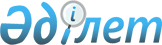 О Стратегическом плане Министерства энергетики и минеральных ресурсов Республики Казахстан на 2009-2011 годы
					
			Утративший силу
			
			
		
					Постановление Правительства Республики Казахстан от 23 декабря 2008 года № 1210. Утратило силу постановлением Правительства Республики Казахстан от 3 августа 2010 года № 776

      Сноска. Утратило силу постановлением Правительства РК от 03.08.2010 № 776.      В соответствии со статьей 62 Бюджетного кодекса Республики Казахстан от 4 декабря 2008 года Правительство Республики Казахстан ПОСТАНОВЛЯЕТ: 



      1. Утвердить прилагаемый Стратегический план Министерства энергетики и минеральных ресурсов на 2009-2011 годы. 



      2. Настоящее постановление вводится в действие с 1 января 2009 года и подлежит официальному опубликованию.        Премьер-Министр 

      Республики Казахстан                       К. Масимов Утвержден          

постановлением Правительства 

Республики Казахстан     

от 23 декабря 2008 года № 1210  

Стратегический план 

Министерства энергетики и минеральных ресурсов 

Республики Казахстан на 2009-2011 годы       Сноска. План с изменениями, внесенными постановлением Правительства РК от 13.05.2009 № 693.  

1. Миссия и видение 

      Миссия Министерства энергетики и минеральных ресурсов Республики Казахстан - развитие минерально-сырьевого и топливно-энергетического секторов экономики в целях обеспечения высокого уровня конкурентоспособности и национальной безопасности, обеспечение растущих потребностей экономики в энергоресурсах, развитие научно-технологического потенциала, направленного на эффективное использование минеральных ресурсов, региональная и международная интеграция в секторе энергетики. 



      Видение Министерства энергетики и минеральных ресурсов: 



      Совершенствование системы геологических исследований, направленной на выявление дополнительных запасов полезных ископаемых, обеспечение рационального и комплексного использования недр. 



      Дальнейшее развитие нефтегазовой промышленности с завершенным технологическим циклом добычи, переработки и производства базовой и с высокой добавленной стоимостью нефтехимической продукции. 



      Усиление позиций государства в качестве влиятельного и ответственного участника международных энергетических рынков. 



      Обеспечение энергобезопасности страны. 



      Обеспечение потребностей внутреннего и внешнего рынков в угольной продукции. 



      Дальнейшее развитие систем транспортировки энергоресурсов. 



      Создание ядерно-энергетической отрасли. 



      Внедрение энергосберегающих технологий в отраслях ТЭК.  

2. Анализ текущей ситуации       Сноска. Раздел 2 с изменениями, внесенными постановлением Правительства РК от 30.12.2009 № 2285.

       Геология. В 2007 году проводились государственное геологическое изучение, мониторинг подземных вод и опасных геологических процессов, прикладные научные исследования, ликвидация нефтяных и самоизливающихся гидрогеологических скважин. 



      Геологическое доизучение площадей (ГДП-200) позволило получить современную геологическую основу и выделить 104 объекта, перспективных на выявление месторождений различных видов твердых полезных ископаемых, на которых теперь необходимо продолжить работы с утверждением запасов. 



      В результате выполнения геологоразведочных работ прирост запасов по некоторым основным видам полезных ископаемых составил: золота - 50 тонн; меди - 840 тыс. тонн; никеля - 407 тыс. тонн; марганцевой руды - 6 млн. тонн; железной руды - 82 млн. тонн; нефти - 61 млн. тонн; газа - 4 млрд. куб. м. 



      Необходима активизация дальнейших геологических исследований, поскольку минеральные ресурсы составляют основу экономики Казахстана и обеспечивают устойчивое развитие предприятий горно-металлургического комплекса, являющихся градообразующими. 



      Формирование геологической информации позволяет обеспечить государственные органы и недропользователей полной и достоверной информацией о недрах и недропользовании. 



      Продолжаются работы по созданию Государственного компьютерного Банка данных о недрах и недропользовании, по оцифровке геологических материалов, созданию информационных систем с целью накопления и обработки цифровой геологической информации. 



      Дополнительно обеспечены запасами питьевой воды 152 сельских населенных пункта. 



      Ликвидировано 8 аварийных нефтяных скважин в зоне затопления Каспийским морем, 130 самоизливающихся скважин. 



      В перспективе необходимо продолжить планомерную работу в отрасли согласно Программе развития ресурсной базы минерально-сырьевого комплекса страны на 2003-2010 годы. 



       Недропользование. Объем инвестиций в минерально-сырьевой комплекс в 2007 году по сравнению с 2006 годом вырос на 22,8 % и составил 17,8 млрд. долларов США, из которых на развитие социальной сферы и местной инфраструктуры направлено 214 млн. долларов, на обучение казахстанского персонала - 74 млн. долларов. 73 % от общего объема инвестировано в объекты недропользования по углеводородному сырью. 



      В области недропользования при проведении мониторинга исполнения лицензионно-контрактных обязательств актуальной проблемой является недостаточное взаимодействие компетентного и уполномоченных органов. Кроме того, выявляется необходимость оперативного обмена информацией между недропользователями и компетентными государственными органами. 



      Необходимо провести работу по систематизации существующего законодательства о недрах. 



       Электроэнергетика . Производство электроэнергии в 2007 году увеличилось на 6,7 % по сравнению с 2006 годом и составило 76,36 млрд. кВтч. Потребление электроэнергии составило 76,42 млрд. кВтч, что на 6,5 % выше прошлогоднего показателя. 



      Единая электроэнергетическая система (ЕЭС) Республики Казахстан работает устойчиво в параллельном режиме с энергосистемами Российской Федерации и стран Центральной Азии. 



      Для решения стратегических задач электроэнергетической отрасли по обеспечению энергетической безопасности и устойчивого развития экономики страны был разработан и утвержден распоряжением Премьер-Министра Республики Казахстан от 31 мая 2007 года № 147-р План мероприятий по развитию электроэнергетической отрасли Республики Казахстан на 2007-2015 годы. 



      На основе прогноза уровней электропотребления и электрических нагрузок до 2015 года определены ожидаемые дефициты мощности южной зоны ЕЭС Казахстана, вводы мощностей на электростанциях, подготовлены обоснования и предложения по размещению базовой электростанции в южной зоне (Балхашской ТЭС) и предварительная схема выдачи мощности от нее, а также рассчитаны необходимые инвестиции в развитие электроэнергетики Республики Казахстан. 



      Приказом Министра утверждены балансы электроэнергии до 2015 года и перечень объектов электроэнергетики, подлежащих реконструкции, модернизации и расширению, а также строительства новых энергетических объектов. 



      В целях дальнейшего развития рыночных отношений в электроэнергетике Казахстана для урегулирования дисбалансов производства и потребления электроэнергии субъектами рынка приказом Министра утверждены Правила функционирования балансирующего рынка электрической энергии с запуском в работу с 1 января 2008 года. 



      В целях устойчивого развития продолжается реализация инфраструктурного проекта строительства второй линии ВЛ-500 кВ транзита Север - Юг Казахстана с увеличением пропускной способности транзита до 1350 МВт, завершение в 2009 году. 



      По четырем энергетическим зонам Казахстана осуществляется разработка инвестиционных проектов по расширению, модернизации и реконструкции энергогенерирующих мощностей, электрических и тепловых сетей. 



      В рамках проведения целенаправленной политики энергосбережения намечен комплекс мер по снижению уровня энергоемкости внутреннего валового продукта, в том числе разработка нормативов энергопотребления на единицу продукции, государственных стандартов и СНиПов энергосбережения, разработка новой редакции Закона Республики Казахстан "Об энергосбережении". 



      Необходимо принятие и реализация проекта Закона Республики Казахстан "О поддержке использования возобновляемых источников энергии", который будет способствовать законодательному урегулированию механизма использования ВИЭ для производства электроэнергии, вовлечению ВИЭ в конкурентный рынок электроэнергии и сокращению выбросов загрязняющих веществ и парниковых газов в атмосферу. 



      В угледобывающей отрасли в 2007 году добыто 94,4 млн. тонн угля. Угледобывающими компаниями поставлено энергетическим предприятиям Казахстана - 44,6 млн. тонн угля (103 %), коммунально-бытовым потребителям и населению - 11,4 млн. тонн (101,8 %). 



      В целом угольная отрасль в 2007 году обеспечила как экспортные возможности, так и растущие внутренние потребности. 



      На отдельных угледобывающих предприятиях достигнута высокая степень концентрации производства и управления. Осуществляется промышленно-технологическая политика, предусматривающая устойчивое развитие и эффективный рост объемов производства. 



      В области стандартизации проводилась дальнейшая реализация Программы "Обеспечение перехода угольной отрасли на международные стандарты на 2007-2010 годы". В 2007 году Министерством разработаны и Комитетом по техническому регулированию и метрологии утверждены 15 государственных стандартов и одно изменение к действующему стандарту, 3 каталога и 3 классификатора угольной продукции месторождений Борлы, Талдыкольское и Сарыкольское. 



      В целях повышения энергетической безопасности и дальнейшего развития угольной отрасли, обеспечения топливом объектов электроэнергетики подлежащих реконструкции, модернизации и расширению, а также вновь строящихся электростанций, населения и коммунально-бытовых организации Министерством разработана Концепция развития угольной отрасли Республики Казахстан на период до 2020 года, одобренная постановлением Правительства Республики Казахстан от 28 июня 2008 года № 644. 



      Одной из первостепенных задач Концепции является повышение качества угольной продукции путем модернизации производства, внедрения новой техники и технологии добычи угля, позволяющей вести селективную выемку угольных и породных прослоев. 



      Другое направление - это снижение зольности и улучшение качества угля, сжигаемого на электростанциях, за счет усреднения отгружаемого угля по качеству, обеспечение оптимальной крупности кусков. 



      В соответствии с Концепцией намечается в 2008 году обеспечить добычу угля в объеме 97 млн. тонн, 2009 году - 98 млн. тонн, 2010 году - 99 млн. тонн и 2011 году - 100 млн. тонн, что позволит полностью обеспечить потребности внутреннего и внешнего рынков в коксующихся и энергетических углях. 



      Особое внимание на угледобывающих предприятиях республики будет уделено внедрению систем управления качеством, окружающей средой и охраной здоровья и безопасности труда в соответствии со стандартами ИСО серии 9000, 14000 и OHSAS 18000. 



      Совершенствование нормативно-технической базы в 2009-2011 годах обеспечит угольную отрасль государственными стандартами, соответствующими международным требованиям. Внедрение вышеназванных стандартов позволит приступить в 2009 году к разработке нормативно-правового акта - технического регламента угольной промышленности, а хозяйствующим субъектам - разработать номенклатуру качественной и безопасной продукции, внедрить системы менеджмента качества и окружающей среды по международным стандартам. 



      В 2009-2011 годах Министерством намечается завершить закрытие нерентабельных шахт Карагандинского угольного бассейна и проведение технический мероприятий по снижению уровня отрицательного воздействия деятельности шахт, угольных разрезов и обогатительных фабрик бывшего производственного объединения "Карагандауголь", что обеспечит создание безопасных условий для проживания населения Карагандинской области, улучшение экологической обстановки в регионе и осуществление мониторинга за последствиями ликвидации горных производств. 



       Нефтяная промышленность . В 2007 году добыча нефти и газового конденсата в республике составила 67,2 млн. тонн, увеличившись на 3,6 % по сравнению с предыдущим годом. 



      Экспортировано 60,3 млн. тонн нефти. Поставлено на внутренний рынок и переработано более 12 млн. тонн нефти, рост составил 3,2 %. Произведено: бензина 2627 тыс. тонн (112,2 %), дизельного топлива - 3919 тыс. тонн (113,4 %), мазута - 2575 тыс. тонн (77,9 %), авиакеросина - 259 тыс. тонн (95,8 %). 



      За 2009 - 2011 годы добыча нефти и газового конденсата в республике будет расти за счет реализации проектов Завода Второго Поколения и Закачки Сырого Газа на месторождении Тенгиз. Добыча нефти на месторождении достигнет уровня более 20 млн. тонн в год. 



      На отечественных нефтеперерабатывающих заводах проводятся мероприятия по модернизации установок существующих перерабатывающих мощностей и строительству новых. В результате модернизации предполагается обеспечить потребителей республики высококачественными нефтепродуктами, соответствующими требованиям ЕВРО-3, 4, снизить вредное воздействие на окружающую среду, а также покрыть дефицит автомобильного бензина и авиатоплива в 2014 - 2015 году. После завершения модернизации суммарная мощность нефтеперерабатывающих заводов по переработке нефти достигнет 17 млн. тонн в год. 



      Министерство осуществляет организацию и контроль за реализацией Плана мероприятий на 2006 - 2010 годы (II этап) по реализации Государственной программы освоения казахстанского сектора Каспийского моря. Обеспечивается поставка мазута на производственно-социальные объекты республики и дизельного топлива на весенне-осенние полевые работы для сельхозтоваропроизводителей. 



      Увеличение объемов добычи нефти требует развития нефтетранспортной инфраструктуры. Актуальной является работа по созданию новых и расширению существующих экспортных систем. Прорабатываются вопросы поэтапного расширения нефтепровода Каспийского Трубопроводного Консорциума, присоединение к трубопроводу Баку - Тбилиси - Джейхан через систему Казахстанской Каспийской Системы Транспортировки и строительство первой очереди 2 этапа проекта нефтепровода Казахстан - Китай - строительство нефтепровода Кенкияк - Кумколь. 



       Газовая промышленность . Добыча природного и попутного газа в 2007 году составила 29,6 млрд. куб. м., рост по сравнению с 2006 годом на 9,7 %. За 2007 год на нефте- и газоперерабатывающих предприятиях республики произведено 1420 тыс. тонн сжиженного углеводородного газа, рост составил 111,7 %. Из них на экспорт отгружено порядка 960 тыс. тонн и на внутренний рынок отгружено 460 тыс. тонн (102,9 % к 2006 году). 



      Объем потребления природного газа областями республики составил 8,7 млрд. куб. м. и на 13,7 % превысил объем потребления газа в 2006 году. Объем экспорта газа составил 4,4 млрд. куб. м. (без учета объема карачаганакского газа направляемого по обменным операциям на внутренний рынок Республики Казахстан). 



      Для обеспечения внутреннего рынка газом в 2006 году подписано Соглашение о встречных поставках газа между ОАО "Газпром", НХК "Узбекнефтегаз" и АО НК "КазМунайГаз". 



      В соответствии с исторически сложившейся системой магистральных газопроводов и газораспределительных сетей в Казахстане южные регионы традиционно обеспечиваются узбекским газом. Потребность Юга республики за последние годы возросла с 1,7 до 3,8 млрд. куб. м. Вместе с тем, учитывая падение объемов добычи природного газа и возрастающую потребность газом в Узбекистане зимой, ежегодно в осенне-зимние периоды ограничиваются поставки узбекского газа. 



      Строительство газопровода Бейнеу - Бозой - Акбулак будет способствовать повышению энергетической безопасности Казахстана и позволит обеспечить перетоки газа из западных газодобывающих регионов страны в южные, и тем самым снизить зависимость от поставок узбекского газа. 



      Основываясь на принципах многовекторности поставок углеводородов на внутренние и внешние рынки, Казахстан стремится развивать все экономически выгодные маршруты по транзиту и экспортным поставкам природного газа. 



      20 декабря 2007 года в г. Москве было подписано Соглашение между Правительством Республики Казахстан, Правительством Российской Федерации и Правительством Туркменистана о сотрудничестве в строительстве Прикаспийского газопровода. 



      Также, 18 августа 2007 года подписано Соглашение между Правительством Республики Казахстан и Правительством Китайской Народной Республики о сотрудничестве в строительстве и эксплуатации газопровода Казахстан - Китай. 



      Реализация данных Соглашений позволит повысить транзитный и экспортный потенциал страны, и соответственно будет способствовать развитию экономики Казахстана. 



      В целях совершенствования нормативной базы в сфере транспортировки газа внесены изменения и дополнения в Правила поставки, перевозки и пользования сжиженными углеводородными газами, утвержденные постановлением Правительства Республики Казахстан от 11 июня 2003 года № 568, которые направлены на упорядочение взаимоотношений между поставщиками и потребителями сжиженного газа путем государственного урегулирования процессов учета потребления газа, эксплуатации приборов коммерческого учета, ценообразования ( постановление Правительства Республики Казахстан от 16 января 2008 года № 22). 



      Разработаны 22 методических указания по расчету норм расхода горюче-смазочных материалов, оборудования, запасных частей и материалов, аварийного запаса, энергетических ресурсов на линейной части магистральных газопроводов, компрессорных станциях, подземных газохранилищах, норм расхода газа на собственные нужды и технологические потери при транспортировке газа по магистральным газопроводам. 

      Разработаны 24 государственных стандарта, касающиеся безопасности работ на газопроводах, процедур сварки, измерения и оценки выбросов загрязняющих веществ, из них на основе стандартов ИСО - 17 стандартов. 



      В нефтехимической отрасли по созданию в республике производственных мощностей глубокой переработки углеводородного сырья и выпуску нефтехимической продукции министерство совместно с АО "НК "КазМунайГаз", АО "Kazakhstan Petrochemical Industries" и другими нефтехимическими предприятиями приступили к этапу реализации конкретных прорывных инвестиционных проектов. Основные мероприятия по их реализации определены в постановлении Правительства Республики Казахстан от 29 января 2004 года № 101 "Об утверждении Программы развития нефтехимической промышленности на 2008-2013 годы". 



      В декабре 2007 года Указом Главы государства создана специальная экономическая зона (СЭЗ) "Национальный индустриальный нефтехимический технопарк" на различных географических площадках Атырауской области. Указом Президента Республики Казахстан от 21 сентября 2009 года № 873 "О внесении изменений и дополнений в некоторые указы Президента Республики Казахстан" внесены изменения в Указ Президента Республики Казахстан от 19 декабря 2007 года № 495 "О создании специальной экономической зоны "Национальный индустриальный нефтехимический технопарк" в части расширения территории для строительства инфраструктурных объектов интегрированного нефтехимического комплекса.



      В целях реализации данного Указа принято постановление Правительства Республики Казахстан от 2 апреля 2008 года № 314 "О неотложных мерах по обеспечению деятельности специальной экономической зоны "Национальный индустриальный нефтехимический технопарк"", которым предусматривается определение МЭМР уполномоченным органом СЭЗ, создание государственного учреждения по администрированию СЭЗ и отвод земель ГУ СЭЗ. 



      Приказом МЭМР от 16 апреля 2008 года № 116 создано ГУ "Администрация специальной экономической зоны "Национальный индустриальный нефтехимический технопарк"". Решение земельных вопросов будет производиться в соответствии с Земельным кодексом . 



      Принято постановление Правительства Республики Казахстан от 15 февраля 2008 года № 142 дсп "О Соглашении реализации поставок сырья" (в связи с поставками продукции ТОО "Тенгизшевройл" интегрированному нефтехимическому комплексу, который будет построен в Атырауской области). 



      В 2008 году завершены процедуры по подготовке к строительству первого интегрированного нефтехимического комплекса мирового уровня по получению базовой нефтехимической продукции мощностью 1,25 млн. тонн продукции в год, в том числе полиэтилена 800 тыс. тонн и полипропилена 450 тыс. тонн. Место реализации проекта - станция Карабатан Атырауской области. 



      Строительство объектов инфраструктуры первого интегрированного нефтехимического комплекса будет осуществлено за счет кредитных средств республиканского бюджета ( постановление Правительства Республики Казахстан от 13 июня 2008 года № 580). 



      В соответствии с постановлением Правительства Республики Казахстан от 20 ноября 2008 года № 1073 "Об определении условий предоставления кредитных ресурсов из республиканского бюджета на 2008 год" акционерному обществу "Банк Развития Казахстана" на строительство инфраструктуры первого интегрированного газохимического комплекса в Атырауской области" выделено 10 млрд. тенге кредитных ресурсов из республиканского бюджета. 



      При разработке инвестиционных проектов создания нефтехимических производств и подготовке их к реализации были также учтены технологические возможности и производственные ресурсы модернизированного Атырауского нефтеперерабатывающего завода, в перспективе будут определены и вовлечены ресурсные и технологические возможности и других нефте- газоперерабатывающих заводов. 



      В рамках СЭЗ министерство и АО "НК "КазМунайГаз" разработали и подготовили к реализации следующие инвестиционные проекты. 



      Строительство комплекса по производству ароматических углеводородов 



      Место дислокации - Атырауский НПЗ и ст. Карабатан Атырауской области. Стоимость проекта - 886 млн. долл. США. Ориентировочный срок реализации проекта - 2009-2012 годы. Строительство завода на Атырауском НПЗ по производству бензола обеспечит его выпуск в объеме 133 тыс. тонн/год и параксилола в объеме 496 тыс. тонн/год. 



      На основе глубокой переработки бензола и параксилола в Карабатане будет создано производство терефталевой кислоты - 170 тыс. тонн/год, полиэтилентерефталата (сырье для производства пластиковых бутылок) - 200 тыс. тонн/год, этилбензола - 127 тыс. тонн/год, поливинилхлорида - 200 тыс. тонн/год. 



      Производство дорожных битумов в Казахстане 



      Место дислокации - Актауский завод пластических масс. Сырье - нефть месторождения Каражанбас. Производительность - 450 тыс. тонн дорожного битума в год. Стоимость проекта - 400 млн. долл. США. Срок реализации проекта - 2012 год. 



      По данному проекту компанией "Марубени Корпорейшн" рассматривается возможность совместной реализации проекта. У "Марубени Корпорейшн" также имеются намерения по реализации данного проекта в качестве РМС (управление проектом). 



      Диверсификация Актауского завода пластических масс 



      Используя ресурсы Атырауского НПЗ и технологические возможности Актауского завода пластмасс, необходимо создать полную технологическую схему производства полистирола. В 2008 году проведена детальная техническая инспекция Актауского завода, предложения по модернизации существующих установок на стадии проработки. Продукция - полистирол 155 тыс.тонн/год. Срок реализации - 2008-2012 годы. 



       Атомная промышленность . Объем добычи урана в Республике Казахстан за 2007 год составил 6637,2 тонн или 126 % относительно 2006 года. Объем производства закиси-окиси урана составил 6246,2 тонн, рост к уровню 2006 года составил 22 %. Объем выпуска топливных таблеток составил 302 тонны. Плановые задания выполнены в полном объеме. 



      План по выпуску порошков диоксида урана из собственного сырья выполнен на 112 %, объем производства сохранился на уровне 2006 года и составил 34,7 тонн. План переработки скрапов и зол выполнен на 124 % - выпуск составил 111,3 тонн порошков диоксида урана. К уровню 2006 года переработка скрапов и печных остатков в диоксид урана увеличилась на 22 %. 

       

Выпуск бериллиевой продукции составил 1585,5 тонн. Плановые задания по выпуску продукции в натуральном выражении выполнены на 100 %. Объем выпуска танталовой продукции составил 170 тонн. Объем производства ниобиевой продукции составил 46,4 тонн. Объем производства плавиковой кислоты за отчетный период составил 5664,6 тонн, что на 31 % выше показателей прошлого года. 



      Продолжаются работы по увеличению объемов добычи урана на действующих рудниках и вводятся в эксплуатацию новые рудники. Созданы совместные предприятия по добыче с Россией, Японией, Канадой. 



      Осуществляются поставки природного урана, порошка диоксида урана для шведского завода "Westinghouse", топливных таблеток - для российских АЭС, услуг ядерно-топливного цикла по переработке скрапов для французской "АРЕВА" и американской "General Electric". Ведется работа по сертификации топливных таблеток для реакторов западного дизайна. 



      В рамках Соглашения о сотрудничестве с японскими компаниями Kansai Electric и Sumitomo ведется работа по продвижению казахстанских услуг топливного цикла на японский рынок и поставок компонентов ядерного топлива для японских АЭС. 



      Реализуется прорывной проект по созданию высокотехнологической танталовой продукции (высокоемких танталовых порошков, мишеней, проволоки). 



      Создание конкурентоспособной отрасли топливного обеспечения атомной энергетики позволит в первую очередь решить проблему снабжения отечественных АЭС топливом, а в дальнейшем обеспечит Республике Казахстан самостоятельную позицию на мировом рынке высокотехнологичной урановой продукции. 



      Для решения этой задачи предусматривается построение вертикально-интегрированной компании полного ядерного топливного цикла на базе АО НАК "Казатомпром". С этой целью создаются предприятия по производству высокотехнологичной урановой продукции: создано совместное казахстанско-российское предприятие по обогащению урана в г. Ангарске (РФ), подписано соглашение с канадской корпорацией Саmесо по созданию с АО "НАК "Казатомпром" совместного предприятия по производству гексафторида урана на базе АО "Ульбинский металлургический завод"; подписано соглашение с французской компанией AREVA по созданию совместного предприятия с АО "НАК "Казатомпром" по производству тепловыделяющих сборок (ТВС) для ядерных реакторов - конечного продукта производства ядерного топлива для АЭС. 



      Требуется продолжение работ по выводу из эксплуатации реактора БН-350 в г. Актау. Для чего необходимо решить вопрос строительства комплекса переработки жидких радиоактивных отходов и транспортировки отработанного ядерного топлива из г. Актау в г. Курчатов в 2009 году. 



       Ядерная энергетика . Рост энергетических потребностей во всем мире, нестабильность цен на нефть и природный газ; экологические ограничения в связи с использованием органического топлива; озабоченность в отношении надежности энергоснабжения в ряде стран делают актуальной своевременную подготовку новой энергетической технологии. Активные исследования новых возобновляемых источников энергии и управляемого термоядерного синтеза пока не позволяют рассматривать их в качестве реалистичных конкурентоспособных способов крупномасштабного замещения традиционного топлива. 



      Атомная энергетика обладает важными принципиальными особенностями по сравнению с другими энерготехнологиями: 



      ядерное топливо имеет в миллионы раз большую концентрацию энергии и практически неисчерпаемые ресурсы; 



      отходы атомной энергетики имеют относительно малые объемы и могут быть надежно локализованы, а наиболее опасные из них можно "дожигать" в ядерных реакторах; 



      ядерный топливный цикл может быть реализован таким образом, что радиоактивность и радиотоксичность отходов не превысят их значений для руды, из которой добывается уран. 



      Таким образом, ядерная энергетика потенциально обладает всеми необходимыми качествами для постепенного замещения значительной части энергетики на ископаемом органическом топливе и становления в качестве доминирующей энерготехнологии. 



      Анализ динамики производства и потребления электроэнергии в различных регионах Казахстана показывает значительное увеличение темпов роста электропотребления, и эта тенденция сохранится в будущем. Значительное увеличение темпов роста электропотребления обусловлено развитием предприятий корпорации Евразийской промышленной ассоциации, ростом темпов жилищного строительства, восстановлением производства на предприятиях промышленности, созданием сельскохозяйственных и агропромышленных кластеров, ростом объемов добычи нефти и газа. Диверсификация производства электроэнергии и тепла предусматривает структурную перестройку и модернизацию существующего топливно-энергетического комплекса страны. Для гарантированного обеспечения энергетической безопасности страны в долговременной перспективе предполагается строительство и ввод в эксплуатацию АЭС, что позволит вовлечь в топливный цикл значительные запасы урана, и более оптимально использовать имеющиеся углеводородные ресурсы. 



      Регулирование безопасности в сфере использования атомной энергии осуществляется Комитетом по атомной энергетике Министерства. Элементами государственного регулирования безопасности являются лицензирование, осуществление надзора и контроля за обеспечением ядерной и радиационной безопасности, разработка нормативных документов.  

3. Стратегические направления, цели и задачи деятельности       Сноска. Раздел 3 с изменениями, внесенными постановлением Правительства РК от 13.05.2009 № 693.

       Стратегическое направление 1. Обеспечение устойчивого развития и функционирования минерально-сырьевого комплекса страны 



      Цель 1. Обеспечение минерально-сырьевого комплекса страны запасами минерального сырья. 



      Цель 2. Обеспечение населения подземной питьевой водой. 



      Цель 3. Обеспечение своевременной информацией о качестве ресурсного потенциала подземных вод и опасных геологических процессов на всей территории Казахстана. 



      Цель 4. Обеспечение устойчивого роста инвестиций в минерально-сырьевом комплексе. 



      Цель 5. Повышение доли казахстанского содержания в контрактах на недропользование. 



       Стратегическое направление 2. Динамичное развитие топливно-энергетического комплекса 



      Цель 1. Эффективное использование энергетических ресурсов и мощностей. 



      Цель 2. Обеспечение растущей потребности экономики в электроэнергии. 



      Цель 3. Повышение эффективности использования нефтяных ресурсов. 



      Цель 4. Повышение социально-экономического эффекта от рационального и эффективного использования ресурсов газа. 



      Цель 5. Обеспечение потребности в угольной продукции внутреннего и внешнего рынков. 



       Стратегическое направление 3. Увеличение уровня переработки углеводородного сырья 



      Цель 1. Создание условий для развития нефтехимических производств. 



       Стратегическое направление 4. Создание ядерно-энергетической отрасли 



      Цель 1. Создание конкурентоспособной отрасли топливного обеспечения атомной энергетики. 



      Цель 2. Обеспечение диверсификации источников производства электрической и тепловой энергии за счет создания атомной энергетики. 



       Стратегическое направление 5. Обеспечение безопасных условий жизнедеятельности населения 



      Цель 1. Обеспечение безопасных условий жизнедеятельности населения Карагандинской области от возможного отрицательного воздействия ликвидируемых и ликвидированных шахт, угольных разрезов и обогатительных фабрик бывшего производственного объединения "Карагандауголь". 



      Цель 2. Обеспечение радиационной безопасности.   

Стратегическое направление 1. Обеспечение устойчивого развития 

      и функционирования минерально-сырьевого комплекса страны       Сноска. Таблица с изменениями, внесенными постановлениями Правительства РК от 13.05.2009 № 693; от 30.12.2009 № 2285.

          Стратегическое направление 2. Динамичное развитие 

                топливно-энергетического комплекса       Сноска. Таблица с изменениями, внесенными постановлениями Правительства РК от 13.05.2009 № 693; от 30.12.2009 № 2285.    

Соответствие стратегических целей Министерства энергетики 

           и минеральных ресурсов Республики Казахстан 

                 стратегическим целям государства        Сноска. Таблица с изменениями, внесенными постановлением Правительства РК от 13.05.2009 № 693 .  

4. Функциональные возможности Министерства энергетики 

и минеральных ресурсов и возможные риски 

      Проводимая административная реформа позволит распределить между структурными подразделениями Министерства стратегические, реализационные, регулятивные и контрольные функции в области топливно-энергетического комплекса, что в конечном итоге повысит эффективность управления отраслью. 



      Для развития кадрового потенциала будет проведена работа по повышению квалификации персонала, привлечению квалифицированных специалистов, в том числе выпускников ВУЗов, и стимулированию работников по их вкладу в работу Министерства. 



      Для улучшения и совершенствования деятельности Министерства разрабатывается рейтинговая оценка эффективности и качества деятельности департаментов и ведомств министерства. 



      В целях реализации государственной политики, координации процесса управления в областях электроэнергетики, атомной энергетики, минеральных ресурсов, угольной, нефтехимической, нефтегазовой и атомной промышленности, необходимо финансирование бюджетной программы 001 "Обеспечение деятельности уполномоченного органа в сфере энергетики и минеральных ресурсов" с включением расходов: 

      аппарата центрального органа и территориальных органов; 

      повышения квалификации государственных служащих; 

      материально-технического оснащения государственных органов; 

      обеспечения функционирования информационных систем и информационно-технического обеспечения государственных органов. 



      Численность Комитета геологии и недропользования составляет 58 человек, необходимо увеличение до 68 человек, численность территориальных органов Комитета геологии и недропользования составляет 218 человек, необходимо увеличение на 89 человек. 



      В соответствии с постановлением Правительства Республики Казахстан от 17 августа 2007 года № 700 "О передислокации комитетов Министерства энергетики и минеральных ресурсов Республики Казахстан в город Астану" необходимо финансирование бюджетной программы 025 с включением расходов по передислокации Комитета геологии и недропользования с его подведомственным государственным учреждением Республиканский центр геологической информации "Казгеоинформ" в город Астану. 



      В целях урегулирования долговых обязательств и требований перед хозяйствующими субъектами Туркменистана, Таджикистана, Узбекистана за поставленную электроэнергию будут проведены мероприятия по выплате долгов. 



      Министерством будет продолжаться осуществление прав по владению и пользованию государственными пакетами акций акционерных обществ, осуществляющих свою деятельность в сфере ядерной энергетики. 

       

Геология . Во исполнение Послания Главы государства народу Казахстана от 6 февраля 2008 года предусматривается увеличение объемов разведочных работ по открытию новых месторождений полезных ископаемых для обеспечения устойчивой работы горнопромышленного комплекса страны. 



      Возможными рисками проведения работ в соответствии с ресурсной Программой могут быть невосполнение минерального сырья, что может привести к остановке горнометаллургического комплекса и к социально-экономической напряженности в регионе, угроза здоровью населения в связи с необеспечением качественной питьевой водой. Меры противодействия: увеличение финансирования геологоразведочных работ. 



      В сфере недропользования поставлена задача повышения эффективности и экономической отдачи топливно-энергетического комплекса и добывающих секторов экономики, обеспечение прозрачности их функционирования. Это требует повышения эффективности государственной системы управления недропользованием (ЕГСУ НП) за счет улучшения качества его информационно-аналитического обеспечения путем внедрения современных информационных технологий. 



      Степень риска невостребованности проекта низкая. Реализация проекта позволит повысить эффективность государственного управления в сфере недропользования. Учитывая, что вопросы недропользования входят в долгосрочные приоритеты (№ 3 и № 5) Стратегии развития Казахстана до 2030 года, они являются актуальными и на сегодняшний день. В связи с этим риск недоиспользования проектных мощностей системы ЕГСУ НП является минимальным. 



      В случае ухудшения экономической ситуации и падении цен на нефть, металлы и другие полезные ископаемые, объем инвестиций от недропользователей может упасть. Также, причиной этому, наряду с экономической ситуацией, могут служить как обстоятельства техногенного порядка, так и ухудшение горно-геологических, технологических условий разработки месторождений полезных ископаемых. 



      Достижение 100 %-го охвата информационной системы ЕГСУ НП, реализуемой в рамках проекта, возможно путем принятия соответствующих нормативно-правовых актов и регламентов. 



      Повышение прозрачности деятельности добывающих отраслей, доступности информации о доходах государства от данного сектора является важным аспектом устойчивого развития государства. 



      В 2002 году Тони Блэр выдвинул инициативу прозрачности. В октябре 2005 года был подписан Меморандум в отношении реализации инициативы прозрачности в Республике Казахстан, что явилось заявлением внедрения международных критериев инициативы прозрачности (EITI). 



      На сегодня Казахстан, выполнив первые 4 критерия EITI, вошел в список стран-кандидатов (превалидация). 



      В краткосрочной перспективе Казахстан ставит задачу получить статус страны - последователя, т.е. страны, полностью соответствующей всем критериям согласно критериям валидации (оценочной таблицы) стран, участвующих в реализации EITI. 



      В выполнении поставленной задачи имеются следующие риски. 



      К критериям с низкой степенью риска достижения относятся - 4 критерия (№ 5, 8, 9, 10). Обсуждение дальнейших мер по их реализации проводится. 



      К критериям со средней степенью риска достижения относится - один критерий (№ 12). В целях его реализации в Закон Республики Казахстан "О недрах и недропользовании" в январе 2007 года была внесена поправка, предусматривающая для недропользователей обязательство в части представления отчетности в рамках Инициативы прозрачности в требуемой форме. Однако возникает риск по присоединению к EITI компаний, имеющих контракт до внесения поправок. 



      К критериям с высокой степенью риска достижения относятся - 6 критериев (№ 7, 11, 13, 14, 15, 16). 



       Критерии 7, 11 касательно участия компаний в EITI и представления ими отчета по EITI являются решаемыми путем переговоров с компаниями, которые подписали контракты на недропользование, до внесения поправок в законодательство по вопросам недропользования в январе 2007 года. 



      Для проведения финансовой отчетности Правительства Республики Казахстан не привлекается внешний аудитор, что затрудняет реализацию критерия № 13. 



      По мнению Правительства Республики Казахстан критерии № 14 и 15 частично реализованы. Однако НПО выдвигают ряд требований по включению в Отчет EITI данных по НДС, по СРП, по дивидендам от участия в совместных компаниях и проектах, получаемым непосредственно или через уполномоченные органы и организации. 



      Критерий № 16 касательно того, удовлетворен ли Национальный совет качеством сверки данных компаний и правительства, фирмы, нанятой для этих целей, является спорным. В его состав входят представители Правительства Республики Казахстан (МЭМР РК, МФ РК), Мажилиса Парламента Республики Казахстан, добывающих компаний, неправительственных организаций, что затрудняет достижение общего положительного мнения. 



      В электроэнергетической отрасли к 2011 году парковый ресурс исчерпают около 90 % основного оборудования ТЭЦ, уровень износа электросетевого хозяйства региональных электросетевых компаний страны составляет порядка 65 %. Вследствие чего, увеличились аварийные отказы энергооборудования и объемы технических потерь в электрических сетях. 



      Мораторий на повышение тарифа на производство электроэнергии относится к возможному риску в сложившейся ситуации. Меры противодействия: принятие законодательных и подзаконных актов по введению предельных базовых цен по группам энергопроизводящих организаций и индивидуальных инвесттарифов для предприятий, претендующих на реализацию инвестпроектов в сфере электроэнергетики. 



       В нефтяной отрасли к возможным рискам относится снижение мировых цен на нефть и основные виды энергоресурсов на мировом рынке. Меры противодействия: выполнение установленных планов по добыче нефти и переработке, увеличение объемов выработки бензина и дизельного топлива. 



       В ядерной энергетике возможны риски из-за секвестирования или частичного выделения средств от планируемых на соответствующий период на реализацию проектов из государственного бюджета. Недофинансирование и секвестирование бюджета может привести к срыву своевременного ввода в действие научных и технологических инфраструктурных объектов ядерно-энергетической отрасли. 



      Разработаны и подготовлены к реализации несколько взаимосвязанных инвестиционных проектов создания нефтехимических производств мирового уровня. 



      Были учтены не только ресурсные возможности освоенных нефтегазовых месторождений, но и технологические, производственные, ресурсные возможности модернизированного Атырауского нефтеперерабатывающего завода, в перспективе будут вовлечены ресурсные и технологические возможности и других нефте-, газоперерабатывающих заводов. 



      Учитывая высокую капиталоемкость нефтехимических комплексов, их строительство будет осуществлено в рамках специальной экономической зоны "Национальный индустриальный нефтехимический технопарк". Это позволит снизить затраты на себестоимость планируемой к производству продукции, что обеспечит конкурентоспособность казахстанской нефтехимической продукции на международном рынке. 



       В 2009-2011 годах в рамках бюджетного финансирования будет осуществлено строительство современной инфраструктуры СЭЗ, в том числе ограждения территорий СЭЗ и строительство административного здания СЭЗ. 



      По обеспечению первого интегрированного нефтехимического комплекса мирового уровня необходимыми объемами сырьевых ресурсов в 1 квартале 2008 года подписаны договора на поставку гарантированных объемов сырья с Тенгизского месторождения для последующей глубокой переработки. 



      В 2009-2011 годах строительство объектов инфраструктуры первого интегрированного нефтехимического комплекса будет осуществлено за счет средств бюджетного кредита через АО "Банк Развития Казахстана" конечному заемщику ТОО "Kazakhstan Petrochemical Industries Inc" (оператор проекта), в 2008 году выделены 10 млрд. тенге из республиканского бюджета. 



      Возможными рисками, связанными с реализацией инвестиционных проектов, может быть отмена льготного налогообложения СЭЗ, которая приведет к ухудшению экономики проектов и их рентабельности, себестоимость конечной нефтехимической продукции будет неконкурентоспособна, что осложнит обеспечение рынка сбыта. Меры противодействия: сохранение условий СЭЗ для реализации капиталоемких инвестиционных нефтехимических проектов, своевременное выделение и освоение средств бюджетного кредита.  

Межсекторальное взаимодействие 

      Решение задачи создания и развития Единой государственной системы управления недропользованием Республики Казахстан (далее - ЕГСУ НП РК) основано на взаимодействии центральных и местных исполнительных государственных органов в сфере недропользования в пределах их компетенции для принятия согласованных управленческих решений (Правительством, компетентным органом и заинтересованными государственными органами). 



      В настоящее время с вышеуказанными органами проводится согласование совместных приказов по информационному взаимодействию в рамках системы управления ЕГСУ НП РК, которые являются прототипами электронных административных процессов и электронного административного регламента. 



      Эффективное взаимодействие государственных органов возможно только при создании единого информационного пространства в сфере недропользования. Это позволит принимать Правительством и государственными органами согласованные управленческие решения в пределах их компетенции, а также обеспечит прозрачность и эффективность выполнения принятых решений. 



      Для обеспечения строительства объектов инфраструктуры первого интегрированного газохимического комплекса в Атырауской области необходимо взаимодействие с министерствами экономики и бюджетного планирования, финансов, АО "ФНБ "Самрук-Казына", акиматом Атырауской области.  

5. Нормативные правовые акты, на основе которых 

разработан Стратегический план        Сноска. Раздел 5 с изменениями, внесенными постановлениями Правительства РК от 13.05.2009 № 693; от 30.12.2009 № 2285.      1) Водный Кодекс Республики Казахстан от 9 июля 2003 года (статьи 58 , 59 , 60 ); 

      2) Закон Республики Казахстан от 28 июня 1995 года "О нефти"; 

      3) Закон Республики Казахстан от 27 января 1996 года "О недрах и недропользовании"; 

      4) Закон Республики Казахстан от 14 апреля 1997 года "Об использовании атомной энергии"; 

      5) Закон Республики Казахстан от 23 апреля 1998 года "О радиационной безопасности населения"; 

      6) Закон Республики Казахстан от 9 ноября 2004 года "О техническом регулировании"; 

      7) Закон Республики Казахстан от 11 января 2007 года "О лицензировании"; 

      8) Указ Президента Республики Казахстан от 16 мая 2003 года № 1095 "О государственной программе освоения казахстанского сектора Каспийского моря"; 

      9) Указ Президента РК от 10 ноября 2004 года № 1471 "О Государственной программе формирования "электронного правительства" в Республике Казахстан на 2005-2007 годы"; 

      10) Указ Президента Республики Казахстан от 6 апреля 2007 года № 310 "О дальнейших мерах по реализации Стратегии развития Казахстана до 2030 года"; 

      11) Указ Президента Республики Казахстан от 19 декабря 2007 года № 495 "О создании специальной экономической зоны "Национальный индустриальный нефтехимический технопарк"; 

      11-1) Указ Президента Республики Казахстан от 27 января 2009 года № 733 "О некоторых вопросах казахстанского содержания при закупке товаров, работ и услуг, приобретаемых организациями и государственными органами"; 

      11-2) Указ Президента Республики Казахстан от 21 сентября 2009 года № 873 "О внесении изменений и дополнений в некоторые указы Президента Республики Казахстан";

      12) постановление Правительства Республики Казахстан от 18 октября 1996 года № 1288 "Об утверждении Правил государственной экспертизы недр Республики Казахстан"; 

      13) постановление Правительства Республики Казахстан от 27 января 1997 года № 106 "Об утверждении Положения о государственном мониторинге недр в Республике Казахстан"; 

      14) постановление Правительства Республики Казахстан от 29 сентября 1999 года № 1479 "О дальнейшем закрытии шахт карагандинского угольного бассейна"; 

      15) постановление Правительства Республики Казахстан от 21 января 2000 года № 108 "Об утверждении Правил предоставления права недропользования в Республике Казахстан"; 

      16) постановление Правительства Республики Казахстан от 25 июля 2001 года № 1006 "Об утверждении Программы консервации уранодобывающих предприятий и ликвидации последствий разработки урановых месторождений на 2001-2010 годы"; 

      17) постановление Правительства Республики Казахстан от 29 декабря 2002 года № 1449 "Об утверждении Программы развития ресурсной базы минерально-сырьевого комплекса страны на 2003-2010 годы"; 

      18) постановление Правительства Республики Казахстан от 20 августа 2002 года № 926 "О Концепции развития урановой промышленности и атомной энергетики Республики Казахстан на 2002-2030 годы"; 

      19) постановление Правительства Республики Казахстан от 29 декабря 2002 года № 1444 "О порядке создания Единой государственной системы мониторинга недропользования Республики Казахстан"; 

      20) постановление Правительства Республики Казахстан от 11 июня 2003 года № 568 "Об утверждении Правил поставки, транспортировки и реализации природного газа, Правил поставки, перевозки и пользования сжиженными углеводородными газами"; 

      21) постановление Правительства Республики Казахстан от 31 декабря 2003 года № 1378 "Об утверждении Правил ведения государственного водного кадастра"; 

      22) постановление Правительства Республики Казахстан от 23 января 2004 года № 78 "Об утверждении Программы развития урановой промышленности Республики Казахстан на 2004-2015 годы"; 

      23) постановление Правительства Республики Казахстан от 26 января 2004 года № 85 "Об утверждении Правил ведения государственного мониторинга водных объектов, государственного учета вод и их пользования"; 

      24) постановление Правительства Республики Казахстан от 29 января 2004 года № 101 "Об утверждении Программы развития нефтехимической промышленности Республики Казахстан на 2008-2013 годы"; 

      25) постановление Правительства Республики Казахстан от 18 июня 2004 года № 669 "Об утверждении Программы развития газовой отрасли Республики Казахстан на 2004-2010 годы"; 

      26) постановление Правительства Республики Казахстан от 28 октября 2004 года № 1105 "Вопросы Министерства энергетики и минеральных ресурсов Республики Казахстан"; 

      27) постановление Правительства Республики Казахстан от 20 апреля 2007 года № 319 "Об утверждении Плана мероприятий по исполнению Общенационального плана основных направлений (мероприятий) по реализации ежегодных 2005-2007 годов посланий Главы государства народу Казахстана и Программы Правительства Республики Казахстан на 2007-2009 годы"; 

      28) постановление Правительства Республики Казахстан от 2 апреля 2008 года № 314 "О неотложных мерах по обеспечению деятельности специальной экономической зоны "национальный индустриальный нефтехимический технопарк"; 

      29) постановление Правительства Республики Казахстан от 15 февраля 2008 года № 142 дсп "О Соглашении о реализации поставок сырья"; 

      30) постановление Правительства Республики Казахстан от 28 июня 2008 года № 644 "О Концепции развития угольной промышленности Республики Казахстан на период до 2020 года"; 

      31) постановление Правительства Республики Казахстан от 20 ноября 2008 года № 1073 "Об определении условий предоставления кредитных ресурсов из республиканского бюджета на 2008 год акционерному обществу "Банк Развития Казахстана" на строительство инфраструктуры первого интегрированного газохимического комплекса в Атырауской области".  

Раздел 6. "Бюджетные программы"        Сноска. Раздел 6 в редакции постановления Правительства РК от 13.05.2009 № 693 . 

      Для достижения сформулированных стратегических направлений, целей и задач определены 29 бюджетных программ с указанием их описания, показателей количества, результата и бюджета. Конечные показатели выполнения бюджетных программ сформулированы, исходя из принципов четкости, сравнимости, экономической целесообразности, контролируемости и проверяемости. 

      Свод бюджетных расходов представлен в приложении 1 к разделу 6. "Бюджетные программы" Стратегического плана Министерства энергетики и минеральных ресурсов Республики Казахстан на 2009-2011 годы. 

      Распределение расходов по стратегическим направлениям, целям задачам и бюджетным программам на 2009-2011 годы представлено в приложении 2 к разделу 6. "Бюджетные программы" Стратегического плана Министерства энергетики и минеральных ресурсов Республики Казахстан на 2009-2011 годы. 

      Бюджетные программы Стратегического плана Министерства энергетики и минеральных ресурсов Республики Казахстан на 2009-2011 годы представлены по каждой программе в отдельности в приложении 3 к разделу 6. "Бюджетные программы" Стратегического плана Министерства энергетики и минеральных ресурсов Республики Казахстан на 2009-2011 годы. 

Приложение 1           

к разделу 6. "Бюджетные программы" 

Стратегического плана Министерства 

энергетики и минеральных ресурсов 

Республики Казахстан       

на 2009-2011 годы         Свод бюджетных расходов 

Администратор программ: Министерство энергетики 

и минеральных ресурсов Республики Казахстан       Сноска. Приложение 1 с изменениями, внесенными постановлениями Правительства РК от 13.10.2009 № 1590; от 30.12.2009 № 2285.

Приложение 2          

к разделу 6. «Бюджетные программы» 

Стратегического плана Министерства 

энергетики и минеральных ресурсов 

Республики Казахстан      

на 2009-2011 годы        Распределение расходов по стратегическим направлениям, 

целям, задачам и бюджетным программам на 2009 - 2011 годы 

Администратор программ: Министерство энергетики и минеральных 

ресурсов Республики Казахстан       Сноска. Приложение 2 с изменениями, внесенными постановлением Правительства РК от 13.10.2009 № 1590; от 30.12.2009 № 2285.

Приложение 3           

к разделу 6. «Бюджетные программы» 

Стратегического плана Министерства 

энергетики и минеральных ресурсов 

Республики Казахстан      

на 2009-2011 годы        Бюджетная программа 001 

Услуги       Сноска. Приложение 3 с изменениями, внесенными постановлениями Правительства РК от 13.10.2009 № 1590; от 30.12.2009 № 2285. Бюджетная программа 015 

Капитальные затраты  Бюджетная программа 002 

Услуги  Бюджетная программа 006 

Услуги  Бюджетная программа 008 

Услуги  Бюджетная программа 009 

Услуги  Бюджетная программа 011 

Услуга  Бюджетная программа 012 

Услуги  Бюджетная программа 013 

Услуги  Бюджетная программа 014 

Услуги  Бюджетная программа 017 

Услуги  Бюджетная программа 018 

Услуги  Бюджетная программа 019 

Трансферты  Бюджетная программа 029  Бюджетная программа 030 

Услуги  Бюджетная программа 049 

Услуги  Бюджетная программа 003 

Услуги  Бюджетная программа 004 

Услуги  Бюджетная программа 005 

Инвестпроект  Бюджетная программа 007 

Инвестпроект  Бюджетная программа 016  Бюджетная программа 020 

Инвестпроект  Бюджетная программа 024 

Целевые трансферты  Бюджетная программа 036 

Услуги  Бюджетная программа 112  Бюджетная программа 022 

Услуги  Бюджетная программа 064 

Инвестпроекты  Бюджетная программа 027 

Инвестпроект  Бюджетная программа 028 

Инвестпроект 
					© 2012. РГП на ПХВ «Институт законодательства и правовой информации Республики Казахстан» Министерства юстиции Республики Казахстан
				Цель 1. Обеспечение минерально-сырьевого комплекса страны запасами минерального сырья 

Целевой индикатор: 

Процент восполнения добытых запасов основных видов полезных ископаемых к погашенным 

от 20 % в 2007 году до 7 % к 2012 году (по наиболее востребованным полезным ископаемым: 

золоту, меди, полиметаллам). Цель 1. Обеспечение минерально-сырьевого комплекса страны запасами минерального сырья 

Целевой индикатор: 

Процент восполнения добытых запасов основных видов полезных ископаемых к погашенным 

от 20 % в 2007 году до 7 % к 2012 году (по наиболее востребованным полезным ископаемым: 

золоту, меди, полиметаллам). Цель 1. Обеспечение минерально-сырьевого комплекса страны запасами минерального сырья 

Целевой индикатор: 

Процент восполнения добытых запасов основных видов полезных ископаемых к погашенным 

от 20 % в 2007 году до 7 % к 2012 году (по наиболее востребованным полезным ископаемым: 

золоту, меди, полиметаллам). Цель 1. Обеспечение минерально-сырьевого комплекса страны запасами минерального сырья 

Целевой индикатор: 

Процент восполнения добытых запасов основных видов полезных ископаемых к погашенным 

от 20 % в 2007 году до 7 % к 2012 году (по наиболее востребованным полезным ископаемым: 

золоту, меди, полиметаллам). Цель 1. Обеспечение минерально-сырьевого комплекса страны запасами минерального сырья 

Целевой индикатор: 

Процент восполнения добытых запасов основных видов полезных ископаемых к погашенным 

от 20 % в 2007 году до 7 % к 2012 году (по наиболее востребованным полезным ископаемым: 

золоту, меди, полиметаллам). Цель 1. Обеспечение минерально-сырьевого комплекса страны запасами минерального сырья 

Целевой индикатор: 

Процент восполнения добытых запасов основных видов полезных ископаемых к погашенным 

от 20 % в 2007 году до 7 % к 2012 году (по наиболее востребованным полезным ископаемым: 

золоту, меди, полиметаллам). Цель 1. Обеспечение минерально-сырьевого комплекса страны запасами минерального сырья 

Целевой индикатор: 

Процент восполнения добытых запасов основных видов полезных ископаемых к погашенным 

от 20 % в 2007 году до 7 % к 2012 году (по наиболее востребованным полезным ископаемым: 

золоту, меди, полиметаллам). Задача 1.1.1. Обеспечение изученности территории Казахстана с оценкой прогнозных ресурсов Задача 1.1.1. Обеспечение изученности территории Казахстана с оценкой прогнозных ресурсов Задача 1.1.1. Обеспечение изученности территории Казахстана с оценкой прогнозных ресурсов Задача 1.1.1. Обеспечение изученности территории Казахстана с оценкой прогнозных ресурсов Задача 1.1.1. Обеспечение изученности территории Казахстана с оценкой прогнозных ресурсов Задача 1.1.1. Обеспечение изученности территории Казахстана с оценкой прогнозных ресурсов Задача 1.1.1. Обеспечение изученности территории Казахстана с оценкой прогнозных ресурсов Наименование Ед. 

изм. Отчетный период Отчетный период Плановый период Плановый период Плановый период Наименование Ед. 

изм. 2007 

год 2008 

год 2009 

год 2010 

год 2011 

год 1. Геологическое доизучение 

площадей масштаба 1:200000 

с оценкой прогнозных ресурсов: тыс. 

кв. км 38,98 41,63 35,0 81,3 59,0 золота тонн 145,4 150 100 165 170 меди млн. тонн 1,15 1,2 0,8 1,4 1,5 полиметаллов млн. тонн 22,7 6,5 4,5 7,3 7,8 Охват территории проведения 

ГДП-200 % 78,0 79,72 81 85,47 90,0 2. Геолого-минерагеническое 

картирование рудных районов 

с оценкой прогнозных ресурсов: тыс. 

кв. км 5,5 16,5 15 25,0 30,0 золота тонн 2,0 2,1 1,8 2,3 2,4 меди млн. тонн 0,1 0,2 0,1 0,4 0,5 полиметаллов млн. тонн 3,0 3,1 0,3 3,3 3,4 Охват территории проведения 

ГМК-200 % 2,2 8,8 13,0 26,8 38,8 3. Гидрогеологическое доизучение 

с инженерно-геологическими 

исследованиями масштаба 1:200000 тыс. 

кв. км 13,323 20,93 19,02 30,0 36,0 Площадь, требующая доизучения 

1561,3 тыс. кв. км % 0,9 2,2 3,4 5,8 8,0 Задача 1.1.2. Выявление региональных и локальных закономерностей размещения 

месторождений полезных ископаемых Задача 1.1.2. Выявление региональных и локальных закономерностей размещения 

месторождений полезных ископаемых Задача 1.1.2. Выявление региональных и локальных закономерностей размещения 

месторождений полезных ископаемых Задача 1.1.2. Выявление региональных и локальных закономерностей размещения 

месторождений полезных ископаемых Задача 1.1.2. Выявление региональных и локальных закономерностей размещения 

месторождений полезных ископаемых Задача 1.1.2. Выявление региональных и локальных закономерностей размещения 

месторождений полезных ископаемых Задача 1.1.2. Выявление региональных и локальных закономерностей размещения 

месторождений полезных ископаемых 1. Прикладные научные 

исследования (завершаемые) проект 4 5 2 10 16 а) научные разработки, внедренные 

в производство геолого- 

разведочных работ % - - 100,0 100,0 100,0 2. Опытно-конструкторские 

технологии (завершаемые) проект - 2 2 2 - а) опытно-конструкторские 

разработки, внедренные в 

производство геолого-разведочных 

работ % - 100,0 100,0 100,0 - Задача 1.1.3. Прирост запасов по видам полезных ископаемых, в том числе по наиболее 

востребованным: золоту, меди, полиметаллам Задача 1.1.3. Прирост запасов по видам полезных ископаемых, в том числе по наиболее 

востребованным: золоту, меди, полиметаллам Задача 1.1.3. Прирост запасов по видам полезных ископаемых, в том числе по наиболее 

востребованным: золоту, меди, полиметаллам Задача 1.1.3. Прирост запасов по видам полезных ископаемых, в том числе по наиболее 

востребованным: золоту, меди, полиметаллам Задача 1.1.3. Прирост запасов по видам полезных ископаемых, в том числе по наиболее 

востребованным: золоту, меди, полиметаллам Задача 1.1.3. Прирост запасов по видам полезных ископаемых, в том числе по наиболее 

востребованным: золоту, меди, полиметаллам Задача 1.1.3. Прирост запасов по видам полезных ископаемых, в том числе по наиболее 

востребованным: золоту, меди, полиметаллам 1. Поисково-оценочные работы на 

твердые полезные ископаемые с 

приростом запасов: участок 14 12 8 15 23 золота тонн 6,5 10 1,0 11 11 меди тыс. тонн 216,9 50 150 80 100 полиметаллов тыс. тонн 173,0 100 0 100 120 2. Проведение геолого-разведочных 

работ на углеводородное сырье объект 3 2 1 2 2 3. Поисково-разведочные работы 

на геотермальные воды объект - 1 - - - Задача 1.1.4. Обеспечение своевременной информацией государственных органов о состоянии 

минерально-сырьевого комплекса страны на всей территории Казахстана Задача 1.1.4. Обеспечение своевременной информацией государственных органов о состоянии 

минерально-сырьевого комплекса страны на всей территории Казахстана Задача 1.1.4. Обеспечение своевременной информацией государственных органов о состоянии 

минерально-сырьевого комплекса страны на всей территории Казахстана Задача 1.1.4. Обеспечение своевременной информацией государственных органов о состоянии 

минерально-сырьевого комплекса страны на всей территории Казахстана Задача 1.1.4. Обеспечение своевременной информацией государственных органов о состоянии 

минерально-сырьевого комплекса страны на всей территории Казахстана Задача 1.1.4. Обеспечение своевременной информацией государственных органов о состоянии 

минерально-сырьевого комплекса страны на всей территории Казахстана Задача 1.1.4. Обеспечение своевременной информацией государственных органов о состоянии 

минерально-сырьевого комплекса страны на всей территории Казахстана 1. Уточнение ресурсного 

потенциала по 35 основным видам 

полезных ископаемых проект 11 6 87 7 2. Подготовка справочников о 

состоянии минерально-сырьевой 

базы, создание нормативно- 

методических документов проект 2 3 23 3 3. Ежеквартальный выпуск 

информационно-аналитического 

журнала "Геология и охрана недр" Журнал 4 4 4 Задача 1.1.5. Формирование банка данных геологической информации и геоинформационных 

систем Задача 1.1.5. Формирование банка данных геологической информации и геоинформационных 

систем Задача 1.1.5. Формирование банка данных геологической информации и геоинформационных 

систем Задача 1.1.5. Формирование банка данных геологической информации и геоинформационных 

систем Задача 1.1.5. Формирование банка данных геологической информации и геоинформационных 

систем Задача 1.1.5. Формирование банка данных геологической информации и геоинформационных 

систем Задача 1.1.5. Формирование банка данных геологической информации и геоинформационных 

систем 1. Формирование геологической 

информации меро- 

приятия 16 16 16 16 16 2. Создание информационных 

систем обработки геологической 

информации система 1 1 4 - - 3. Наполнение банка данных 

цифровой геологической 

информацией 

(в т.ч. ретроспективной) % 5 10 15 - - Цель 2. Обеспечение населения подземной питьевой водой 

Целевой индикатор: 

1. 1650 сел испытывают острый дефицит питьевой воды. В настоящее время их обеспеченность 

достаточными запасами пресных подземных вод составляет 13 % (213 сел). 

Довести обеспеченность достаточными запасами пресных подземных вод: 

до 24,9 % - в 2008 г., 31,4 % - в 2009 г., 31,4 % - в 2010 г., 31,4 % - в 2011 г. Цель 2. Обеспечение населения подземной питьевой водой 

Целевой индикатор: 

1. 1650 сел испытывают острый дефицит питьевой воды. В настоящее время их обеспеченность 

достаточными запасами пресных подземных вод составляет 13 % (213 сел). 

Довести обеспеченность достаточными запасами пресных подземных вод: 

до 24,9 % - в 2008 г., 31,4 % - в 2009 г., 31,4 % - в 2010 г., 31,4 % - в 2011 г. Цель 2. Обеспечение населения подземной питьевой водой 

Целевой индикатор: 

1. 1650 сел испытывают острый дефицит питьевой воды. В настоящее время их обеспеченность 

достаточными запасами пресных подземных вод составляет 13 % (213 сел). 

Довести обеспеченность достаточными запасами пресных подземных вод: 

до 24,9 % - в 2008 г., 31,4 % - в 2009 г., 31,4 % - в 2010 г., 31,4 % - в 2011 г. Цель 2. Обеспечение населения подземной питьевой водой 

Целевой индикатор: 

1. 1650 сел испытывают острый дефицит питьевой воды. В настоящее время их обеспеченность 

достаточными запасами пресных подземных вод составляет 13 % (213 сел). 

Довести обеспеченность достаточными запасами пресных подземных вод: 

до 24,9 % - в 2008 г., 31,4 % - в 2009 г., 31,4 % - в 2010 г., 31,4 % - в 2011 г. Цель 2. Обеспечение населения подземной питьевой водой 

Целевой индикатор: 

1. 1650 сел испытывают острый дефицит питьевой воды. В настоящее время их обеспеченность 

достаточными запасами пресных подземных вод составляет 13 % (213 сел). 

Довести обеспеченность достаточными запасами пресных подземных вод: 

до 24,9 % - в 2008 г., 31,4 % - в 2009 г., 31,4 % - в 2010 г., 31,4 % - в 2011 г. Цель 2. Обеспечение населения подземной питьевой водой 

Целевой индикатор: 

1. 1650 сел испытывают острый дефицит питьевой воды. В настоящее время их обеспеченность 

достаточными запасами пресных подземных вод составляет 13 % (213 сел). 

Довести обеспеченность достаточными запасами пресных подземных вод: 

до 24,9 % - в 2008 г., 31,4 % - в 2009 г., 31,4 % - в 2010 г., 31,4 % - в 2011 г. Цель 2. Обеспечение населения подземной питьевой водой 

Целевой индикатор: 

1. 1650 сел испытывают острый дефицит питьевой воды. В настоящее время их обеспеченность 

достаточными запасами пресных подземных вод составляет 13 % (213 сел). 

Довести обеспеченность достаточными запасами пресных подземных вод: 

до 24,9 % - в 2008 г., 31,4 % - в 2009 г., 31,4 % - в 2010 г., 31,4 % - в 2011 г. Задача 1.2.1. Обеспечение сельских населенных пунктов запасами качественной подземной 

питьевой воды Задача 1.2.1. Обеспечение сельских населенных пунктов запасами качественной подземной 

питьевой воды Задача 1.2.1. Обеспечение сельских населенных пунктов запасами качественной подземной 

питьевой воды Задача 1.2.1. Обеспечение сельских населенных пунктов запасами качественной подземной 

питьевой воды Задача 1.2.1. Обеспечение сельских населенных пунктов запасами качественной подземной 

питьевой воды Задача 1.2.1. Обеспечение сельских населенных пунктов запасами качественной подземной 

питьевой воды Задача 1.2.1. Обеспечение сельских населенных пунктов запасами качественной подземной 

питьевой воды 1. Поисково-разведочные работы 

на подземные воды село 152 197 108 102 104 Всего 1650 сельских населенных 

пунктов % 12,9 24,9 31,4 31,4 31,4 2. Доразведка с переоценкой 

запасов месторождений пресных 

подземных вод место- 

рождение - - 2 0 28 Всего 194 месторождения % - - 1,0 1,0 15,5 Цель 3. Обеспечение своевременной информацией о качестве ресурсного потенциала подземных 

вод и опасных геологических процессов на всей территории Казахстана 

Целевой индикатор: 

1. К 2012 году обеспечить охват государственной сетью наблюдений изучение: 

подземных вод - не менее 5018 пунктов (полигонов) из 7000 

(в 2007 г. - 5005, в 2008 г. - 5017, в 2009 г. - 5018, в 2010 г. - 5018, 

в 2011 г. - 5018); опасных геологических процессов - не менее 44 постов (полигонов) из 

850 (в 2007 г. - 44, в 2008 г. - 44, в 2009 г. - 44, в 2010 г. - 44, в 2011 г. - 44). 

Ежегодные отчеты о состоянии качества подземных вод и опасных геологических процессов. 

2. Ликвидация и консервация 926 (из 2149) гидрогеологических скважин: 

2007 г. - 373, 2008 г. - 458, 2009 г. - 516, 2010 г. - 716, 2011 г. - 926 

и 99 нефтяных скважин (из 99): 2007 г. - 76, 2008 г. - 80, 2009 г. - 99, 2010 г. - 92. Цель 3. Обеспечение своевременной информацией о качестве ресурсного потенциала подземных 

вод и опасных геологических процессов на всей территории Казахстана 

Целевой индикатор: 

1. К 2012 году обеспечить охват государственной сетью наблюдений изучение: 

подземных вод - не менее 5018 пунктов (полигонов) из 7000 

(в 2007 г. - 5005, в 2008 г. - 5017, в 2009 г. - 5018, в 2010 г. - 5018, 

в 2011 г. - 5018); опасных геологических процессов - не менее 44 постов (полигонов) из 

850 (в 2007 г. - 44, в 2008 г. - 44, в 2009 г. - 44, в 2010 г. - 44, в 2011 г. - 44). 

Ежегодные отчеты о состоянии качества подземных вод и опасных геологических процессов. 

2. Ликвидация и консервация 926 (из 2149) гидрогеологических скважин: 

2007 г. - 373, 2008 г. - 458, 2009 г. - 516, 2010 г. - 716, 2011 г. - 926 

и 99 нефтяных скважин (из 99): 2007 г. - 76, 2008 г. - 80, 2009 г. - 99, 2010 г. - 92. Цель 3. Обеспечение своевременной информацией о качестве ресурсного потенциала подземных 

вод и опасных геологических процессов на всей территории Казахстана 

Целевой индикатор: 

1. К 2012 году обеспечить охват государственной сетью наблюдений изучение: 

подземных вод - не менее 5018 пунктов (полигонов) из 7000 

(в 2007 г. - 5005, в 2008 г. - 5017, в 2009 г. - 5018, в 2010 г. - 5018, 

в 2011 г. - 5018); опасных геологических процессов - не менее 44 постов (полигонов) из 

850 (в 2007 г. - 44, в 2008 г. - 44, в 2009 г. - 44, в 2010 г. - 44, в 2011 г. - 44). 

Ежегодные отчеты о состоянии качества подземных вод и опасных геологических процессов. 

2. Ликвидация и консервация 926 (из 2149) гидрогеологических скважин: 

2007 г. - 373, 2008 г. - 458, 2009 г. - 516, 2010 г. - 716, 2011 г. - 926 

и 99 нефтяных скважин (из 99): 2007 г. - 76, 2008 г. - 80, 2009 г. - 99, 2010 г. - 92. Цель 3. Обеспечение своевременной информацией о качестве ресурсного потенциала подземных 

вод и опасных геологических процессов на всей территории Казахстана 

Целевой индикатор: 

1. К 2012 году обеспечить охват государственной сетью наблюдений изучение: 

подземных вод - не менее 5018 пунктов (полигонов) из 7000 

(в 2007 г. - 5005, в 2008 г. - 5017, в 2009 г. - 5018, в 2010 г. - 5018, 

в 2011 г. - 5018); опасных геологических процессов - не менее 44 постов (полигонов) из 

850 (в 2007 г. - 44, в 2008 г. - 44, в 2009 г. - 44, в 2010 г. - 44, в 2011 г. - 44). 

Ежегодные отчеты о состоянии качества подземных вод и опасных геологических процессов. 

2. Ликвидация и консервация 926 (из 2149) гидрогеологических скважин: 

2007 г. - 373, 2008 г. - 458, 2009 г. - 516, 2010 г. - 716, 2011 г. - 926 

и 99 нефтяных скважин (из 99): 2007 г. - 76, 2008 г. - 80, 2009 г. - 99, 2010 г. - 92. Цель 3. Обеспечение своевременной информацией о качестве ресурсного потенциала подземных 

вод и опасных геологических процессов на всей территории Казахстана 

Целевой индикатор: 

1. К 2012 году обеспечить охват государственной сетью наблюдений изучение: 

подземных вод - не менее 5018 пунктов (полигонов) из 7000 

(в 2007 г. - 5005, в 2008 г. - 5017, в 2009 г. - 5018, в 2010 г. - 5018, 

в 2011 г. - 5018); опасных геологических процессов - не менее 44 постов (полигонов) из 

850 (в 2007 г. - 44, в 2008 г. - 44, в 2009 г. - 44, в 2010 г. - 44, в 2011 г. - 44). 

Ежегодные отчеты о состоянии качества подземных вод и опасных геологических процессов. 

2. Ликвидация и консервация 926 (из 2149) гидрогеологических скважин: 

2007 г. - 373, 2008 г. - 458, 2009 г. - 516, 2010 г. - 716, 2011 г. - 926 

и 99 нефтяных скважин (из 99): 2007 г. - 76, 2008 г. - 80, 2009 г. - 99, 2010 г. - 92. Цель 3. Обеспечение своевременной информацией о качестве ресурсного потенциала подземных 

вод и опасных геологических процессов на всей территории Казахстана 

Целевой индикатор: 

1. К 2012 году обеспечить охват государственной сетью наблюдений изучение: 

подземных вод - не менее 5018 пунктов (полигонов) из 7000 

(в 2007 г. - 5005, в 2008 г. - 5017, в 2009 г. - 5018, в 2010 г. - 5018, 

в 2011 г. - 5018); опасных геологических процессов - не менее 44 постов (полигонов) из 

850 (в 2007 г. - 44, в 2008 г. - 44, в 2009 г. - 44, в 2010 г. - 44, в 2011 г. - 44). 

Ежегодные отчеты о состоянии качества подземных вод и опасных геологических процессов. 

2. Ликвидация и консервация 926 (из 2149) гидрогеологических скважин: 

2007 г. - 373, 2008 г. - 458, 2009 г. - 516, 2010 г. - 716, 2011 г. - 926 

и 99 нефтяных скважин (из 99): 2007 г. - 76, 2008 г. - 80, 2009 г. - 99, 2010 г. - 92. Цель 3. Обеспечение своевременной информацией о качестве ресурсного потенциала подземных 

вод и опасных геологических процессов на всей территории Казахстана 

Целевой индикатор: 

1. К 2012 году обеспечить охват государственной сетью наблюдений изучение: 

подземных вод - не менее 5018 пунктов (полигонов) из 7000 

(в 2007 г. - 5005, в 2008 г. - 5017, в 2009 г. - 5018, в 2010 г. - 5018, 

в 2011 г. - 5018); опасных геологических процессов - не менее 44 постов (полигонов) из 

850 (в 2007 г. - 44, в 2008 г. - 44, в 2009 г. - 44, в 2010 г. - 44, в 2011 г. - 44). 

Ежегодные отчеты о состоянии качества подземных вод и опасных геологических процессов. 

2. Ликвидация и консервация 926 (из 2149) гидрогеологических скважин: 

2007 г. - 373, 2008 г. - 458, 2009 г. - 516, 2010 г. - 716, 2011 г. - 926 

и 99 нефтяных скважин (из 99): 2007 г. - 76, 2008 г. - 80, 2009 г. - 99, 2010 г. - 92. Задача 1.3.1. Оценка и прогноз состояния подземных вод и опасных геологических процессов, 

выработка мероприятий Задача 1.3.1. Оценка и прогноз состояния подземных вод и опасных геологических процессов, 

выработка мероприятий Задача 1.3.1. Оценка и прогноз состояния подземных вод и опасных геологических процессов, 

выработка мероприятий Задача 1.3.1. Оценка и прогноз состояния подземных вод и опасных геологических процессов, 

выработка мероприятий Задача 1.3.1. Оценка и прогноз состояния подземных вод и опасных геологических процессов, 

выработка мероприятий Задача 1.3.1. Оценка и прогноз состояния подземных вод и опасных геологических процессов, 

выработка мероприятий Задача 1.3.1. Оценка и прогноз состояния подземных вод и опасных геологических процессов, 

выработка мероприятий Мониторинг поземных вод: 1) на пунктах пункт 5005 5000 5000 5000 5000 2) на постах по изучению 

предвестников землетрясений пост - 13 13 13 13 3) на полигонах техногенного 

загрязнения подземных вод полигон - 4 5 5 5 4) ведение государственного 

водного кадастра кадастр 1 1 1 1 1 Мониторинг опасных геологических 

процессов: 1) на постах пост 42 42 42 42 42 2) на полигонах полигон 2 2 2 2 2 3) сопровождение проведения 

мониторинга подземных вод 

опасных геологических процессов проект 5 9 10 10 10 Задача 1.3.2. Ликвидация и консервация самоизливающихся гидрогеологических и нефтяных 

скважин Задача 1.3.2. Ликвидация и консервация самоизливающихся гидрогеологических и нефтяных 

скважин Задача 1.3.2. Ликвидация и консервация самоизливающихся гидрогеологических и нефтяных 

скважин Задача 1.3.2. Ликвидация и консервация самоизливающихся гидрогеологических и нефтяных 

скважин Задача 1.3.2. Ликвидация и консервация самоизливающихся гидрогеологических и нефтяных 

скважин Задача 1.3.2. Ликвидация и консервация самоизливающихся гидрогеологических и нефтяных 

скважин Задача 1.3.2. Ликвидация и консервация самоизливающихся гидрогеологических и нефтяных 

скважин 1. Ликвидация гидрогеологических 

скважин скважина 130 85 58 200 210 Всего - 2149 скважин % 17,4 21,3 24,0 38,0 47,3 2. Ликвидация нефтяных скважин скважина 8 4 196 - Цель 4. Обеспечение устойчивого роста инвестиций в минерально-сырьевом комплексе (МСК) 

Целевой индикатор: 

1. К 2012 году прирост прямых инвестиций в минерально-сырьевом комплексе составит 19,5 %. 

2. К 2011 году выполнение Казахстаном всех (18) критериев требований EITI. Присоединение 

к EITI 80 % добывающих компаний. В настоящее время Республики Казахстан выполнила 4 

критерия требований и вошла в список стран-кандидатов. Присоединено 103 компании (45 %). Цель 4. Обеспечение устойчивого роста инвестиций в минерально-сырьевом комплексе (МСК) 

Целевой индикатор: 

1. К 2012 году прирост прямых инвестиций в минерально-сырьевом комплексе составит 19,5 %. 

2. К 2011 году выполнение Казахстаном всех (18) критериев требований EITI. Присоединение 

к EITI 80 % добывающих компаний. В настоящее время Республики Казахстан выполнила 4 

критерия требований и вошла в список стран-кандидатов. Присоединено 103 компании (45 %). Цель 4. Обеспечение устойчивого роста инвестиций в минерально-сырьевом комплексе (МСК) 

Целевой индикатор: 

1. К 2012 году прирост прямых инвестиций в минерально-сырьевом комплексе составит 19,5 %. 

2. К 2011 году выполнение Казахстаном всех (18) критериев требований EITI. Присоединение 

к EITI 80 % добывающих компаний. В настоящее время Республики Казахстан выполнила 4 

критерия требований и вошла в список стран-кандидатов. Присоединено 103 компании (45 %). Цель 4. Обеспечение устойчивого роста инвестиций в минерально-сырьевом комплексе (МСК) 

Целевой индикатор: 

1. К 2012 году прирост прямых инвестиций в минерально-сырьевом комплексе составит 19,5 %. 

2. К 2011 году выполнение Казахстаном всех (18) критериев требований EITI. Присоединение 

к EITI 80 % добывающих компаний. В настоящее время Республики Казахстан выполнила 4 

критерия требований и вошла в список стран-кандидатов. Присоединено 103 компании (45 %). Цель 4. Обеспечение устойчивого роста инвестиций в минерально-сырьевом комплексе (МСК) 

Целевой индикатор: 

1. К 2012 году прирост прямых инвестиций в минерально-сырьевом комплексе составит 19,5 %. 

2. К 2011 году выполнение Казахстаном всех (18) критериев требований EITI. Присоединение 

к EITI 80 % добывающих компаний. В настоящее время Республики Казахстан выполнила 4 

критерия требований и вошла в список стран-кандидатов. Присоединено 103 компании (45 %). Цель 4. Обеспечение устойчивого роста инвестиций в минерально-сырьевом комплексе (МСК) 

Целевой индикатор: 

1. К 2012 году прирост прямых инвестиций в минерально-сырьевом комплексе составит 19,5 %. 

2. К 2011 году выполнение Казахстаном всех (18) критериев требований EITI. Присоединение 

к EITI 80 % добывающих компаний. В настоящее время Республики Казахстан выполнила 4 

критерия требований и вошла в список стран-кандидатов. Присоединено 103 компании (45 %). Цель 4. Обеспечение устойчивого роста инвестиций в минерально-сырьевом комплексе (МСК) 

Целевой индикатор: 

1. К 2012 году прирост прямых инвестиций в минерально-сырьевом комплексе составит 19,5 %. 

2. К 2011 году выполнение Казахстаном всех (18) критериев требований EITI. Присоединение 

к EITI 80 % добывающих компаний. В настоящее время Республики Казахстан выполнила 4 

критерия требований и вошла в список стран-кандидатов. Присоединено 103 компании (45 %). Задача 1.4.1. Создание и развитие Единой государственной системы управления 

недропользованием Республики Казахстан Задача 1.4.1. Создание и развитие Единой государственной системы управления 

недропользованием Республики Казахстан Задача 1.4.1. Создание и развитие Единой государственной системы управления 

недропользованием Республики Казахстан Задача 1.4.1. Создание и развитие Единой государственной системы управления 

недропользованием Республики Казахстан Задача 1.4.1. Создание и развитие Единой государственной системы управления 

недропользованием Республики Казахстан Задача 1.4.1. Создание и развитие Единой государственной системы управления 

недропользованием Республики Казахстан Задача 1.4.1. Создание и развитие Единой государственной системы управления 

недропользованием Республики Казахстан Участие государственных органов 

в единой государственной системе 

управления недропользованием: 1. На этапе создания и 

опытно-промышленной эксплуатации % 20 2. На этапе ввода в промышленную 

эксплуатацию % 50 3. На этапе включения в систему 

«электронное правительство» % 100 Участие недропользователей 

в единой системе управления 

недропользованием 1. На этапе создания и опытно- 

промышленной эксплуатации % 10 2. На этапе ввода в промышленную 

эксплуатацию % 30 3. На этапе включения в систему 

«электронное правительство» % 70 Задача 1.4.2. Совершенствование нормативно-правовой базы в сфере недропользования Задача 1.4.2. Совершенствование нормативно-правовой базы в сфере недропользования Задача 1.4.2. Совершенствование нормативно-правовой базы в сфере недропользования Задача 1.4.2. Совершенствование нормативно-правовой базы в сфере недропользования Задача 1.4.2. Совершенствование нормативно-правовой базы в сфере недропользования Задача 1.4.2. Совершенствование нормативно-правовой базы в сфере недропользования Задача 1.4.2. Совершенствование нормативно-правовой базы в сфере недропользования Количество принятых нормативных 

правовых актов акт 3 3 2 2 Задача 1.4.3. Повышение качественного уровня государственного управления в сфере 

недропользования Задача 1.4.3. Повышение качественного уровня государственного управления в сфере 

недропользования Задача 1.4.3. Повышение качественного уровня государственного управления в сфере 

недропользования Задача 1.4.3. Повышение качественного уровня государственного управления в сфере 

недропользования Задача 1.4.3. Повышение качественного уровня государственного управления в сфере 

недропользования Задача 1.4.3. Повышение качественного уровня государственного управления в сфере 

недропользования Задача 1.4.3. Повышение качественного уровня государственного управления в сфере 

недропользования Повышение уровня выполнения 

финансовых обязательств по 

контрактам % 70 75 80 Обеспечение интересов 

государства в контрактах путем 

получения консультационных 

услуг чел/час 13333 10600 10000 10000 10000 Задача 1.4.4. Получение Республикой Казахстан статуса страны-последователя, т.е. страны, 

полностью соответствующей всем критериям валидации (оценочной таблицы) стран, участвующих 

в реализации Инициативы прозрачности деятельности добывающих отраслей (EITI) Задача 1.4.4. Получение Республикой Казахстан статуса страны-последователя, т.е. страны, 

полностью соответствующей всем критериям валидации (оценочной таблицы) стран, участвующих 

в реализации Инициативы прозрачности деятельности добывающих отраслей (EITI) Задача 1.4.4. Получение Республикой Казахстан статуса страны-последователя, т.е. страны, 

полностью соответствующей всем критериям валидации (оценочной таблицы) стран, участвующих 

в реализации Инициативы прозрачности деятельности добывающих отраслей (EITI) Задача 1.4.4. Получение Республикой Казахстан статуса страны-последователя, т.е. страны, 

полностью соответствующей всем критериям валидации (оценочной таблицы) стран, участвующих 

в реализации Инициативы прозрачности деятельности добывающих отраслей (EITI) Задача 1.4.4. Получение Республикой Казахстан статуса страны-последователя, т.е. страны, 

полностью соответствующей всем критериям валидации (оценочной таблицы) стран, участвующих 

в реализации Инициативы прозрачности деятельности добывающих отраслей (EITI) Задача 1.4.4. Получение Республикой Казахстан статуса страны-последователя, т.е. страны, 

полностью соответствующей всем критериям валидации (оценочной таблицы) стран, участвующих 

в реализации Инициативы прозрачности деятельности добывающих отраслей (EITI) Задача 1.4.4. Получение Республикой Казахстан статуса страны-последователя, т.е. страны, 

полностью соответствующей всем критериям валидации (оценочной таблицы) стран, участвующих 

в реализации Инициативы прозрачности деятельности добывающих отраслей (EITI) Достижение соответствия 

Республики Казахстан критериям 

валидации критерии 1, 2, 

3, 4 5, 6, 8, 

9, 10, 

14, 15, 

17, 18 7, 11, 

12, 13, 

16 7, 11, 

12, 13, 

16 7, 11, 

12, 13, 

16 Обеспечение участия всех 

добывающих компаний 

нефтегазового и горнорудного 

секторов, владеющих правами 

недропользования, в инициативе 

прозрачности деятельности добы- 

вающих отраслей, предоставления 

ими соответствующего отчета. % 40 45 60 70 80 Цель 5. Повышение доли казахстанского содержания в контрактах на недропользование. 

Целевой индикатор: 

К 2012 году довести долю казахстанского содержания в общем объеме закупок 

недропользователей кроме СРП по товарам до 14 %, по работам и услугам до 80 %. Цель 5. Повышение доли казахстанского содержания в контрактах на недропользование. 

Целевой индикатор: 

К 2012 году довести долю казахстанского содержания в общем объеме закупок 

недропользователей кроме СРП по товарам до 14 %, по работам и услугам до 80 %. Цель 5. Повышение доли казахстанского содержания в контрактах на недропользование. 

Целевой индикатор: 

К 2012 году довести долю казахстанского содержания в общем объеме закупок 

недропользователей кроме СРП по товарам до 14 %, по работам и услугам до 80 %. Цель 5. Повышение доли казахстанского содержания в контрактах на недропользование. 

Целевой индикатор: 

К 2012 году довести долю казахстанского содержания в общем объеме закупок 

недропользователей кроме СРП по товарам до 14 %, по работам и услугам до 80 %. Цель 5. Повышение доли казахстанского содержания в контрактах на недропользование. 

Целевой индикатор: 

К 2012 году довести долю казахстанского содержания в общем объеме закупок 

недропользователей кроме СРП по товарам до 14 %, по работам и услугам до 80 %. Цель 5. Повышение доли казахстанского содержания в контрактах на недропользование. 

Целевой индикатор: 

К 2012 году довести долю казахстанского содержания в общем объеме закупок 

недропользователей кроме СРП по товарам до 14 %, по работам и услугам до 80 %. Цель 5. Повышение доли казахстанского содержания в контрактах на недропользование. 

Целевой индикатор: 

К 2012 году довести долю казахстанского содержания в общем объеме закупок 

недропользователей кроме СРП по товарам до 14 %, по работам и услугам до 80 %. Задача 1.5.1. Создание эффективной системы мониторинга казахстанского содержания в 

рамках Единой государственной системы управления недропользованием Республики 

Казахстан Задача 1.5.1. Создание эффективной системы мониторинга казахстанского содержания в 

рамках Единой государственной системы управления недропользованием Республики 

Казахстан Задача 1.5.1. Создание эффективной системы мониторинга казахстанского содержания в 

рамках Единой государственной системы управления недропользованием Республики 

Казахстан Задача 1.5.1. Создание эффективной системы мониторинга казахстанского содержания в 

рамках Единой государственной системы управления недропользованием Республики 

Казахстан Задача 1.5.1. Создание эффективной системы мониторинга казахстанского содержания в 

рамках Единой государственной системы управления недропользованием Республики 

Казахстан Задача 1.5.1. Создание эффективной системы мониторинга казахстанского содержания в 

рамках Единой государственной системы управления недропользованием Республики 

Казахстан Задача 1.5.1. Создание эффективной системы мониторинга казахстанского содержания в 

рамках Единой государственной системы управления недропользованием Республики 

Казахстан Подготовка соответствующей 

законодательной и нормативной 

базы акт 4 Формирование электронной базы 

данных о закупаемых товарах, 

работах и услугах база 1 Цель 1. Эффективное использование энергетических ресурсов и мощностей 

Целевой индикатор: 

1. Ежегодный прирост коэффициента использования установленной мощности энергоисточников 

по стране на 2 % с доведением его с 68 % в 2008 году до 74 % - в 2011 г. Цель 1. Эффективное использование энергетических ресурсов и мощностей 

Целевой индикатор: 

1. Ежегодный прирост коэффициента использования установленной мощности энергоисточников 

по стране на 2 % с доведением его с 68 % в 2008 году до 74 % - в 2011 г. Цель 1. Эффективное использование энергетических ресурсов и мощностей 

Целевой индикатор: 

1. Ежегодный прирост коэффициента использования установленной мощности энергоисточников 

по стране на 2 % с доведением его с 68 % в 2008 году до 74 % - в 2011 г. Цель 1. Эффективное использование энергетических ресурсов и мощностей 

Целевой индикатор: 

1. Ежегодный прирост коэффициента использования установленной мощности энергоисточников 

по стране на 2 % с доведением его с 68 % в 2008 году до 74 % - в 2011 г. Цель 1. Эффективное использование энергетических ресурсов и мощностей 

Целевой индикатор: 

1. Ежегодный прирост коэффициента использования установленной мощности энергоисточников 

по стране на 2 % с доведением его с 68 % в 2008 году до 74 % - в 2011 г. Цель 1. Эффективное использование энергетических ресурсов и мощностей 

Целевой индикатор: 

1. Ежегодный прирост коэффициента использования установленной мощности энергоисточников 

по стране на 2 % с доведением его с 68 % в 2008 году до 74 % - в 2011 г. Цель 1. Эффективное использование энергетических ресурсов и мощностей 

Целевой индикатор: 

1. Ежегодный прирост коэффициента использования установленной мощности энергоисточников 

по стране на 2 % с доведением его с 68 % в 2008 году до 74 % - в 2011 г. Задача 2.1.1. Разработка и реализация мер по энерго- и ресурсосбережению в 

топливно-энергетическом комплексе в сфере потребления электрической и тепловой энергии, 

создание нормативной правовой базы в области энергосбережения Задача 2.1.1. Разработка и реализация мер по энерго- и ресурсосбережению в 

топливно-энергетическом комплексе в сфере потребления электрической и тепловой энергии, 

создание нормативной правовой базы в области энергосбережения Задача 2.1.1. Разработка и реализация мер по энерго- и ресурсосбережению в 

топливно-энергетическом комплексе в сфере потребления электрической и тепловой энергии, 

создание нормативной правовой базы в области энергосбережения Задача 2.1.1. Разработка и реализация мер по энерго- и ресурсосбережению в 

топливно-энергетическом комплексе в сфере потребления электрической и тепловой энергии, 

создание нормативной правовой базы в области энергосбережения Задача 2.1.1. Разработка и реализация мер по энерго- и ресурсосбережению в 

топливно-энергетическом комплексе в сфере потребления электрической и тепловой энергии, 

создание нормативной правовой базы в области энергосбережения Задача 2.1.1. Разработка и реализация мер по энерго- и ресурсосбережению в 

топливно-энергетическом комплексе в сфере потребления электрической и тепловой энергии, 

создание нормативной правовой базы в области энергосбережения Задача 2.1.1. Разработка и реализация мер по энерго- и ресурсосбережению в 

топливно-энергетическом комплексе в сфере потребления электрической и тепловой энергии, 

создание нормативной правовой базы в области энергосбережения 1. Разработка и пересмотр 

нормативно-технической 

документации в области 

электроэнергетики кол-во 20 20 20 20 20 2. Разработка нормативно- 

технической документации 

в области энергосбережения кол-во - - 3 3 3 3. Охват надзором и контролем 

объектов электроэнергетики, 

крупных потребителей 

электрической и тепловой энергии кол-во 

объектов - - 117 117 116 Цель 2. Обеспечение растущей потребности экономики в электроэнергии 

Целевой индикатор: 

1. Обеспечение прироста производства электроэнергии к 2011 году на 4,3 % к 2007 году. 

2. Удовлетворение потребности Казахстана от собственных энергоисточников до 97,6 %, что 

приведет к повышению устойчивости энергоснабжения отрасли экономики и ЖКХ, стабилизации 

качества передаваемой электроэнергии по частоте и напряжению тока, и уменьшению риска 

снижения текущего уровня индекса конкурентоспособности (81 место). Цель 2. Обеспечение растущей потребности экономики в электроэнергии 

Целевой индикатор: 

1. Обеспечение прироста производства электроэнергии к 2011 году на 4,3 % к 2007 году. 

2. Удовлетворение потребности Казахстана от собственных энергоисточников до 97,6 %, что 

приведет к повышению устойчивости энергоснабжения отрасли экономики и ЖКХ, стабилизации 

качества передаваемой электроэнергии по частоте и напряжению тока, и уменьшению риска 

снижения текущего уровня индекса конкурентоспособности (81 место). Цель 2. Обеспечение растущей потребности экономики в электроэнергии 

Целевой индикатор: 

1. Обеспечение прироста производства электроэнергии к 2011 году на 4,3 % к 2007 году. 

2. Удовлетворение потребности Казахстана от собственных энергоисточников до 97,6 %, что 

приведет к повышению устойчивости энергоснабжения отрасли экономики и ЖКХ, стабилизации 

качества передаваемой электроэнергии по частоте и напряжению тока, и уменьшению риска 

снижения текущего уровня индекса конкурентоспособности (81 место). Цель 2. Обеспечение растущей потребности экономики в электроэнергии 

Целевой индикатор: 

1. Обеспечение прироста производства электроэнергии к 2011 году на 4,3 % к 2007 году. 

2. Удовлетворение потребности Казахстана от собственных энергоисточников до 97,6 %, что 

приведет к повышению устойчивости энергоснабжения отрасли экономики и ЖКХ, стабилизации 

качества передаваемой электроэнергии по частоте и напряжению тока, и уменьшению риска 

снижения текущего уровня индекса конкурентоспособности (81 место). Цель 2. Обеспечение растущей потребности экономики в электроэнергии 

Целевой индикатор: 

1. Обеспечение прироста производства электроэнергии к 2011 году на 4,3 % к 2007 году. 

2. Удовлетворение потребности Казахстана от собственных энергоисточников до 97,6 %, что 

приведет к повышению устойчивости энергоснабжения отрасли экономики и ЖКХ, стабилизации 

качества передаваемой электроэнергии по частоте и напряжению тока, и уменьшению риска 

снижения текущего уровня индекса конкурентоспособности (81 место). Цель 2. Обеспечение растущей потребности экономики в электроэнергии 

Целевой индикатор: 

1. Обеспечение прироста производства электроэнергии к 2011 году на 4,3 % к 2007 году. 

2. Удовлетворение потребности Казахстана от собственных энергоисточников до 97,6 %, что 

приведет к повышению устойчивости энергоснабжения отрасли экономики и ЖКХ, стабилизации 

качества передаваемой электроэнергии по частоте и напряжению тока, и уменьшению риска 

снижения текущего уровня индекса конкурентоспособности (81 место). Цель 2. Обеспечение растущей потребности экономики в электроэнергии 

Целевой индикатор: 

1. Обеспечение прироста производства электроэнергии к 2011 году на 4,3 % к 2007 году. 

2. Удовлетворение потребности Казахстана от собственных энергоисточников до 97,6 %, что 

приведет к повышению устойчивости энергоснабжения отрасли экономики и ЖКХ, стабилизации 

качества передаваемой электроэнергии по частоте и напряжению тока, и уменьшению риска 

снижения текущего уровня индекса конкурентоспособности (81 место). Задача 2.2.1. Повышение инвестиционной привлекательности электроэнергетической отрасли Задача 2.2.1. Повышение инвестиционной привлекательности электроэнергетической отрасли Задача 2.2.1. Повышение инвестиционной привлекательности электроэнергетической отрасли Задача 2.2.1. Повышение инвестиционной привлекательности электроэнергетической отрасли Задача 2.2.1. Повышение инвестиционной привлекательности электроэнергетической отрасли Задача 2.2.1. Повышение инвестиционной привлекательности электроэнергетической отрасли Задача 2.2.1. Повышение инвестиционной привлекательности электроэнергетической отрасли Разработка нормативных правовых 

актов по вопросам повышения 

инвестиционной привлекательности 

отрасли количество 

НПА (зако- 

нопроект 

отраслевая 

программа, 

концепция, 

порядок по 

базовым и 

предельным 

ценам и 

группам 

ЭПО) - 2 2 1 1 Задача 2.2.2. Реконструкция, модернизация существующих и строительство новых 

генерирующих мощностей Задача 2.2.2. Реконструкция, модернизация существующих и строительство новых 

генерирующих мощностей Задача 2.2.2. Реконструкция, модернизация существующих и строительство новых 

генерирующих мощностей Задача 2.2.2. Реконструкция, модернизация существующих и строительство новых 

генерирующих мощностей Задача 2.2.2. Реконструкция, модернизация существующих и строительство новых 

генерирующих мощностей Задача 2.2.2. Реконструкция, модернизация существующих и строительство новых 

генерирующих мощностей Задача 2.2.2. Реконструкция, модернизация существующих и строительство новых 

генерирующих мощностей Строительство Балхашской ТЭС 

(финансирование: 70 % - заемные 

средства; 30 % - собственные 

средства, из которых 25 % + 1 

акция финансирование из 

республиканского бюджета) МВт - - начало 

реали- 

зации 

проекта - - Восстановление энергоблока № 8 

на Экибастузской ГРЭС-1 

(средства собственника) МВт - - начало 

реали- 

зации 

проекта - 500 Восстановление энергоблока 

№ 1, 2 на Экибастузской ГРЭС-1 

(средства собственника) МВт - - начало 

реали- 

зации 

проекта - - Строительство энергоблока № 3 

на Экибастузской ГРЭС-2 

(Заемные средства, средства 

Самрук и второго акционера 

ГРЭС-2) МВт - - начало 

реали- 

зации 

проекта - - Восстановление энергоблока № 2 

Аксуской ГРЭС 

(средства собственника) МВт - - начало 

реали- 

зации 

проекта - 325 Ввод турбины на 

Усть-Каменогорской ТЭЦ 

(средства собственника) МВт - - начало 

реали- 

зации 

проекта 80 - Ввод энергоблока на Акмолинской 

ТЭЦ-2 г. Астана (средства из РБ) МВт - - начало 

реали- 

зации 

проекта - 120 Расширение Карагандинской ТЭЦ-3 

(средства собственника) МВт - - начало 

реали- 

зации 

проекта - 55 Реконструкция энергетических 

котлов, вентиляторных градирен, 

расширение с установкой котлов 

и турбоагрегатов и строительство 

комбинированной системы 

золошлакоудаления на Алматинских 

ТЭЦ (средства АО «АлЭС, Самрук, 

заемные средства, средства РБ) МВт - - начало 

реали- 

зации 

проекта - - Строительство Талдыкорганской 

ТЭЦ (разработка ТЭО из РБ, 

строительство на основе ГЧП) МВт - - ТЭО начало 

реали- 

зации 

проекта - Строительство ГТЭС в 

Западно-Казахстанской области 

(разработка ТЭО из РБ) МВт - - разра- 

ботка 

инвест. 

предло- 

жения - - Завершение строительства и 

эксплуатация газотурбинной 

электростанции в г. Кандыагаш 

(средства концессионера, заемные 

средства и поручительство 

Правительства) отпуск 

электро- 

энергии 

потребите- 

лям млрд. 

кВт/час 0,0 0,0 0,0 0,0 0,7 Ввод турбины на Рудненской ТЭЦ 

(средства собственника) МВт - - - 63 Строительство Мойнакской ГЭС МВт - - - - 300 Строительство Жанажольской ГТЭС 

(средства собственника) МВт - 45 - - - Строительство энергоблока на 

Карагандинской ГРЭС-2 

(средства собственника) МВт - - - - 55 Строительство Карагандинской 

ТЭЦ-4 (средства концессионера, 

заемные средства) МВт - - начало 

реали- 

зации 

проекта - - Задача 2.2.3. Строительство электро- и теплосетевых объектов Задача 2.2.3. Строительство электро- и теплосетевых объектов Задача 2.2.3. Строительство электро- и теплосетевых объектов Задача 2.2.3. Строительство электро- и теплосетевых объектов Задача 2.2.3. Строительство электро- и теплосетевых объектов Задача 2.2.3. Строительство электро- и теплосетевых объектов Задача 2.2.3. Строительство электро- и теплосетевых объектов Завершение строительства второй 

линии электропередачи транзита 

Север - Юг (средства АО "KEGOC", 

заемные средства финансовых 

институтов ЕБРР, МБРР) пропускная 

способ- 

ность 

транзита 

(МВт) 630 730 1350 1350 1350 Реализация проекта "Выдача 

мощности Мойнакской ГЭС: 

Строительство двух ВЛ-220 кВ и 

реконструкция 2 существующих 

и строительство 1 новой п/ст" 

(заемные средства БРК и ГБРК, 

госгарантия ПРК, корпоративная 

гарантия Самрук) инвести- 

ционный 

проект - - согласо- 

вание 

трассы, 

разра- 

ботка 

ПСД начало 

проекта заверше- 

ние 

проекта Строительство подстанции 500 кВ 

Алма с присоединением к НЭС 

Казахстана (заемные средства 

ЕБРР, средства АО "KEGOC") инвести- 

ционный 

проект - - согласо- 

вание 

трассы, 

разра- 

ботка 

ПСД начало 

проекта заверше- 

ние 

проекта Строительство электросетевых 

объектов по Алматинскому 

энергоузлу п\ст Кенсай с ВЛ до 

ТЭЦ-3, "Ерменсай", "Топливная", 

"Отырар" и "Алатау" 

(средства из РБ) инвести- 

ционный 

проект - - начало 

проекта стадия 

реали- 

зации заверше- 

ние 

проекта Строительство соединительной 

тепло магистрали ТЭЦ-2 - ТЭЦ-1 

с реконструкцией н/ст г. Алматы 

(средства из РБ) передача в 

централь- 

ную часть 

города 

Алматы 

дополни- 

тель ного 

объема 

тепла 

в сумме 

400 Гкал ТЭО проект 

реализу- 

ется проект 

реализу- 

ется проект 

реали- 

зу ется заверше- 

ние 

проекта Обеспечение разработки 

перспективных Планов развития 

электрических сетей по 

14 областям, городам Астана 

и Алматы (средства из МБ) региональ- 

ные Планы 

развития 

электри- 

ческих 

сетей - 8 2 2 4 Завершение строительства линии 

электропередачи «Северный 

Казахстан - Актюбинская область» 

(средства концессионера, 

поручительство ПРК) передача 

электро- 

энергии из 

северных 

областей 

в Актюбин- 

скую 

область, 

млрд. кВтч 0,0 0,0 0,8 1,0 1,6 Целевые трансферты на развитие 

областным бюджетам, бюджетам 

городов Астаны и Алматы на 

развитие теплоэнергетической 

системы (средства из РБ) Инвести- 

цион ные 

проекты 13 13 3026 8 Задача 2.2.4. Обеспечение покрытия дефицита потребности юга Казахстана за счет работы 

ЖГРЭС на полную мощность в круглогодичном режиме Задача 2.2.4. Обеспечение покрытия дефицита потребности юга Казахстана за счет работы 

ЖГРЭС на полную мощность в круглогодичном режиме Задача 2.2.4. Обеспечение покрытия дефицита потребности юга Казахстана за счет работы 

ЖГРЭС на полную мощность в круглогодичном режиме Задача 2.2.4. Обеспечение покрытия дефицита потребности юга Казахстана за счет работы 

ЖГРЭС на полную мощность в круглогодичном режиме Задача 2.2.4. Обеспечение покрытия дефицита потребности юга Казахстана за счет работы 

ЖГРЭС на полную мощность в круглогодичном режиме Задача 2.2.4. Обеспечение покрытия дефицита потребности юга Казахстана за счет работы 

ЖГРЭС на полную мощность в круглогодичном режиме Задача 2.2.4. Обеспечение покрытия дефицита потребности юга Казахстана за счет работы 

ЖГРЭС на полную мощность в круглогодичном режиме Производство электроэнергии млн. кВтч 3004 4925 5400 4000 4250 Задача 2.2.5. Вовлечение в баланс возобновляемых источников энергии Задача 2.2.5. Вовлечение в баланс возобновляемых источников энергии Задача 2.2.5. Вовлечение в баланс возобновляемых источников энергии Задача 2.2.5. Вовлечение в баланс возобновляемых источников энергии Задача 2.2.5. Вовлечение в баланс возобновляемых источников энергии Задача 2.2.5. Вовлечение в баланс возобновляемых источников энергии Задача 2.2.5. Вовлечение в баланс возобновляемых источников энергии Разработка НПА в реализацию 

Законопроекта «О поддержке 

использования ВИЭ» количество 

НПА - - 2 - - Строительство малых ГЭС на 

реке Угам (каскад ГЭС) 

(средства частных инвесторов) МВт - - - - - Строительство пилотной 

ветроэлектростанции мощностью 

5 МВт в Джунгарских воротах МВт - - - - 5 Строительство малых ГЭС в 

Алматинской области на реках 

Иссык, Коксу и Каратал 

(средства частных инвесторов МВт - - проект 

реали- 

зу ется проект 

реали- 

зу ется 100 Цель 3. Повышение эффективности использования нефтяных ресурсов 

Целевой индикатор: 

1. Обеспечение сбалансированного роста объема добычи нефти на 13,8 млн. тонн в 2011 году 

(120,5 % к 2007 году). 

2. Объем переработки нефти на НПЗ в 2011 году увеличится на 1,5 млн. тонн 

(112,2 % к 2007 году). 

3. Экспорт нефти в 2011 году увеличится на 10,7 млн. тонн (117,7 % к 2007 году). 

Ввод нефтепровода протяженностью 777,5 км. Цель 3. Повышение эффективности использования нефтяных ресурсов 

Целевой индикатор: 

1. Обеспечение сбалансированного роста объема добычи нефти на 13,8 млн. тонн в 2011 году 

(120,5 % к 2007 году). 

2. Объем переработки нефти на НПЗ в 2011 году увеличится на 1,5 млн. тонн 

(112,2 % к 2007 году). 

3. Экспорт нефти в 2011 году увеличится на 10,7 млн. тонн (117,7 % к 2007 году). 

Ввод нефтепровода протяженностью 777,5 км. Цель 3. Повышение эффективности использования нефтяных ресурсов 

Целевой индикатор: 

1. Обеспечение сбалансированного роста объема добычи нефти на 13,8 млн. тонн в 2011 году 

(120,5 % к 2007 году). 

2. Объем переработки нефти на НПЗ в 2011 году увеличится на 1,5 млн. тонн 

(112,2 % к 2007 году). 

3. Экспорт нефти в 2011 году увеличится на 10,7 млн. тонн (117,7 % к 2007 году). 

Ввод нефтепровода протяженностью 777,5 км. Цель 3. Повышение эффективности использования нефтяных ресурсов 

Целевой индикатор: 

1. Обеспечение сбалансированного роста объема добычи нефти на 13,8 млн. тонн в 2011 году 

(120,5 % к 2007 году). 

2. Объем переработки нефти на НПЗ в 2011 году увеличится на 1,5 млн. тонн 

(112,2 % к 2007 году). 

3. Экспорт нефти в 2011 году увеличится на 10,7 млн. тонн (117,7 % к 2007 году). 

Ввод нефтепровода протяженностью 777,5 км. Цель 3. Повышение эффективности использования нефтяных ресурсов 

Целевой индикатор: 

1. Обеспечение сбалансированного роста объема добычи нефти на 13,8 млн. тонн в 2011 году 

(120,5 % к 2007 году). 

2. Объем переработки нефти на НПЗ в 2011 году увеличится на 1,5 млн. тонн 

(112,2 % к 2007 году). 

3. Экспорт нефти в 2011 году увеличится на 10,7 млн. тонн (117,7 % к 2007 году). 

Ввод нефтепровода протяженностью 777,5 км. Цель 3. Повышение эффективности использования нефтяных ресурсов 

Целевой индикатор: 

1. Обеспечение сбалансированного роста объема добычи нефти на 13,8 млн. тонн в 2011 году 

(120,5 % к 2007 году). 

2. Объем переработки нефти на НПЗ в 2011 году увеличится на 1,5 млн. тонн 

(112,2 % к 2007 году). 

3. Экспорт нефти в 2011 году увеличится на 10,7 млн. тонн (117,7 % к 2007 году). 

Ввод нефтепровода протяженностью 777,5 км. Цель 3. Повышение эффективности использования нефтяных ресурсов 

Целевой индикатор: 

1. Обеспечение сбалансированного роста объема добычи нефти на 13,8 млн. тонн в 2011 году 

(120,5 % к 2007 году). 

2. Объем переработки нефти на НПЗ в 2011 году увеличится на 1,5 млн. тонн 

(112,2 % к 2007 году). 

3. Экспорт нефти в 2011 году увеличится на 10,7 млн. тонн (117,7 % к 2007 году). 

Ввод нефтепровода протяженностью 777,5 км. Задача 2.3.1. Обеспечение внутренних потребностей экономики в углеводородах Задача 2.3.1. Обеспечение внутренних потребностей экономики в углеводородах Задача 2.3.1. Обеспечение внутренних потребностей экономики в углеводородах Задача 2.3.1. Обеспечение внутренних потребностей экономики в углеводородах Задача 2.3.1. Обеспечение внутренних потребностей экономики в углеводородах Задача 2.3.1. Обеспечение внутренних потребностей экономики в углеводородах Задача 2.3.1. Обеспечение внутренних потребностей экономики в углеводородах Ежегодное увеличение объемов 

добычи нефти (по отношению к 

предыдущему году) тыс. тонн % 67225 103,6 70617 105,0 75770 107,3 80000 105,6 81000 101,3 Ежегодное увеличение объемов 

переработки нефти на НПЗ РК 

(по отношению к предыдущему 

году) тыс. тонн % 12036,9 103,2 12288,7 102,1 12500 101,7 13000 104,0 13500 103,8 Объем производства бензина 

(по отношению к предыдущему 

году) тыс. тонн % 2626,8 112,2 2491,1 94,8 2520,0 101,2 2675,8 106,2 2829,4 105,7 Объем производства дизельного 

топлива (по отношению к 

предыдущему году) тыс. тонн % 3919,0 113,4 3898,0 99,5 3966,6 101,8 4124,1 104,0 4206,4 102,0 Объем производства авиакеросина 

(по отношению к предыдущему 

году) тыс. тонн % 259,0 95,8 399,2 154,1 360,0 90,2 416,0 115,6 461,3 110,9 Объем производства мазута 

(по отношению к предыдущему 

году) тыс. тонн % 2575,0 77,9 3134,6 121,7 2720,0 86,8 2811,2 103,4 2923,6 104,0 Задача 2.3.2. Диверсификация маршрутов транспортировки нефти на внешние рынки Задача 2.3.2. Диверсификация маршрутов транспортировки нефти на внешние рынки Задача 2.3.2. Диверсификация маршрутов транспортировки нефти на внешние рынки Задача 2.3.2. Диверсификация маршрутов транспортировки нефти на внешние рынки Задача 2.3.2. Диверсификация маршрутов транспортировки нефти на внешние рынки Задача 2.3.2. Диверсификация маршрутов транспортировки нефти на внешние рынки Задача 2.3.2. Диверсификация маршрутов транспортировки нефти на внешние рынки Объем экспорта нефти 

(по отношению к предыдущему году) млн. т % 60,3 107,0 62,82 104,2 67,50 107,4 70,0 103,7 71,0 101,4 Строительство второго этапа 

трубопровода Казахстан - Китай 

(ветки Кенкияк - Кумколь) млн. тонн км - - 5,57921012Задача 2.3.3. Совершенствование нормативной правовой базы в нефтяной отрасли Задача 2.3.3. Совершенствование нормативной правовой базы в нефтяной отрасли Задача 2.3.3. Совершенствование нормативной правовой базы в нефтяной отрасли Задача 2.3.3. Совершенствование нормативной правовой базы в нефтяной отрасли Задача 2.3.3. Совершенствование нормативной правовой базы в нефтяной отрасли Задача 2.3.3. Совершенствование нормативной правовой базы в нефтяной отрасли Задача 2.3.3. Совершенствование нормативной правовой базы в нефтяной отрасли Разработка технических 

регламентов в нефтяной отрасли кол-во - 4 3 4 1 Разработка нормативных правовых 

актов в нефтяной отрасли кол-во - 1 1 2 1 Цель 4. Повышение социально-экономического эффекта от рационального и эффективного 

использования ресурсов газа 

Целевой индикатор: 

1. Достижение к 2011 году роста объема добычи сырого газа на 46 % по отношению к 2007 

году (прирост добычи на 13,6 млрд. куб. м.). 

2. Обеспечение энергетической безопасности южных регионов республики путем введения 1-ой очереди газопровода Бейнеу - Бозой - Акбулак пропускной способностью до 5 млрд. куб. м. 

в 2011 году. К 2011 году подключение 250 населенных пунктов к природному газу. 

3. К 2011 году увеличение экспорта сухого газа на 1,8 млрд. куб. м. (140 % к 2007 году) 

и международного транзита газа на 23,6 млрд. куб. м. (124 % к 2007 году). 

4. Обеспечение 100 %-го учета высвобождающихся активов по мере окупаемости в 

соответствии с ОСРП. Цель 4. Повышение социально-экономического эффекта от рационального и эффективного 

использования ресурсов газа 

Целевой индикатор: 

1. Достижение к 2011 году роста объема добычи сырого газа на 46 % по отношению к 2007 

году (прирост добычи на 13,6 млрд. куб. м.). 

2. Обеспечение энергетической безопасности южных регионов республики путем введения 1-ой очереди газопровода Бейнеу - Бозой - Акбулак пропускной способностью до 5 млрд. куб. м. 

в 2011 году. К 2011 году подключение 250 населенных пунктов к природному газу. 

3. К 2011 году увеличение экспорта сухого газа на 1,8 млрд. куб. м. (140 % к 2007 году) 

и международного транзита газа на 23,6 млрд. куб. м. (124 % к 2007 году). 

4. Обеспечение 100 %-го учета высвобождающихся активов по мере окупаемости в 

соответствии с ОСРП. Цель 4. Повышение социально-экономического эффекта от рационального и эффективного 

использования ресурсов газа 

Целевой индикатор: 

1. Достижение к 2011 году роста объема добычи сырого газа на 46 % по отношению к 2007 

году (прирост добычи на 13,6 млрд. куб. м.). 

2. Обеспечение энергетической безопасности южных регионов республики путем введения 1-ой очереди газопровода Бейнеу - Бозой - Акбулак пропускной способностью до 5 млрд. куб. м. 

в 2011 году. К 2011 году подключение 250 населенных пунктов к природному газу. 

3. К 2011 году увеличение экспорта сухого газа на 1,8 млрд. куб. м. (140 % к 2007 году) 

и международного транзита газа на 23,6 млрд. куб. м. (124 % к 2007 году). 

4. Обеспечение 100 %-го учета высвобождающихся активов по мере окупаемости в 

соответствии с ОСРП. Цель 4. Повышение социально-экономического эффекта от рационального и эффективного 

использования ресурсов газа 

Целевой индикатор: 

1. Достижение к 2011 году роста объема добычи сырого газа на 46 % по отношению к 2007 

году (прирост добычи на 13,6 млрд. куб. м.). 

2. Обеспечение энергетической безопасности южных регионов республики путем введения 1-ой очереди газопровода Бейнеу - Бозой - Акбулак пропускной способностью до 5 млрд. куб. м. 

в 2011 году. К 2011 году подключение 250 населенных пунктов к природному газу. 

3. К 2011 году увеличение экспорта сухого газа на 1,8 млрд. куб. м. (140 % к 2007 году) 

и международного транзита газа на 23,6 млрд. куб. м. (124 % к 2007 году). 

4. Обеспечение 100 %-го учета высвобождающихся активов по мере окупаемости в 

соответствии с ОСРП. Цель 4. Повышение социально-экономического эффекта от рационального и эффективного 

использования ресурсов газа 

Целевой индикатор: 

1. Достижение к 2011 году роста объема добычи сырого газа на 46 % по отношению к 2007 

году (прирост добычи на 13,6 млрд. куб. м.). 

2. Обеспечение энергетической безопасности южных регионов республики путем введения 1-ой очереди газопровода Бейнеу - Бозой - Акбулак пропускной способностью до 5 млрд. куб. м. 

в 2011 году. К 2011 году подключение 250 населенных пунктов к природному газу. 

3. К 2011 году увеличение экспорта сухого газа на 1,8 млрд. куб. м. (140 % к 2007 году) 

и международного транзита газа на 23,6 млрд. куб. м. (124 % к 2007 году). 

4. Обеспечение 100 %-го учета высвобождающихся активов по мере окупаемости в 

соответствии с ОСРП. Цель 4. Повышение социально-экономического эффекта от рационального и эффективного 

использования ресурсов газа 

Целевой индикатор: 

1. Достижение к 2011 году роста объема добычи сырого газа на 46 % по отношению к 2007 

году (прирост добычи на 13,6 млрд. куб. м.). 

2. Обеспечение энергетической безопасности южных регионов республики путем введения 1-ой очереди газопровода Бейнеу - Бозой - Акбулак пропускной способностью до 5 млрд. куб. м. 

в 2011 году. К 2011 году подключение 250 населенных пунктов к природному газу. 

3. К 2011 году увеличение экспорта сухого газа на 1,8 млрд. куб. м. (140 % к 2007 году) 

и международного транзита газа на 23,6 млрд. куб. м. (124 % к 2007 году). 

4. Обеспечение 100 %-го учета высвобождающихся активов по мере окупаемости в 

соответствии с ОСРП. Цель 4. Повышение социально-экономического эффекта от рационального и эффективного 

использования ресурсов газа 

Целевой индикатор: 

1. Достижение к 2011 году роста объема добычи сырого газа на 46 % по отношению к 2007 

году (прирост добычи на 13,6 млрд. куб. м.). 

2. Обеспечение энергетической безопасности южных регионов республики путем введения 1-ой очереди газопровода Бейнеу - Бозой - Акбулак пропускной способностью до 5 млрд. куб. м. 

в 2011 году. К 2011 году подключение 250 населенных пунктов к природному газу. 

3. К 2011 году увеличение экспорта сухого газа на 1,8 млрд. куб. м. (140 % к 2007 году) 

и международного транзита газа на 23,6 млрд. куб. м. (124 % к 2007 году). 

4. Обеспечение 100 %-го учета высвобождающихся активов по мере окупаемости в 

соответствии с ОСРП. Задача 2.4.1. Увеличение объемов добычи газа Задача 2.4.1. Увеличение объемов добычи газа Задача 2.4.1. Увеличение объемов добычи газа Задача 2.4.1. Увеличение объемов добычи газа Задача 2.4.1. Увеличение объемов добычи газа Задача 2.4.1. Увеличение объемов добычи газа Задача 2.4.1. Увеличение объемов добычи газа Рост добычи газа (по отношению 

к предыдущему году) % 109,6 113,8 115,4 109,5 101,4 Задача 2.4.2. Бесперебойное и стабильное обеспечение газом растущих потребностей 

внутреннего рынка Республики Казахстан Задача 2.4.2. Бесперебойное и стабильное обеспечение газом растущих потребностей 

внутреннего рынка Республики Казахстан Задача 2.4.2. Бесперебойное и стабильное обеспечение газом растущих потребностей 

внутреннего рынка Республики Казахстан Задача 2.4.2. Бесперебойное и стабильное обеспечение газом растущих потребностей 

внутреннего рынка Республики Казахстан Задача 2.4.2. Бесперебойное и стабильное обеспечение газом растущих потребностей 

внутреннего рынка Республики Казахстан Задача 2.4.2. Бесперебойное и стабильное обеспечение газом растущих потребностей 

внутреннего рынка Республики Казахстан Задача 2.4.2. Бесперебойное и стабильное обеспечение газом растущих потребностей 

внутреннего рынка Республики Казахстан Строительство магистрального 

газопровода «Бейнеу - Бозой - 

Акбулак» (бюджетные средства и 

средства концессионера) млрд. куб. 

м/год - - - - 5,0 Строительство Третьего 

Жанажольского газоперерабаты- 

вающего завода (средства 

АО «СНПС-Актобемунайгаз») млрд. куб. 

м. - 2,0 4 квар- 

тал пуск 

завода 

2 оче- 

реди 2,0 - Потребление природного газа 

(по отношению к предыдущему году) % 113,7 103,0 108,0 111,8 114,5 Потребление сжиженного газа 

(по отношению к предыдущему году) % 102,9 108,6 108,0 105,5 105,2 Целевые трансферты, направленные 

на развитие газотранспортной 

системы областей кол-во 0 44 246 3 Задача 2.4.3. Модернизация и строительство новых газотранспортных мощностей Задача 2.4.3. Модернизация и строительство новых газотранспортных мощностей Задача 2.4.3. Модернизация и строительство новых газотранспортных мощностей Задача 2.4.3. Модернизация и строительство новых газотранспортных мощностей Задача 2.4.3. Модернизация и строительство новых газотранспортных мощностей Задача 2.4.3. Модернизация и строительство новых газотранспортных мощностей Задача 2.4.3. Модернизация и строительство новых газотранспортных мощностей Экспорт природного газа (по 

отношению к предыдущему году) % 107,2 111,1 112,0 107,1 105,0 Экспорт сжиженного газа (по 

отношению к предыдущему году) % 108,1 108,4 104,8 105,9 108,4 Международный транзит газа (по 

отношению к предыдущему году) % 90,9 100,5 96,7 100,0 100,0 Строительство газопровода 

Казахстан - Китай мощностью 

30 млрд. куб. м. в год с вводом 

в эксплуатацию в 2011 году млрд. куб. 

м/год - - - - 12 Строительство Прикаспийского 

газопровода мощностью 20 млрд. 

куб. м. в год с вводом в 

эксплуатацию в 2012 году млрд. куб. 

м/год - - - - - Задача 2.4.4. Повышение уровня нормативного регулирования газовой отрасли Задача 2.4.4. Повышение уровня нормативного регулирования газовой отрасли Задача 2.4.4. Повышение уровня нормативного регулирования газовой отрасли Задача 2.4.4. Повышение уровня нормативного регулирования газовой отрасли Задача 2.4.4. Повышение уровня нормативного регулирования газовой отрасли Задача 2.4.4. Повышение уровня нормативного регулирования газовой отрасли Задача 2.4.4. Повышение уровня нормативного регулирования газовой отрасли 1. Разработка технических 

регламентов кол-во - - - 1 1 2. Разработка 

нормативно-технических 

документов (стандартов) кол-во - - 5 7 - Задача 2.4.5. Совершенствование взаимодействия компетентного и полномочного органа 

по СРП в сфере учета государственного имущества Задача 2.4.5. Совершенствование взаимодействия компетентного и полномочного органа 

по СРП в сфере учета государственного имущества Задача 2.4.5. Совершенствование взаимодействия компетентного и полномочного органа 

по СРП в сфере учета государственного имущества Задача 2.4.5. Совершенствование взаимодействия компетентного и полномочного органа 

по СРП в сфере учета государственного имущества Задача 2.4.5. Совершенствование взаимодействия компетентного и полномочного органа 

по СРП в сфере учета государственного имущества Задача 2.4.5. Совершенствование взаимодействия компетентного и полномочного органа 

по СРП в сфере учета государственного имущества Задача 2.4.5. Совершенствование взаимодействия компетентного и полномочного органа 

по СРП в сфере учета государственного имущества Охват всех государственных 

органов и подрядчиков единой 

системой контроля за 

пользованием государственными 

активами % 80 100 Цель 5. Обеспечение потребности в угольной продукции внутреннего и внешнего рынков 

Целевой индикатор: 

1. Увеличение объемов добычи угля к 2011 году на 6 млн. тонн (106,4 % к 2007 году). 

2. Обеспечить в 2011 году: внутреннюю потребность в угле на 106,6 %, экспорт угля - на 

100 %. 

3. Доля обеспеченности государственными стандартами, соответствующими международным 

требованиям, в 2007 году - 26,3 %, в 2011 году - 100 %. Цель 5. Обеспечение потребности в угольной продукции внутреннего и внешнего рынков 

Целевой индикатор: 

1. Увеличение объемов добычи угля к 2011 году на 6 млн. тонн (106,4 % к 2007 году). 

2. Обеспечить в 2011 году: внутреннюю потребность в угле на 106,6 %, экспорт угля - на 

100 %. 

3. Доля обеспеченности государственными стандартами, соответствующими международным 

требованиям, в 2007 году - 26,3 %, в 2011 году - 100 %. Цель 5. Обеспечение потребности в угольной продукции внутреннего и внешнего рынков 

Целевой индикатор: 

1. Увеличение объемов добычи угля к 2011 году на 6 млн. тонн (106,4 % к 2007 году). 

2. Обеспечить в 2011 году: внутреннюю потребность в угле на 106,6 %, экспорт угля - на 

100 %. 

3. Доля обеспеченности государственными стандартами, соответствующими международным 

требованиям, в 2007 году - 26,3 %, в 2011 году - 100 %. Цель 5. Обеспечение потребности в угольной продукции внутреннего и внешнего рынков 

Целевой индикатор: 

1. Увеличение объемов добычи угля к 2011 году на 6 млн. тонн (106,4 % к 2007 году). 

2. Обеспечить в 2011 году: внутреннюю потребность в угле на 106,6 %, экспорт угля - на 

100 %. 

3. Доля обеспеченности государственными стандартами, соответствующими международным 

требованиям, в 2007 году - 26,3 %, в 2011 году - 100 %. Цель 5. Обеспечение потребности в угольной продукции внутреннего и внешнего рынков 

Целевой индикатор: 

1. Увеличение объемов добычи угля к 2011 году на 6 млн. тонн (106,4 % к 2007 году). 

2. Обеспечить в 2011 году: внутреннюю потребность в угле на 106,6 %, экспорт угля - на 

100 %. 

3. Доля обеспеченности государственными стандартами, соответствующими международным 

требованиям, в 2007 году - 26,3 %, в 2011 году - 100 %. Цель 5. Обеспечение потребности в угольной продукции внутреннего и внешнего рынков 

Целевой индикатор: 

1. Увеличение объемов добычи угля к 2011 году на 6 млн. тонн (106,4 % к 2007 году). 

2. Обеспечить в 2011 году: внутреннюю потребность в угле на 106,6 %, экспорт угля - на 

100 %. 

3. Доля обеспеченности государственными стандартами, соответствующими международным 

требованиям, в 2007 году - 26,3 %, в 2011 году - 100 %. Цель 5. Обеспечение потребности в угольной продукции внутреннего и внешнего рынков 

Целевой индикатор: 

1. Увеличение объемов добычи угля к 2011 году на 6 млн. тонн (106,4 % к 2007 году). 

2. Обеспечить в 2011 году: внутреннюю потребность в угле на 106,6 %, экспорт угля - на 

100 %. 

3. Доля обеспеченности государственными стандартами, соответствующими международным 

требованиям, в 2007 году - 26,3 %, в 2011 году - 100 %. Задача 2.5.1. Создание условий для повышения конкурентоспособности и качества 

казахстанского угля Задача 2.5.1. Создание условий для повышения конкурентоспособности и качества 

казахстанского угля Задача 2.5.1. Создание условий для повышения конкурентоспособности и качества 

казахстанского угля Задача 2.5.1. Создание условий для повышения конкурентоспособности и качества 

казахстанского угля Задача 2.5.1. Создание условий для повышения конкурентоспособности и качества 

казахстанского угля Задача 2.5.1. Создание условий для повышения конкурентоспособности и качества 

казахстанского угля Задача 2.5.1. Создание условий для повышения конкурентоспособности и качества 

казахстанского угля 1. Разработка государственных 

стандартов кол-во 15 18 16 23 24 2. Разработка изменений 

к действующим стандартам кол-во 1 1 1 1 1 3. Разработка каталогов 

и классификаторов угольной 

продукции кол-во 3 3 3 3 3 4. Разработка технического 

регламента «О требованиях к 

безопасности углей и 

производственных процессов их 

добычи, переработки, хранения 

и транспортирования» кол-во - - 1 - - Доля обеспеченности угольной 

отрасли стандартами, 

соответствующим международным 

требованиям % 26,3 42,9 58,6 78,9 100 Стратегическое направление 3. Увеличение уровня переработки углеводородного сырья 

Цель 1. Создание условий для развития нефтехимических производств 

Целевой индикатор: 

1. Создание новых перерабатывающих мощностей по увеличению глубины переработки 

углеводородного сырья и выпуску конкурентоспособной нефтехимической продукции с высокой 

добавленной стоимостью Стратегическое направление 3. Увеличение уровня переработки углеводородного сырья 

Цель 1. Создание условий для развития нефтехимических производств 

Целевой индикатор: 

1. Создание новых перерабатывающих мощностей по увеличению глубины переработки 

углеводородного сырья и выпуску конкурентоспособной нефтехимической продукции с высокой 

добавленной стоимостью Стратегическое направление 3. Увеличение уровня переработки углеводородного сырья 

Цель 1. Создание условий для развития нефтехимических производств 

Целевой индикатор: 

1. Создание новых перерабатывающих мощностей по увеличению глубины переработки 

углеводородного сырья и выпуску конкурентоспособной нефтехимической продукции с высокой 

добавленной стоимостью Стратегическое направление 3. Увеличение уровня переработки углеводородного сырья 

Цель 1. Создание условий для развития нефтехимических производств 

Целевой индикатор: 

1. Создание новых перерабатывающих мощностей по увеличению глубины переработки 

углеводородного сырья и выпуску конкурентоспособной нефтехимической продукции с высокой 

добавленной стоимостью Стратегическое направление 3. Увеличение уровня переработки углеводородного сырья 

Цель 1. Создание условий для развития нефтехимических производств 

Целевой индикатор: 

1. Создание новых перерабатывающих мощностей по увеличению глубины переработки 

углеводородного сырья и выпуску конкурентоспособной нефтехимической продукции с высокой 

добавленной стоимостью Стратегическое направление 3. Увеличение уровня переработки углеводородного сырья 

Цель 1. Создание условий для развития нефтехимических производств 

Целевой индикатор: 

1. Создание новых перерабатывающих мощностей по увеличению глубины переработки 

углеводородного сырья и выпуску конкурентоспособной нефтехимической продукции с высокой 

добавленной стоимостью Стратегическое направление 3. Увеличение уровня переработки углеводородного сырья 

Цель 1. Создание условий для развития нефтехимических производств 

Целевой индикатор: 

1. Создание новых перерабатывающих мощностей по увеличению глубины переработки 

углеводородного сырья и выпуску конкурентоспособной нефтехимической продукции с высокой 

добавленной стоимостью Задача 3.1.1. Организация деятельности специальной экономической зоны 

«Национальный индустриальный нефтехимический технопарк» Задача 3.1.1. Организация деятельности специальной экономической зоны 

«Национальный индустриальный нефтехимический технопарк» Задача 3.1.1. Организация деятельности специальной экономической зоны 

«Национальный индустриальный нефтехимический технопарк» Задача 3.1.1. Организация деятельности специальной экономической зоны 

«Национальный индустриальный нефтехимический технопарк» Задача 3.1.1. Организация деятельности специальной экономической зоны 

«Национальный индустриальный нефтехимический технопарк» Задача 3.1.1. Организация деятельности специальной экономической зоны 

«Национальный индустриальный нефтехимический технопарк» Задача 3.1.1. Организация деятельности специальной экономической зоны 

«Национальный индустриальный нефтехимический технопарк» 1. Создание и функционирование 

ГУ «Администрация СЭЗ 

«Национальный индустриальный 

нефтехимический технопарк» субъект - 1 1 1 1 2. Строительство инфраструктуры 

СЭЗ ПСД 

объекты Акты на

земельные

участки- 

- - 

- 2 

 

 8 1 8 1 

1 3. Разработка нормативно- 

правовых актов СЭЗ кол-во 1 4 2 - Задача 3.1.2. Создание производственных мощностей глубокой переработки углеводородного 

сырья и выпуска нефтехимической продукции Задача 3.1.2. Создание производственных мощностей глубокой переработки углеводородного 

сырья и выпуска нефтехимической продукции Задача 3.1.2. Создание производственных мощностей глубокой переработки углеводородного 

сырья и выпуска нефтехимической продукции Задача 3.1.2. Создание производственных мощностей глубокой переработки углеводородного 

сырья и выпуска нефтехимической продукции Задача 3.1.2. Создание производственных мощностей глубокой переработки углеводородного 

сырья и выпуска нефтехимической продукции Задача 3.1.2. Создание производственных мощностей глубокой переработки углеводородного 

сырья и выпуска нефтехимической продукции Задача 3.1.2. Создание производственных мощностей глубокой переработки углеводородного 

сырья и выпуска нефтехимической продукции 1. Мониторинг инвестиционных 

проектов объект 4 4 5 4 2 2. Мониторинг строительства 

производств объект 1 1 4 5 3. Строительство инфраструктуры 

первого интегрированного 

нефтехимического комплекса ПСД 

объекты 

инфра- 

структуры 1 

  

  

7 1 

  

  

4 1 4. Разработка нормативно- 

правовых актов кол-во 5 4 0 2 2 Стратегическое направление 4. Создание ядерно-энергетической отрасли 

Цель 1. Создание конкурентоспособной отрасли топливного обеспечения атомной энергетики 

Целевой индикатор: 

1. Увеличение доли Казахстана на мировом рынке урана до 30 % к 2011 году 

(2007 г. - 16 %, 2008 г. - 19 %, 2009 г. - 23 %, 2010 г.- 27 %, 2011 г. - 29 %) 

2. Поэтапное создание новых производств гексафторида урана, тепловыделяющих сборок для 

АЭС, обогащению урана (Российская Федерация). Обеспечение стабильных объемов продаж 

топливных таблеток для ядерных реакторов. 

Получение в 2012 году сертификатов на топливные таблетки западного дизайна Стратегическое направление 4. Создание ядерно-энергетической отрасли 

Цель 1. Создание конкурентоспособной отрасли топливного обеспечения атомной энергетики 

Целевой индикатор: 

1. Увеличение доли Казахстана на мировом рынке урана до 30 % к 2011 году 

(2007 г. - 16 %, 2008 г. - 19 %, 2009 г. - 23 %, 2010 г.- 27 %, 2011 г. - 29 %) 

2. Поэтапное создание новых производств гексафторида урана, тепловыделяющих сборок для 

АЭС, обогащению урана (Российская Федерация). Обеспечение стабильных объемов продаж 

топливных таблеток для ядерных реакторов. 

Получение в 2012 году сертификатов на топливные таблетки западного дизайна Стратегическое направление 4. Создание ядерно-энергетической отрасли 

Цель 1. Создание конкурентоспособной отрасли топливного обеспечения атомной энергетики 

Целевой индикатор: 

1. Увеличение доли Казахстана на мировом рынке урана до 30 % к 2011 году 

(2007 г. - 16 %, 2008 г. - 19 %, 2009 г. - 23 %, 2010 г.- 27 %, 2011 г. - 29 %) 

2. Поэтапное создание новых производств гексафторида урана, тепловыделяющих сборок для 

АЭС, обогащению урана (Российская Федерация). Обеспечение стабильных объемов продаж 

топливных таблеток для ядерных реакторов. 

Получение в 2012 году сертификатов на топливные таблетки западного дизайна Стратегическое направление 4. Создание ядерно-энергетической отрасли 

Цель 1. Создание конкурентоспособной отрасли топливного обеспечения атомной энергетики 

Целевой индикатор: 

1. Увеличение доли Казахстана на мировом рынке урана до 30 % к 2011 году 

(2007 г. - 16 %, 2008 г. - 19 %, 2009 г. - 23 %, 2010 г.- 27 %, 2011 г. - 29 %) 

2. Поэтапное создание новых производств гексафторида урана, тепловыделяющих сборок для 

АЭС, обогащению урана (Российская Федерация). Обеспечение стабильных объемов продаж 

топливных таблеток для ядерных реакторов. 

Получение в 2012 году сертификатов на топливные таблетки западного дизайна Стратегическое направление 4. Создание ядерно-энергетической отрасли 

Цель 1. Создание конкурентоспособной отрасли топливного обеспечения атомной энергетики 

Целевой индикатор: 

1. Увеличение доли Казахстана на мировом рынке урана до 30 % к 2011 году 

(2007 г. - 16 %, 2008 г. - 19 %, 2009 г. - 23 %, 2010 г.- 27 %, 2011 г. - 29 %) 

2. Поэтапное создание новых производств гексафторида урана, тепловыделяющих сборок для 

АЭС, обогащению урана (Российская Федерация). Обеспечение стабильных объемов продаж 

топливных таблеток для ядерных реакторов. 

Получение в 2012 году сертификатов на топливные таблетки западного дизайна Стратегическое направление 4. Создание ядерно-энергетической отрасли 

Цель 1. Создание конкурентоспособной отрасли топливного обеспечения атомной энергетики 

Целевой индикатор: 

1. Увеличение доли Казахстана на мировом рынке урана до 30 % к 2011 году 

(2007 г. - 16 %, 2008 г. - 19 %, 2009 г. - 23 %, 2010 г.- 27 %, 2011 г. - 29 %) 

2. Поэтапное создание новых производств гексафторида урана, тепловыделяющих сборок для 

АЭС, обогащению урана (Российская Федерация). Обеспечение стабильных объемов продаж 

топливных таблеток для ядерных реакторов. 

Получение в 2012 году сертификатов на топливные таблетки западного дизайна Стратегическое направление 4. Создание ядерно-энергетической отрасли 

Цель 1. Создание конкурентоспособной отрасли топливного обеспечения атомной энергетики 

Целевой индикатор: 

1. Увеличение доли Казахстана на мировом рынке урана до 30 % к 2011 году 

(2007 г. - 16 %, 2008 г. - 19 %, 2009 г. - 23 %, 2010 г.- 27 %, 2011 г. - 29 %) 

2. Поэтапное создание новых производств гексафторида урана, тепловыделяющих сборок для 

АЭС, обогащению урана (Российская Федерация). Обеспечение стабильных объемов продаж 

топливных таблеток для ядерных реакторов. 

Получение в 2012 году сертификатов на топливные таблетки западного дизайна Задача 4.1.1. Ввод новых урановых рудников и развитие существующих рудников Задача 4.1.1. Ввод новых урановых рудников и развитие существующих рудников Задача 4.1.1. Ввод новых урановых рудников и развитие существующих рудников Задача 4.1.1. Ввод новых урановых рудников и развитие существующих рудников Задача 4.1.1. Ввод новых урановых рудников и развитие существующих рудников Задача 4.1.1. Ввод новых урановых рудников и развитие существующих рудников Задача 4.1.1. Ввод новых урановых рудников и развитие существующих рудников 1. Ввод новых урановых рудников рудник 

(за счет 

собств. 

средств) 2 3 2 2 2 2. Развитие существующих 

рудников (за счет 

собств. 

средств) 3 4 3 2 2 Задача 4.1.2. Создание новых производств для формирования полного ядерного топливного 

цикла Задача 4.1.2. Создание новых производств для формирования полного ядерного топливного 

цикла Задача 4.1.2. Создание новых производств для формирования полного ядерного топливного 

цикла Задача 4.1.2. Создание новых производств для формирования полного ядерного топливного 

цикла Задача 4.1.2. Создание новых производств для формирования полного ядерного топливного 

цикла Задача 4.1.2. Создание новых производств для формирования полного ядерного топливного 

цикла Задача 4.1.2. Создание новых производств для формирования полного ядерного топливного 

цикла 1. Создание казахстанско- 

российского предприятия по 

обогащению урана в г. Ангарске 

(РФ) ПСД 

СМР 

( собств. 

средства 

и банк. 

займы) 

План ввода 

1 оч. - 

2012 г. 

полный 

ввод - 

2016 г. 1 начало прод 2. Создание конверсионного 

производства по получению 

гексафторида урана ТЭО 

ПСД 

(собств. 

средства 

и банк. 

займы) 1 1 Задача 4.1.3. Проведение сертификации топливных таблеток для реакторов западного дизайна Задача 4.1.3. Проведение сертификации топливных таблеток для реакторов западного дизайна Задача 4.1.3. Проведение сертификации топливных таблеток для реакторов западного дизайна Задача 4.1.3. Проведение сертификации топливных таблеток для реакторов западного дизайна Задача 4.1.3. Проведение сертификации топливных таблеток для реакторов западного дизайна Задача 4.1.3. Проведение сертификации топливных таблеток для реакторов западного дизайна Задача 4.1.3. Проведение сертификации топливных таблеток для реакторов западного дизайна 1. Сертификация топливных 

таблеток для реакторов Японии Сертификат 

(план - 

2012 г.) начало 2. Сертификация топливных 

таблеток для реакторов США Сертификат 

(план - 

2012 г.) начало Цель 2. Обеспечение диверсификации источников производства электрической и тепловой 

энергии за счет создания атомной энергетики 

Целевой индикатор: 

1. Ввод к 2011 году 2 объектов инфраструктуры ядерной энергетической отрасли. 

2 . Доля энергии, вырабатываемой на атомной станции, доставит в 2016 году - 1,5 %, в 2017 году - 2,6 %. Цель 2. Обеспечение диверсификации источников производства электрической и тепловой 

энергии за счет создания атомной энергетики 

Целевой индикатор: 

1. Ввод к 2011 году 2 объектов инфраструктуры ядерной энергетической отрасли. 

2 . Доля энергии, вырабатываемой на атомной станции, доставит в 2016 году - 1,5 %, в 2017 году - 2,6 %. Цель 2. Обеспечение диверсификации источников производства электрической и тепловой 

энергии за счет создания атомной энергетики 

Целевой индикатор: 

1. Ввод к 2011 году 2 объектов инфраструктуры ядерной энергетической отрасли. 

2 . Доля энергии, вырабатываемой на атомной станции, доставит в 2016 году - 1,5 %, в 2017 году - 2,6 %. Цель 2. Обеспечение диверсификации источников производства электрической и тепловой 

энергии за счет создания атомной энергетики 

Целевой индикатор: 

1. Ввод к 2011 году 2 объектов инфраструктуры ядерной энергетической отрасли. 

2 . Доля энергии, вырабатываемой на атомной станции, доставит в 2016 году - 1,5 %, в 2017 году - 2,6 %. Цель 2. Обеспечение диверсификации источников производства электрической и тепловой 

энергии за счет создания атомной энергетики 

Целевой индикатор: 

1. Ввод к 2011 году 2 объектов инфраструктуры ядерной энергетической отрасли. 

2 . Доля энергии, вырабатываемой на атомной станции, доставит в 2016 году - 1,5 %, в 2017 году - 2,6 %. Цель 2. Обеспечение диверсификации источников производства электрической и тепловой 

энергии за счет создания атомной энергетики 

Целевой индикатор: 

1. Ввод к 2011 году 2 объектов инфраструктуры ядерной энергетической отрасли. 

2 . Доля энергии, вырабатываемой на атомной станции, доставит в 2016 году - 1,5 %, в 2017 году - 2,6 %. Цель 2. Обеспечение диверсификации источников производства электрической и тепловой 

энергии за счет создания атомной энергетики 

Целевой индикатор: 

1. Ввод к 2011 году 2 объектов инфраструктуры ядерной энергетической отрасли. 

2 . Доля энергии, вырабатываемой на атомной станции, доставит в 2016 году - 1,5 %, в 2017 году - 2,6 %. Задача 4.2.1. Создание научно-технологической базы и элементов инфраструктуры ядерной 

энергетики (подготовительная работа) Задача 4.2.1. Создание научно-технологической базы и элементов инфраструктуры ядерной 

энергетики (подготовительная работа) Задача 4.2.1. Создание научно-технологической базы и элементов инфраструктуры ядерной 

энергетики (подготовительная работа) Задача 4.2.1. Создание научно-технологической базы и элементов инфраструктуры ядерной 

энергетики (подготовительная работа) Задача 4.2.1. Создание научно-технологической базы и элементов инфраструктуры ядерной 

энергетики (подготовительная работа) Задача 4.2.1. Создание научно-технологической базы и элементов инфраструктуры ядерной 

энергетики (подготовительная работа) Задача 4.2.1. Создание научно-технологической базы и элементов инфраструктуры ядерной 

энергетики (подготовительная работа) 1. Разработка нормативно- 

правовых и технических докумен- 

тов, определяющих правила и 

порядок проведения тендера на 

строительство АЭС в Казахстане. комплект 1 2. Проведение технико-экономи- 

ческих исследований в обоснова- 

ние строительства атомных 

станций в Республике Казахстан комплект 

документов 1 1 2-1. Разработка ТЭО

строительства АЭС в г. Актау с

реакторными установками ВБЭР-300комплект13. Создание Казахстанского 

термоядерного материаловедчес- 

кого реактора Токамак 

(бюджетные средства) комплекс 

(% от СМР, 

оборудова- 

ния) 13,9 13,1 19,09 4,36 - 4. Создание Центра ядерной 

медицины и биофизики: 

Реконструкция имеющихся 

инженерных систем и сооружений 

(бюджетные средства) СМР (%) 

изгот. 

обор. (%) 

изготов- 

ле ние 

«горячих 

камер» 7 14 20 22 20 16 10 66 64 5. Создание технопарка 

«Парк ядерных технологий» 

(бюджетные средства) комплекс 1 1 1 6. Реализация научно-технической 

программы развития атомной 

энергетики в Республике 

Казахстан методики, 

технологии 

экспери- 

ментальные 

комплексы 

проекты 4 1 5 1 1 6 2 

  6 2 8 1 7. Реализация программы 

научно-технической поддержки 

создания и эксплуатации 

Казахстанского термоядерного 

материаловедческого реактора 

Токамак пакет 

программ 

системы 

диагнос- 

ти ки 

матема- 

ти ческие 

модели 

методики 

разработки 2 

  4 

  1 

  

  1 2 

  4 

  1 

  

  1 1 

  3 

  - 

  

  - 3 

  5 

  1 

  

  1 3 

  5 

  2 

  

  1 8. Реализация программы развития 

комплексных научных исследований 

в области физики, химии, 

биологии и передовых технологий 

на базе ускорителя тяжелых ионов 

ДЦ-60 технологии 

мембраны 

(кв. м) 

методичес- 

кое 

пособие 4 6 2000 

  

  4 20000 

  

  6 100000 

  

  6 Задача 4.2.2. Исключена постановлением Правительства РК от 30.12.2009 № 2285.Задача 4.2.2. Исключена постановлением Правительства РК от 30.12.2009 № 2285.Задача 4.2.2. Исключена постановлением Правительства РК от 30.12.2009 № 2285.Задача 4.2.2. Исключена постановлением Правительства РК от 30.12.2009 № 2285.Задача 4.2.2. Исключена постановлением Правительства РК от 30.12.2009 № 2285.Задача 4.2.2. Исключена постановлением Правительства РК от 30.12.2009 № 2285.Задача 4.2.2. Исключена постановлением Правительства РК от 30.12.2009 № 2285.Стратегическое направление 5. Обеспечение безопасных условий жизнедеятельности населения 

Цель 1. Обеспечение безопасных условий жизнедеятельности населения Карагандинской 

области от возможного отрицательного воздействия ликвидируемых и ликвидированных шахт, 

угольных разрезов и обогатительных фабрик бывшего производственного объединения 

"Карагандауголь" 

Целевой индикатор: 

1. 100 %-ное выполнение технических мероприятий по недопущению выхода газа метана 

из ликвидированных шахт, провалов земной поверхности и ликвидация угрозы создания 

чрезвычайной ситуации для населения и близлежащих жилых массивов. 

2. 2009 год - завершить программу по закрытию 13 нерентабельных шахт Карагандинского 

бассейна. Стратегическое направление 5. Обеспечение безопасных условий жизнедеятельности населения 

Цель 1. Обеспечение безопасных условий жизнедеятельности населения Карагандинской 

области от возможного отрицательного воздействия ликвидируемых и ликвидированных шахт, 

угольных разрезов и обогатительных фабрик бывшего производственного объединения 

"Карагандауголь" 

Целевой индикатор: 

1. 100 %-ное выполнение технических мероприятий по недопущению выхода газа метана 

из ликвидированных шахт, провалов земной поверхности и ликвидация угрозы создания 

чрезвычайной ситуации для населения и близлежащих жилых массивов. 

2. 2009 год - завершить программу по закрытию 13 нерентабельных шахт Карагандинского 

бассейна. Стратегическое направление 5. Обеспечение безопасных условий жизнедеятельности населения 

Цель 1. Обеспечение безопасных условий жизнедеятельности населения Карагандинской 

области от возможного отрицательного воздействия ликвидируемых и ликвидированных шахт, 

угольных разрезов и обогатительных фабрик бывшего производственного объединения 

"Карагандауголь" 

Целевой индикатор: 

1. 100 %-ное выполнение технических мероприятий по недопущению выхода газа метана 

из ликвидированных шахт, провалов земной поверхности и ликвидация угрозы создания 

чрезвычайной ситуации для населения и близлежащих жилых массивов. 

2. 2009 год - завершить программу по закрытию 13 нерентабельных шахт Карагандинского 

бассейна. Стратегическое направление 5. Обеспечение безопасных условий жизнедеятельности населения 

Цель 1. Обеспечение безопасных условий жизнедеятельности населения Карагандинской 

области от возможного отрицательного воздействия ликвидируемых и ликвидированных шахт, 

угольных разрезов и обогатительных фабрик бывшего производственного объединения 

"Карагандауголь" 

Целевой индикатор: 

1. 100 %-ное выполнение технических мероприятий по недопущению выхода газа метана 

из ликвидированных шахт, провалов земной поверхности и ликвидация угрозы создания 

чрезвычайной ситуации для населения и близлежащих жилых массивов. 

2. 2009 год - завершить программу по закрытию 13 нерентабельных шахт Карагандинского 

бассейна. Стратегическое направление 5. Обеспечение безопасных условий жизнедеятельности населения 

Цель 1. Обеспечение безопасных условий жизнедеятельности населения Карагандинской 

области от возможного отрицательного воздействия ликвидируемых и ликвидированных шахт, 

угольных разрезов и обогатительных фабрик бывшего производственного объединения 

"Карагандауголь" 

Целевой индикатор: 

1. 100 %-ное выполнение технических мероприятий по недопущению выхода газа метана 

из ликвидированных шахт, провалов земной поверхности и ликвидация угрозы создания 

чрезвычайной ситуации для населения и близлежащих жилых массивов. 

2. 2009 год - завершить программу по закрытию 13 нерентабельных шахт Карагандинского 

бассейна. Стратегическое направление 5. Обеспечение безопасных условий жизнедеятельности населения 

Цель 1. Обеспечение безопасных условий жизнедеятельности населения Карагандинской 

области от возможного отрицательного воздействия ликвидируемых и ликвидированных шахт, 

угольных разрезов и обогатительных фабрик бывшего производственного объединения 

"Карагандауголь" 

Целевой индикатор: 

1. 100 %-ное выполнение технических мероприятий по недопущению выхода газа метана 

из ликвидированных шахт, провалов земной поверхности и ликвидация угрозы создания 

чрезвычайной ситуации для населения и близлежащих жилых массивов. 

2. 2009 год - завершить программу по закрытию 13 нерентабельных шахт Карагандинского 

бассейна. Стратегическое направление 5. Обеспечение безопасных условий жизнедеятельности населения 

Цель 1. Обеспечение безопасных условий жизнедеятельности населения Карагандинской 

области от возможного отрицательного воздействия ликвидируемых и ликвидированных шахт, 

угольных разрезов и обогатительных фабрик бывшего производственного объединения 

"Карагандауголь" 

Целевой индикатор: 

1. 100 %-ное выполнение технических мероприятий по недопущению выхода газа метана 

из ликвидированных шахт, провалов земной поверхности и ликвидация угрозы создания 

чрезвычайной ситуации для населения и близлежащих жилых массивов. 

2. 2009 год - завершить программу по закрытию 13 нерентабельных шахт Карагандинского 

бассейна. Задача 5.1.1. Завершение закрытия нерентабельных шахт Карагандинского угольного бассейна Задача 5.1.1. Завершение закрытия нерентабельных шахт Карагандинского угольного бассейна Задача 5.1.1. Завершение закрытия нерентабельных шахт Карагандинского угольного бассейна Задача 5.1.1. Завершение закрытия нерентабельных шахт Карагандинского угольного бассейна Задача 5.1.1. Завершение закрытия нерентабельных шахт Карагандинского угольного бассейна Задача 5.1.1. Завершение закрытия нерентабельных шахт Карагандинского угольного бассейна Задача 5.1.1. Завершение закрытия нерентабельных шахт Карагандинского угольного бассейна Доля закрытых нерентабельных 

шахт Карагандинского угольного 

бассейна с начала 

ликвидационного процесса % 76,9 84,6 100,0 Задача 5.1.2. Ликвидация стволов, шурфов, скважин, отвалов и карьеров бывшего 

производственного объединения «Карагандауголь» Задача 5.1.2. Ликвидация стволов, шурфов, скважин, отвалов и карьеров бывшего 

производственного объединения «Карагандауголь» Задача 5.1.2. Ликвидация стволов, шурфов, скважин, отвалов и карьеров бывшего 

производственного объединения «Карагандауголь» Задача 5.1.2. Ликвидация стволов, шурфов, скважин, отвалов и карьеров бывшего 

производственного объединения «Карагандауголь» Задача 5.1.2. Ликвидация стволов, шурфов, скважин, отвалов и карьеров бывшего 

производственного объединения «Карагандауголь» Задача 5.1.2. Ликвидация стволов, шурфов, скважин, отвалов и карьеров бывшего 

производственного объединения «Карагандауголь» Задача 5.1.2. Ликвидация стволов, шурфов, скважин, отвалов и карьеров бывшего 

производственного объединения «Карагандауголь» Доля ликвидированных стволов, 

шурфов, скважин, отвалов и 

карьеров бывшего производствен- 

ного объединения 

«Карагандауголь» % 71,0 85,5 86,9 Задача 5.1.3. Реализация прав граждан на возмещение ущерба, нанесенного здоровью 

работникам ликвидированных шахт Задача 5.1.3. Реализация прав граждан на возмещение ущерба, нанесенного здоровью 

работникам ликвидированных шахт Задача 5.1.3. Реализация прав граждан на возмещение ущерба, нанесенного здоровью 

работникам ликвидированных шахт Задача 5.1.3. Реализация прав граждан на возмещение ущерба, нанесенного здоровью 

работникам ликвидированных шахт Задача 5.1.3. Реализация прав граждан на возмещение ущерба, нанесенного здоровью 

работникам ликвидированных шахт Задача 5.1.3. Реализация прав граждан на возмещение ущерба, нанесенного здоровью 

работникам ликвидированных шахт Задача 5.1.3. Реализация прав граждан на возмещение ущерба, нанесенного здоровью 

работникам ликвидированных шахт Количество работников 

ликвидированных шахт, получающих 

выплаты по возмещению ущерба чел. 640 668 635 635 635 Цель 2. Обеспечение радиационной безопасности 

Целевой индикатор: 

1. Актуализация карт радиационной обстановки Казахстана на основе вновь выявленных 

к 2011 году радиационно-загрязненных территорий и объектов. Снижение ранее выявленных 

площадей радиационно-опасных территорий на 15 %. 

2. Снижение количества радиационно-опасных объектов техногенного характера на 10 %. 

Обеспечение безопасного вывода из эксплуатации реактора БН-350 в г. Актау. 

3. Расширение информационного ресурса в 2009 году - на 20 %, в 2010 году - на 25 %, 

в 2011 году - на 35 %, числа геофизических технологий мониторинга (одна технология - 

в 2010 году, одна - в 2011 году) в сети станций, входящих в международную и глобальную 

системы мониторинга. Цель 2. Обеспечение радиационной безопасности 

Целевой индикатор: 

1. Актуализация карт радиационной обстановки Казахстана на основе вновь выявленных 

к 2011 году радиационно-загрязненных территорий и объектов. Снижение ранее выявленных 

площадей радиационно-опасных территорий на 15 %. 

2. Снижение количества радиационно-опасных объектов техногенного характера на 10 %. 

Обеспечение безопасного вывода из эксплуатации реактора БН-350 в г. Актау. 

3. Расширение информационного ресурса в 2009 году - на 20 %, в 2010 году - на 25 %, 

в 2011 году - на 35 %, числа геофизических технологий мониторинга (одна технология - 

в 2010 году, одна - в 2011 году) в сети станций, входящих в международную и глобальную 

системы мониторинга. Цель 2. Обеспечение радиационной безопасности 

Целевой индикатор: 

1. Актуализация карт радиационной обстановки Казахстана на основе вновь выявленных 

к 2011 году радиационно-загрязненных территорий и объектов. Снижение ранее выявленных 

площадей радиационно-опасных территорий на 15 %. 

2. Снижение количества радиационно-опасных объектов техногенного характера на 10 %. 

Обеспечение безопасного вывода из эксплуатации реактора БН-350 в г. Актау. 

3. Расширение информационного ресурса в 2009 году - на 20 %, в 2010 году - на 25 %, 

в 2011 году - на 35 %, числа геофизических технологий мониторинга (одна технология - 

в 2010 году, одна - в 2011 году) в сети станций, входящих в международную и глобальную 

системы мониторинга. Цель 2. Обеспечение радиационной безопасности 

Целевой индикатор: 

1. Актуализация карт радиационной обстановки Казахстана на основе вновь выявленных 

к 2011 году радиационно-загрязненных территорий и объектов. Снижение ранее выявленных 

площадей радиационно-опасных территорий на 15 %. 

2. Снижение количества радиационно-опасных объектов техногенного характера на 10 %. 

Обеспечение безопасного вывода из эксплуатации реактора БН-350 в г. Актау. 

3. Расширение информационного ресурса в 2009 году - на 20 %, в 2010 году - на 25 %, 

в 2011 году - на 35 %, числа геофизических технологий мониторинга (одна технология - 

в 2010 году, одна - в 2011 году) в сети станций, входящих в международную и глобальную 

системы мониторинга. Цель 2. Обеспечение радиационной безопасности 

Целевой индикатор: 

1. Актуализация карт радиационной обстановки Казахстана на основе вновь выявленных 

к 2011 году радиационно-загрязненных территорий и объектов. Снижение ранее выявленных 

площадей радиационно-опасных территорий на 15 %. 

2. Снижение количества радиационно-опасных объектов техногенного характера на 10 %. 

Обеспечение безопасного вывода из эксплуатации реактора БН-350 в г. Актау. 

3. Расширение информационного ресурса в 2009 году - на 20 %, в 2010 году - на 25 %, 

в 2011 году - на 35 %, числа геофизических технологий мониторинга (одна технология - 

в 2010 году, одна - в 2011 году) в сети станций, входящих в международную и глобальную 

системы мониторинга. Цель 2. Обеспечение радиационной безопасности 

Целевой индикатор: 

1. Актуализация карт радиационной обстановки Казахстана на основе вновь выявленных 

к 2011 году радиационно-загрязненных территорий и объектов. Снижение ранее выявленных 

площадей радиационно-опасных территорий на 15 %. 

2. Снижение количества радиационно-опасных объектов техногенного характера на 10 %. 

Обеспечение безопасного вывода из эксплуатации реактора БН-350 в г. Актау. 

3. Расширение информационного ресурса в 2009 году - на 20 %, в 2010 году - на 25 %, 

в 2011 году - на 35 %, числа геофизических технологий мониторинга (одна технология - 

в 2010 году, одна - в 2011 году) в сети станций, входящих в международную и глобальную 

системы мониторинга. Цель 2. Обеспечение радиационной безопасности 

Целевой индикатор: 

1. Актуализация карт радиационной обстановки Казахстана на основе вновь выявленных 

к 2011 году радиационно-загрязненных территорий и объектов. Снижение ранее выявленных 

площадей радиационно-опасных территорий на 15 %. 

2. Снижение количества радиационно-опасных объектов техногенного характера на 10 %. 

Обеспечение безопасного вывода из эксплуатации реактора БН-350 в г. Актау. 

3. Расширение информационного ресурса в 2009 году - на 20 %, в 2010 году - на 25 %, 

в 2011 году - на 35 %, числа геофизических технологий мониторинга (одна технология - 

в 2010 году, одна - в 2011 году) в сети станций, входящих в международную и глобальную 

системы мониторинга. Задача 5.2.1. Исследование, выявление и паспортизация радиационно-опасных территорий 

и объектов техногенного характера Задача 5.2.1. Исследование, выявление и паспортизация радиационно-опасных территорий 

и объектов техногенного характера Задача 5.2.1. Исследование, выявление и паспортизация радиационно-опасных территорий 

и объектов техногенного характера Задача 5.2.1. Исследование, выявление и паспортизация радиационно-опасных территорий 

и объектов техногенного характера Задача 5.2.1. Исследование, выявление и паспортизация радиационно-опасных территорий 

и объектов техногенного характера Задача 5.2.1. Исследование, выявление и паспортизация радиационно-опасных территорий 

и объектов техногенного характера Задача 5.2.1. Исследование, выявление и паспортизация радиационно-опасных территорий 

и объектов техногенного характера 1. Мониторинг границ бывшего

Семипалатинского испытательного

ядерного полигона и разработка

нормативно-технической базы,

регламентирующей безопасное

проведение работ и мониторинг

ведения хозяйственной

деятельностиревизия, 

обустрой- 

ства

территории

(км)4506006006006001. Мониторинг границ бывшего

Семипалатинского испытательного

ядерного полигона и разработка

нормативно-технической базы,

регламентирующей безопасное

проведение работ и мониторинг

ведения хозяйственной

деятельностиопредели- 

тельные 

знаки (шт) 70010606008008001. Мониторинг границ бывшего

Семипалатинского испытательного

ядерного полигона и разработка

нормативно-технической базы,

регламентирующей безопасное

проведение работ и мониторинг

ведения хозяйственной

деятельностисубъект--5055642. Обеспечение безопасности

ядерных и радиационно-опасных

объектов и проведение

мероприятии по поддержанию

режима нераспространениясооружение332332. Обеспечение безопасности

ядерных и радиационно-опасных

объектов и проведение

мероприятии по поддержанию

режима нераспространенияштольня26 26 20 25 25 3. Проведение комплекса

мероприятий по подготовке к

ликвидации и консервации

отходов ядерной оружейной

деятельности, радиоактивных и

токсичных отходов и по 

ремедиации (восстановлению)

радиационно-загрязненных

территорийплощадь

территории

(кв. м)- 3000 560 850 850 4. Оценка масштабов поствзрывных

явлений и поэтапное формирование

достоверных карт радиационной

обстановки на территории

бывшего Семипалатинского

испытательного ядерного

полигонаобъекты 

водополь- 

зования - - 60 10 10 4. Оценка масштабов поствзрывных

явлений и поэтапное формирование

достоверных карт радиационной

обстановки на территории

бывшего Семипалатинского

испытательного ядерного

полигонапаспорта 8 11 10 4. Оценка масштабов поствзрывных

явлений и поэтапное формирование

достоверных карт радиационной

обстановки на территории

бывшего Семипалатинского

испытательного ядерного

полигонамонито- 

ринговая 

скважина 3 3 3 5. Формирование информационной

системы принятия управленческих

решений и проведение работ по

информированию и просвещению

населения по вопросам

радиоэкологии бывшего

Семипалатинского испытательного

ядерного полигонаслои ГИС 1 1 2 2 3 5. Формирование информационной

системы принятия управленческих

решений и проведение работ по

информированию и просвещению

населения по вопросам

радиоэкологии бывшего

Семипалатинского испытательного

ядерного полигонаинтернет-

ресурс1 5. Формирование информационной

системы принятия управленческих

решений и проведение работ по

информированию и просвещению

населения по вопросам

радиоэкологии бывшего

Семипалатинского испытательного

ядерного полигонаброшюра, 

статья 10 10 15 20 15 5. Формирование информационной

системы принятия управленческих

решений и проведение работ по

информированию и просвещению

населения по вопросам

радиоэкологии бывшего

Семипалатинского испытательного

ядерного полигоналекции 10 10 10 8 8 Задача 5.2.2. Ликвидация и консервация радиационно-опасных объектов, захоронение 

радиоактивных отходов Задача 5.2.2. Ликвидация и консервация радиационно-опасных объектов, захоронение 

радиоактивных отходов Задача 5.2.2. Ликвидация и консервация радиационно-опасных объектов, захоронение 

радиоактивных отходов Задача 5.2.2. Ликвидация и консервация радиационно-опасных объектов, захоронение 

радиоактивных отходов Задача 5.2.2. Ликвидация и консервация радиационно-опасных объектов, захоронение 

радиоактивных отходов Задача 5.2.2. Ликвидация и консервация радиационно-опасных объектов, захоронение 

радиоактивных отходов Задача 5.2.2. Ликвидация и консервация радиационно-опасных объектов, захоронение 

радиоактивных отходов Консервация уранодобывающих предприятий и ликвидация последствий разработки урановых 

месторождений Консервация уранодобывающих предприятий и ликвидация последствий разработки урановых 

месторождений Консервация уранодобывающих предприятий и ликвидация последствий разработки урановых 

месторождений Консервация уранодобывающих предприятий и ликвидация последствий разработки урановых 

месторождений Консервация уранодобывающих предприятий и ликвидация последствий разработки урановых 

месторождений Консервация уранодобывающих предприятий и ликвидация последствий разработки урановых 

месторождений Консервация уранодобывающих предприятий и ликвидация последствий разработки урановых 

месторождений 1. Количество ликвидированных и 

рекультивируемых урановых 

рудников, радиационно-опасных 

объектов кол-во 1 3 2 2. Проведение работ по 

ликвидации радиационно-опасной 

ситуации на территориях бывшего 

Иртышского химико-металлургичес- 

кого завода (ИХМЗ), пунктах 

захоронения радиоактивных 

отходов и прилегающих к нему 

территориях захороне-

ние РАО,

куб. м10 2590 2. Проведение работ по 

ликвидации радиационно-опасной 

ситуации на территориях бывшего 

Иртышского химико-металлургичес- 

кого завода (ИХМЗ), пунктах 

захоронения радиоактивных 

отходов и прилегающих к нему 

территориях очистка

террит,

кв. м.13360 2. Проведение работ по 

ликвидации радиационно-опасной 

ситуации на территориях бывшего 

Иртышского химико-металлургичес- 

кого завода (ИХМЗ), пунктах 

захоронения радиоактивных 

отходов и прилегающих к нему 

территориях демонтаж

объектов

(шт.)1 1 2. Проведение работ по 

ликвидации радиационно-опасной 

ситуации на территориях бывшего 

Иртышского химико-металлургичес- 

кого завода (ИХМЗ), пунктах 

захоронения радиоактивных 

отходов и прилегающих к нему 

территориях Мониторинг

вод,

количество

проб (шт)8 318 8 Задача 5.2.3. Регулирование безопасности в сфере использования ядерной энергии Задача 5.2.3. Регулирование безопасности в сфере использования ядерной энергии Задача 5.2.3. Регулирование безопасности в сфере использования ядерной энергии Задача 5.2.3. Регулирование безопасности в сфере использования ядерной энергии Задача 5.2.3. Регулирование безопасности в сфере использования ядерной энергии Задача 5.2.3. Регулирование безопасности в сфере использования ядерной энергии Задача 5.2.3. Регулирование безопасности в сфере использования ядерной энергии Рассмотрение заявлений на выдачу 

и переоформление лицензий кол-во 807 500 500 500 500 Проведено инспекций кол-во 26 31 31 44 48 Разработано нормативно-правовых 

актов и нормативных технических 

документов кол-во 11 10 11 Задача 5.2.4. Выполнение международных обязательств Республики Казахстан по 

международным  договорам о нераспространении и запрещении ядерных испытаний Задача 5.2.4. Выполнение международных обязательств Республики Казахстан по 

международным  договорам о нераспространении и запрещении ядерных испытаний Задача 5.2.4. Выполнение международных обязательств Республики Казахстан по 

международным  договорам о нераспространении и запрещении ядерных испытаний Задача 5.2.4. Выполнение международных обязательств Республики Казахстан по 

международным  договорам о нераспространении и запрещении ядерных испытаний Задача 5.2.4. Выполнение международных обязательств Республики Казахстан по 

международным  договорам о нераспространении и запрещении ядерных испытаний Задача 5.2.4. Выполнение международных обязательств Республики Казахстан по 

международным  договорам о нераспространении и запрещении ядерных испытаний Задача 5.2.4. Выполнение международных обязательств Республики Казахстан по 

международным  договорам о нераспространении и запрещении ядерных испытаний 1. Перевод архива исторических 

сейсмограмм ядерных взрывов и 

землетрясений, зарегистрирован- 

ных станциями специального 

контроля с бумажных записей на 

электронные носители объем 

сейсмо- 

грамм 

объем базы 

данных, Мб 790 800 950 970 1000 1. Перевод архива исторических 

сейсмограмм ядерных взрывов и 

землетрясений, зарегистрирован- 

ных станциями специального 

контроля с бумажных записей на 

электронные носители объем 

сейсмо- 

грамм 

объем базы 

данных, Мб 120 150 190 190 200 2. Модернизация системы 

сейсмического группирования 

«Крест» с полной заменой 

элементной базы восст. 

станции1 1 2. Модернизация системы 

сейсмического группирования 

«Крест» с полной заменой 

элементной базы внедрение 

геофизи- 

ческих 

технологий11 1 3. Передислокация геофизической 

обсерватории «Боровое» на новое 

место ТЭО1 3. Передислокация геофизической 

обсерватории «Боровое» на новое 

место ПСДначало

разра-

ботки3. Передислокация геофизической 

обсерватории «Боровое» на новое 

место измери-

тельные

комплексы1 1 Задача 5.2.5. Обеспечение ядерной безопасности и режима нераспространения ядерного 

оружия Задача 5.2.5. Обеспечение ядерной безопасности и режима нераспространения ядерного 

оружия Задача 5.2.5. Обеспечение ядерной безопасности и режима нераспространения ядерного 

оружия Задача 5.2.5. Обеспечение ядерной безопасности и режима нераспространения ядерного 

оружия Задача 5.2.5. Обеспечение ядерной безопасности и режима нераспространения ядерного 

оружия Задача 5.2.5. Обеспечение ядерной безопасности и режима нераспространения ядерного 

оружия Задача 5.2.5. Обеспечение ядерной безопасности и режима нераспространения ядерного 

оружия 1. Обеспечение безопасности (секр) 2. Обеспечение сохранности 

(секр) Стратегические направления и цели 

государственного органа Стратегические цели 

государства, на реализацию 

которых направлены цели 

государственного органа Наименование 

стратегического 

документа, 

нормативного 

правового акта Стратегическое направление 1. Обеспечение устойчивого развития и функционирования 

минерально-сырьевого комплекса страны Стратегическое направление 1. Обеспечение устойчивого развития и функционирования 

минерально-сырьевого комплекса страны Стратегическое направление 1. Обеспечение устойчивого развития и функционирования 

минерально-сырьевого комплекса страны Цель 1. Обеспечение минерально- 

сырьевого комплекса страны 

запасами минерального сырья Долгосрочное партнерство 

с главными международными 

нефтяными компаниями для 

привлечения лучших 

международных технологий, 

ноу-хау и крупного 

капитала, чтобы быстро и 

эффективно использовать 

наши запасы. Стратегия развития 

Казахстана до 2030 

года. 

Долгосрочный 

приоритет 5: 

Энергетические 

ресурсы Цель 2. Обеспечение населения 

подземной питьевой водой. Предотвращение заболеваний 

подразумевает использование 

чистой воды и здоровой 

пищи, наличие очистительных 

систем, сокращение 

объектов, загрязняющих 

окружающую среду и 

наносящих экологический 

вред, аналогичные меры по 

снижению других факторов 

риска. 2. Основные принципы и 

приоритеты, цель и задачи 

перехода к устойчивому 

развитию 

2.1. Основные принципы и 

приоритеты - доступ к 

качественной питьевой воде Стратегия развития 

Казахстана до 2030 

года. 

Долгосрочный 

приоритет 4: 

Здоровье, 

образование и 

благополучие граждан 

Казахстана 

  Концепция перехода 

Республики Казахстан 

к устойчивому 

развитию 

на 2007-2024 годы Цель 3. Обеспечение своевременной 

информацией о качестве ресурсного 

потенциала подземных вод и опасных 

геологических процессов на всей 

территории Казахстана. 3.5. Экологическая 

устойчивость Концепция перехода 

Республики Казахстан 

к устойчивому 

развитию на 

2007-2024 годы Цель 4. Обеспечение устойчивого 

роста инвестиций в 

минерально-сырьевом комплексе 1. Мы должны на порядок 

повысить эффективность и 

качество государственного 

управления, помогать, 

стимулировать и дополнять 

активность частного сектора 

и национального капитала, 

чтобы соответствовать новой 

мировой экономической 

парадигме. 

2. Из того, что государство 

будет иметь ограниченную 

роль в развитых рынках, 

совершенно не следует, что 

оно будет лишено воли и 

силы и превратится в 

пассивного наблюдателя. 

Напротив, оно должно быть 

очень сильным, чтобы 

соблюдались законы, 

компетентным и знающим 

мировые и отечественные 

рынки, чтобы быть готовым 

к изменениям конъюнктуры, 

активно планирующим свою 

работу, чтобы не впасть в 

дряблость и неорганизован- 

ность. Оно должно выявлять 

интересы различных групп 

населения, определять 

приоритеты развития, тесно 

сотрудничать с частным 

сектором, тем самым, 

объединяя и цементируя 

общество. 

3. Будет продолжаться 

разработка наших 

энергетических и других 

природных ресурсов. 

Ее цель - получение доходов 

от экспорта, которые будут 

способствовать не только 

экономическому росту, но и 

политической стабильности 

страны, а также обеспечению 

национальной безопасности. 

1. Долгосрочное партнерство 

с известными международными 

нефтяными компаниями для 

привлечения лучших 

международных технологий, 

ноу-хау и крупного капитала, 

чтобы быстро и эффективно 

использовать энергетические 

запасы. При этом в контрактах 

будут жестко и разумно 

отстаиваться интересы 

Казахстана, в том числе 

вопросы экологической 

безопасности, занятости и 

подготовки казахстанского 

персонала, решения ряда 

социальных задач. 

2. В использовании наших 

природных ресурсов мы 

заинтересованы в прозрачных 

соглашениях, соответствующих 

лучшей мировой практике и 

отвечающих интересам 

Казахстана. 

Третья задача - повысить 

эффективность добывающего 

сектора. 

Пятое направление - 

Значительное повышение 

эффективности и 

макроэкономической отдачи 

добывающего сектора. 

Восьмое направление. 

В-третьих, совершенствовать 

законодательную базу и 

осуществлять комплексный 

мониторинг недропользования 

и исполнения обязательств 

недропользователей. Стратегия развития 

Казахстана до 2030 

года. 

Долгосрочный 

приоритет 3: 

Экономический рост, 

базирующийся на 

открытой рыночной 

экономике с высоким 

уровнем иностранных 

инвестиций и 

внутренних 

сбережений. Цель 4. Обеспечение устойчивого 

роста инвестиций в 

минерально-сырьевом комплексе 1. Мы должны на порядок 

повысить эффективность и 

качество государственного 

управления, помогать, 

стимулировать и дополнять 

активность частного сектора 

и национального капитала, 

чтобы соответствовать новой 

мировой экономической 

парадигме. 

2. Из того, что государство 

будет иметь ограниченную 

роль в развитых рынках, 

совершенно не следует, что 

оно будет лишено воли и 

силы и превратится в 

пассивного наблюдателя. 

Напротив, оно должно быть 

очень сильным, чтобы 

соблюдались законы, 

компетентным и знающим 

мировые и отечественные 

рынки, чтобы быть готовым 

к изменениям конъюнктуры, 

активно планирующим свою 

работу, чтобы не впасть в 

дряблость и неорганизован- 

ность. Оно должно выявлять 

интересы различных групп 

населения, определять 

приоритеты развития, тесно 

сотрудничать с частным 

сектором, тем самым, 

объединяя и цементируя 

общество. 

3. Будет продолжаться 

разработка наших 

энергетических и других 

природных ресурсов. 

Ее цель - получение доходов 

от экспорта, которые будут 

способствовать не только 

экономическому росту, но и 

политической стабильности 

страны, а также обеспечению 

национальной безопасности. 

1. Долгосрочное партнерство 

с известными международными 

нефтяными компаниями для 

привлечения лучших 

международных технологий, 

ноу-хау и крупного капитала, 

чтобы быстро и эффективно 

использовать энергетические 

запасы. При этом в контрактах 

будут жестко и разумно 

отстаиваться интересы 

Казахстана, в том числе 

вопросы экологической 

безопасности, занятости и 

подготовки казахстанского 

персонала, решения ряда 

социальных задач. 

2. В использовании наших 

природных ресурсов мы 

заинтересованы в прозрачных 

соглашениях, соответствующих 

лучшей мировой практике и 

отвечающих интересам 

Казахстана. 

Третья задача - повысить 

эффективность добывающего 

сектора. 

Пятое направление - 

Значительное повышение 

эффективности и 

макроэкономической отдачи 

добывающего сектора. 

Восьмое направление. 

В-третьих, совершенствовать 

законодательную базу и 

осуществлять комплексный 

мониторинг недропользования 

и исполнения обязательств 

недропользователей. Стратегия развития 

Казахстана до 2030 

года. Долгосрочный 

приоритет 5: 

Энергетические 

ресурсы 

  

  

  

  

  

  

  

  

  Послание Президента 

Республики Казахстан 

Н. Назарбаева народу 

Казахстана 

от 1 марта 2007 года 

«Новый Казахстан в 

новом мире» Цель 5. Повышение доли 

казахстанского содержания в 

контрактах на недропользование Подготовка соответствующей 

законодательной и 

нормативной базы. 

Формирование электронной 

базы данных о закупаемых 

товарах, работах и услугах. Указ Президента 

Республики 

Казахстан от 27 

января 2009 года № 

733 «О некоторых 

вопросах 

казахстанского 

содержания при 

закупке товаров, 

работ и услуг, 

приобретаемых 

организациями и 

государственными 

органами» Стратегическое направление 2. Динамичное развитие топливно-энергетического комплекса Стратегическое направление 2. Динамичное развитие топливно-энергетического комплекса Стратегическое направление 2. Динамичное развитие топливно-энергетического комплекса Цель 1. Эффективное использование 

энергетических ресурсов и мощностей Пятое направление - 

Значительное повышение 

эффективности и 

макроэкономической отдачи 

добывающего сектора. 

Во-вторых, Министерство 

энергетики и минеральных 

ресурсов, совместно с другими 

государственными органами, 

должно подготовить программу 

практических мер по переходу 

на энергосберегающие 

технологии. 

Второе - опережающее 

инфраструктурное обеспечение 

основных секторов экономики. 

Правительство должно 

сконцентрировать свои усилия 

на внедрении энергосберегаю- 

щих и экологически чистых 

технологий Послание Президента 

Республики Казахстан 

Н. Назарбаева народу 

Казахстана 

от 1 марта 2007 года 

«Новый Казахстан в 

новом мире» 

  

  Послание Президента 

Республики Казахстан 

Н. Назарбаева народу 

Казахстана от 6 

февраля 2008 года 

«Рост благосостояния 

граждан - главная 

цель 

государственной 

политики» Цель 2. Обеспечение растущей 

потребности экономики в 

электроэнергии Двенадцатое направление - 

Развитие электроэнергети- 

ческих ресурсов и создание 

основ атомной энергетики. 

Во-вторых, необходимо 

последовательно 

модернизировать 

электроэнергетическую 

отрасль, решать проблемы 

износа и нехватки мощностей, 

создать условия для развития 

новых производств, расширения 

и реконструкции действующего 

оборудования и сетей передачи 

электроэнергии. 

3.4. Устойчивый экономический 

прогресс. Послание Президента 

Республики Казахстан 

Н. Назарбаева народу 

Казахстана от 1 

марта 2007 года 

«Новый Казахстан в 

новом мире» Концепция 

перехода 

Республики Казахстан 

к устойчивому 

развитию на 

2007-2024 годы Цель 3. Повышение эффективности 

использования нефтяных ресурсов Третья задача - повысить 

эффективность добывающего 

сектора. Послание Президента 

Республики Казахстан 

Нурсултана 

Назарбаева народу 

Казахстана от 1 

марта 2007 года 

«Новый Казахстан в 

новом мире» Цель 4. Повышение социально- 

экономического эффекта от 

рационального и эффективного 

использования ресурсов газа Второе - опережающее 

инфраструктурное обеспечение 

основных секторов экономики. 

Для стабильного обеспечения 

потребностей в газе южных 

регионов республики 

необходимо проработать вопрос 

и начать строительство 

магистрального газопровода 

Бейнеу - Шымкент. Послание Президента 

Республики Казахстан 

Н. Назарбаева народу 

Казахстана от 6 

февраля 2008 года 

«Рост благосостояния 

граждан - главная 

цель государственной 

политики» Цель 5. Обеспечение потребности 

в угольной продукции внутреннего 

и внешнего рынков Третья задача - повысить 

эффективность добывающего 

сектора. Послание Президента 

Республики Казахстан 

Нурсултана 

Назарбаева народу 

Казахстана от 1 

марта 2007 года 

«Новый Казахстан в 

новом мире» Стратегическое направление 3. Увеличение уровня переработки углеводородного сырья Стратегическое направление 3. Увеличение уровня переработки углеводородного сырья Стратегическое направление 3. Увеличение уровня переработки углеводородного сырья Цель 1. Создание условий для 

развития нефтехимических производств 1. Первый приоритет: 

Успешная интеграция 

Казахстана в мировую 

экономику - основа 

качественного прорыва в 

экономическом развитии страны 

1.1. Реализация «прорывных» 

проектов международного 

значения, развитие индустрии, 

производства товаров и услуг, 

которые могут быть 

конкурентоспособными в 

определенных нишах на мировом 

рынке. 

Мы должны сделать ставку на 

создание и развитие 

производств, ориентированных 

на экспорт конечных 

продуктов, совместных 

предприятий в области 

нефтегазового, транспортного 

и других подотраслей 

машиностроения, металлургии, 

химии, агропромышленной 

сферы. 2. Второй приоритет: 

Дальнейшая модернизация и 

диверсификация экономики 

Казахстана как фундамент 

устойчивого экономического 

роста 

2.3. Повышение уровня 

эффективности и экономической 

отдачи топливно-энергетичес- 

кого и добывающего секторов 

экономики Правительству 

поручено приступить к 

практической реализации 

комплексного Генерального 

плана развития 

нефтехимического производства 

в Казахстане на ближайшие 

десять лет. Часть I 

V. Основные задачи Нового 

этапа 

Третья задача - повысить 

эффективность добывающего 

сектора. 

Главный вопрос развития нашей 

энергетики и нефтехимии - 

повышение прибыльности этих 

секторов через увеличение 

добавленной стоимости 

энергопродуктов. Особенно 

эффективным должно быть 

управление приоритетными 

секторами - нефтехимией, 

газовыми ресурсами, 

экспортными энергокоридорами. 

И это - требования ко всем 

участникам рынка, но прежде 

всего к Министерству 

энергетики и минеральных 

ресурсов и госхолдингу 

"Самрук". 

Часть II 

Стратегия «Казахстан-2030» 

на Новом этапе развития 

Казахстана 30 важнейших 

направлений нашей внутренней 

и внешней политики 

I. Государственная политика, 

направленная на успешную 

интеграцию Казахстана в 

мировую экономику через 

определение и использование 

существующих, а также 

формирование новых 

конкурентных преимуществ 

Второе направление: 

начнется строительство 

первого интегрированного 

нефтехимического комплекса в 

Атырауской области, который 

позволит в дальнейшем 

развивать нефтехимические 

производства мирового уровня 

Пятое направление: 

Во-первых, Министерство 

энергетики и минеральных 

ресурсов должно создать и 

реализовать программы по 

модернизации и переоснащению 

нефтегазоперерабатывающих 

предприятий, созданию новых 

нефтехимических производств. 

Мы должны развивать 

производства с высокой 

добавленной стоимостью, 

сопутствующие и смежные 

производства в нефтегазовом 

секторе. 

II . Государственная политика, 

направленная на управление 

ростом и устойчивостью 

экономики Казахстана через 

диверсификацию, 

инфраструктурное развитие и 

создание основ высокотехноло- 

гичной индустрии 

Восьмое направление 

- Диверсификация экономики и 

развитие несырьевого сектора 

Во-первых, Правительство 

должно создать условия для 

развития новых технологичных 

и системообразующих 

производств с реальным 

мультипликативным эффектом. 

Такие производства могут 

включить, например, 

нефтегазовое машиностроение; 

производство специальных 

сплавов; производство 

биохимической и нефтехими- 

ческой продукции; 

перерабатывающих производств 

пищевой, текстильной, 

сельхозпродукции; 

производство строительных 

материалов и другие. Второе - опережающее 

инфраструктурное обеспечение 

основных секторов экономики. В ближайшее время начнется 

строительство первого 

интегрированного 

газохимического комплекса 

в г. Атырау Послание Президента 

Республики Казахстан 

Н. Назарбаева народу 

Казахстана от 1 

марта 2006 года 

«Стратегия вхождения 

Казахстана в число 

50-ти наиболее 

конкурентоспособных 

стран мира» 

«Казахстан на пороге 

нового рывка вперед 

в своем развитии» 

  

  

  

  

  

  Послание Президента 

Республики Казахстан 

Н. Назарбаева народу 

Казахстана от 1 

марта 2006 года 

«Стратегия вхождения 

Казахстана в число 

50-ти наиболее 

конкурентоспособных 

стран мира» 

«Казахстан на пороге 

нового рывка вперед 

в своем развитии» 

  

  

  

  Послание Президента 

Республики Казахстан 

Н. Назарбаева народу 

Казахстана от 1 

марта 2007 года 

«Новый Казахстан в 

новом мире» 

  

  

  

  

  Послание Президента 

Республики Казахстан 

Н. Назарбаева народу 

Казахстана от 6 

февраля 2008 года 

«Рост благосостояния 

граждан - главная 

цель государственной 

политики» Стратегическое направление 4. Создание ядерно-энергетической отрасли Стратегическое направление 4. Создание ядерно-энергетической отрасли Стратегическое направление 4. Создание ядерно-энергетической отрасли Цель 1. Создание конкурентоспособной 

отрасли топливного обеспечения 

атомной энергетики Третья задача – повысить 

эффективность добывающего 

сектора. 

Второе направление - Поиск, 

завоевание и создание 

казахстанских «ниш» в системе 

мирового хозяйства. Послание Президента 

Республики Казахстан 

Н. Назарбаева народу 

Казахстана от 1 

марта 2007 года 

«Новый Казахстан в 

новом мире» Цель 2. Обеспечение диверсификации 

источников производства 

электрической и тепловой энергии за 

счет создания атомной энергетики Двенадцатое направление - 

Развитие электроэнергети- 

ческих ресурсов и создание 

основ атомной энергетики. 

В-третьих, диверсификация 

источников энергии требует 

развития атомной энергетики 

с целью обеспечения ресурсов 

для устойчивого развития всей 

территории страны. 

Второе - опережающее 

инфраструктурное обеспечение 

основных секторов экономики. 

Необходимо внести конкретные 

предложения по строительству 

атомной электростанции в 

г. Актау. Послание Президента 

Республики Казахстан 

Н. Назарбаева народу 

Казахстана от 1 

марта 2007 года 

«Новый Казахстан в 

новом мире» Послание Президента 

Республики Казахстан 

Н. Назарбаева народу 

Казахстана от 6 

февраля 2008 года 

«Рост благосостояния 

граждан - главная 

цель государственной 

политики» Стратегическое направление 5. Обеспечение безопасных условий жизнедеятельности 

населения Стратегическое направление 5. Обеспечение безопасных условий жизнедеятельности 

населения Стратегическое направление 5. Обеспечение безопасных условий жизнедеятельности 

населения Цель 1. Обеспечение безопасных 

условий жизнедеятельности населения 

Карагандинской области от возможного 

отрицательного воздействия 

ликвидируемых и ликвидированных 

шахт, угольных разрезов и 

обогатительных фабрик бывшего 

производственного объединения 

«Карагандауголь» 

Цель 2. Обеспечение 

радиационной безопасности 3.5. Экологическая 

устойчивость Концепция перехода 

Республики Казахстан 

к устойчивому 

развитию на 

2007-2024 годы Стратегическое направление, цель, задача Мероприятия, требующие межотраслевой 

координации Стратегическое направление 1. Обеспечение 

устойчивого развития и функционирования 

минерально-сырьевого комплекса страны 

Цель 4. Обеспечение устойчивого роста 

инвестиций в минерально-сырьевом комплексе 

(МСК) 

Задача 1.4.1. Создание и развитие Единой 

государственной системы управления 

недропользованием Республики Казахстан МОН - подготовка казахстанских 

специалистов в сфере недропользования 

МООС - экология и охрана окружающей среды 

МЧС - вопросы техники безопасности при 

проведении операций по недропользованию 

МФ (Налоговый комитет, Таможенный 

комитет) - вопросы налогообложения и 

таможенных платежей недропользователей 

МЭБП - вопросы прогноза бюджетных 

поступлений в сфере недропользования 

МЗ - вопросы промышленной санитарии при 

проведении операций по недропользованию 

МТСЗН - вопросы охраны труда при 

проведении операций по недропользованию, 

подготовка казахстанских специалистов 

среднего звена 

МИТ - вопросы казахстанского содержания 

контрактов на недропользование 

КНБ - вопросы национальной и 

экономической безопасности в сфере 

недропользования 

ГП - вопросы соблюдения законности в 

сфере недропользования 

Акиматы областей - вопросы местной 

социальной инфраструктуры, подготовки 

казахстанских специалистов, 

казахстанского содержания контрактов 

на недропользование Задача 1.4.4. Получение Республикой 

Казахстан статуса страны-последователя, 

т.е. страны, полностью соответствующей 

всем критериям валидации (оценочной 

таблицы) стран, участвующих в реализации 

Инициативы прозрачности деятельности 

добывающих отраслей (EITI). МФ (Налоговый комитет, Таможенный 

комитет, территориальные налоговые и 

таможенные органы) - предоставление 

аудиторской компании информации о 

платежах компаний, присоединившихся к 

инициативе прозрачности (EITI), в бюджет 

соответствующего финансового года. На 

основе полученных данных от компаний и от 

МФ аудиторская компания ежегодно проводит 

Отчет EITI о поступлениях и платежах в 

бюджет от добывающих компаний республики. Стратегическое направление 3. Увеличение 

уровня переработки углеводородного сырья 

Цель 1. Создание условий для развития 

нефтехимических производств 

Задача 3.1.2. Создание производственных 

мощностей глубокой переработки 

углеводородного сырья и выпуска 

нефтехимической продукции 

Мероприятие 3. Строительство 

инфраструктуры первого интегрированного 

нефтехимического комплекса МЭБП, МФ, АО «ФНБ «Самрук-Казына» - 

своевременное предоставление бюджетного 

кредита для проведения проектно- 

изыскательских работ и строительства 

объектов инфраструктуры первого 

интегрированного нефтехимического 

комплекса Код Программы Отчетный период Отчетный период Плановый период Плановый период Плановый период Код Программы 2007 2008 2009 2010 2011 1 2 3 4 5 6 7 Всего 84741554 69993056 61536455 100416965 75580150 Текущие бюджетные программы 17377399 16607248 957005712033601 12580267 001 Услуги по координации 

деятельности в областях 

электроэнергетики, атомной 

энергетики, минеральных 

ресурсов, топливно- 

энергетического комплекса, 

угольной, нефтехимической, 

нефтегазовой промышленности и 

использования атомной энергии 879624 800656 14528461304668 1636041 002 Обеспечение ведения учета 

государственного имущества, 

право пользования которым 

подлежит передаче подрядчикам 

по нефтегазовым проектам 15973 18192 22714 24614 28959 003 Прикладные научные 

исследования в области 

геологии и использования недр 93347 99881 68222 110490 120438 004 Прикладные научные исследо- 

вания технологического 

характера в области топливно- 

энергетического комплекса, 

нефтехимии и минеральных 

ресурсов 841943 898900 844834 971414 1049307 006 Совершенствование нормативно- 

технической базы в топливно- 

энергетическом комплексе 59920 99799 191566 238746 197419 008 Консервация и ликвидация 

урановых рудников, захороне- 

ние техногенных отходов 591027 635812 261061 189704 38988 009 Обеспечение закрытия шахт 

Карагандинского угольного 

бассейна 533499 533499 512514 543951 581000 011 Обеспечение радиационной 

безопасности на территории 

Республики Казахстан 456000 862385 825168 932055 936336 012 Формирование геологической 

информации 82776 123932 140990 155747 180026 013 Региональные, геологосъемоч- 

ные, поисково-оценочные и 

поисково-разведочные работы 3372769 3798796 2943697 5088498 5677213 014 Мониторинг минерально- 

сырьевой базы и недропользо- 

вания, подземных вод и 

опасных геологических 

процессов 702619 663674 663674 663674 663674 015 Материально-техническое 

оснащение Министерства 

энергетики и минеральных 

ресурсов Республики Казахстан 444752 468519 419366 24470 20281 017 Ликвидация и консервация 

самоизливающихся нефтяных и 

гидрогеологических скважин 1250830 692770 687479 1371320 1041430 018 Представление интересов 

государства в контрактах на 

проведение нефтяных операций, 

а также при транспортировке, 

переработке и реализации 

нефтепродуктов 300000 300000 146617 150000 150000 019 Возмещение ущерба работникам 

ликвидированных шахт, 

переданных в республиканское 

государственное предприятие 

«Карагандаликвидшахт» 117237 117990 130686 139740 149409 022 Обеспечение функционирования 

специальной экономической 

зоны «Национальный индуст- 

риальный нефтехимический 

технопарк» 0 0 21553 22510 24746 026 Обеспечение стабильного 

энергоснабжения потребителей 

Южного Казахстана 6945108 5159945 0 0 0 027 Целевые трансферты для 

организации эксплуатации 

тепловых сетей, находящихся в 

коммунальной собственности 

областей или районов (городов 

областного значения) 500000 0 0 0 0 029 Реализация инициативы 

прозрачности деятельности 

добывающих отраслей в 

Республике Казахстан 12000 12300 42000 27000 15000 030 Мониторинг ядерных испытаний 26000 56245 68000 75000 70000 049 Подготовительная работа по 

развитию атомной энергетики 151974 763953 127070 0 0 056 Целевые текущие трансферты 

областным бюджетам для 

обеспечения бесперебойного 

теплоснабжения малых городов 0 500000 0 0 0 Бюджетные программы развития Бюджетные программы развития 67364155 53385808 51966398 88383364 62999883 005 Создание Казахстанского 

термоядерного материаловед- 

ческого реактора Токамак 801809 758090 1100000 250895 0 007 Создание технопарка «Парк 

ядерных технологий» в городе 

Курчатове 3470000 2685000 0 501059 550000 016 Развитие информационных 

систем в недропользовании 211037 447860 490226 0 0 020 Создание центра ядерной 

медицины и биофизики 0 0 290900 500000 1000000 021 Целевые трансферты на 

развитие областному бюджету 

Актюбинской области на 

строительство подводящего 

газопровода Мартукского 

района 783215 988857 0 0 0 024 Целевые трансферты на 

развитие областным бюджетам, 

бюджетам городов Астаны и 

Алматы на развитие 

теплоэнергетической системы 31562075 33601251 49418376 81403549 56852330 027 Передислокация геофизической 

обсерватории «Боровое» 0 0 15000 4734000 1939000 028 Разработка проектно-сметной 

документации к строительству 

магистрального газопровода 

Бейнеу — Шымкент 0 2000000 0 0 0 028 Институциональное развитие 

атомной промышленности 28686193 0 0 0 0 031 Предоставление кредитных 

ресурсов АО «Достык Энерго» 0 2551500 0 0 0 036 Увеличение уставного капитала 

АО «Достык Энерго» для 

обеспечения выплаты долгов 

юридических лиц Республики 

Казахстан перед хозяйствующи- 

ми субъектами Туркменистана 1849826 95000 477481 0 0 053 Предоставление кредитных 

ресурсов АО «Банк Развития 

Казахстана» на строительство 

инфраструктуры первого 

интегрированного 

газохимического комплекса в 

Атырауской области 0 10000000 0 0 0 057 Повышение уровня энергоэффек- 

тивности отраслей экономики 0 200000 0 0 0 064 Строительство инфраструктуры 

и ограждений территорий 

специальной экономической 

зоны «Национальный 

индустриальный 

нефтехимический технопарк» в 

Атырауской области 0 0 31358 918000 2612000 112 Создание электронного 

правительства 0 58250 143057 75861 46553 Код Программы План 2008 Годы Годы Годы Код Программы План 2008 2009 2010 2011 1 2 3 4 5 6 1. Устойчивое развитие минерально-сырьевого комплекса страны 1. Устойчивое развитие минерально-сырьевого комплекса страны 1. Устойчивое развитие минерально-сырьевого комплекса страны 1. Устойчивое развитие минерально-сырьевого комплекса страны 1. Устойчивое развитие минерально-сырьевого комплекса страны 1. Устойчивое развитие минерально-сырьевого комплекса страны Всего 6197463 5325962 7642590 7894334 013 Региональные, геолого-съемочные, 

поисково-оценочные и поисково- 

разведочные работы 3798796 2943697 5088498 5677213 003 Прикладные научные исследования в 

области геологии и использования 

недр 99881 68222 110490 120438 014 Мониторинг минерально-сырьевой 

базы и недропользования, 

подземных вод и опасных 

геологических процессов 663674 663674 663674 663674 012 Формирование геологической 

информации 123932 140990 155747 180026 016 Развитие информационных систем в 

недропользовании 447860 490226 0 0 017 Ликвидация и консервация 

самоизливающихся нефтяных и 

гидрогеологических скважин 692770 687479 1371320 1041430 112 Создание электронного 

правительства 58250 143057 75861 46553 018 Представление интересов 

государства в контрактах на 

проведение нефтяных операций, а 

также при транспортировке, 

переработке и реализации 

нефтепродуктов 300000 146617 150000 150000 029 Реализация инициативы 

прозрачности деятельности 

добывающих отраслей в Республике 

Казахстан 12300 42000 27000 15000 2. Динамичное развитие топливно-энергетического комплекса 2. Динамичное развитие топливно-энергетического комплекса 2. Динамичное развитие топливно-энергетического комплекса 2. Динамичное развитие топливно-энергетического комплекса 2. Динамичное развитие топливно-энергетического комплекса 2. Динамичное развитие топливно-энергетического комплекса Всего 35719242 49632656 81666909 57078708 006 Совершенствование нормативно- 

технической базы в топливно- 

энергетическом комплексе 99799 191566238746 197419 024 Целевые трансферты на развитие 

областным бюджетам, бюджетам 

городов Астаны и Алматы на 

развитие теплоэнергетической 

системы 33601251 49418376 81403549 56852330 028 Разработка проектно-сметной 

документации к строительству 

магистрального газопровода Бейнеу 

-Шымкент 2000000 0 0 0 002 Обеспечение ведения учета 

государственного имущества, право 

пользования которым подлежит 

передаче подрядчикам по 

нефтегазовым проектам 18192 22714 24614 28959 3. Увеличение уровня переработки углеводородного сырья 3. Увеличение уровня переработки углеводородного сырья 3. Увеличение уровня переработки углеводородного сырья 3. Увеличение уровня переработки углеводородного сырья 3. Увеличение уровня переработки углеводородного сырья 3. Увеличение уровня переработки углеводородного сырья Всего 0 52911 940510 2636746 022 Обеспечение функционирования 

специальной экономической зоны 

«Национальный индустриальный 

нефтехимический технопарк» 0 21553 22510 24746 064 Строительство инфраструктуры и 

ограждений территорий специальной 

экономической зоны «Национальный 

индустриальный нефтехимический 

технопарк» в Атырауской области 0 31358 918000 2612000 4. Создание ядерно-энергетической отрасли 4. Создание ядерно-энергетической отрасли 4. Создание ядерно-энергетической отрасли 4. Создание ядерно-энергетической отрасли 4. Создание ядерно-энергетической отрасли 4. Создание ядерно-энергетической отрасли Всего 5105943 2362804 2223368 2599307 005 Создание Казахстанского 

термоядерного материаловедческого 

реактора Токамак 758090 1100000 250895 0 004 Прикладные научные исследования 

технологического характера в 

области топливно-энергетического 

комплекса, нефтехимии и 

минеральных ресурсов 898900 844834 971414 1049307 007 Создание технопарка «Парк ядерных 

технологий» в городе Курчатове 2685000 0 501059 550000 049 Подготовительная работа по 

развитию атомной энергетики 763953 127070 0 0 020 Создание центра ядерной медицины 

и биофизики 0 290900 500000 1000000 5. Обеспечение безопасных условий жизнедеятельности населения 5. Обеспечение безопасных условий жизнедеятельности населения 5. Обеспечение безопасных условий жизнедеятельности населения 5. Обеспечение безопасных условий жизнедеятельности населения 5. Обеспечение безопасных условий жизнедеятельности населения 5. Обеспечение безопасных условий жизнедеятельности населения Всего 2205931 1812429 6614450 3714733 009 Обеспечение закрытия шахт 

Карагандинского угольного 

бассейна 533499 512514 543951 581000 019 Возмещение ущерба работникам 

ликвидированных шахт, переданных 

в республиканское государственное 

предприятие «Карагандаликвидшахт» 117990 130686 139740 149409 011 Обеспечение радиационной 

безопасности на территории 

Республики Казахстан 862385 825168 932055 936336 030 Мониторинг ядерных испытаний 56245 68000 75000 70000 008 Консервация и ликвидация урановых 

рудников, захоронение техногенных 

отходов 635812 261061 189704 38988 027 Передислокация геофизической 

обсерватории «Боровое» 15000 4734000 1939000 6. Прочие 6. Прочие 6. Прочие 6. Прочие 6. Прочие 6. Прочие Всего 892544 2349693 1329138 1656322 001 Услуги по координации деятельности в областях электроэнергетики, атомной энергетики, минеральных ресурсов, топливно-энергетического комплекса, угольной, нефтехимической, нефтегазовой промышленности и использования атомной энергии 797544 1452846 1304668 1636041 015 Материально-техническое оснащение Министерства энергетики и минеральных ресурсов Республики Казахстан 0 419366 24470 20281 036 Увеличение уставного капитала АО 

«Достык Энерго» для обеспечения 

выплаты долгов юридических лиц 

Республики Казахстан перед 

хозяйствующими субъектами 

Туркменистана 95000 477481 0 0 ИТОГО (29 программ) 61536455 100416965 75580150 Развитие (10 программ) 51966398 88383364 62999883 Текущие (19 программ) 9570057 12033601 12580267 Администратор 

бюджетной 

программы Министерство энергетики и минеральных ресурсов Республики Казахстан Министерство энергетики и минеральных ресурсов Республики Казахстан Министерство энергетики и минеральных ресурсов Республики Казахстан Министерство энергетики и минеральных ресурсов Республики Казахстан Министерство энергетики и минеральных ресурсов Республики Казахстан Министерство энергетики и минеральных ресурсов Республики Казахстан Министерство энергетики и минеральных ресурсов Республики Казахстан Бюджетная 

программа 001 «Услуги по координации процесса деятельности в областях 

электроэнергетики, атомной энергетики, минеральных ресурсов, 

топливно-энергетического комплекса, угольной, нефтехимической, 

нефтегазовой промышленности и использования атомной энергии» 001 «Услуги по координации процесса деятельности в областях 

электроэнергетики, атомной энергетики, минеральных ресурсов, 

топливно-энергетического комплекса, угольной, нефтехимической, 

нефтегазовой промышленности и использования атомной энергии» 001 «Услуги по координации процесса деятельности в областях 

электроэнергетики, атомной энергетики, минеральных ресурсов, 

топливно-энергетического комплекса, угольной, нефтехимической, 

нефтегазовой промышленности и использования атомной энергии» 001 «Услуги по координации процесса деятельности в областях 

электроэнергетики, атомной энергетики, минеральных ресурсов, 

топливно-энергетического комплекса, угольной, нефтехимической, 

нефтегазовой промышленности и использования атомной энергии» 001 «Услуги по координации процесса деятельности в областях 

электроэнергетики, атомной энергетики, минеральных ресурсов, 

топливно-энергетического комплекса, угольной, нефтехимической, 

нефтегазовой промышленности и использования атомной энергии» 001 «Услуги по координации процесса деятельности в областях 

электроэнергетики, атомной энергетики, минеральных ресурсов, 

топливно-энергетического комплекса, угольной, нефтехимической, 

нефтегазовой промышленности и использования атомной энергии» 001 «Услуги по координации процесса деятельности в областях 

электроэнергетики, атомной энергетики, минеральных ресурсов, 

топливно-энергетического комплекса, угольной, нефтехимической, 

нефтегазовой промышленности и использования атомной энергии» Описание Обеспечение функционирования министерства, ведомств и территориальных 

органов Обеспечение функционирования министерства, ведомств и территориальных 

органов Обеспечение функционирования министерства, ведомств и территориальных 

органов Обеспечение функционирования министерства, ведомств и территориальных 

органов Обеспечение функционирования министерства, ведомств и территориальных 

органов Обеспечение функционирования министерства, ведомств и территориальных 

органов Обеспечение функционирования министерства, ведомств и территориальных 

органов Показатели Показатели Показатели Показатели Показатели Показатели Показатели Показатели Наименование Наименование Ед. 

изм. Отчетный период Отчетный период Плановый период Плановый период Плановый период Наименование Наименование Ед. 

изм. 2007 2008 2009 2010 2011 1 2 3 4 5 6 7 8 Показатели 

количества 347 единицы штатная 

численность 

центрального аппарата ед. 334 334 347 349 349 Показатели 

количества 292 единиц штатная 

численность 

территориальных 

органов ед. 218 295 292 295 295 Показатели 

количества Обучение государствен- 

ному языку госслужащих ед. 190 92 92 92 92 Показатели 

качества Обучение английскому 

языку госслужащих ед. 24 24 24 24 24 Показатели 

количества Повышение квалификации 

госслужащих ед. 27 27 27 27 27 Показатели 

эффективности Показатели 

результата Расходы на 

реализацию 

программы Средства республиканс- 

кого бюджета тыс. 

тенге 766254 800656 1452846 1304668 1636041 Администратор 

бюджетной 

программы Министерство энергетики и минеральных ресурсов Республики Казахстан Министерство энергетики и минеральных ресурсов Республики Казахстан Министерство энергетики и минеральных ресурсов Республики Казахстан Министерство энергетики и минеральных ресурсов Республики Казахстан Министерство энергетики и минеральных ресурсов Республики Казахстан Министерство энергетики и минеральных ресурсов Республики Казахстан Министерство энергетики и минеральных ресурсов Республики Казахстан Бюджетная 

программа 015 «Материально-техническое оснащение Министерства энергетики и 

минеральных ресурсов Республики Казахстан» 015 «Материально-техническое оснащение Министерства энергетики и 

минеральных ресурсов Республики Казахстан» 015 «Материально-техническое оснащение Министерства энергетики и 

минеральных ресурсов Республики Казахстан» 015 «Материально-техническое оснащение Министерства энергетики и 

минеральных ресурсов Республики Казахстан» 015 «Материально-техническое оснащение Министерства энергетики и 

минеральных ресурсов Республики Казахстан» 015 «Материально-техническое оснащение Министерства энергетики и 

минеральных ресурсов Республики Казахстан» 015 «Материально-техническое оснащение Министерства энергетики и 

минеральных ресурсов Республики Казахстан» Описание Обеспечение функционирования министерства, ведомств и территориальных 

органов, в целях реализации постановления Правительства Республики 

Казахстан от 17 августа 2007 года № 700 «О передислокации комитетов 

Министерства энергетики и минеральных ресурсов Республики Казахстан в 

г. Астану». Обеспечение функционирования министерства, ведомств и территориальных 

органов, в целях реализации постановления Правительства Республики 

Казахстан от 17 августа 2007 года № 700 «О передислокации комитетов 

Министерства энергетики и минеральных ресурсов Республики Казахстан в 

г. Астану». Обеспечение функционирования министерства, ведомств и территориальных 

органов, в целях реализации постановления Правительства Республики 

Казахстан от 17 августа 2007 года № 700 «О передислокации комитетов 

Министерства энергетики и минеральных ресурсов Республики Казахстан в 

г. Астану». Обеспечение функционирования министерства, ведомств и территориальных 

органов, в целях реализации постановления Правительства Республики 

Казахстан от 17 августа 2007 года № 700 «О передислокации комитетов 

Министерства энергетики и минеральных ресурсов Республики Казахстан в 

г. Астану». Обеспечение функционирования министерства, ведомств и территориальных 

органов, в целях реализации постановления Правительства Республики 

Казахстан от 17 августа 2007 года № 700 «О передислокации комитетов 

Министерства энергетики и минеральных ресурсов Республики Казахстан в 

г. Астану». Обеспечение функционирования министерства, ведомств и территориальных 

органов, в целях реализации постановления Правительства Республики 

Казахстан от 17 августа 2007 года № 700 «О передислокации комитетов 

Министерства энергетики и минеральных ресурсов Республики Казахстан в 

г. Астану». Обеспечение функционирования министерства, ведомств и территориальных 

органов, в целях реализации постановления Правительства Республики 

Казахстан от 17 августа 2007 года № 700 «О передислокации комитетов 

Министерства энергетики и минеральных ресурсов Республики Казахстан в 

г. Астану». Стратегическое 

направление 2. Динамичное развитие топливно-энергетического комплекса 2. Динамичное развитие топливно-энергетического комплекса 2. Динамичное развитие топливно-энергетического комплекса 2. Динамичное развитие топливно-энергетического комплекса 2. Динамичное развитие топливно-энергетического комплекса 2. Динамичное развитие топливно-энергетического комплекса 2. Динамичное развитие топливно-энергетического комплекса Цель Обеспечение функционирования министерства, ведомств и территориальных 

органов, повышение эффективности работы Комитета и государственного 

учреждения, обеспечение оперативности государственного управления Обеспечение функционирования министерства, ведомств и территориальных 

органов, повышение эффективности работы Комитета и государственного 

учреждения, обеспечение оперативности государственного управления Обеспечение функционирования министерства, ведомств и территориальных 

органов, повышение эффективности работы Комитета и государственного 

учреждения, обеспечение оперативности государственного управления Обеспечение функционирования министерства, ведомств и территориальных 

органов, повышение эффективности работы Комитета и государственного 

учреждения, обеспечение оперативности государственного управления Обеспечение функционирования министерства, ведомств и территориальных 

органов, повышение эффективности работы Комитета и государственного 

учреждения, обеспечение оперативности государственного управления Обеспечение функционирования министерства, ведомств и территориальных 

органов, повышение эффективности работы Комитета и государственного 

учреждения, обеспечение оперативности государственного управления Обеспечение функционирования министерства, ведомств и территориальных 

органов, повышение эффективности работы Комитета и государственного 

учреждения, обеспечение оперативности государственного управления Задачи Материально-техническое оснащение Министерства энергетики и минеральных 

ресурсов Республики Казахстан, передислокация Комитета геологии и 

недропользования с его подведомственным государственным учреждением 

Республиканский центр геологической информации «Казгеоинформ» в 

г. Астану Материально-техническое оснащение Министерства энергетики и минеральных 

ресурсов Республики Казахстан, передислокация Комитета геологии и 

недропользования с его подведомственным государственным учреждением 

Республиканский центр геологической информации «Казгеоинформ» в 

г. Астану Материально-техническое оснащение Министерства энергетики и минеральных 

ресурсов Республики Казахстан, передислокация Комитета геологии и 

недропользования с его подведомственным государственным учреждением 

Республиканский центр геологической информации «Казгеоинформ» в 

г. Астану Материально-техническое оснащение Министерства энергетики и минеральных 

ресурсов Республики Казахстан, передислокация Комитета геологии и 

недропользования с его подведомственным государственным учреждением 

Республиканский центр геологической информации «Казгеоинформ» в 

г. Астану Материально-техническое оснащение Министерства энергетики и минеральных 

ресурсов Республики Казахстан, передислокация Комитета геологии и 

недропользования с его подведомственным государственным учреждением 

Республиканский центр геологической информации «Казгеоинформ» в 

г. Астану Материально-техническое оснащение Министерства энергетики и минеральных 

ресурсов Республики Казахстан, передислокация Комитета геологии и 

недропользования с его подведомственным государственным учреждением 

Республиканский центр геологической информации «Казгеоинформ» в 

г. Астану Материально-техническое оснащение Министерства энергетики и минеральных 

ресурсов Республики Казахстан, передислокация Комитета геологии и 

недропользования с его подведомственным государственным учреждением 

Республиканский центр геологической информации «Казгеоинформ» в 

г. Астану Показатели Показатели Показатели Показатели Показатели Показатели Показатели Показатели Наименование Наименование Ед. 

изм. Отчетный период Отчетный период Плановый период Плановый период Плановый период Наименование Наименование Ед. 

изм. 2007 2008 2009 2010 2011 1 2 3 4 5 6 7 8 Показатели 

количества Капитальный ремонт тыс. 

тенге 53836,9 0 0 0 0 Показатели 

количества Материально-техни- 

ческое оснащение и 

обеспечение 

функционирования 

информационных 

систем и информа- 

ционно-техническое 

обеспечение 

министерства, 

ведомств и 

территориальных 

органов тыс. 

тенге 74126,1 84678 27656 24470 20281 Показатели 

количества Обеспечение 

передислоцированных 

Комитетов геологии и 

недропользования и 

по атомной 

энергетике, и ГУ 

РЦГИ «Казгеоинформ» 

жильем тыс. 

тенге 419258 384273 391710 0 0 Показатели 

результата Обеспечение 

передислоцированного 

Комитета и ГУ РЦГИ 

«Казгеоинформ» 

жильем и помещением 

для республиканского 

геологического фонда Расходы на 

реализацию 

программы Средства республи- 

канского бюджета тыс. 

тенге 547221 468951 41936624470 20281 Администратор 

бюджетной 

программы Министерство энергетики и минеральных ресурсов Республики Казахстан Министерство энергетики и минеральных ресурсов Республики Казахстан Министерство энергетики и минеральных ресурсов Республики Казахстан Министерство энергетики и минеральных ресурсов Республики Казахстан Министерство энергетики и минеральных ресурсов Республики Казахстан Министерство энергетики и минеральных ресурсов Республики Казахстан Министерство энергетики и минеральных ресурсов Республики Казахстан Бюджетная 

программа 

(подпрограмма) 002 «Обеспечение ведения учета государственного имущества, право 

пользования которым подлежит передаче подрядчикам по нефтегазовым 

проектам» 002 «Обеспечение ведения учета государственного имущества, право 

пользования которым подлежит передаче подрядчикам по нефтегазовым 

проектам» 002 «Обеспечение ведения учета государственного имущества, право 

пользования которым подлежит передаче подрядчикам по нефтегазовым 

проектам» 002 «Обеспечение ведения учета государственного имущества, право 

пользования которым подлежит передаче подрядчикам по нефтегазовым 

проектам» 002 «Обеспечение ведения учета государственного имущества, право 

пользования которым подлежит передаче подрядчикам по нефтегазовым 

проектам» 002 «Обеспечение ведения учета государственного имущества, право 

пользования которым подлежит передаче подрядчикам по нефтегазовым 

проектам» 002 «Обеспечение ведения учета государственного имущества, право 

пользования которым подлежит передаче подрядчикам по нефтегазовым 

проектам» Описание Обеспечение бухгалтерского учета государственного имущества, право 

пользования которым подлежит передаче подрядчикам по нефтегазовым 

проектам и принятие на учет имущества, передаваемого подрядчиком 

государству после возмещения затрат по нефтегазовым операциям Обеспечение бухгалтерского учета государственного имущества, право 

пользования которым подлежит передаче подрядчикам по нефтегазовым 

проектам и принятие на учет имущества, передаваемого подрядчиком 

государству после возмещения затрат по нефтегазовым операциям Обеспечение бухгалтерского учета государственного имущества, право 

пользования которым подлежит передаче подрядчикам по нефтегазовым 

проектам и принятие на учет имущества, передаваемого подрядчиком 

государству после возмещения затрат по нефтегазовым операциям Обеспечение бухгалтерского учета государственного имущества, право 

пользования которым подлежит передаче подрядчикам по нефтегазовым 

проектам и принятие на учет имущества, передаваемого подрядчиком 

государству после возмещения затрат по нефтегазовым операциям Обеспечение бухгалтерского учета государственного имущества, право 

пользования которым подлежит передаче подрядчикам по нефтегазовым 

проектам и принятие на учет имущества, передаваемого подрядчиком 

государству после возмещения затрат по нефтегазовым операциям Обеспечение бухгалтерского учета государственного имущества, право 

пользования которым подлежит передаче подрядчикам по нефтегазовым 

проектам и принятие на учет имущества, передаваемого подрядчиком 

государству после возмещения затрат по нефтегазовым операциям Обеспечение бухгалтерского учета государственного имущества, право 

пользования которым подлежит передаче подрядчикам по нефтегазовым 

проектам и принятие на учет имущества, передаваемого подрядчиком 

государству после возмещения затрат по нефтегазовым операциям Стратегическое 

направление 2. Динамичное развитие топливно-энергетического комплекса 2. Динамичное развитие топливно-энергетического комплекса 2. Динамичное развитие топливно-энергетического комплекса 2. Динамичное развитие топливно-энергетического комплекса 2. Динамичное развитие топливно-энергетического комплекса 2. Динамичное развитие топливно-энергетического комплекса 2. Динамичное развитие топливно-энергетического комплекса Цель 4. Повышение социально-экономического эффекта от рационального и 

эффективного использования ресурсов газа 4. Повышение социально-экономического эффекта от рационального и 

эффективного использования ресурсов газа 4. Повышение социально-экономического эффекта от рационального и 

эффективного использования ресурсов газа 4. Повышение социально-экономического эффекта от рационального и 

эффективного использования ресурсов газа 4. Повышение социально-экономического эффекта от рационального и 

эффективного использования ресурсов газа 4. Повышение социально-экономического эффекта от рационального и 

эффективного использования ресурсов газа 4. Повышение социально-экономического эффекта от рационального и 

эффективного использования ресурсов газа Задачи 2.4.5. Совершенствование взаимодействия компетентного и полномочного 

органа по СРП в сфере учета государственного имущества 2.4.5. Совершенствование взаимодействия компетентного и полномочного 

органа по СРП в сфере учета государственного имущества 2.4.5. Совершенствование взаимодействия компетентного и полномочного 

органа по СРП в сфере учета государственного имущества 2.4.5. Совершенствование взаимодействия компетентного и полномочного 

органа по СРП в сфере учета государственного имущества 2.4.5. Совершенствование взаимодействия компетентного и полномочного 

органа по СРП в сфере учета государственного имущества 2.4.5. Совершенствование взаимодействия компетентного и полномочного 

органа по СРП в сфере учета государственного имущества 2.4.5. Совершенствование взаимодействия компетентного и полномочного 

органа по СРП в сфере учета государственного имущества Показатели Показатели Показатели Показатели Показатели Показатели Показатели Показатели Наименование Наименование Ед. 

изм. Отчетный период Отчетный период Плановый период Плановый период Плановый период Наименование Наименование Ед. 

изм. 2007 2008 2009 2010 2011 1 2 3 4 5 6 7 8 Ведение бухгалтерского учета государственного имущества в нефтегазовом секторе Ведение бухгалтерского учета государственного имущества в нефтегазовом секторе Ведение бухгалтерского учета государственного имущества в нефтегазовом секторе Ведение бухгалтерского учета государственного имущества в нефтегазовом секторе Ведение бухгалтерского учета государственного имущества в нефтегазовом секторе Ведение бухгалтерского учета государственного имущества в нефтегазовом секторе Ведение бухгалтерского учета государственного имущества в нефтегазовом секторе Ведение бухгалтерского учета государственного имущества в нефтегазовом секторе Показатели 

количества Количество штатных 

единиц Ед. 16 16 16 16 16 Показатели 

качества Ведение учета в 

соответствии с 

инструкцией «По 

ведению бухгалтерс- 

кого учете 

государственного 

имущества, 

находящегося в 

эксплуатации у 

подрядчика по 

Окончательному 

соглашению о разделе 

продукции 

Карачаганакского 

месторождения и 

переданного 

концессионеру по 

договору концессии 

внутренней и 

международной 

газотранспортных 

систем и 

хозяйственной 

деятельности 

Республики 

Казахстан». Показатели 

эффективности Затраты на содержание 

одного служащего тыс. 

тенге 1278,0 1137,0 1419,6 1538,3 1809,9 Показатели 

результата Ведение реестра 

государственных 

активов, стоимостью 

65 млрд.тенге, 

надлежащий учет 

государственного 

имущества, 

используемого 

подрядчиками в 

нефтегазовых 

проектах. Расходы на 

реализацию 

программы Средства 

республиканского 

бюджета тыс. 

тенге 15973,4 18192,0 22714 24614 28959 Администратор 

бюджетной 

программы Министерство энергетики и минеральных ресурсов Республики Казахстан Министерство энергетики и минеральных ресурсов Республики Казахстан Министерство энергетики и минеральных ресурсов Республики Казахстан Министерство энергетики и минеральных ресурсов Республики Казахстан Министерство энергетики и минеральных ресурсов Республики Казахстан Министерство энергетики и минеральных ресурсов Республики Казахстан Министерство энергетики и минеральных ресурсов Республики Казахстан Бюджетная 

программа 

(подпрограмма) 006 «Совершенствование нормативно-технической базы в 

топливно-энергетическом комплексе» 006 «Совершенствование нормативно-технической базы в 

топливно-энергетическом комплексе» 006 «Совершенствование нормативно-технической базы в 

топливно-энергетическом комплексе» 006 «Совершенствование нормативно-технической базы в 

топливно-энергетическом комплексе» 006 «Совершенствование нормативно-технической базы в 

топливно-энергетическом комплексе» 006 «Совершенствование нормативно-технической базы в 

топливно-энергетическом комплексе» 006 «Совершенствование нормативно-технической базы в 

топливно-энергетическом комплексе» Описание Разработка государственных стандартов, изменений к действующим 

стандартам, каталогов и классификаторов угольной продукции в 

соответствии с международными стандартами в угольной отрасли, 

нормативно-технической документации в области электроэнергетики и 

нормативно-правовых актов в области энергосбережения, технических 

регламентов и нормативно-правовых актов в нефтяной и газовой 

промышленности, нормативных правовых актов и нормативных технических 

документов для регулирования безопасности в сфере использования атомной 

энергии Разработка государственных стандартов, изменений к действующим 

стандартам, каталогов и классификаторов угольной продукции в 

соответствии с международными стандартами в угольной отрасли, 

нормативно-технической документации в области электроэнергетики и 

нормативно-правовых актов в области энергосбережения, технических 

регламентов и нормативно-правовых актов в нефтяной и газовой 

промышленности, нормативных правовых актов и нормативных технических 

документов для регулирования безопасности в сфере использования атомной 

энергии Разработка государственных стандартов, изменений к действующим 

стандартам, каталогов и классификаторов угольной продукции в 

соответствии с международными стандартами в угольной отрасли, 

нормативно-технической документации в области электроэнергетики и 

нормативно-правовых актов в области энергосбережения, технических 

регламентов и нормативно-правовых актов в нефтяной и газовой 

промышленности, нормативных правовых актов и нормативных технических 

документов для регулирования безопасности в сфере использования атомной 

энергии Разработка государственных стандартов, изменений к действующим 

стандартам, каталогов и классификаторов угольной продукции в 

соответствии с международными стандартами в угольной отрасли, 

нормативно-технической документации в области электроэнергетики и 

нормативно-правовых актов в области энергосбережения, технических 

регламентов и нормативно-правовых актов в нефтяной и газовой 

промышленности, нормативных правовых актов и нормативных технических 

документов для регулирования безопасности в сфере использования атомной 

энергии Разработка государственных стандартов, изменений к действующим 

стандартам, каталогов и классификаторов угольной продукции в 

соответствии с международными стандартами в угольной отрасли, 

нормативно-технической документации в области электроэнергетики и 

нормативно-правовых актов в области энергосбережения, технических 

регламентов и нормативно-правовых актов в нефтяной и газовой 

промышленности, нормативных правовых актов и нормативных технических 

документов для регулирования безопасности в сфере использования атомной 

энергии Разработка государственных стандартов, изменений к действующим 

стандартам, каталогов и классификаторов угольной продукции в 

соответствии с международными стандартами в угольной отрасли, 

нормативно-технической документации в области электроэнергетики и 

нормативно-правовых актов в области энергосбережения, технических 

регламентов и нормативно-правовых актов в нефтяной и газовой 

промышленности, нормативных правовых актов и нормативных технических 

документов для регулирования безопасности в сфере использования атомной 

энергии Разработка государственных стандартов, изменений к действующим 

стандартам, каталогов и классификаторов угольной продукции в 

соответствии с международными стандартами в угольной отрасли, 

нормативно-технической документации в области электроэнергетики и 

нормативно-правовых актов в области энергосбережения, технических 

регламентов и нормативно-правовых актов в нефтяной и газовой 

промышленности, нормативных правовых актов и нормативных технических 

документов для регулирования безопасности в сфере использования атомной 

энергии Стратегическое 

направление 2. Динамичное развитие топливно-энергетического комплекса 2. Динамичное развитие топливно-энергетического комплекса 2. Динамичное развитие топливно-энергетического комплекса 2. Динамичное развитие топливно-энергетического комплекса 2. Динамичное развитие топливно-энергетического комплекса 2. Динамичное развитие топливно-энергетического комплекса 2. Динамичное развитие топливно-энергетического комплекса Показатели Показатели Показатели Показатели Показатели Показатели Показатели Показатели Наименование Наименование Ед. 

изм. Отчетный период Отчетный период Плановый период Плановый период Плановый период Наименование Наименование Ед. 

изм. 2007 2008 2009 2010 2011 1 2 3 4 5 6 7 8 Обеспечение научно-технической документации для создания условий конкурентоспособности 

угольной продукции на внутреннем и внешнем рынках Обеспечение научно-технической документации для создания условий конкурентоспособности 

угольной продукции на внутреннем и внешнем рынках Обеспечение научно-технической документации для создания условий конкурентоспособности 

угольной продукции на внутреннем и внешнем рынках Обеспечение научно-технической документации для создания условий конкурентоспособности 

угольной продукции на внутреннем и внешнем рынках Обеспечение научно-технической документации для создания условий конкурентоспособности 

угольной продукции на внутреннем и внешнем рынках Обеспечение научно-технической документации для создания условий конкурентоспособности 

угольной продукции на внутреннем и внешнем рынках Обеспечение научно-технической документации для создания условий конкурентоспособности 

угольной продукции на внутреннем и внешнем рынках Обеспечение научно-технической документации для создания условий конкурентоспособности 

угольной продукции на внутреннем и внешнем рынках Цель 5. Обеспечение потребности в угольной продукции внутреннего и внешнего 

рынков 5. Обеспечение потребности в угольной продукции внутреннего и внешнего 

рынков 5. Обеспечение потребности в угольной продукции внутреннего и внешнего 

рынков 5. Обеспечение потребности в угольной продукции внутреннего и внешнего 

рынков 5. Обеспечение потребности в угольной продукции внутреннего и внешнего 

рынков 5. Обеспечение потребности в угольной продукции внутреннего и внешнего 

рынков 5. Обеспечение потребности в угольной продукции внутреннего и внешнего 

рынков Задача 2.5.1. Создание условий для повышения конкурентоспособности и качества 

казахстанского угля. 2.5.1. Создание условий для повышения конкурентоспособности и качества 

казахстанского угля. 2.5.1. Создание условий для повышения конкурентоспособности и качества 

казахстанского угля. 2.5.1. Создание условий для повышения конкурентоспособности и качества 

казахстанского угля. 2.5.1. Создание условий для повышения конкурентоспособности и качества 

казахстанского угля. 2.5.1. Создание условий для повышения конкурентоспособности и качества 

казахстанского угля. 2.5.1. Создание условий для повышения конкурентоспособности и качества 

казахстанского угля. Показатели 

количества 1. Разработка 

государственных 

стандартов кол- 

во 15 18 16 23 24 Показатели 

количества 2. Разработка изменений 

к действующим 

стандартам кол- 

во 1 1 1 1 1 Показатели 

количества 3. Разработка каталогов и 

классификаторов 

угольной продукции кол- 

во 3 3 3 3 3 Показатели 

количества 4. Разработка 

технического 

регламента 

«О требованиях к 

безопасности углей и 

производственных 

процессов их добычи, 

переработки, хранения 

и транспортирования» кол- 

во - - 1 - - Показатели 

качества Показатели 

эффективности X Показатели 

результата Доля обеспеченности 

угольной отрасли 

стандартами, 

соответствующим 

международным 

требованиям % 26,3 42,9 58,6 78,9 100 Обеспечение нормативными документами в целях безопасного функционирования 

газовой отрасли Обеспечение нормативными документами в целях безопасного функционирования 

газовой отрасли Обеспечение нормативными документами в целях безопасного функционирования 

газовой отрасли Обеспечение нормативными документами в целях безопасного функционирования 

газовой отрасли Обеспечение нормативными документами в целях безопасного функционирования 

газовой отрасли Обеспечение нормативными документами в целях безопасного функционирования 

газовой отрасли Обеспечение нормативными документами в целях безопасного функционирования 

газовой отрасли Обеспечение нормативными документами в целях безопасного функционирования 

газовой отрасли Цель 4. Повышение социально-экономического эффекта от рационального и 

эффективного использования ресурсов газа 4. Повышение социально-экономического эффекта от рационального и 

эффективного использования ресурсов газа 4. Повышение социально-экономического эффекта от рационального и 

эффективного использования ресурсов газа 4. Повышение социально-экономического эффекта от рационального и 

эффективного использования ресурсов газа 4. Повышение социально-экономического эффекта от рационального и 

эффективного использования ресурсов газа 4. Повышение социально-экономического эффекта от рационального и 

эффективного использования ресурсов газа 4. Повышение социально-экономического эффекта от рационального и 

эффективного использования ресурсов газа Задача 2.4.4. Повышение уровня нормативного регулирования газовой отрасли 2.4.4. Повышение уровня нормативного регулирования газовой отрасли 2.4.4. Повышение уровня нормативного регулирования газовой отрасли 2.4.4. Повышение уровня нормативного регулирования газовой отрасли 2.4.4. Повышение уровня нормативного регулирования газовой отрасли 2.4.4. Повышение уровня нормативного регулирования газовой отрасли 2.4.4. Повышение уровня нормативного регулирования газовой отрасли Показатели 

количества Разработка 

технических 

регламентов кол- 

во - - 1 1 Показатели 

количества Разработка 

нормативно-техничес- 

ких документов 

(стандартов) кол- 

во - - 5 7 - Показатели 

качества Нормативная база, 

соответствующая 

законодательству 

Республики Казахстан 

и международным 

нормам, обеспечение 

безопасности 

функционирования 

объектов газовой 

отрасли Показатели 

эффективности Устранение пробелов в 

законодательстве, 

регулирующем 

деятельность 

организаций газовой 

отрасли Показатели 

результата Обеспеченность 

газовой отрасли 

техническими 

регламентами Разработка нормативно-правовых актов в нефтяной отрасли Разработка нормативно-правовых актов в нефтяной отрасли Разработка нормативно-правовых актов в нефтяной отрасли Разработка нормативно-правовых актов в нефтяной отрасли Разработка нормативно-правовых актов в нефтяной отрасли Разработка нормативно-правовых актов в нефтяной отрасли Разработка нормативно-правовых актов в нефтяной отрасли Разработка нормативно-правовых актов в нефтяной отрасли Стратегическое 

направление 2. Динамичное развитие топливно-энергетического комплекса 2. Динамичное развитие топливно-энергетического комплекса 2. Динамичное развитие топливно-энергетического комплекса 2. Динамичное развитие топливно-энергетического комплекса 2. Динамичное развитие топливно-энергетического комплекса 2. Динамичное развитие топливно-энергетического комплекса 2. Динамичное развитие топливно-энергетического комплекса Цель 3. Повышение эффективности использования нефтяных ресурсов 3. Повышение эффективности использования нефтяных ресурсов 3. Повышение эффективности использования нефтяных ресурсов 3. Повышение эффективности использования нефтяных ресурсов 3. Повышение эффективности использования нефтяных ресурсов 3. Повышение эффективности использования нефтяных ресурсов 3. Повышение эффективности использования нефтяных ресурсов Задача 2.3.3. Совершенствование нормативной базы в нефтяной отрасли 2.3.3. Совершенствование нормативной базы в нефтяной отрасли 2.3.3. Совершенствование нормативной базы в нефтяной отрасли 2.3.3. Совершенствование нормативной базы в нефтяной отрасли 2.3.3. Совершенствование нормативной базы в нефтяной отрасли 2.3.3. Совершенствование нормативной базы в нефтяной отрасли 2.3.3. Совершенствование нормативной базы в нефтяной отрасли Показатели 

количества Разработка 

технических 

регламентов в 

нефтяной отрасли кол- 

во - 4 3 4 1 Показатели 

количества Разработка 

нормативных правовых 

актов в нефтяной 

отрасли кол- 

во - 1 1 2 1 Показатели 

качества X Показатели 

эффективности X Показатели 

результата Совершенствование 

нормативной базы в 

нефтяной отрасли % 40 45 50 60 70 Разработка технических регламентов и нормативно-правовых актов в атомной энергетике Разработка технических регламентов и нормативно-правовых актов в атомной энергетике Разработка технических регламентов и нормативно-правовых актов в атомной энергетике Разработка технических регламентов и нормативно-правовых актов в атомной энергетике Разработка технических регламентов и нормативно-правовых актов в атомной энергетике Разработка технических регламентов и нормативно-правовых актов в атомной энергетике Разработка технических регламентов и нормативно-правовых актов в атомной энергетике Разработка технических регламентов и нормативно-правовых актов в атомной энергетике Стратегическое 

направление 5. Обеспечение безопасных условий жизнедеятельности населения 5. Обеспечение безопасных условий жизнедеятельности населения 5. Обеспечение безопасных условий жизнедеятельности населения 5. Обеспечение безопасных условий жизнедеятельности населения 5. Обеспечение безопасных условий жизнедеятельности населения 5. Обеспечение безопасных условий жизнедеятельности населения 5. Обеспечение безопасных условий жизнедеятельности населения Цель 2. Обеспечение радиационной безопасности 2. Обеспечение радиационной безопасности 2. Обеспечение радиационной безопасности 2. Обеспечение радиационной безопасности 2. Обеспечение радиационной безопасности 2. Обеспечение радиационной безопасности 2. Обеспечение радиационной безопасности Задача 5.2.3. Регулирование безопасности в сфере использования ядерной энергии 5.2.3. Регулирование безопасности в сфере использования ядерной энергии 5.2.3. Регулирование безопасности в сфере использования ядерной энергии 5.2.3. Регулирование безопасности в сфере использования ядерной энергии 5.2.3. Регулирование безопасности в сфере использования ядерной энергии 5.2.3. Регулирование безопасности в сфере использования ядерной энергии 5.2.3. Регулирование безопасности в сфере использования ядерной энергии Показатели 

количества Разработка 

технических 

регламентов 3 Показатели 

количества Разработка 

нормативных правовых 

актов и нормативных 

технических 

документов 8 10 11 Показатели 

качества Нормативная база, 

соответствующая 

законодательству 

Республики Казахстан 

и международным 

нормам Показатели 

эффективности Устранение пробелов 

в законодательстве, 

регулирующем 

деятельность 

организаций атомной 

отрасли Показатели 

результата Обеспечение 

нормативной 

документацией по 

регулированию 

безопасности при 

строительстве и 

эксплуатации ядерных 

установок и атомных 

станций Разработка нормативно-технической документации в области электроэнергетики 

и энергосбережения Разработка нормативно-технической документации в области электроэнергетики 

и энергосбережения Разработка нормативно-технической документации в области электроэнергетики 

и энергосбережения Разработка нормативно-технической документации в области электроэнергетики 

и энергосбережения Разработка нормативно-технической документации в области электроэнергетики 

и энергосбережения Разработка нормативно-технической документации в области электроэнергетики 

и энергосбережения Разработка нормативно-технической документации в области электроэнергетики 

и энергосбережения Разработка нормативно-технической документации в области электроэнергетики 

и энергосбережения Стратегическое 

направление 2. Динамичное развитие топливно-энергетического комплекса. 2. Динамичное развитие топливно-энергетического комплекса. 2. Динамичное развитие топливно-энергетического комплекса. 2. Динамичное развитие топливно-энергетического комплекса. 2. Динамичное развитие топливно-энергетического комплекса. 2. Динамичное развитие топливно-энергетического комплекса. 2. Динамичное развитие топливно-энергетического комплекса. Цель 1. Эффективное использование энергетических ресурсов и мощностей. 1. Эффективное использование энергетических ресурсов и мощностей. 1. Эффективное использование энергетических ресурсов и мощностей. 1. Эффективное использование энергетических ресурсов и мощностей. 1. Эффективное использование энергетических ресурсов и мощностей. 1. Эффективное использование энергетических ресурсов и мощностей. 1. Эффективное использование энергетических ресурсов и мощностей. Задача 2.1.1. Разработка и реализация мер по энерго- и ресурсосбережению в 

топливно-энергетическом комплексе и сфере потребления электрической и 

тепловой энергии, создание нормативной правовой базы в области 

энергосбережения 2.1.1. Разработка и реализация мер по энерго- и ресурсосбережению в 

топливно-энергетическом комплексе и сфере потребления электрической и 

тепловой энергии, создание нормативной правовой базы в области 

энергосбережения 2.1.1. Разработка и реализация мер по энерго- и ресурсосбережению в 

топливно-энергетическом комплексе и сфере потребления электрической и 

тепловой энергии, создание нормативной правовой базы в области 

энергосбережения 2.1.1. Разработка и реализация мер по энерго- и ресурсосбережению в 

топливно-энергетическом комплексе и сфере потребления электрической и 

тепловой энергии, создание нормативной правовой базы в области 

энергосбережения 2.1.1. Разработка и реализация мер по энерго- и ресурсосбережению в 

топливно-энергетическом комплексе и сфере потребления электрической и 

тепловой энергии, создание нормативной правовой базы в области 

энергосбережения 2.1.1. Разработка и реализация мер по энерго- и ресурсосбережению в 

топливно-энергетическом комплексе и сфере потребления электрической и 

тепловой энергии, создание нормативной правовой базы в области 

энергосбережения 2.1.1. Разработка и реализация мер по энерго- и ресурсосбережению в 

топливно-энергетическом комплексе и сфере потребления электрической и 

тепловой энергии, создание нормативной правовой базы в области 

энергосбережения Показатели 

количества НТД (методические 

указания, инструкции, 

циркуляры, правила и 

т.д.) шт. 20 20 20 20 20 Показатели 

количества Разработка 

методических 

указаний, инструкции шт. 3 3 3 Показатели 

качества Нормативно-правовое 

научно-техническое 

обеспечение 

конкурентоспособности 

продукции топливно- 

энергетического 

комплекса в 

соответствии с 

международными 

требованиями Показатели 

эффективности Снижение 

энергоемкости ВВП - 

количество энергии 

для производства 

товаров и услуг и 

электроемкости, 

расход электроэнергии 

на производство ВВП Показатели 

результата 1. Повысить 

устойчивость работы и 

безопасность объектов 

электроэнергетическо- 

го комплекса. 

2. Повышение 

эффективности 

использования ТЭР, 

создание условий для 

перевода экономики 

страны на 

энергосберегающий 

путь. Расходы на 

реализацию 

программы 

(всего) Средства 

республиканского 

бюджета тыс. 

тенге 59920 99799 191566 238746 197419 Администратор 

бюджетной 

программы Министерство энергетики и минеральных ресурсов Республики Казахстан Министерство энергетики и минеральных ресурсов Республики Казахстан Министерство энергетики и минеральных ресурсов Республики Казахстан Министерство энергетики и минеральных ресурсов Республики Казахстан Министерство энергетики и минеральных ресурсов Республики Казахстан Министерство энергетики и минеральных ресурсов Республики Казахстан Министерство энергетики и минеральных ресурсов Республики Казахстан Бюджетная 

программа 008 «Консервация и ликвидация урановых рудников, захоронение 

техногенных отходов» 008 «Консервация и ликвидация урановых рудников, захоронение 

техногенных отходов» 008 «Консервация и ликвидация урановых рудников, захоронение 

техногенных отходов» 008 «Консервация и ликвидация урановых рудников, захоронение 

техногенных отходов» 008 «Консервация и ликвидация урановых рудников, захоронение 

техногенных отходов» 008 «Консервация и ликвидация урановых рудников, захоронение 

техногенных отходов» 008 «Консервация и ликвидация урановых рудников, захоронение 

техногенных отходов» Описание Консервация и ликвидация урановых рудников, рекультивация территорий и 

захоронение техногенных урановых отходов, размещенных на промплощадках 

рудников и прилегающей к ним территории, приведение в безопасное 

состояние цехов Иртышского химико-металлургического завода и 

прилегающей к ним территории Консервация и ликвидация урановых рудников, рекультивация территорий и 

захоронение техногенных урановых отходов, размещенных на промплощадках 

рудников и прилегающей к ним территории, приведение в безопасное 

состояние цехов Иртышского химико-металлургического завода и 

прилегающей к ним территории Консервация и ликвидация урановых рудников, рекультивация территорий и 

захоронение техногенных урановых отходов, размещенных на промплощадках 

рудников и прилегающей к ним территории, приведение в безопасное 

состояние цехов Иртышского химико-металлургического завода и 

прилегающей к ним территории Консервация и ликвидация урановых рудников, рекультивация территорий и 

захоронение техногенных урановых отходов, размещенных на промплощадках 

рудников и прилегающей к ним территории, приведение в безопасное 

состояние цехов Иртышского химико-металлургического завода и 

прилегающей к ним территории Консервация и ликвидация урановых рудников, рекультивация территорий и 

захоронение техногенных урановых отходов, размещенных на промплощадках 

рудников и прилегающей к ним территории, приведение в безопасное 

состояние цехов Иртышского химико-металлургического завода и 

прилегающей к ним территории Консервация и ликвидация урановых рудников, рекультивация территорий и 

захоронение техногенных урановых отходов, размещенных на промплощадках 

рудников и прилегающей к ним территории, приведение в безопасное 

состояние цехов Иртышского химико-металлургического завода и 

прилегающей к ним территории Консервация и ликвидация урановых рудников, рекультивация территорий и 

захоронение техногенных урановых отходов, размещенных на промплощадках 

рудников и прилегающей к ним территории, приведение в безопасное 

состояние цехов Иртышского химико-металлургического завода и 

прилегающей к ним территории Показатели Показатели Показатели Показатели Показатели Показатели Показатели Показатели Наименование Наименование Ед. 

изм. Отчетный период Отчетный период Плановый период Плановый период Плановый период Наименование Наименование Ед. 

изм. 2007 2008 2009 2010 2011 1 2 3 4 5 6 7 8 Ликвидация и консервация радиационно-опасных объектов, захоронение техногенных отходов Ликвидация и консервация радиационно-опасных объектов, захоронение техногенных отходов Ликвидация и консервация радиационно-опасных объектов, захоронение техногенных отходов Ликвидация и консервация радиационно-опасных объектов, захоронение техногенных отходов Ликвидация и консервация радиационно-опасных объектов, захоронение техногенных отходов Ликвидация и консервация радиационно-опасных объектов, захоронение техногенных отходов Ликвидация и консервация радиационно-опасных объектов, захоронение техногенных отходов Ликвидация и консервация радиационно-опасных объектов, захоронение техногенных отходов Стратегическое 

направление 5. Обеспечение безопасных условий жизнедеятельности населения 5. Обеспечение безопасных условий жизнедеятельности населения 5. Обеспечение безопасных условий жизнедеятельности населения 5. Обеспечение безопасных условий жизнедеятельности населения 5. Обеспечение безопасных условий жизнедеятельности населения 5. Обеспечение безопасных условий жизнедеятельности населения 5. Обеспечение безопасных условий жизнедеятельности населения Цель 2. Обеспечение радиационной безопасности 2. Обеспечение радиационной безопасности 2. Обеспечение радиационной безопасности 2. Обеспечение радиационной безопасности 2. Обеспечение радиационной безопасности 2. Обеспечение радиационной безопасности 2. Обеспечение радиационной безопасности Задача 5.2.2. Ликвидация и консервация радиационно-опасных объектов, 

захоронение радиоактивных отходов 5.2.2. Ликвидация и консервация радиационно-опасных объектов, 

захоронение радиоактивных отходов 5.2.2. Ликвидация и консервация радиационно-опасных объектов, 

захоронение радиоактивных отходов 5.2.2. Ликвидация и консервация радиационно-опасных объектов, 

захоронение радиоактивных отходов 5.2.2. Ликвидация и консервация радиационно-опасных объектов, 

захоронение радиоактивных отходов 5.2.2. Ликвидация и консервация радиационно-опасных объектов, 

захоронение радиоактивных отходов 5.2.2. Ликвидация и консервация радиационно-опасных объектов, 

захоронение радиоактивных отходов Показатели 

количества Количество 

ликвидированных и 

рекультивируемых 

рудников 1 3 2 Показатели 

количества 5. Комплектация 

производства по 

ликвидации 

радиационной 

опасности в цехах % от 

комп- 

лекта - 25 2510 Показатели 

количества 6. Демонтаж 

оборудования и 

дезактивация цехов 

22 и 22а % от 

объе- 

ма - 1 025 25 Показатели 

количества Создание

ирригационной

системы ПХРО%100Показатели 

количества Мониторинг сточных и

грунтовых вод

(количество проб)шт.31Показатели 

качества В соответствии с 

проектно-сметной 

документацией Показатели 

качества Соответствие МЭД 

всех внешних 

поверхностей укрытий 

и цехов нормам 

СПОРО-97 Зв/ч меньше 

или равно 

нормам 

СПОРО-97 Показатели 

эффективности Уровень 

радиационного 

загрязнения 

территории рудников, 

после окончания 

работ, не должен 

превышать проектных 

показателей в 

соответствии с 

проектно-сметной 

документацией Показатели 

эффективности Рекультивация 

радиационной кв. 

м. 13360 Показатели 

эффективности загрязненной 

территории ИХМЗ 8300 2590 Показатели 

эффективности Вывоз загрязненного 

грунта, объем куб. 

м. Показатели 

эффективности Вывоз ТРО, объем т 20 1200 800 Показатели 

эффективности Вывоз ЖРО, объем т 150 50 Показатели 

результата Уровень 

радиационного 

загрязнения 

территории после 

окончания работ не 

должен превышать 

проектных 

показателей в 

соответствии с 

проектно-сметной 

документацией Расходы на 

реализацию 

программы Средства 

республиканского 

бюджета тыс. 

тенге 591027 635812 261061 189704 38988 Администратор 

бюджетной 

программы Министерство энергетики и минеральных ресурсов Республики Казахстан Министерство энергетики и минеральных ресурсов Республики Казахстан Министерство энергетики и минеральных ресурсов Республики Казахстан Министерство энергетики и минеральных ресурсов Республики Казахстан Министерство энергетики и минеральных ресурсов Республики Казахстан Министерство энергетики и минеральных ресурсов Республики Казахстан Министерство энергетики и минеральных ресурсов Республики Казахстан Бюджетная 

программа 

(подпрограмма) 009 «Обеспечение закрытия шахт Карагандинского угольного бассейна» 009 «Обеспечение закрытия шахт Карагандинского угольного бассейна» 009 «Обеспечение закрытия шахт Карагандинского угольного бассейна» 009 «Обеспечение закрытия шахт Карагандинского угольного бассейна» 009 «Обеспечение закрытия шахт Карагандинского угольного бассейна» 009 «Обеспечение закрытия шахт Карагандинского угольного бассейна» 009 «Обеспечение закрытия шахт Карагандинского угольного бассейна» Описание Выполнение технических мероприятий по ликвидации шахт Карагандинского 

угольного бассейна, последствий деятельности шахт, угольных разрезов и 

обогатительных фабрик бывшего производственного объединения 

«Карагандауголь» Выполнение технических мероприятий по ликвидации шахт Карагандинского 

угольного бассейна, последствий деятельности шахт, угольных разрезов и 

обогатительных фабрик бывшего производственного объединения 

«Карагандауголь» Выполнение технических мероприятий по ликвидации шахт Карагандинского 

угольного бассейна, последствий деятельности шахт, угольных разрезов и 

обогатительных фабрик бывшего производственного объединения 

«Карагандауголь» Выполнение технических мероприятий по ликвидации шахт Карагандинского 

угольного бассейна, последствий деятельности шахт, угольных разрезов и 

обогатительных фабрик бывшего производственного объединения 

«Карагандауголь» Выполнение технических мероприятий по ликвидации шахт Карагандинского 

угольного бассейна, последствий деятельности шахт, угольных разрезов и 

обогатительных фабрик бывшего производственного объединения 

«Карагандауголь» Выполнение технических мероприятий по ликвидации шахт Карагандинского 

угольного бассейна, последствий деятельности шахт, угольных разрезов и 

обогатительных фабрик бывшего производственного объединения 

«Карагандауголь» Выполнение технических мероприятий по ликвидации шахт Карагандинского 

угольного бассейна, последствий деятельности шахт, угольных разрезов и 

обогатительных фабрик бывшего производственного объединения 

«Карагандауголь» Показатели Показатели Показатели Показатели Показатели Показатели Показатели Показатели Наименование Наименование Ед. 

изм. Отчетный период Отчетный период Плановый период Плановый период Плановый период Наименование Наименование Ед. 

изм. 2007 2008 2009 2010 2011 1 2 3 4 5 6 7 8 Обеспечение безопасных условий жизнедеятельности населения Карагандинской области от 

отрицательных последствий деятельности бывшего производственного объединения 

«Карагандауголь» Обеспечение безопасных условий жизнедеятельности населения Карагандинской области от 

отрицательных последствий деятельности бывшего производственного объединения 

«Карагандауголь» Обеспечение безопасных условий жизнедеятельности населения Карагандинской области от 

отрицательных последствий деятельности бывшего производственного объединения 

«Карагандауголь» Обеспечение безопасных условий жизнедеятельности населения Карагандинской области от 

отрицательных последствий деятельности бывшего производственного объединения 

«Карагандауголь» Обеспечение безопасных условий жизнедеятельности населения Карагандинской области от 

отрицательных последствий деятельности бывшего производственного объединения 

«Карагандауголь» Обеспечение безопасных условий жизнедеятельности населения Карагандинской области от 

отрицательных последствий деятельности бывшего производственного объединения 

«Карагандауголь» Обеспечение безопасных условий жизнедеятельности населения Карагандинской области от 

отрицательных последствий деятельности бывшего производственного объединения 

«Карагандауголь» Обеспечение безопасных условий жизнедеятельности населения Карагандинской области от 

отрицательных последствий деятельности бывшего производственного объединения 

«Карагандауголь» Стратегическое 

направление 5. Обеспечение безопасных условий жизнедеятельности населения 5. Обеспечение безопасных условий жизнедеятельности населения 5. Обеспечение безопасных условий жизнедеятельности населения 5. Обеспечение безопасных условий жизнедеятельности населения 5. Обеспечение безопасных условий жизнедеятельности населения 5. Обеспечение безопасных условий жизнедеятельности населения 5. Обеспечение безопасных условий жизнедеятельности населения Цель 1. Обеспечение безопасных условий жизнедеятельности населения 

Карагандинской области от возможного отрицательного воздействия 

ликвидируемых и ликвидированных шахт, угольных разрезов и обогатительных 

фабрик бывшего производственного объединения «Карагандауголь». 

2. Обеспечение радиационной безопасности. 1. Обеспечение безопасных условий жизнедеятельности населения 

Карагандинской области от возможного отрицательного воздействия 

ликвидируемых и ликвидированных шахт, угольных разрезов и обогатительных 

фабрик бывшего производственного объединения «Карагандауголь». 

2. Обеспечение радиационной безопасности. 1. Обеспечение безопасных условий жизнедеятельности населения 

Карагандинской области от возможного отрицательного воздействия 

ликвидируемых и ликвидированных шахт, угольных разрезов и обогатительных 

фабрик бывшего производственного объединения «Карагандауголь». 

2. Обеспечение радиационной безопасности. 1. Обеспечение безопасных условий жизнедеятельности населения 

Карагандинской области от возможного отрицательного воздействия 

ликвидируемых и ликвидированных шахт, угольных разрезов и обогатительных 

фабрик бывшего производственного объединения «Карагандауголь». 

2. Обеспечение радиационной безопасности. 1. Обеспечение безопасных условий жизнедеятельности населения 

Карагандинской области от возможного отрицательного воздействия 

ликвидируемых и ликвидированных шахт, угольных разрезов и обогатительных 

фабрик бывшего производственного объединения «Карагандауголь». 

2. Обеспечение радиационной безопасности. 1. Обеспечение безопасных условий жизнедеятельности населения 

Карагандинской области от возможного отрицательного воздействия 

ликвидируемых и ликвидированных шахт, угольных разрезов и обогатительных 

фабрик бывшего производственного объединения «Карагандауголь». 

2. Обеспечение радиационной безопасности. 1. Обеспечение безопасных условий жизнедеятельности населения 

Карагандинской области от возможного отрицательного воздействия 

ликвидируемых и ликвидированных шахт, угольных разрезов и обогатительных 

фабрик бывшего производственного объединения «Карагандауголь». 

2. Обеспечение радиационной безопасности. Задача 5.1.1. Завершение закрытия нерентабельных шахт Карагандинского угольного 

бассейна 5.1.1. Завершение закрытия нерентабельных шахт Карагандинского угольного 

бассейна 5.1.1. Завершение закрытия нерентабельных шахт Карагандинского угольного 

бассейна 5.1.1. Завершение закрытия нерентабельных шахт Карагандинского угольного 

бассейна 5.1.1. Завершение закрытия нерентабельных шахт Карагандинского угольного 

бассейна 5.1.1. Завершение закрытия нерентабельных шахт Карагандинского угольного 

бассейна 5.1.1. Завершение закрытия нерентабельных шахт Карагандинского угольного 

бассейна Показатели 

количества Закрытие 

нерентабельных шахт 

Карагандинского 

угольного бассейна, 

в том числе: 

шахта № 1 ТОО 

«Арман» 

шахта № 1 АООТ 

«Карагандакомир» 

шахта № 2 АООТ 

«Карагандакомир» 

шахта № 3 АООТ 

«Карагандакомир» кол- 

во 1 1 2 Показатели 

качества Выполнение работ в 

соответствии с 

проектно-сметной 

документацией Показатели 

эффективности Общий объем 

рекультивированных и 

переданных местным 

исполнительным 

органам по Акту 

земель с начала 

ликвидационных работ 

на шахтах бассейна га 3420,0 3476,8 3578,8 X X Показатели 

результата Завершение 

ликвидационных работ ликвида- 

ция шахты 

№ 1 ТОО 

«Арман» ликвида- 

ция 

шахты 

№ 1 АООТ 

«Кара- 

гандако- 

мир» ликвида- 

ция шахт 

№ 2 и 

№ 3 АООТ 

«Кара- 

гандако- 

мир» - - Задача 5.1.2. Ликвидация стволов, шурфов, скважин, отвалов и карьеров бывшего 

производственного объединения «Карагандауголь» 5.1.2. Ликвидация стволов, шурфов, скважин, отвалов и карьеров бывшего 

производственного объединения «Карагандауголь» 5.1.2. Ликвидация стволов, шурфов, скважин, отвалов и карьеров бывшего 

производственного объединения «Карагандауголь» 5.1.2. Ликвидация стволов, шурфов, скважин, отвалов и карьеров бывшего 

производственного объединения «Карагандауголь» 5.1.2. Ликвидация стволов, шурфов, скважин, отвалов и карьеров бывшего 

производственного объединения «Карагандауголь» 5.1.2. Ликвидация стволов, шурфов, скважин, отвалов и карьеров бывшего 

производственного объединения «Карагандауголь» 5.1.2. Ликвидация стволов, шурфов, скважин, отвалов и карьеров бывшего 

производственного объединения «Карагандауголь» Показатели Показатели Показатели Показатели Показатели Показатели Показатели Показатели Показатели 

количества 1) Ликвидация 

последствий 

деятельности шахт, 

разрезов 

обогатительных 

фабрик бывшего ПО 

«Карагандауголь», в 

т.ч.: Показатели 

количества ликвидация стволов, 

шурфов, скважин; шт 46 9 Показатели 

количества ликвидация отвалов; шт 3 1 1 Показатели 

количества ликвидация карьеров шт - - - Показатели 

качества Выполнение работ в 

соответствии с 

проектно-сметной 

документацией Показатели 

эффективности X X X X X X Показатели 

результата 1. Доля 

ликвидированных 

стволов, скважин, 

отвалов и карьеров % 71 85,5 86,9 Показатели 

результата 2. Общий объем 

рекультивированных и 

переданных местным 

исполнительным 

органам по Акту 

земель га 18,6 210 105 Всего расходы 

на реализацию 

программы Средства 

республиканского 

бюджета тыс. 

тенге 533499 533499 512514 543951 581000 Администратор 

Бюджетной 

программы Министерство энергетики и минеральных ресурсов Республики Казахстан Министерство энергетики и минеральных ресурсов Республики Казахстан Министерство энергетики и минеральных ресурсов Республики Казахстан Министерство энергетики и минеральных ресурсов Республики Казахстан Министерство энергетики и минеральных ресурсов Республики Казахстан Министерство энергетики и минеральных ресурсов Республики Казахстан Министерство энергетики и минеральных ресурсов Республики Казахстан Бюджетная 

программа 011 «Обеспечение радиационной безопасности на территории Республики 

Казахстан» 011 «Обеспечение радиационной безопасности на территории Республики 

Казахстан» 011 «Обеспечение радиационной безопасности на территории Республики 

Казахстан» 011 «Обеспечение радиационной безопасности на территории Республики 

Казахстан» 011 «Обеспечение радиационной безопасности на территории Республики 

Казахстан» 011 «Обеспечение радиационной безопасности на территории Республики 

Казахстан» 011 «Обеспечение радиационной безопасности на территории Республики 

Казахстан» Описание Обеспечение радиационной и ядерной безопасности территорий Казахстана Обеспечение радиационной и ядерной безопасности территорий Казахстана Обеспечение радиационной и ядерной безопасности территорий Казахстана Обеспечение радиационной и ядерной безопасности территорий Казахстана Обеспечение радиационной и ядерной безопасности территорий Казахстана Обеспечение радиационной и ядерной безопасности территорий Казахстана Обеспечение радиационной и ядерной безопасности территорий Казахстана Показатели Показатели Показатели Показатели Показатели Показатели Показатели Показатели Наименование Наименование Ед. 

изм. Отчетный период Отчетный период Плановый период Плановый период Плановый период Наименование Наименование Ед. 

изм. 2007 2008 2009 2010 2011 1 2 3 4 5 6 7 8 Создание безопасных условий жизнедеятельности населения Создание безопасных условий жизнедеятельности населения Создание безопасных условий жизнедеятельности населения Создание безопасных условий жизнедеятельности населения Создание безопасных условий жизнедеятельности населения Создание безопасных условий жизнедеятельности населения Создание безопасных условий жизнедеятельности населения Создание безопасных условий жизнедеятельности населения 1. Обеспечение безопасности бывшего СИП 1. Обеспечение безопасности бывшего СИП 1. Обеспечение безопасности бывшего СИП 1. Обеспечение безопасности бывшего СИП 1. Обеспечение безопасности бывшего СИП 1. Обеспечение безопасности бывшего СИП 1. Обеспечение безопасности бывшего СИП 1. Обеспечение безопасности бывшего СИП Стратегическое 

направление 5. Обеспечение безопасных условий жизнедеятельности населения 5. Обеспечение безопасных условий жизнедеятельности населения 5. Обеспечение безопасных условий жизнедеятельности населения 5. Обеспечение безопасных условий жизнедеятельности населения 5. Обеспечение безопасных условий жизнедеятельности населения 5. Обеспечение безопасных условий жизнедеятельности населения 5. Обеспечение безопасных условий жизнедеятельности населения Цель 2. Обеспечение радиационной безопасности 2. Обеспечение радиационной безопасности 2. Обеспечение радиационной безопасности 2. Обеспечение радиационной безопасности 2. Обеспечение радиационной безопасности 2. Обеспечение радиационной безопасности 2. Обеспечение радиационной безопасности Задачи 5.2.1. Исследование, выявление и паспортизация радиационно-опасных 

территорий и объектов техногенного характера 5.2.1. Исследование, выявление и паспортизация радиационно-опасных 

территорий и объектов техногенного характера 5.2.1. Исследование, выявление и паспортизация радиационно-опасных 

территорий и объектов техногенного характера 5.2.1. Исследование, выявление и паспортизация радиационно-опасных 

территорий и объектов техногенного характера 5.2.1. Исследование, выявление и паспортизация радиационно-опасных 

территорий и объектов техногенного характера 5.2.1. Исследование, выявление и паспортизация радиационно-опасных 

территорий и объектов техногенного характера 5.2.1. Исследование, выявление и паспортизация радиационно-опасных 

территорий и объектов техногенного характера Показатели 

количества 1. Мониторинг границ 

бывшего 

Семипалатинского 

испытательного 

ядерного полигона и 

разработка норматив- 

но-технической базы, 

регламентирующей 

безопасное 

проведение работ и 

мониторинг ведения 

хозяйственной 

деятельности тер- 

рито- 

рия 

(км) 450 600 600 600 600 Показатели 

количества 1. Мониторинг границ 

бывшего 

Семипалатинского 

испытательного 

ядерного полигона и 

разработка норматив- 

но-технической базы, 

регламентирующей 

безопасное 

проведение работ и 

мониторинг ведения 

хозяйственной 

деятельности знак 

(шт) 700 1060 600 800 800 Показатели 

количества 1. Мониторинг границ 

бывшего 

Семипалатинского 

испытательного 

ядерного полигона и 

разработка норматив- 

но-технической базы, 

регламентирующей 

безопасное 

проведение работ и 

мониторинг ведения 

хозяйственной 

деятельности соо- 

руже- 

ние 3 3 2 3 3 Показатели 

количества 1. Мониторинг границ 

бывшего 

Семипалатинского 

испытательного 

ядерного полигона и 

разработка норматив- 

но-технической базы, 

регламентирующей 

безопасное 

проведение работ и 

мониторинг ведения 

хозяйственной 

деятельности субъ- 

ект 50 55 64 Показатели 

количества 2. Обеспечение 

безопасности ядерных 

и радиационно- 

опасных объектов и 

проведение 

мероприятий по 

поддержанию режима 

нераспространения што- 

льня 26 26 20 25 25 Показатели 

количества 3. Проведение 

комплекса 

мероприятий по 

подготовке 

ликвидации и 

консервации отходов 

ядерной оружейной 

деятельности, 

радиоактивных и 

токсичных отходов и 

по ремедиации 

(восстановлению) 

радиационно-загряз- 

ненных территории пло- 

щадь 

(кв. 

км) - 3000 560 850 850 Показатели 

количества 4. Оценка масштабов 

поствзрывных явлений 

и поэтапное 

формирование 

достоверных карт 

радиационной 

обстановки на 

территории бывшего 

Семипалатинского 

испытательного 

ядерного полигона объ- 

екты 

водо- 

поль- 

зова- 

ния 60 70 10 Показатели 

количества 4. Оценка масштабов 

поствзрывных явлений 

и поэтапное 

формирование 

достоверных карт 

радиационной 

обстановки на 

территории бывшего 

Семипалатинского 

испытательного 

ядерного полигона пас- 

порта 8 11 10 Показатели 

количества 4. Оценка масштабов 

поствзрывных явлений 

и поэтапное 

формирование 

достоверных карт 

радиационной 

обстановки на 

территории бывшего 

Семипалатинского 

испытательного 

ядерного полигона мони- 

то- 

рин- 

говые 

сква- 

жины 3 3 3 Показатели 

количества 5. Формирование 

информационной 

системы принятия 

управленческих 

решений и проведение 

работ по информиро- 

ванию и просвещению 

населения по 

вопросам радиоэколо- 

гии бывшего 

Семипалатинского 

испытательного 

ядерного полигона слои 

ГИС- 

прое- 

кта 1 1 2 2 3 Показатели 

количества 5. Формирование 

информационной 

системы принятия 

управленческих 

решений и проведение 

работ по информиро- 

ванию и просвещению 

населения по 

вопросам радиоэколо- 

гии бывшего 

Семипалатинского 

испытательного 

ядерного полигона бро- 

шюра 

ста- 

тьи 10 10 15 20 15 Показатели 

количества 5. Формирование 

информационной 

системы принятия 

управленческих 

решений и проведение 

работ по информиро- 

ванию и просвещению 

населения по 

вопросам радиоэколо- 

гии бывшего 

Семипалатинского 

испытательного 

ядерного полигона лек- 

ции 10 10 10 8 8 Показатели 

качества Работы соответствуют 

НРБ-99 % 100 100 100 100 Показатели 

эффективности X Показатели 

результата Общий объем 

исследованной 

территории 

Количество 

паспортизированных 

загрязненных 

объектов карты 

радиационной 

обстановки % 5 5 4 6 5 Показатели 

результата Общий объем 

исследованной 

территории 

Количество 

паспортизированных 

загрязненных 

объектов карты 

радиационной 

обстановки шт 3 3 8 10 10 Показатели 

результата Общий объем 

исследованной 

территории 

Количество 

паспортизированных 

загрязненных 

объектов карты 

радиационной 

обстановки % от 

пло- 

щади 

СИП 5 8 4 6 6 2. Исследования влияния полигона Азгир на экологическое состояние подземных вод 2. Исследования влияния полигона Азгир на экологическое состояние подземных вод 2. Исследования влияния полигона Азгир на экологическое состояние подземных вод 2. Исследования влияния полигона Азгир на экологическое состояние подземных вод 2. Исследования влияния полигона Азгир на экологическое состояние подземных вод 2. Исследования влияния полигона Азгир на экологическое состояние подземных вод 2. Исследования влияния полигона Азгир на экологическое состояние подземных вод 2. Исследования влияния полигона Азгир на экологическое состояние подземных вод Стратегическое 

направление 5. Обеспечение безопасных условий жизнедеятельности населения 5. Обеспечение безопасных условий жизнедеятельности населения 5. Обеспечение безопасных условий жизнедеятельности населения 5. Обеспечение безопасных условий жизнедеятельности населения 5. Обеспечение безопасных условий жизнедеятельности населения 5. Обеспечение безопасных условий жизнедеятельности населения 5. Обеспечение безопасных условий жизнедеятельности населения Цель 2. Обеспечение радиационной безопасности 2. Обеспечение радиационной безопасности 2. Обеспечение радиационной безопасности 2. Обеспечение радиационной безопасности 2. Обеспечение радиационной безопасности 2. Обеспечение радиационной безопасности 2. Обеспечение радиационной безопасности Задачи 5.2.1. Исследование, выявление и паспортизация радиационно-опасных 

территорий и объектов техногенного характера 5.2.1. Исследование, выявление и паспортизация радиационно-опасных 

территорий и объектов техногенного характера 5.2.1. Исследование, выявление и паспортизация радиационно-опасных 

территорий и объектов техногенного характера 5.2.1. Исследование, выявление и паспортизация радиационно-опасных 

территорий и объектов техногенного характера 5.2.1. Исследование, выявление и паспортизация радиационно-опасных 

территорий и объектов техногенного характера 5.2.1. Исследование, выявление и паспортизация радиационно-опасных 

территорий и объектов техногенного характера 5.2.1. Исследование, выявление и паспортизация радиационно-опасных 

территорий и объектов техногенного характера Показатели 

количества Комплексное 

радиоэкологическое 

обследование 

технологических 

площадок полигона 

Азгир пло- 

щадка 10 Показатели 

количества прилегающих к 

полигону Азгир 

территорий кв. 

км. 265 Показатели 

количества и населенных пунктов насе- 

лен- 

ный 

пункт 3 Показатели 

количества Восстановление 

существующих и 

обустройство новых 

гидрогеологических 

наблюдательных 

скважин сква- 

жина 4 6 Показатели 

количества Техническая база 

мониторинга 

радионуклидного 

загрязнения 

подземных вод пост 

мони- 

то- 

ринга 4 6 Показатели 

качества Мониторинг 

радионуклидного 

загрязнения 

подземных вод отчет 2 2 Показатели 

эффективности Эффективность для 

Казахстана 

достигается 

посредством 

последующего 

предоставления в 

землепользование 

нарушенных земель из 

категории земель 

запаса кв. 

км. 100 Показатели 

результата Комплексное 

радиоэкологическое 

обследование 

технологических 

площадок полигона 

Азгир, прилегающих к 

полигону Азгир 

территорий и 

населенных пунктов площадка 10 Показатели 

результата Комплексное 

радиоэкологическое 

обследование 

технологических 

площадок полигона 

Азгир, прилегающих к 

полигону Азгир 

территорий и 

населенных пунктов кв. км. 265 Показатели 

результата Комплексное 

радиоэкологическое 

обследование 

технологических 

площадок полигона 

Азгир, прилегающих к 

полигону Азгир 

территорий и 

населенных пунктов насел 

пункт 3 Показатели 

результата Ликвидированные 

пятна загрязнений пятно 30 Показатели 

результата Мониторинг 

радионуклидного 

загрязнения 

подземных вод отчет 2 2 Показатели 

результата Заключение об 

экологическом 

состоянии подземных 

вод и рекомендации 

об их использовании 

для хозяйственных и 

питьевых нужд зак- 

люче- 

ние 1 3. Обеспечение безопасности (секретно) 3. Обеспечение безопасности (секретно) 3. Обеспечение безопасности (секретно) 3. Обеспечение безопасности (секретно) 3. Обеспечение безопасности (секретно) 3. Обеспечение безопасности (секретно) 3. Обеспечение безопасности (секретно) 3. Обеспечение безопасности (секретно) Стратегическое 

направление 5. Обеспечение безопасных условий жизнедеятельности населения 5. Обеспечение безопасных условий жизнедеятельности населения 5. Обеспечение безопасных условий жизнедеятельности населения 5. Обеспечение безопасных условий жизнедеятельности населения 5. Обеспечение безопасных условий жизнедеятельности населения 5. Обеспечение безопасных условий жизнедеятельности населения 5. Обеспечение безопасных условий жизнедеятельности населения Цель 2. Обеспечение радиационной безопасности 2. Обеспечение радиационной безопасности 2. Обеспечение радиационной безопасности 2. Обеспечение радиационной безопасности 2. Обеспечение радиационной безопасности 2. Обеспечение радиационной безопасности 2. Обеспечение радиационной безопасности Задачи 5.2.5. Обеспечение ядерной безопасности и режима нераспространения 

ядерного оружия 5.2.5. Обеспечение ядерной безопасности и режима нераспространения 

ядерного оружия 5.2.5. Обеспечение ядерной безопасности и режима нераспространения 

ядерного оружия 5.2.5. Обеспечение ядерной безопасности и режима нераспространения 

ядерного оружия 5.2.5. Обеспечение ядерной безопасности и режима нераспространения 

ядерного оружия 5.2.5. Обеспечение ядерной безопасности и режима нераспространения 

ядерного оружия 5.2.5. Обеспечение ядерной безопасности и режима нераспространения 

ядерного оружия Показатели Показатели Показатели Показатели Показатели Показатели Показатели Показатели Наименование Наименование Ед. 

изм. Отчетный период Отчетный период Плановый период Плановый период Плановый период Наименование Наименование Ед. 

изм. 2007 2008 2009 2010 2011 Показатели 

количества Показатели 

качества Показатели 

эффективности Показатели 

результата Показатели Показатели Показатели Показатели Показатели Показатели Показатели Показатели Наименование Наименование Ед. 

изм. Отчетный период Отчетный период Плановый период Плановый период Плановый период Наименование Наименование Ед. 

изм. 2007 2008 2009 2010 2011 Показатели 

количества Показатели 

качества Показатели 

эффективности 4. Обеспечение сохранности (секретно) 4. Обеспечение сохранности (секретно) 4. Обеспечение сохранности (секретно) 4. Обеспечение сохранности (секретно) 4. Обеспечение сохранности (секретно) 4. Обеспечение сохранности (секретно) 4. Обеспечение сохранности (секретно) 4. Обеспечение сохранности (секретно) Стратегическое 

направление 5. Обеспечение безопасных условий жизнедеятельности населения 5. Обеспечение безопасных условий жизнедеятельности населения 5. Обеспечение безопасных условий жизнедеятельности населения 5. Обеспечение безопасных условий жизнедеятельности населения 5. Обеспечение безопасных условий жизнедеятельности населения 5. Обеспечение безопасных условий жизнедеятельности населения 5. Обеспечение безопасных условий жизнедеятельности населения Цель 2. Обеспечение радиационной безопасности 2. Обеспечение радиационной безопасности 2. Обеспечение радиационной безопасности 2. Обеспечение радиационной безопасности 2. Обеспечение радиационной безопасности 2. Обеспечение радиационной безопасности 2. Обеспечение радиационной безопасности Задачи 5.2.5. Обеспечение ядерной безопасности и режима нераспространения 

ядерного оружия 5.2.5. Обеспечение ядерной безопасности и режима нераспространения 

ядерного оружия 5.2.5. Обеспечение ядерной безопасности и режима нераспространения 

ядерного оружия 5.2.5. Обеспечение ядерной безопасности и режима нераспространения 

ядерного оружия 5.2.5. Обеспечение ядерной безопасности и режима нераспространения 

ядерного оружия 5.2.5. Обеспечение ядерной безопасности и режима нераспространения 

ядерного оружия 5.2.5. Обеспечение ядерной безопасности и режима нераспространения 

ядерного оружия Показатели Показатели Показатели Показатели Показатели Показатели Показатели Показатели Наименование Наименование Ед. 

изм. Отчетный период Отчетный период Плановый период Плановый период Плановый период Наименование Наименование Ед. 

изм. 2007 2008 2009 2010 2011 Показатели 

количества Показатели 

качества Показатели 

эффективности Всего расходы 

на реализацию 

программы Средства 

республиканского 

бюджета тыс. 

тенге 456000 862385 825168 932055 936336 Администратор 

бюджетной 

программы Министерство энергетики и минеральных ресурсов Республики Казахстан Министерство энергетики и минеральных ресурсов Республики Казахстан Министерство энергетики и минеральных ресурсов Республики Казахстан Министерство энергетики и минеральных ресурсов Республики Казахстан Министерство энергетики и минеральных ресурсов Республики Казахстан Министерство энергетики и минеральных ресурсов Республики Казахстан Министерство энергетики и минеральных ресурсов Республики Казахстан Бюджетная 

программа 012 «Формирование геологической информации» 012 «Формирование геологической информации» 012 «Формирование геологической информации» 012 «Формирование геологической информации» 012 «Формирование геологической информации» 012 «Формирование геологической информации» 012 «Формирование геологической информации» Описание Учет недр и выполнение условий недропользования, анализ инвестиций в 

минерально-сырьевой комплекс Республики Казахстан, сбор, хранение и 

предоставление в пользование геологической информации, техническое и 

технологическое администрирование компьютерного банка данных о недрах Учет недр и выполнение условий недропользования, анализ инвестиций в 

минерально-сырьевой комплекс Республики Казахстан, сбор, хранение и 

предоставление в пользование геологической информации, техническое и 

технологическое администрирование компьютерного банка данных о недрах Учет недр и выполнение условий недропользования, анализ инвестиций в 

минерально-сырьевой комплекс Республики Казахстан, сбор, хранение и 

предоставление в пользование геологической информации, техническое и 

технологическое администрирование компьютерного банка данных о недрах Учет недр и выполнение условий недропользования, анализ инвестиций в 

минерально-сырьевой комплекс Республики Казахстан, сбор, хранение и 

предоставление в пользование геологической информации, техническое и 

технологическое администрирование компьютерного банка данных о недрах Учет недр и выполнение условий недропользования, анализ инвестиций в 

минерально-сырьевой комплекс Республики Казахстан, сбор, хранение и 

предоставление в пользование геологической информации, техническое и 

технологическое администрирование компьютерного банка данных о недрах Учет недр и выполнение условий недропользования, анализ инвестиций в 

минерально-сырьевой комплекс Республики Казахстан, сбор, хранение и 

предоставление в пользование геологической информации, техническое и 

технологическое администрирование компьютерного банка данных о недрах Учет недр и выполнение условий недропользования, анализ инвестиций в 

минерально-сырьевой комплекс Республики Казахстан, сбор, хранение и 

предоставление в пользование геологической информации, техническое и 

технологическое администрирование компьютерного банка данных о недрах Стратегическое 

направление 1. Обеспечение устойчивого развития и функционирования минерально- 

сырьевого комплекса страны 1. Обеспечение устойчивого развития и функционирования минерально- 

сырьевого комплекса страны 1. Обеспечение устойчивого развития и функционирования минерально- 

сырьевого комплекса страны 1. Обеспечение устойчивого развития и функционирования минерально- 

сырьевого комплекса страны 1. Обеспечение устойчивого развития и функционирования минерально- 

сырьевого комплекса страны 1. Обеспечение устойчивого развития и функционирования минерально- 

сырьевого комплекса страны 1. Обеспечение устойчивого развития и функционирования минерально- 

сырьевого комплекса страны Цель 1. Обеспечение минерально-сырьевого комплекса страны запасами 

минерального сырья 1. Обеспечение минерально-сырьевого комплекса страны запасами 

минерального сырья 1. Обеспечение минерально-сырьевого комплекса страны запасами 

минерального сырья 1. Обеспечение минерально-сырьевого комплекса страны запасами 

минерального сырья 1. Обеспечение минерально-сырьевого комплекса страны запасами 

минерального сырья 1. Обеспечение минерально-сырьевого комплекса страны запасами 

минерального сырья 1. Обеспечение минерально-сырьевого комплекса страны запасами 

минерального сырья Задачи 1.1.5. Формирование банка данных геологической информации и 

геоинформационных систем 1.1.5. Формирование банка данных геологической информации и 

геоинформационных систем 1.1.5. Формирование банка данных геологической информации и 

геоинформационных систем 1.1.5. Формирование банка данных геологической информации и 

геоинформационных систем 1.1.5. Формирование банка данных геологической информации и 

геоинформационных систем 1.1.5. Формирование банка данных геологической информации и 

геоинформационных систем 1.1.5. Формирование банка данных геологической информации и 

геоинформационных систем Показатели Показатели Показатели Показатели Показатели Показатели Показатели Показатели Наименование Наименование Ед. 

изм. Отчетный период Отчетный период Плановый период Плановый период Плановый период Наименование Наименование Ед. 

изм. 2007 2008 2009 2010 2011 1 2 3 4 5 6 7 8 Показатели 

количества Мероприятия, 

направленные на 

формирование 

геологической 

информации. меро- 

прия- 

тия 16 16 16 16 16 Показатели 

качества Отчетность, 

подготовленная на 

основе полной и 

достоверной 

информации меро- 

прия- 

тия 15 15 15 15 15 Показатели 

эффективности Поступления от 

реализации 

геологической 

информации тыс. 

тенге 823200 300000 300000 300000 300000 Показатели 

результата Своевременное 

обеспечение 

пользователей 

полной и 

достоверной 

геологической 

информацией Расходы на 

реализацию 

программы Средства 

республиканского 

бюджета тыс. 

тенге 82776,4 123932 140990 155747 180026 Администратор 

бюджетной 

программы Министерство энергетики и минеральных ресурсов Республики Казахстан Министерство энергетики и минеральных ресурсов Республики Казахстан Министерство энергетики и минеральных ресурсов Республики Казахстан Министерство энергетики и минеральных ресурсов Республики Казахстан Министерство энергетики и минеральных ресурсов Республики Казахстан Министерство энергетики и минеральных ресурсов Республики Казахстан Министерство энергетики и минеральных ресурсов Республики Казахстан Бюджетная 

программа 013 «Региональные, геолого-съемочные, поисково-оценочные и поисково- 

разведочные работы» 013 «Региональные, геолого-съемочные, поисково-оценочные и поисково- 

разведочные работы» 013 «Региональные, геолого-съемочные, поисково-оценочные и поисково- 

разведочные работы» 013 «Региональные, геолого-съемочные, поисково-оценочные и поисково- 

разведочные работы» 013 «Региональные, геолого-съемочные, поисково-оценочные и поисково- 

разведочные работы» 013 «Региональные, геолого-съемочные, поисково-оценочные и поисково- 

разведочные работы» 013 «Региональные, геолого-съемочные, поисково-оценочные и поисково- 

разведочные работы» Описание Проведение региональных и геолого-съемочных работ, поисково-оценочных 

работ на твердые полезные ископаемые и углеводородное сырье, 

поисково-разведочных работ на подземные воды Проведение региональных и геолого-съемочных работ, поисково-оценочных 

работ на твердые полезные ископаемые и углеводородное сырье, 

поисково-разведочных работ на подземные воды Проведение региональных и геолого-съемочных работ, поисково-оценочных 

работ на твердые полезные ископаемые и углеводородное сырье, 

поисково-разведочных работ на подземные воды Проведение региональных и геолого-съемочных работ, поисково-оценочных 

работ на твердые полезные ископаемые и углеводородное сырье, 

поисково-разведочных работ на подземные воды Проведение региональных и геолого-съемочных работ, поисково-оценочных 

работ на твердые полезные ископаемые и углеводородное сырье, 

поисково-разведочных работ на подземные воды Проведение региональных и геолого-съемочных работ, поисково-оценочных 

работ на твердые полезные ископаемые и углеводородное сырье, 

поисково-разведочных работ на подземные воды Проведение региональных и геолого-съемочных работ, поисково-оценочных 

работ на твердые полезные ископаемые и углеводородное сырье, 

поисково-разведочных работ на подземные воды Стратегическое 

направление 1. Обеспечение устойчивого развития и функционирования 

минерально-сырьевого комплекса страны 1. Обеспечение устойчивого развития и функционирования 

минерально-сырьевого комплекса страны 1. Обеспечение устойчивого развития и функционирования 

минерально-сырьевого комплекса страны 1. Обеспечение устойчивого развития и функционирования 

минерально-сырьевого комплекса страны 1. Обеспечение устойчивого развития и функционирования 

минерально-сырьевого комплекса страны 1. Обеспечение устойчивого развития и функционирования 

минерально-сырьевого комплекса страны 1. Обеспечение устойчивого развития и функционирования 

минерально-сырьевого комплекса страны Цель 1. 0беспечение минерально-сырьевого комплекса страны запасами 

минерального сырья 

2. 0беспечение населения подземной питьевой водой 

3. Обеспечение своевременной информацией о качестве ресурсного 

потенциала подземных вод и опасных геологических процессов на всей 

территории Казахстана 1. 0беспечение минерально-сырьевого комплекса страны запасами 

минерального сырья 

2. 0беспечение населения подземной питьевой водой 

3. Обеспечение своевременной информацией о качестве ресурсного 

потенциала подземных вод и опасных геологических процессов на всей 

территории Казахстана 1. 0беспечение минерально-сырьевого комплекса страны запасами 

минерального сырья 

2. 0беспечение населения подземной питьевой водой 

3. Обеспечение своевременной информацией о качестве ресурсного 

потенциала подземных вод и опасных геологических процессов на всей 

территории Казахстана 1. 0беспечение минерально-сырьевого комплекса страны запасами 

минерального сырья 

2. 0беспечение населения подземной питьевой водой 

3. Обеспечение своевременной информацией о качестве ресурсного 

потенциала подземных вод и опасных геологических процессов на всей 

территории Казахстана 1. 0беспечение минерально-сырьевого комплекса страны запасами 

минерального сырья 

2. 0беспечение населения подземной питьевой водой 

3. Обеспечение своевременной информацией о качестве ресурсного 

потенциала подземных вод и опасных геологических процессов на всей 

территории Казахстана 1. 0беспечение минерально-сырьевого комплекса страны запасами 

минерального сырья 

2. 0беспечение населения подземной питьевой водой 

3. Обеспечение своевременной информацией о качестве ресурсного 

потенциала подземных вод и опасных геологических процессов на всей 

территории Казахстана 1. 0беспечение минерально-сырьевого комплекса страны запасами 

минерального сырья 

2. 0беспечение населения подземной питьевой водой 

3. Обеспечение своевременной информацией о качестве ресурсного 

потенциала подземных вод и опасных геологических процессов на всей 

территории Казахстана Задачи 1.1.1. Обеспечение изученности территории Казахстана с оценкой 

прогнозных ресурсов 

1.1.3. Прирост запасов по видам полезных ископаемых, в том числе по 

наиболее востребованным: золоту, меди, полиметаллам 

1.2.1. Обеспечение сельских населенных пунктов запасами качественной 

подземной питьевой воды 1.1.1. Обеспечение изученности территории Казахстана с оценкой 

прогнозных ресурсов 

1.1.3. Прирост запасов по видам полезных ископаемых, в том числе по 

наиболее востребованным: золоту, меди, полиметаллам 

1.2.1. Обеспечение сельских населенных пунктов запасами качественной 

подземной питьевой воды 1.1.1. Обеспечение изученности территории Казахстана с оценкой 

прогнозных ресурсов 

1.1.3. Прирост запасов по видам полезных ископаемых, в том числе по 

наиболее востребованным: золоту, меди, полиметаллам 

1.2.1. Обеспечение сельских населенных пунктов запасами качественной 

подземной питьевой воды 1.1.1. Обеспечение изученности территории Казахстана с оценкой 

прогнозных ресурсов 

1.1.3. Прирост запасов по видам полезных ископаемых, в том числе по 

наиболее востребованным: золоту, меди, полиметаллам 

1.2.1. Обеспечение сельских населенных пунктов запасами качественной 

подземной питьевой воды 1.1.1. Обеспечение изученности территории Казахстана с оценкой 

прогнозных ресурсов 

1.1.3. Прирост запасов по видам полезных ископаемых, в том числе по 

наиболее востребованным: золоту, меди, полиметаллам 

1.2.1. Обеспечение сельских населенных пунктов запасами качественной 

подземной питьевой воды 1.1.1. Обеспечение изученности территории Казахстана с оценкой 

прогнозных ресурсов 

1.1.3. Прирост запасов по видам полезных ископаемых, в том числе по 

наиболее востребованным: золоту, меди, полиметаллам 

1.2.1. Обеспечение сельских населенных пунктов запасами качественной 

подземной питьевой воды 1.1.1. Обеспечение изученности территории Казахстана с оценкой 

прогнозных ресурсов 

1.1.3. Прирост запасов по видам полезных ископаемых, в том числе по 

наиболее востребованным: золоту, меди, полиметаллам 

1.2.1. Обеспечение сельских населенных пунктов запасами качественной 

подземной питьевой воды Показатели Показатели Показатели Показатели Показатели Показатели Показатели Показатели Наименование Наименование Ед. 

изм. Отчетный период Отчетный период Плановый период Плановый период Плановый период Наименование Наименование Ед. 

изм. 2007 2008 2009 2010 2011 1 2 3 4 5 6 7 8 Показатели 

количества Площади проведения 

геологического 

доизучения (ГДП-200) тыс. 

км 

кв. 38,98 41,63 35,0 81,3 59,0 Показатели 

количества Площади проведения 

регионального 

гидрогеологического 

доизучения с инже- 

нерно-геологическими 

исследованиями тыс. 

км. 

кв. 13,323 20,93 19,02 30,0 36,0 Показатели 

количества Площади проведения 

геолого-минерагени- 

ческого картирования 

(ГМК-200) тыс. 

км 

кв. 5,5 16,5 15,0 25 30 Показатели 

количества Количество отчетов в 

рамках подготови- 

тельных мероприятии отчет 9 7 1 8 11 Показатели 

количества Количество участков 

проведения поисково- 

оценочных работ на 

твердые полезные 

ископаемые учас- 

ток 14 12 8 15 23 Показатели 

количества Поисково-оценочные 

работы на 

углеводородное сырье объ 

ект 3 2 1 2 2 Показатели 

количества Доразведка 

месторождений 

пресных подземных 

вод мес 

тор. - 2 28 28 Показатели 

количества Обеспечение сельских 

населенных пунктов 

запасами питьевой 

воды пункт 152 197 108 102 104 Показатели 

количества Обеспечение 

г. Аркалык запасами 

питьевой воды объект 1 Показатели 

количества Обеспечение запасами 

геотермальных вод объект - 1 - - - Показатели 

количества Площади проведения 

прогнозных работ тыс. 

кв. 

км - - - 73,3 83,3 Показатели 

качества Площадь выделенных 

участков, 

перспективных на 

выявление 

месторождений 

твердых полезных 

ископаемых кв. 

км 900 1000 700 1800 2200 Показатели 

качества Объем 

прогнозных ресурсов 

основных видов 

полезных ископаемых: Показатели 

качества золота 

меди 

полиметаллов тонн 

млн. 

тонн 145,4 

1,15 

22,7 150 

1,2 

6,5 100 

0,8 

4,5 165 

1,4 

7,3 170 

1,5 

7,8 Показатели 

качества Геолого-минерагени- 

ческое картирование 

рудных районов с 

оценкой прогнозных 

ресурсов: Показатели 

качества золота 

меди 

полиметаллов тонн 

млн. 

тонн 2,0 

0,1 

3,0 2,1 

0,2 

3,1 1,8 

0,1 

0,3 2,3 

0,4 

3,3 2,4 

0,5 

3,4 Показатели 

качества Ценность в недрах 

прогнозных ресурсов 

основных видов 

полезных ископаемых: Показатели 

качества золота 

меди 

полиметаллов млрд. 

долл. 

США 3,26 

8,2 

65,8 3,36 

8,5 

18,9 2,16 

4,7 

10,1 3,70 

9,9 

21,2 3,80 

10,6 

22,6 Показатели 

качества Выявление 

нефтегазоперспектив- 

ных структур и 

участков для 

постановки детальных 

нефтепоисковых работ стру- 

ктура - 1 - - 1 Показатели 

качества Выявление 

нефтегазоперспектив- 

ных структур и 

участков для 

постановки детальных 

нефтепоисковых работ учас 

ток 5 - - - - Показатели 

качества Площадь выделенных 

участков, 

перспективных на 

выявление 

месторождений 

подземных вод кв. 

км. 10 15 5 20 20 Показатели 

качества Обеспечение 

населенных пунктов 

питьевой водой % 12,9 24,9 31,4 37,6 43,9 Показатели 

эффективности Отношение ценности 

прироста запасов к 

стоимости погашенных 

запасов: Показатели 

эффективности золота % 34,8 35,9 21,0 39,5 40,7 Показатели 

эффективности меди % 2,8 2,9 1,7 3,4 3,6 Показатели 

эффективности полиметаллов % 7,8 22,4 19,5 25,2 26,9 Показатели 

эффективности Отношение количества 

вложенных бюджетных 

средств к ценности 

выявленных полезных 

ископаемых % 0,48 0,5 0,5 0,5 0,5 Показатели 

эффективности Отношение количества 

вложенных бюджетных 

средств к стоимости 

выявленных ресурсов 

полезных ископаемых 

в недрах % 0,5 0,5 0,5 Показатели 

результата Количество 

перспективных 

участков с 

оцененными 

прогнозными 

ресурсами, 

переданных для 

проведения поисково- 

оценочных работ за 

счет различных 

источников 

финансирования с 

целью локализации 

промышленного 

оруденения учас 

ток 11 10 8 15 16 Показатели 

результата Прирост запасов 

твердых полезных 

ископаемых: Показатели 

результата золота тонн 6,5 10 1,0 11 11 Показатели 

результата меди т. 

тонн 216,9 50 150 80 100 Показатели 

результата полиметаллов т. 

тонн 173,0 100 0 100 120 Показатели 

результата полиметаллов куб. 

м/ 

сутки 27,4 35,5 19,4 18,3 18,7 Показатели 

результата Прирост запасов 

подземных вод 

Отношение площадей 

прогнозных участков 

к изученным 

территориям % 0,7 0,66 Расходы на 

реализацию 

программы Средства 

республиканского 

бюджета тыс. 

тенге 3372769 3798796 2943697 5088498 5677213 Администратор 

бюджетной 

программы Министерство энергетики и минеральных ресурсов Республики Казахстан Министерство энергетики и минеральных ресурсов Республики Казахстан Министерство энергетики и минеральных ресурсов Республики Казахстан Министерство энергетики и минеральных ресурсов Республики Казахстан Министерство энергетики и минеральных ресурсов Республики Казахстан Министерство энергетики и минеральных ресурсов Республики Казахстан Министерство энергетики и минеральных ресурсов Республики Казахстан Бюджетная 

программа 014 «Мониторинг минерально-сырьевой базы, недропользования, подземных 

вод и опасных геологических процессов» 014 «Мониторинг минерально-сырьевой базы, недропользования, подземных 

вод и опасных геологических процессов» 014 «Мониторинг минерально-сырьевой базы, недропользования, подземных 

вод и опасных геологических процессов» 014 «Мониторинг минерально-сырьевой базы, недропользования, подземных 

вод и опасных геологических процессов» 014 «Мониторинг минерально-сырьевой базы, недропользования, подземных 

вод и опасных геологических процессов» 014 «Мониторинг минерально-сырьевой базы, недропользования, подземных 

вод и опасных геологических процессов» 014 «Мониторинг минерально-сырьевой базы, недропользования, подземных 

вод и опасных геологических процессов» Описание Ведение мониторинга минерально-сырьевой базы на постоянной основе с 

целью уточнения потенциала минерально-сырьевого комплекса Республики 

Казахстан, повышения возможности его интеграции в мировой рынок. 

Совершенствование нормативно-технической базы, регламентирующей 

государственную экспертизу недр. Ведение государственного мониторинга за 

состоянием подземных вод и опасных геологических процессов для получения 

по определенной методике и регламенту количественных и качественных 

показателей на пунктах, постах и полигонах государственной сети 

наблюдений Республики Казахстан Ведение мониторинга минерально-сырьевой базы на постоянной основе с 

целью уточнения потенциала минерально-сырьевого комплекса Республики 

Казахстан, повышения возможности его интеграции в мировой рынок. 

Совершенствование нормативно-технической базы, регламентирующей 

государственную экспертизу недр. Ведение государственного мониторинга за 

состоянием подземных вод и опасных геологических процессов для получения 

по определенной методике и регламенту количественных и качественных 

показателей на пунктах, постах и полигонах государственной сети 

наблюдений Республики Казахстан Ведение мониторинга минерально-сырьевой базы на постоянной основе с 

целью уточнения потенциала минерально-сырьевого комплекса Республики 

Казахстан, повышения возможности его интеграции в мировой рынок. 

Совершенствование нормативно-технической базы, регламентирующей 

государственную экспертизу недр. Ведение государственного мониторинга за 

состоянием подземных вод и опасных геологических процессов для получения 

по определенной методике и регламенту количественных и качественных 

показателей на пунктах, постах и полигонах государственной сети 

наблюдений Республики Казахстан Ведение мониторинга минерально-сырьевой базы на постоянной основе с 

целью уточнения потенциала минерально-сырьевого комплекса Республики 

Казахстан, повышения возможности его интеграции в мировой рынок. 

Совершенствование нормативно-технической базы, регламентирующей 

государственную экспертизу недр. Ведение государственного мониторинга за 

состоянием подземных вод и опасных геологических процессов для получения 

по определенной методике и регламенту количественных и качественных 

показателей на пунктах, постах и полигонах государственной сети 

наблюдений Республики Казахстан Ведение мониторинга минерально-сырьевой базы на постоянной основе с 

целью уточнения потенциала минерально-сырьевого комплекса Республики 

Казахстан, повышения возможности его интеграции в мировой рынок. 

Совершенствование нормативно-технической базы, регламентирующей 

государственную экспертизу недр. Ведение государственного мониторинга за 

состоянием подземных вод и опасных геологических процессов для получения 

по определенной методике и регламенту количественных и качественных 

показателей на пунктах, постах и полигонах государственной сети 

наблюдений Республики Казахстан Ведение мониторинга минерально-сырьевой базы на постоянной основе с 

целью уточнения потенциала минерально-сырьевого комплекса Республики 

Казахстан, повышения возможности его интеграции в мировой рынок. 

Совершенствование нормативно-технической базы, регламентирующей 

государственную экспертизу недр. Ведение государственного мониторинга за 

состоянием подземных вод и опасных геологических процессов для получения 

по определенной методике и регламенту количественных и качественных 

показателей на пунктах, постах и полигонах государственной сети 

наблюдений Республики Казахстан Ведение мониторинга минерально-сырьевой базы на постоянной основе с 

целью уточнения потенциала минерально-сырьевого комплекса Республики 

Казахстан, повышения возможности его интеграции в мировой рынок. 

Совершенствование нормативно-технической базы, регламентирующей 

государственную экспертизу недр. Ведение государственного мониторинга за 

состоянием подземных вод и опасных геологических процессов для получения 

по определенной методике и регламенту количественных и качественных 

показателей на пунктах, постах и полигонах государственной сети 

наблюдений Республики Казахстан Стратегическое 

направление Обеспечение устойчивого развития и функционирования минерально-сырьевого 

комплекса страны Обеспечение устойчивого развития и функционирования минерально-сырьевого 

комплекса страны Обеспечение устойчивого развития и функционирования минерально-сырьевого 

комплекса страны Обеспечение устойчивого развития и функционирования минерально-сырьевого 

комплекса страны Обеспечение устойчивого развития и функционирования минерально-сырьевого 

комплекса страны Обеспечение устойчивого развития и функционирования минерально-сырьевого 

комплекса страны Обеспечение устойчивого развития и функционирования минерально-сырьевого 

комплекса страны Цель 1. Обеспечение минерально-сырьевого комплекса страны запасами 

минерального сырья 

3. Обеспечение своевременной информацией о качестве ресурсного 

потенциала подземных вод и опасных геологических процессов на всей 

территории Казахстана 1. Обеспечение минерально-сырьевого комплекса страны запасами 

минерального сырья 

3. Обеспечение своевременной информацией о качестве ресурсного 

потенциала подземных вод и опасных геологических процессов на всей 

территории Казахстана 1. Обеспечение минерально-сырьевого комплекса страны запасами 

минерального сырья 

3. Обеспечение своевременной информацией о качестве ресурсного 

потенциала подземных вод и опасных геологических процессов на всей 

территории Казахстана 1. Обеспечение минерально-сырьевого комплекса страны запасами 

минерального сырья 

3. Обеспечение своевременной информацией о качестве ресурсного 

потенциала подземных вод и опасных геологических процессов на всей 

территории Казахстана 1. Обеспечение минерально-сырьевого комплекса страны запасами 

минерального сырья 

3. Обеспечение своевременной информацией о качестве ресурсного 

потенциала подземных вод и опасных геологических процессов на всей 

территории Казахстана 1. Обеспечение минерально-сырьевого комплекса страны запасами 

минерального сырья 

3. Обеспечение своевременной информацией о качестве ресурсного 

потенциала подземных вод и опасных геологических процессов на всей 

территории Казахстана 1. Обеспечение минерально-сырьевого комплекса страны запасами 

минерального сырья 

3. Обеспечение своевременной информацией о качестве ресурсного 

потенциала подземных вод и опасных геологических процессов на всей 

территории Казахстана Задачи 1.1.4. Обеспечение своевременной информацией государственных органов о 

состоянии Минерально-сырьевого комплекса страны на всей территории 

Казахстана 

1.3.1. Оценка и прогноз состояния подземных вод и опасных геологических 

процессов, выработка мероприятий 1.1.4. Обеспечение своевременной информацией государственных органов о 

состоянии Минерально-сырьевого комплекса страны на всей территории 

Казахстана 

1.3.1. Оценка и прогноз состояния подземных вод и опасных геологических 

процессов, выработка мероприятий 1.1.4. Обеспечение своевременной информацией государственных органов о 

состоянии Минерально-сырьевого комплекса страны на всей территории 

Казахстана 

1.3.1. Оценка и прогноз состояния подземных вод и опасных геологических 

процессов, выработка мероприятий 1.1.4. Обеспечение своевременной информацией государственных органов о 

состоянии Минерально-сырьевого комплекса страны на всей территории 

Казахстана 

1.3.1. Оценка и прогноз состояния подземных вод и опасных геологических 

процессов, выработка мероприятий 1.1.4. Обеспечение своевременной информацией государственных органов о 

состоянии Минерально-сырьевого комплекса страны на всей территории 

Казахстана 

1.3.1. Оценка и прогноз состояния подземных вод и опасных геологических 

процессов, выработка мероприятий 1.1.4. Обеспечение своевременной информацией государственных органов о 

состоянии Минерально-сырьевого комплекса страны на всей территории 

Казахстана 

1.3.1. Оценка и прогноз состояния подземных вод и опасных геологических 

процессов, выработка мероприятий 1.1.4. Обеспечение своевременной информацией государственных органов о 

состоянии Минерально-сырьевого комплекса страны на всей территории 

Казахстана 

1.3.1. Оценка и прогноз состояния подземных вод и опасных геологических 

процессов, выработка мероприятий Показатели Показатели Показатели Показатели Показатели Показатели Показатели Показатели Наименование Наименование Ед. 

изм. Отчетный период Отчетный период Плановый период Плановый период Плановый период Наименование Наименование Ед. 

изм. 2007 2008 2009 2010 2011 1 2 3 4 5 6 7 8 Показатели 

количества 1. Мониторинг за 

состоянием 

минерально- 

сырьевой базы Про 

ект 13 9 10 10 10 Показатели 

количества 1. Мониторинг за 

состоянием 

минерально- 

сырьевой базы жур- 

нал 4 4 4 Показатели 

количества 2. Мониторинг 

подземных вод, в том 

числе: 5005 5000 5000 5000 5000 Показатели 

количества 1) на пунктах пун- 

кт 13 13 13 13 Показатели 

количества 2) на постах по 

изучению 

предвестников 

землетрясений пост 1 4 5 5 5 Показатели 

количества 3) на полигонах 

техногенного 

загрязнения подземных вод по- 

ли- 

гон 1 1 1 1 1 Показатели 

количества 4) ведение 

государственного 

водного кадастра ка- 

да- 

стр Показатели 

количества 3. Мониторинг 

опасных геологичес- 

ких процессов, в том 

числе: Показатели 

количества 1) на постах пост 50 42 42 42 42 Показатели 

количества 2) на полигонах по- 

ли- 

гон 2 2 2 2 2 Показатели 

количества 3) создание новых 

постов Показатели 

количества 4) Сопровождение 

проведения 

мониторинга 

подземных вод и 

опасных 

геологическихпроцессов объ 

ект 5 9 10 10 10 Показатели 

качества Обеспечение 

пользователей 

достоверной 

информацией о 

текущем состоянии 

минерально-сырьевой 

базы республики, 

нормативно-техничес- 

кими документами. от- 

чет 4 4 5 4 4 Показатели 

качества Обеспечение 

пользователей 

достоверной 

информацией о 

текущем состоянии 

минерально-сырьевой 

базы республики, 

нормативно-техничес- 

кими документами. жур нал 4 4 4 Показатели 

качества Обеспечение 

пользователей 

достоверной 

информацией о 

состоянии подземных 

вод и опасных 

геологических 

процессов от- 

чет 18 13 13 13 13 Показатели 

эффективности 1. Средние затраты 

на проведение работ 

по одному проекту тыс. 

тен- 

ге 5366,54 6552,22 5897,0 5897,0 5897,0 Показатели 

эффективности 2. Мониторинг 

подземных вод:Показатели 

эффективности ведение мониторинга 

подземных вод на 1 

пункте наблюденийтен- 

ге 6200062000620006200062000Показатели 

эффективности ведение наблюдений 

по изучению 

предвестников 

землетрясений на 1 пунктетен- 

ге 3000 3000 3000 3000 Показатели 

эффективности ведение наблюдений 

на 1 полигоне 

техногенного 

загрязнения 

подземных водтен- 

ге 8333 8333 8333 8333 Показатели 

эффективности создание 1 поста по 

изучению 

предвестников 

землетрясенийтен- 

ге 37012Показатели 

эффективности создание 1 полигона 

техногенного 

загрязнения 

подземных водтен- 

ге 25000 30000 Показатели 

эффективности ведение

государственного

водного кадастра

(подземные воды)тен- 

ге 2000020000200002000020000Показатели 

эффективности 3. Мониторинг 

опасных геологичес- 

ких процессов:тен-

геПоказатели 

эффективности создание и ведение 

наблюдений на 1 

посту; тен-

ге12501250125012501250Показатели 

эффективности ведение наблюдений 

за опасными 

геологическими 

процессами на 1 

полигонетен- 

ге 3315027850287502875028750Показатели 

эффективности 4. Сопровождение 

мониторинга 

подземных 

вод и опасных 

геологических 

процессов: 

стоимость 1 объекта тен- 

ге 5500

  7130 8584 85848584Показатели 

результата Геологические 

отчеты, выполненные 

на основе 

действующих 

инструкций и 

методических 

требований, по видам 

работ будут сданы на 

хранение в 

республиканский 

геологический фонд 

на электронном и 

бумажном носителях от- 

чет 22 17 18 18 18 Расходы на 

реализацию 

программы Средства 

республиканского 

бюджета тыс. 

тен- 

ге 702619 663674 663674 663674 663674 Администратор 

бюджетной 

программы Министерство энергетики и минеральных ресурсов Республики Казахстан Министерство энергетики и минеральных ресурсов Республики Казахстан Министерство энергетики и минеральных ресурсов Республики Казахстан Министерство энергетики и минеральных ресурсов Республики Казахстан Министерство энергетики и минеральных ресурсов Республики Казахстан Министерство энергетики и минеральных ресурсов Республики Казахстан Министерство энергетики и минеральных ресурсов Республики Казахстан Бюджетная 

программа 017 «Ликвидация и консервация самоизливающихся нефтяных и 

гидрогеологических скважин» 017 «Ликвидация и консервация самоизливающихся нефтяных и 

гидрогеологических скважин» 017 «Ликвидация и консервация самоизливающихся нефтяных и 

гидрогеологических скважин» 017 «Ликвидация и консервация самоизливающихся нефтяных и 

гидрогеологических скважин» 017 «Ликвидация и консервация самоизливающихся нефтяных и 

гидрогеологических скважин» 017 «Ликвидация и консервация самоизливающихся нефтяных и 

гидрогеологических скважин» 017 «Ликвидация и консервация самоизливающихся нефтяных и 

гидрогеологических скважин» Описание Ликвидация и консервация нефтяных и самоизливающихся гидрогеологичес- 

ких скважин для предотвращения нефтяного, радионуклидного, химического 

загрязнения недр и окружающей среды, и потерь естественных водных 

ресурсов, восстановление гидрогеодинамических, гидрогеохимических и 

геодинамических условий, сохранение морской и наземной флоры и фауны Ликвидация и консервация нефтяных и самоизливающихся гидрогеологичес- 

ких скважин для предотвращения нефтяного, радионуклидного, химического 

загрязнения недр и окружающей среды, и потерь естественных водных 

ресурсов, восстановление гидрогеодинамических, гидрогеохимических и 

геодинамических условий, сохранение морской и наземной флоры и фауны Ликвидация и консервация нефтяных и самоизливающихся гидрогеологичес- 

ких скважин для предотвращения нефтяного, радионуклидного, химического 

загрязнения недр и окружающей среды, и потерь естественных водных 

ресурсов, восстановление гидрогеодинамических, гидрогеохимических и 

геодинамических условий, сохранение морской и наземной флоры и фауны Ликвидация и консервация нефтяных и самоизливающихся гидрогеологичес- 

ких скважин для предотвращения нефтяного, радионуклидного, химического 

загрязнения недр и окружающей среды, и потерь естественных водных 

ресурсов, восстановление гидрогеодинамических, гидрогеохимических и 

геодинамических условий, сохранение морской и наземной флоры и фауны Ликвидация и консервация нефтяных и самоизливающихся гидрогеологичес- 

ких скважин для предотвращения нефтяного, радионуклидного, химического 

загрязнения недр и окружающей среды, и потерь естественных водных 

ресурсов, восстановление гидрогеодинамических, гидрогеохимических и 

геодинамических условий, сохранение морской и наземной флоры и фауны Ликвидация и консервация нефтяных и самоизливающихся гидрогеологичес- 

ких скважин для предотвращения нефтяного, радионуклидного, химического 

загрязнения недр и окружающей среды, и потерь естественных водных 

ресурсов, восстановление гидрогеодинамических, гидрогеохимических и 

геодинамических условий, сохранение морской и наземной флоры и фауны Ликвидация и консервация нефтяных и самоизливающихся гидрогеологичес- 

ких скважин для предотвращения нефтяного, радионуклидного, химического 

загрязнения недр и окружающей среды, и потерь естественных водных 

ресурсов, восстановление гидрогеодинамических, гидрогеохимических и 

геодинамических условий, сохранение морской и наземной флоры и фауны Стратегическое 

направление Обеспечение устойчивого развития и функционирования минерально- 

сырьевого комплекса страны Обеспечение устойчивого развития и функционирования минерально- 

сырьевого комплекса страны Обеспечение устойчивого развития и функционирования минерально- 

сырьевого комплекса страны Обеспечение устойчивого развития и функционирования минерально- 

сырьевого комплекса страны Обеспечение устойчивого развития и функционирования минерально- 

сырьевого комплекса страны Обеспечение устойчивого развития и функционирования минерально- 

сырьевого комплекса страны Обеспечение устойчивого развития и функционирования минерально- 

сырьевого комплекса страны Цель 3. Обеспечение своевременной информацией о качестве ресурсного 

потенциала подземных вод и опасных геологических процессов на всей 

территории Казахстана 3. Обеспечение своевременной информацией о качестве ресурсного 

потенциала подземных вод и опасных геологических процессов на всей 

территории Казахстана 3. Обеспечение своевременной информацией о качестве ресурсного 

потенциала подземных вод и опасных геологических процессов на всей 

территории Казахстана 3. Обеспечение своевременной информацией о качестве ресурсного 

потенциала подземных вод и опасных геологических процессов на всей 

территории Казахстана 3. Обеспечение своевременной информацией о качестве ресурсного 

потенциала подземных вод и опасных геологических процессов на всей 

территории Казахстана 3. Обеспечение своевременной информацией о качестве ресурсного 

потенциала подземных вод и опасных геологических процессов на всей 

территории Казахстана 3. Обеспечение своевременной информацией о качестве ресурсного 

потенциала подземных вод и опасных геологических процессов на всей 

территории Казахстана Задачи 1.3.2. Ликвидация и консервация самоизливающихся гидрогеологических и 

нефтяных скважин 1.3.2. Ликвидация и консервация самоизливающихся гидрогеологических и 

нефтяных скважин 1.3.2. Ликвидация и консервация самоизливающихся гидрогеологических и 

нефтяных скважин 1.3.2. Ликвидация и консервация самоизливающихся гидрогеологических и 

нефтяных скважин 1.3.2. Ликвидация и консервация самоизливающихся гидрогеологических и 

нефтяных скважин 1.3.2. Ликвидация и консервация самоизливающихся гидрогеологических и 

нефтяных скважин 1.3.2. Ликвидация и консервация самоизливающихся гидрогеологических и 

нефтяных скважин Показатели Показатели Показатели Показатели Показатели Показатели Показатели Показатели Наименование Наименование Ед. 

изм. Отчетный период Отчетный период Плановый период Плановый период Плановый период Наименование Наименование Ед. 

изм. 2007 2008 2009 2010 2011 1 2 3 4 5 6 7 8 Показатели 

количества 1. Ликвидация 99 

нефтяной скважины 

на море и на суше сква- 

жина 8 4 19 6 Показатели 

количества 2. Ликвидация и 

консервация 

2149 самоизливаю- 

щихся гидрогеологи- 

ческих скважин, в 

том числе с 

повышенным 

содержанием 

радионуклидов - 315 сква- 

жина 130 73 58 200 210 Показатели 

качества 1. Предотвращение 

нефтяного, 

радионуклидного, 

химического 

загрязнения недр и 

окружающей среды и 

потерь естественных 

водных ресурсов, 

восстановление 

гидрогеодинамичес- 

ких, гидрогеохими- 

ческих и 

геодинамических 

условий, сохранение 

морской и наземной 

флоры и фауны Показатели 

эффективности Средние затраты на 

проведение работ по 

ликвидации 1 

скважины глубиной: 

до 100 м - 2340,0 

тыс тенге; 

до 500 м - 4210,0 

тыс тенге; 

до 1000 м - 8230,0 

млн тенге Показатели 

результата Акты приемки 

ликвидированных 

скважин, 

ежемесячное 

представление 

информационного 

отчета в Комитет 

геологии и 

недропользования. 

Отчет о ликвидации 

и консервации 

самоизливающихся 

скважин Расходы на 

реализацию 

программы Средства 

республиканского 

бюджета тыс. 

тенге 1250830 692770 6874791371320 1041430 Администратор 

бюджетной 

программы Министерство энергетики и минеральных ресурсов Республики Казахстан Министерство энергетики и минеральных ресурсов Республики Казахстан Министерство энергетики и минеральных ресурсов Республики Казахстан Министерство энергетики и минеральных ресурсов Республики Казахстан Министерство энергетики и минеральных ресурсов Республики Казахстан Министерство энергетики и минеральных ресурсов Республики Казахстан Министерство энергетики и минеральных ресурсов Республики Казахстан Бюджетная 

программа 

(подпрограмма) 018 «Представление интересов государства в контрактах на проведение 

нефтяных операций, а также при транспортировке, переработке и реализации 

нефтепродуктов» (Услуги по реализации функции компетентного органа в 

сфере недропользования и проведения нефтяных операций) 018 «Представление интересов государства в контрактах на проведение 

нефтяных операций, а также при транспортировке, переработке и реализации 

нефтепродуктов» (Услуги по реализации функции компетентного органа в 

сфере недропользования и проведения нефтяных операций) 018 «Представление интересов государства в контрактах на проведение 

нефтяных операций, а также при транспортировке, переработке и реализации 

нефтепродуктов» (Услуги по реализации функции компетентного органа в 

сфере недропользования и проведения нефтяных операций) 018 «Представление интересов государства в контрактах на проведение 

нефтяных операций, а также при транспортировке, переработке и реализации 

нефтепродуктов» (Услуги по реализации функции компетентного органа в 

сфере недропользования и проведения нефтяных операций) 018 «Представление интересов государства в контрактах на проведение 

нефтяных операций, а также при транспортировке, переработке и реализации 

нефтепродуктов» (Услуги по реализации функции компетентного органа в 

сфере недропользования и проведения нефтяных операций) 018 «Представление интересов государства в контрактах на проведение 

нефтяных операций, а также при транспортировке, переработке и реализации 

нефтепродуктов» (Услуги по реализации функции компетентного органа в 

сфере недропользования и проведения нефтяных операций) 018 «Представление интересов государства в контрактах на проведение 

нефтяных операций, а также при транспортировке, переработке и реализации 

нефтепродуктов» (Услуги по реализации функции компетентного органа в 

сфере недропользования и проведения нефтяных операций) Описание Консультационные услуги по обеспечению интересов государства в 

контрактах и качества исполнения контрактных обязательств Консультационные услуги по обеспечению интересов государства в 

контрактах и качества исполнения контрактных обязательств Консультационные услуги по обеспечению интересов государства в 

контрактах и качества исполнения контрактных обязательств Консультационные услуги по обеспечению интересов государства в 

контрактах и качества исполнения контрактных обязательств Консультационные услуги по обеспечению интересов государства в 

контрактах и качества исполнения контрактных обязательств Консультационные услуги по обеспечению интересов государства в 

контрактах и качества исполнения контрактных обязательств Консультационные услуги по обеспечению интересов государства в 

контрактах и качества исполнения контрактных обязательств Показатели Показатели Показатели Показатели Показатели Показатели Показатели Показатели Наименование Наименование Ед. 

изм. Отчетный период Отчетный период Плановый период Плановый период Плановый период Наименование Наименование Ед. 

изм. 2007 2008 2009 2010 2011 1 2 3 4 5 6 7 8 Стратегическое 

направление Обеспечение устойчивого развития и функционирования минерально-сырьевого 

комплекса страны Обеспечение устойчивого развития и функционирования минерально-сырьевого 

комплекса страны Обеспечение устойчивого развития и функционирования минерально-сырьевого 

комплекса страны Обеспечение устойчивого развития и функционирования минерально-сырьевого 

комплекса страны Обеспечение устойчивого развития и функционирования минерально-сырьевого 

комплекса страны Обеспечение устойчивого развития и функционирования минерально-сырьевого 

комплекса страны Обеспечение устойчивого развития и функционирования минерально-сырьевого 

комплекса страны Цель 4. Обеспечение устойчивого роста инвестиций в минерально-сырьевом 

комплексе 4. Обеспечение устойчивого роста инвестиций в минерально-сырьевом 

комплексе 4. Обеспечение устойчивого роста инвестиций в минерально-сырьевом 

комплексе 4. Обеспечение устойчивого роста инвестиций в минерально-сырьевом 

комплексе 4. Обеспечение устойчивого роста инвестиций в минерально-сырьевом 

комплексе 4. Обеспечение устойчивого роста инвестиций в минерально-сырьевом 

комплексе 4. Обеспечение устойчивого роста инвестиций в минерально-сырьевом 

комплексе Задача 1.4.3. Повышение качественного уровня государственного управления в 

сфере недропользования 1.4.3. Повышение качественного уровня государственного управления в 

сфере недропользования 1.4.3. Повышение качественного уровня государственного управления в 

сфере недропользования 1.4.3. Повышение качественного уровня государственного управления в 

сфере недропользования 1.4.3. Повышение качественного уровня государственного управления в 

сфере недропользования 1.4.3. Повышение качественного уровня государственного управления в 

сфере недропользования 1.4.3. Повышение качественного уровня государственного управления в 

сфере недропользования Показатели 

количества Количество принятых 

нормативных 

правовых актов акт 3 3 2 2 Показатели 

количества Экспертные 

заключения, проекты 

НПА, отчеты чел/ 

час. 2000 2000 2000 Показатели 

качества X Показатели 

эффективности X Показатели 

результата X Задача 1.4.3. Повышение инвестиций в недропользование 1.4.3. Повышение инвестиций в недропользование 1.4.3. Повышение инвестиций в недропользование 1.4.3. Повышение инвестиций в недропользование 1.4.3. Повышение инвестиций в недропользование 1.4.3. Повышение инвестиций в недропользование 1.4.3. Повышение инвестиций в недропользование Показатели 

количества Экспертные 

заключения, отчеты чел/ 

час. 5333 5333 5333 Показатели 

качества Повышение уровня 

выполнения 

финансовых 

обязательств по 

контрактам % 70 75 80 Показатели 

эффективности X Показатели 

результата X Задача 1.4.4. Повышение качества выполнения контрактных обязательств 1.4.4. Повышение качества выполнения контрактных обязательств 1.4.4. Повышение качества выполнения контрактных обязательств 1.4.4. Повышение качества выполнения контрактных обязательств 1.4.4. Повышение качества выполнения контрактных обязательств 1.4.4. Повышение качества выполнения контрактных обязательств 1.4.4. Повышение качества выполнения контрактных обязательств Показатели 

количества Аналитическая 

оценка и экспертные 

заключения по 

условиям проведения 

операций по 

недропользованию чел/ 

час. 2667 2667 2667 Показатели 

качества X Показатели 

эффективности X Показатели 

результата X Расходы на 

реализацию 

программы Средства 

республиканского 

бюджета тыс. 

тенге 300000 300000 146617150000 150000 Администратор 

бюджетной 

программы Министерство энергетики и минеральных ресурсов Республики Казахстан Министерство энергетики и минеральных ресурсов Республики Казахстан Министерство энергетики и минеральных ресурсов Республики Казахстан Министерство энергетики и минеральных ресурсов Республики Казахстан Министерство энергетики и минеральных ресурсов Республики Казахстан Министерство энергетики и минеральных ресурсов Республики Казахстан Министерство энергетики и минеральных ресурсов Республики Казахстан Бюджетная 

программа 

(Наименование 

трансферта) 019 «Возмещение ущерба работникам ликвидированных шахт, переданных в 

республиканское государственное предприятие «Карагандаликвидшахт» 019 «Возмещение ущерба работникам ликвидированных шахт, переданных в 

республиканское государственное предприятие «Карагандаликвидшахт» 019 «Возмещение ущерба работникам ликвидированных шахт, переданных в 

республиканское государственное предприятие «Карагандаликвидшахт» 019 «Возмещение ущерба работникам ликвидированных шахт, переданных в 

республиканское государственное предприятие «Карагандаликвидшахт» 019 «Возмещение ущерба работникам ликвидированных шахт, переданных в 

республиканское государственное предприятие «Карагандаликвидшахт» 019 «Возмещение ущерба работникам ликвидированных шахт, переданных в 

республиканское государственное предприятие «Карагандаликвидшахт» 019 «Возмещение ущерба работникам ликвидированных шахт, переданных в 

республиканское государственное предприятие «Карагандаликвидшахт» Описание Выплаты по возмещению ущерба работникам ликвидированных шахт с учетом 

индексации. Затраты по доставке и пересылке сумм Выплаты по возмещению ущерба работникам ликвидированных шахт с учетом 

индексации. Затраты по доставке и пересылке сумм Выплаты по возмещению ущерба работникам ликвидированных шахт с учетом 

индексации. Затраты по доставке и пересылке сумм Выплаты по возмещению ущерба работникам ликвидированных шахт с учетом 

индексации. Затраты по доставке и пересылке сумм Выплаты по возмещению ущерба работникам ликвидированных шахт с учетом 

индексации. Затраты по доставке и пересылке сумм Выплаты по возмещению ущерба работникам ликвидированных шахт с учетом 

индексации. Затраты по доставке и пересылке сумм Выплаты по возмещению ущерба работникам ликвидированных шахт с учетом 

индексации. Затраты по доставке и пересылке сумм Стратегическое 

направление 5. Обеспечение безопасных условий жизнедеятельности населения 5. Обеспечение безопасных условий жизнедеятельности населения 5. Обеспечение безопасных условий жизнедеятельности населения 5. Обеспечение безопасных условий жизнедеятельности населения 5. Обеспечение безопасных условий жизнедеятельности населения 5. Обеспечение безопасных условий жизнедеятельности населения 5. Обеспечение безопасных условий жизнедеятельности населения Цель 1. Обеспечение безопасных условий жизнедеятельности населения 

Карагандинской области от возможного отрицательного воздействия 

ликвидируемых и ликвидированных шахт, угольных разрезов и обогатительных 

фабрик бывшего производственного объединения «Карагандауголь» 1. Обеспечение безопасных условий жизнедеятельности населения 

Карагандинской области от возможного отрицательного воздействия 

ликвидируемых и ликвидированных шахт, угольных разрезов и обогатительных 

фабрик бывшего производственного объединения «Карагандауголь» 1. Обеспечение безопасных условий жизнедеятельности населения 

Карагандинской области от возможного отрицательного воздействия 

ликвидируемых и ликвидированных шахт, угольных разрезов и обогатительных 

фабрик бывшего производственного объединения «Карагандауголь» 1. Обеспечение безопасных условий жизнедеятельности населения 

Карагандинской области от возможного отрицательного воздействия 

ликвидируемых и ликвидированных шахт, угольных разрезов и обогатительных 

фабрик бывшего производственного объединения «Карагандауголь» 1. Обеспечение безопасных условий жизнедеятельности населения 

Карагандинской области от возможного отрицательного воздействия 

ликвидируемых и ликвидированных шахт, угольных разрезов и обогатительных 

фабрик бывшего производственного объединения «Карагандауголь» 1. Обеспечение безопасных условий жизнедеятельности населения 

Карагандинской области от возможного отрицательного воздействия 

ликвидируемых и ликвидированных шахт, угольных разрезов и обогатительных 

фабрик бывшего производственного объединения «Карагандауголь» 1. Обеспечение безопасных условий жизнедеятельности населения 

Карагандинской области от возможного отрицательного воздействия 

ликвидируемых и ликвидированных шахт, угольных разрезов и обогатительных 

фабрик бывшего производственного объединения «Карагандауголь» Задача 5.1.3. Реализация прав граждан на возмещение ущерба, нанесенного 

здоровью работникам ликвидированных шахт 5.1.3. Реализация прав граждан на возмещение ущерба, нанесенного 

здоровью работникам ликвидированных шахт 5.1.3. Реализация прав граждан на возмещение ущерба, нанесенного 

здоровью работникам ликвидированных шахт 5.1.3. Реализация прав граждан на возмещение ущерба, нанесенного 

здоровью работникам ликвидированных шахт 5.1.3. Реализация прав граждан на возмещение ущерба, нанесенного 

здоровью работникам ликвидированных шахт 5.1.3. Реализация прав граждан на возмещение ущерба, нанесенного 

здоровью работникам ликвидированных шахт 5.1.3. Реализация прав граждан на возмещение ущерба, нанесенного 

здоровью работникам ликвидированных шахт Показатели Показатели Показатели Показатели Показатели Показатели Показатели Показатели Наименование Наименование Ед. 

изм. Отчетный период Отчетный период Плановый период Плановый период Плановый период Наименование Наименование Ед. 

изм. 2007 2008 2009 2010 2011 1 2 3 4 5 6 7 8 Показатели 

количества Количество 

бенефициаров чел. 640 668 635 635 635 Показатели 

результата ежемесячно 

своевременная 

выплата до 25 числа 

возмещения ущерба, 

нанесенного 

здоровью работникам 

ликвидированных 

шахт, переданных 

РГСП «Карагандалик- 

видшахт» Расходы на 

реализацию 

программы Средства 

республиканского 

бюджета тыс. 

тенге 117237 128990 130686 139740 149409 Администратор 

бюджетной 

программы Министерство энергетики и минеральных ресурсов Республики Казахстан Министерство энергетики и минеральных ресурсов Республики Казахстан Министерство энергетики и минеральных ресурсов Республики Казахстан Министерство энергетики и минеральных ресурсов Республики Казахстан Министерство энергетики и минеральных ресурсов Республики Казахстан Министерство энергетики и минеральных ресурсов Республики Казахстан Министерство энергетики и минеральных ресурсов Республики Казахстан Бюджетная 

программа 029 «Реализация инициативы прозрачности деятельности добывающих отраслей 

в Республике Казахстан» 029 «Реализация инициативы прозрачности деятельности добывающих отраслей 

в Республике Казахстан» 029 «Реализация инициативы прозрачности деятельности добывающих отраслей 

в Республике Казахстан» 029 «Реализация инициативы прозрачности деятельности добывающих отраслей 

в Республике Казахстан» 029 «Реализация инициативы прозрачности деятельности добывающих отраслей 

в Республике Казахстан» 029 «Реализация инициативы прозрачности деятельности добывающих отраслей 

в Республике Казахстан» 029 «Реализация инициативы прозрачности деятельности добывающих отраслей 

в Республике Казахстан» Описание 1. Привлечение «компании по сверке» для проведения сверок отчетов о 

поступлениях и платежах в бюджет, представленный добывающими компаниями 

согласно требованиям программы EITI 

2. Привлечение валидатора для валидации (оценка) процесса отраслей в 

Республике Казахстан. 

Валидации осуществляется независимым экспертом (валидатором). Список 

экспертов - физических и юридических лиц утверждается секретариатом и 

правлением EITI, a оплата услуг производится оцениваемой страной (в 

данном случае Казахстаном) 

Валидации - это оценка процесса внедрения программы EITI в стране 

в соответствии с утвержденными критериями EITI 1. Привлечение «компании по сверке» для проведения сверок отчетов о 

поступлениях и платежах в бюджет, представленный добывающими компаниями 

согласно требованиям программы EITI 

2. Привлечение валидатора для валидации (оценка) процесса отраслей в 

Республике Казахстан. 

Валидации осуществляется независимым экспертом (валидатором). Список 

экспертов - физических и юридических лиц утверждается секретариатом и 

правлением EITI, a оплата услуг производится оцениваемой страной (в 

данном случае Казахстаном) 

Валидации - это оценка процесса внедрения программы EITI в стране 

в соответствии с утвержденными критериями EITI 1. Привлечение «компании по сверке» для проведения сверок отчетов о 

поступлениях и платежах в бюджет, представленный добывающими компаниями 

согласно требованиям программы EITI 

2. Привлечение валидатора для валидации (оценка) процесса отраслей в 

Республике Казахстан. 

Валидации осуществляется независимым экспертом (валидатором). Список 

экспертов - физических и юридических лиц утверждается секретариатом и 

правлением EITI, a оплата услуг производится оцениваемой страной (в 

данном случае Казахстаном) 

Валидации - это оценка процесса внедрения программы EITI в стране 

в соответствии с утвержденными критериями EITI 1. Привлечение «компании по сверке» для проведения сверок отчетов о 

поступлениях и платежах в бюджет, представленный добывающими компаниями 

согласно требованиям программы EITI 

2. Привлечение валидатора для валидации (оценка) процесса отраслей в 

Республике Казахстан. 

Валидации осуществляется независимым экспертом (валидатором). Список 

экспертов - физических и юридических лиц утверждается секретариатом и 

правлением EITI, a оплата услуг производится оцениваемой страной (в 

данном случае Казахстаном) 

Валидации - это оценка процесса внедрения программы EITI в стране 

в соответствии с утвержденными критериями EITI 1. Привлечение «компании по сверке» для проведения сверок отчетов о 

поступлениях и платежах в бюджет, представленный добывающими компаниями 

согласно требованиям программы EITI 

2. Привлечение валидатора для валидации (оценка) процесса отраслей в 

Республике Казахстан. 

Валидации осуществляется независимым экспертом (валидатором). Список 

экспертов - физических и юридических лиц утверждается секретариатом и 

правлением EITI, a оплата услуг производится оцениваемой страной (в 

данном случае Казахстаном) 

Валидации - это оценка процесса внедрения программы EITI в стране 

в соответствии с утвержденными критериями EITI 1. Привлечение «компании по сверке» для проведения сверок отчетов о 

поступлениях и платежах в бюджет, представленный добывающими компаниями 

согласно требованиям программы EITI 

2. Привлечение валидатора для валидации (оценка) процесса отраслей в 

Республике Казахстан. 

Валидации осуществляется независимым экспертом (валидатором). Список 

экспертов - физических и юридических лиц утверждается секретариатом и 

правлением EITI, a оплата услуг производится оцениваемой страной (в 

данном случае Казахстаном) 

Валидации - это оценка процесса внедрения программы EITI в стране 

в соответствии с утвержденными критериями EITI 1. Привлечение «компании по сверке» для проведения сверок отчетов о 

поступлениях и платежах в бюджет, представленный добывающими компаниями 

согласно требованиям программы EITI 

2. Привлечение валидатора для валидации (оценка) процесса отраслей в 

Республике Казахстан. 

Валидации осуществляется независимым экспертом (валидатором). Список 

экспертов - физических и юридических лиц утверждается секретариатом и 

правлением EITI, a оплата услуг производится оцениваемой страной (в 

данном случае Казахстаном) 

Валидации - это оценка процесса внедрения программы EITI в стране 

в соответствии с утвержденными критериями EITI Показатели Показатели Показатели Показатели Показатели Показатели Показатели Показатели Наименование Наименование Ед. 

изм. Отчетный период Отчетный период Плановый период Плановый период Плановый период Наименование Наименование Ед. 

изм. 2007 2008 2009 2010 2011 1 2 3 4 5 6 7 8 Привлечение аудиторской компании для проведения сверок отчетов о поступлениях и 

платежах в бюджет, представленный добывающими компаниями и Правительством Республики 

Казахстан и валидатора для валидации (оценка) процесса реализации инициативы 

прозрачности деятельности добывающих отраслей в Республике Казахстан Привлечение аудиторской компании для проведения сверок отчетов о поступлениях и 

платежах в бюджет, представленный добывающими компаниями и Правительством Республики 

Казахстан и валидатора для валидации (оценка) процесса реализации инициативы 

прозрачности деятельности добывающих отраслей в Республике Казахстан Привлечение аудиторской компании для проведения сверок отчетов о поступлениях и 

платежах в бюджет, представленный добывающими компаниями и Правительством Республики 

Казахстан и валидатора для валидации (оценка) процесса реализации инициативы 

прозрачности деятельности добывающих отраслей в Республике Казахстан Привлечение аудиторской компании для проведения сверок отчетов о поступлениях и 

платежах в бюджет, представленный добывающими компаниями и Правительством Республики 

Казахстан и валидатора для валидации (оценка) процесса реализации инициативы 

прозрачности деятельности добывающих отраслей в Республике Казахстан Привлечение аудиторской компании для проведения сверок отчетов о поступлениях и 

платежах в бюджет, представленный добывающими компаниями и Правительством Республики 

Казахстан и валидатора для валидации (оценка) процесса реализации инициативы 

прозрачности деятельности добывающих отраслей в Республике Казахстан Привлечение аудиторской компании для проведения сверок отчетов о поступлениях и 

платежах в бюджет, представленный добывающими компаниями и Правительством Республики 

Казахстан и валидатора для валидации (оценка) процесса реализации инициативы 

прозрачности деятельности добывающих отраслей в Республике Казахстан Привлечение аудиторской компании для проведения сверок отчетов о поступлениях и 

платежах в бюджет, представленный добывающими компаниями и Правительством Республики 

Казахстан и валидатора для валидации (оценка) процесса реализации инициативы 

прозрачности деятельности добывающих отраслей в Республике Казахстан Привлечение аудиторской компании для проведения сверок отчетов о поступлениях и 

платежах в бюджет, представленный добывающими компаниями и Правительством Республики 

Казахстан и валидатора для валидации (оценка) процесса реализации инициативы 

прозрачности деятельности добывающих отраслей в Республике Казахстан Стратегическое 

направление 1. Обеспечение устойчивого развития и функционирования 

минерально-сырьевого комплекса страны 1. Обеспечение устойчивого развития и функционирования 

минерально-сырьевого комплекса страны 1. Обеспечение устойчивого развития и функционирования 

минерально-сырьевого комплекса страны 1. Обеспечение устойчивого развития и функционирования 

минерально-сырьевого комплекса страны 1. Обеспечение устойчивого развития и функционирования 

минерально-сырьевого комплекса страны 1. Обеспечение устойчивого развития и функционирования 

минерально-сырьевого комплекса страны 1. Обеспечение устойчивого развития и функционирования 

минерально-сырьевого комплекса страны Цель 4. Обеспечение устойчивого роста инвестиций в минерально-сырьевом 

комплексе 4. Обеспечение устойчивого роста инвестиций в минерально-сырьевом 

комплексе 4. Обеспечение устойчивого роста инвестиций в минерально-сырьевом 

комплексе 4. Обеспечение устойчивого роста инвестиций в минерально-сырьевом 

комплексе 4. Обеспечение устойчивого роста инвестиций в минерально-сырьевом 

комплексе 4. Обеспечение устойчивого роста инвестиций в минерально-сырьевом 

комплексе 4. Обеспечение устойчивого роста инвестиций в минерально-сырьевом 

комплексе Задача 1.4.4. Получение Республикой Казахстан статуса страны-последователя, 

т.е. страны, полностью соответствующей всем критериям валидации 

(оценочной таблицы) стран, участвующих в реализации Инициативы 

прозрачности деятельности добывающих отраслей (EITI) 1.4.4. Получение Республикой Казахстан статуса страны-последователя, 

т.е. страны, полностью соответствующей всем критериям валидации 

(оценочной таблицы) стран, участвующих в реализации Инициативы 

прозрачности деятельности добывающих отраслей (EITI) 1.4.4. Получение Республикой Казахстан статуса страны-последователя, 

т.е. страны, полностью соответствующей всем критериям валидации 

(оценочной таблицы) стран, участвующих в реализации Инициативы 

прозрачности деятельности добывающих отраслей (EITI) 1.4.4. Получение Республикой Казахстан статуса страны-последователя, 

т.е. страны, полностью соответствующей всем критериям валидации 

(оценочной таблицы) стран, участвующих в реализации Инициативы 

прозрачности деятельности добывающих отраслей (EITI) 1.4.4. Получение Республикой Казахстан статуса страны-последователя, 

т.е. страны, полностью соответствующей всем критериям валидации 

(оценочной таблицы) стран, участвующих в реализации Инициативы 

прозрачности деятельности добывающих отраслей (EITI) 1.4.4. Получение Республикой Казахстан статуса страны-последователя, 

т.е. страны, полностью соответствующей всем критериям валидации 

(оценочной таблицы) стран, участвующих в реализации Инициативы 

прозрачности деятельности добывающих отраслей (EITI) 1.4.4. Получение Республикой Казахстан статуса страны-последователя, 

т.е. страны, полностью соответствующей всем критериям валидации 

(оценочной таблицы) стран, участвующих в реализации Инициативы 

прозрачности деятельности добывающих отраслей (EITI) Показатели 

количества 1) Обеспечение 

соответствия 

Республики 

Казахстан 18 

критериям 

валидации; Крите- 

рий 1,2,3,4 5,6,8,9, 

10,17,18 7,11,12, 

13,14, 

15,16 7,11, 

12,13, 

14,15, 

16 7,11,12,13, 

14,15,16 Показатели 

количества 2) Подготовка 

отчета о 

поступлениях и 

платежах в бюджет, 

представленный 

добывающими 

компаниями и 

Правительством 

Республики 

Казахстан отчет 1 1 2 1 1 Показатели 

качества Обеспечение 

соответствия 

Республики 

Казахстан 18 

критериям валидации крите- 

рий 1,2,3,4 5,6,8,9,10,17,18 7,11,12, 13,14, 

15,16 7,11, 

12,13, 

14,15, 

16 7,11,12, 

13,14,15, 

16 Показатели 

эффективности Реализация 

критериев согласно 

стадиям: вступление 

в EITI (критерии 

превалидации); 

подготовка; 

гласность; 

пропаганда EITI крите- 

рий 1,2,3,4 5,6,8,9, 

10,17,18 7,11,12, 

13,14, 

15,16 7,11, 

12,13, 

14,15, 

16 7,11,12, 

13,14,15, 

16 Показатели результата 1) Выполнение 18 критериев, соответственно, реализация принятых Казахстаном обязательств в рамках программы EITI; Крите- 

рий 1,2,3,4 5,6,8,9, 

10,17,18 7,11,12, 

13,14, 

15,16 7,11, 

12,13, 

14,15, 

16 7,11,12,13, 

14,15,16 Показатели результата 2) Отчет о 

поступлениях и 

платежах в бюджет, 

представленный 

добывающими 

компаниями и 

Правительством 

Республики 

Казахстан отчет 1 1 2 1 1 Расходы на 

реализацию 

программы Средства 

республиканского 

бюджета тыс. 

тенге 12000 20 700 42000 27000 15000 Администратор 

бюджетной 

программы Министерство энергетики и минеральных ресурсов Республики Казахстан Министерство энергетики и минеральных ресурсов Республики Казахстан Министерство энергетики и минеральных ресурсов Республики Казахстан Министерство энергетики и минеральных ресурсов Республики Казахстан Министерство энергетики и минеральных ресурсов Республики Казахстан Министерство энергетики и минеральных ресурсов Республики Казахстан Министерство энергетики и минеральных ресурсов Республики Казахстан Бюджетная 

программа 030 «Мониторинг ядерных испытаний» 030 «Мониторинг ядерных испытаний» 030 «Мониторинг ядерных испытаний» 030 «Мониторинг ядерных испытаний» 030 «Мониторинг ядерных испытаний» 030 «Мониторинг ядерных испытаний» 030 «Мониторинг ядерных испытаний» Описание Обеспечение надежного хранения и передачи информации о ядерных взрывах и 

землетрясениях, обеспечение непрерывной регистрации сейсмических событий 

в Республике Казахстан Обеспечение надежного хранения и передачи информации о ядерных взрывах и 

землетрясениях, обеспечение непрерывной регистрации сейсмических событий 

в Республике Казахстан Обеспечение надежного хранения и передачи информации о ядерных взрывах и 

землетрясениях, обеспечение непрерывной регистрации сейсмических событий 

в Республике Казахстан Обеспечение надежного хранения и передачи информации о ядерных взрывах и 

землетрясениях, обеспечение непрерывной регистрации сейсмических событий 

в Республике Казахстан Обеспечение надежного хранения и передачи информации о ядерных взрывах и 

землетрясениях, обеспечение непрерывной регистрации сейсмических событий 

в Республике Казахстан Обеспечение надежного хранения и передачи информации о ядерных взрывах и 

землетрясениях, обеспечение непрерывной регистрации сейсмических событий 

в Республике Казахстан Обеспечение надежного хранения и передачи информации о ядерных взрывах и 

землетрясениях, обеспечение непрерывной регистрации сейсмических событий 

в Республике Казахстан Показатели Показатели Показатели Показатели Показатели Показатели Показатели Показатели Наименование Наименование Ед. 

изм. Отчетный период Отчетный период Плановый период Плановый период Плановый период Наименование Наименование Ед. 

изм. 2007 2008 2009 2010 2011 1 2 3 4 5 6 7 8 Выполнение международных обязательств Республики Казахстан по соглашениям и договорам Выполнение международных обязательств Республики Казахстан по соглашениям и договорам Выполнение международных обязательств Республики Казахстан по соглашениям и договорам Выполнение международных обязательств Республики Казахстан по соглашениям и договорам Выполнение международных обязательств Республики Казахстан по соглашениям и договорам Выполнение международных обязательств Республики Казахстан по соглашениям и договорам Выполнение международных обязательств Республики Казахстан по соглашениям и договорам Выполнение международных обязательств Республики Казахстан по соглашениям и договорам 1. Перевод архива исторических сейсмограмм ядерных взрывов и землетрясений, 

зарегистрированных станциями специального контроля с бумажных и магнитных записей на 

электронные носители 1. Перевод архива исторических сейсмограмм ядерных взрывов и землетрясений, 

зарегистрированных станциями специального контроля с бумажных и магнитных записей на 

электронные носители 1. Перевод архива исторических сейсмограмм ядерных взрывов и землетрясений, 

зарегистрированных станциями специального контроля с бумажных и магнитных записей на 

электронные носители 1. Перевод архива исторических сейсмограмм ядерных взрывов и землетрясений, 

зарегистрированных станциями специального контроля с бумажных и магнитных записей на 

электронные носители 1. Перевод архива исторических сейсмограмм ядерных взрывов и землетрясений, 

зарегистрированных станциями специального контроля с бумажных и магнитных записей на 

электронные носители 1. Перевод архива исторических сейсмограмм ядерных взрывов и землетрясений, 

зарегистрированных станциями специального контроля с бумажных и магнитных записей на 

электронные носители 1. Перевод архива исторических сейсмограмм ядерных взрывов и землетрясений, 

зарегистрированных станциями специального контроля с бумажных и магнитных записей на 

электронные носители 1. Перевод архива исторических сейсмограмм ядерных взрывов и землетрясений, 

зарегистрированных станциями специального контроля с бумажных и магнитных записей на 

электронные носители Стратегическое 

направление 5. Обеспечение безопасных условий жизнедеятельности населения 5. Обеспечение безопасных условий жизнедеятельности населения 5. Обеспечение безопасных условий жизнедеятельности населения 5. Обеспечение безопасных условий жизнедеятельности населения 5. Обеспечение безопасных условий жизнедеятельности населения 5. Обеспечение безопасных условий жизнедеятельности населения 5. Обеспечение безопасных условий жизнедеятельности населения Цель 2. Обеспечение радиационной безопасности 2. Обеспечение радиационной безопасности 2. Обеспечение радиационной безопасности 2. Обеспечение радиационной безопасности 2. Обеспечение радиационной безопасности 2. Обеспечение радиационной безопасности 2. Обеспечение радиационной безопасности Задача 5.2.4. Выполнение международных обязательств Республики Казахстан по 

соглашениям и договорам о нераспространении и запрещении ядерных 

испытаний 5.2.4. Выполнение международных обязательств Республики Казахстан по 

соглашениям и договорам о нераспространении и запрещении ядерных 

испытаний 5.2.4. Выполнение международных обязательств Республики Казахстан по 

соглашениям и договорам о нераспространении и запрещении ядерных 

испытаний 5.2.4. Выполнение международных обязательств Республики Казахстан по 

соглашениям и договорам о нераспространении и запрещении ядерных 

испытаний 5.2.4. Выполнение международных обязательств Республики Казахстан по 

соглашениям и договорам о нераспространении и запрещении ядерных 

испытаний 5.2.4. Выполнение международных обязательств Республики Казахстан по 

соглашениям и договорам о нераспространении и запрещении ядерных 

испытаний 5.2.4. Выполнение международных обязательств Республики Казахстан по 

соглашениям и договорам о нераспространении и запрещении ядерных 

испытаний Показатели 

количества Объем сейсмограмм 

отобранных и 

оцифрованных/пере- 

форматированных 

сейсмограмм Сейс- 

мог- 

рамма 790 800 950 970 1000 Показатели 

количества Объем базы данных 

по ядерным взрывам Мб 120 150 190 190 200 Показатели 

качества Требования к форматам хранения сейсмических записей и созданной базе 

данных обеспечиваются в соответствии с требованиями, разработанными 

Подготовительной комиссией Организации по Договору о всеобъемлющем 

запрещении ядерных испытаний (СТВТО) для Центров данных Требования к форматам хранения сейсмических записей и созданной базе 

данных обеспечиваются в соответствии с требованиями, разработанными 

Подготовительной комиссией Организации по Договору о всеобъемлющем 

запрещении ядерных испытаний (СТВТО) для Центров данных Требования к форматам хранения сейсмических записей и созданной базе 

данных обеспечиваются в соответствии с требованиями, разработанными 

Подготовительной комиссией Организации по Договору о всеобъемлющем 

запрещении ядерных испытаний (СТВТО) для Центров данных Требования к форматам хранения сейсмических записей и созданной базе 

данных обеспечиваются в соответствии с требованиями, разработанными 

Подготовительной комиссией Организации по Договору о всеобъемлющем 

запрещении ядерных испытаний (СТВТО) для Центров данных Требования к форматам хранения сейсмических записей и созданной базе 

данных обеспечиваются в соответствии с требованиями, разработанными 

Подготовительной комиссией Организации по Договору о всеобъемлющем 

запрещении ядерных испытаний (СТВТО) для Центров данных Требования к форматам хранения сейсмических записей и созданной базе 

данных обеспечиваются в соответствии с требованиями, разработанными 

Подготовительной комиссией Организации по Договору о всеобъемлющем 

запрещении ядерных испытаний (СТВТО) для Центров данных Требования к форматам хранения сейсмических записей и созданной базе 

данных обеспечиваются в соответствии с требованиями, разработанными 

Подготовительной комиссией Организации по Договору о всеобъемлющем 

запрещении ядерных испытаний (СТВТО) для Центров данных Показатели 

эффективности Предотвращение утраты уникальных архивных записей ядерных взрывов и 

перевод их в современные международные форматы для повышения 

эффективности мониторинга ядерных испытаний и использования в научных 

целях Предотвращение утраты уникальных архивных записей ядерных взрывов и 

перевод их в современные международные форматы для повышения 

эффективности мониторинга ядерных испытаний и использования в научных 

целях Предотвращение утраты уникальных архивных записей ядерных взрывов и 

перевод их в современные международные форматы для повышения 

эффективности мониторинга ядерных испытаний и использования в научных 

целях Предотвращение утраты уникальных архивных записей ядерных взрывов и 

перевод их в современные международные форматы для повышения 

эффективности мониторинга ядерных испытаний и использования в научных 

целях Предотвращение утраты уникальных архивных записей ядерных взрывов и 

перевод их в современные международные форматы для повышения 

эффективности мониторинга ядерных испытаний и использования в научных 

целях Предотвращение утраты уникальных архивных записей ядерных взрывов и 

перевод их в современные международные форматы для повышения 

эффективности мониторинга ядерных испытаний и использования в научных 

целях Предотвращение утраты уникальных архивных записей ядерных взрывов и 

перевод их в современные международные форматы для повышения 

эффективности мониторинга ядерных испытаний и использования в научных 

целях Показатели 

результата Объем сохраненных 

архивных данных по 

ядерным взрывам сейс- 

мог- 

рамма 800 950 970 1000 800 2. Модернизация системы сейсмического группирования «Курчатов-Крест» с полной заменой 

элементной базы 2. Модернизация системы сейсмического группирования «Курчатов-Крест» с полной заменой 

элементной базы 2. Модернизация системы сейсмического группирования «Курчатов-Крест» с полной заменой 

элементной базы 2. Модернизация системы сейсмического группирования «Курчатов-Крест» с полной заменой 

элементной базы 2. Модернизация системы сейсмического группирования «Курчатов-Крест» с полной заменой 

элементной базы 2. Модернизация системы сейсмического группирования «Курчатов-Крест» с полной заменой 

элементной базы 2. Модернизация системы сейсмического группирования «Курчатов-Крест» с полной заменой 

элементной базы 2. Модернизация системы сейсмического группирования «Курчатов-Крест» с полной заменой 

элементной базы Стратегическое 

направление 5. Обеспечение безопасных условий жизнедеятельности населения 5. Обеспечение безопасных условий жизнедеятельности населения 5. Обеспечение безопасных условий жизнедеятельности населения 5. Обеспечение безопасных условий жизнедеятельности населения 5. Обеспечение безопасных условий жизнедеятельности населения 5. Обеспечение безопасных условий жизнедеятельности населения 5. Обеспечение безопасных условий жизнедеятельности населения Цель 2. Обеспечение радиационной безопасности 2. Обеспечение радиационной безопасности 2. Обеспечение радиационной безопасности 2. Обеспечение радиационной безопасности 2. Обеспечение радиационной безопасности 2. Обеспечение радиационной безопасности 2. Обеспечение радиационной безопасности Задача 5.2.4. Выполнение международных обязательств Республики Казахстан по 

соглашениям и договорам о нераспространении и запрещении ядерных 

испытаний 5.2.4. Выполнение международных обязательств Республики Казахстан по 

соглашениям и договорам о нераспространении и запрещении ядерных 

испытаний 5.2.4. Выполнение международных обязательств Республики Казахстан по 

соглашениям и договорам о нераспространении и запрещении ядерных 

испытаний 5.2.4. Выполнение международных обязательств Республики Казахстан по 

соглашениям и договорам о нераспространении и запрещении ядерных 

испытаний 5.2.4. Выполнение международных обязательств Республики Казахстан по 

соглашениям и договорам о нераспространении и запрещении ядерных 

испытаний 5.2.4. Выполнение международных обязательств Республики Казахстан по 

соглашениям и договорам о нераспространении и запрещении ядерных 

испытаний 5.2.4. Выполнение международных обязательств Республики Казахстан по 

соглашениям и договорам о нераспространении и запрещении ядерных 

испытаний Показатели 

количества Количество 

введенных в 

действие 

геофизических 

технологий техно- 

логия - 11 1 Показатели 

количества 1) Проведение 

ремонтно-восстано- 

вительных работ: на 

подъездных дорогах км.(с покры- 

тием) 4 4 Показатели 

количества км. 

(грей- 

дер) 53 15 15 15 Показатели 

количества на сооружениях куб. 

м. 1800 75 Показатели 

количества 2) Приобретение

оборудования и

обустройство

временных сетей

станций

 стан- 

ция 5 5 Показатели 

количества 2) Приобретение

оборудования и

обустройство

временных сетей

станций

 сейс-

мометр - 10 10 - Показатели 

количества 2) Приобретение

оборудования и

обустройство

временных сетей

станций

 систе-

ма 

сбора- 1 1 1 Показатели 

количества 2) Приобретение

оборудования и

обустройство

временных сетей

станций

 ком-

плект

вспо-

мога-

тель-

ный1Показатели 

количества 3) Восстановление 

сетей электроснаб- 

жения аппаратуры пог. м 400 50 80 50 Показатели 

количества 4) Восстановление 

инфразвуковой 

станции стан- 

ция 1 Показатели 

количества 5) Восстановление 

магнитометрической 

станции 1 Показатели 

качества Технические 

требования к 

станциям и каналам 

связи 

обеспечиваются в 

соответствии с 

международными 

требованиями, 

разработанными 

Подготовительной 

комиссией 

Организации по 

Договору о 

всеобъемлющем 

запрещении ядерных 

испытаний (СТВТО). Показатели 

эффективности Расширение числа 

реализованных 

геофизических 

технологий 

мониторинга техно- 

логия - 1 1 1 Увеличение 

информационного 

ресурса по 

мониторингу ядерных 

испытаний, 

землетрясений, 

магнитных и 

инфразвуковых 

аномалий % - 15 20 20 Расходы на 

реализацию 

программы Средства 

республиканского 

бюджета тыс. 

тенге 26000 56245 68000 75000 70000 Администратор 

бюджетной 

программы Министерство энергетики и минеральных ресурсов Республики Казахстан Министерство энергетики и минеральных ресурсов Республики Казахстан Министерство энергетики и минеральных ресурсов Республики Казахстан Министерство энергетики и минеральных ресурсов Республики Казахстан Министерство энергетики и минеральных ресурсов Республики Казахстан Министерство энергетики и минеральных ресурсов Республики Казахстан Министерство энергетики и минеральных ресурсов Республики Казахстан Бюджетная 

программа 049 Подготовительная работа по развитию атомной энергетики 049 Подготовительная работа по развитию атомной энергетики 049 Подготовительная работа по развитию атомной энергетики 049 Подготовительная работа по развитию атомной энергетики 049 Подготовительная работа по развитию атомной энергетики 049 Подготовительная работа по развитию атомной энергетики 049 Подготовительная работа по развитию атомной энергетики Описание Разработка нормативно-правовых и технических документов, определяющих 

правила и порядок проведения тендера на строительство АЭС в Казахстане и 

проведение технико-экономических исследований в обоснование 

строительства атомных станций в Республике Казахстан Разработка нормативно-правовых и технических документов, определяющих 

правила и порядок проведения тендера на строительство АЭС в Казахстане и 

проведение технико-экономических исследований в обоснование 

строительства атомных станций в Республике Казахстан Разработка нормативно-правовых и технических документов, определяющих 

правила и порядок проведения тендера на строительство АЭС в Казахстане и 

проведение технико-экономических исследований в обоснование 

строительства атомных станций в Республике Казахстан Разработка нормативно-правовых и технических документов, определяющих 

правила и порядок проведения тендера на строительство АЭС в Казахстане и 

проведение технико-экономических исследований в обоснование 

строительства атомных станций в Республике Казахстан Разработка нормативно-правовых и технических документов, определяющих 

правила и порядок проведения тендера на строительство АЭС в Казахстане и 

проведение технико-экономических исследований в обоснование 

строительства атомных станций в Республике Казахстан Разработка нормативно-правовых и технических документов, определяющих 

правила и порядок проведения тендера на строительство АЭС в Казахстане и 

проведение технико-экономических исследований в обоснование 

строительства атомных станций в Республике Казахстан Разработка нормативно-правовых и технических документов, определяющих 

правила и порядок проведения тендера на строительство АЭС в Казахстане и 

проведение технико-экономических исследований в обоснование 

строительства атомных станций в Республике Казахстан Показатели Показатели Показатели Показатели Показатели Показатели Показатели Показатели Наименование Наименование Ед. 

изм. Отчетный период Отчетный период Плановый период Плановый период Плановый период Наименование Наименование Ед. 

изм. 2007 2008 2009 2010 2011 1 2 3 4 5 6 7 8 Создание научно-технологической базы для строительства АЭС в Республике Казахстан Создание научно-технологической базы для строительства АЭС в Республике Казахстан Создание научно-технологической базы для строительства АЭС в Республике Казахстан Создание научно-технологической базы для строительства АЭС в Республике Казахстан Создание научно-технологической базы для строительства АЭС в Республике Казахстан Создание научно-технологической базы для строительства АЭС в Республике Казахстан Создание научно-технологической базы для строительства АЭС в Республике Казахстан Создание научно-технологической базы для строительства АЭС в Республике Казахстан Стратегическое 

направление 4. Создание ядерной энергетической отрасли 4. Создание ядерной энергетической отрасли 4. Создание ядерной энергетической отрасли 4. Создание ядерной энергетической отрасли 4. Создание ядерной энергетической отрасли 4. Создание ядерной энергетической отрасли 4. Создание ядерной энергетической отрасли Цель 2. Обеспечение диверсификации источников производства электрической и 

тепловой энергии за счет создания атомной энергетики 2. Обеспечение диверсификации источников производства электрической и 

тепловой энергии за счет создания атомной энергетики 2. Обеспечение диверсификации источников производства электрической и 

тепловой энергии за счет создания атомной энергетики 2. Обеспечение диверсификации источников производства электрической и 

тепловой энергии за счет создания атомной энергетики 2. Обеспечение диверсификации источников производства электрической и 

тепловой энергии за счет создания атомной энергетики 2. Обеспечение диверсификации источников производства электрической и 

тепловой энергии за счет создания атомной энергетики 2. Обеспечение диверсификации источников производства электрической и 

тепловой энергии за счет создания атомной энергетики Задача 4.2.1 Создание научно-технологической базы и элементов инфраструктуры 

ядерной энергетики (подготовительная работа) 4.2.1 Создание научно-технологической базы и элементов инфраструктуры 

ядерной энергетики (подготовительная работа) 4.2.1 Создание научно-технологической базы и элементов инфраструктуры 

ядерной энергетики (подготовительная работа) 4.2.1 Создание научно-технологической базы и элементов инфраструктуры 

ядерной энергетики (подготовительная работа) 4.2.1 Создание научно-технологической базы и элементов инфраструктуры 

ядерной энергетики (подготовительная работа) 4.2.1 Создание научно-технологической базы и элементов инфраструктуры 

ядерной энергетики (подготовительная работа) 4.2.1 Создание научно-технологической базы и элементов инфраструктуры 

ядерной энергетики (подготовительная работа) Разработка 

нормативно-правовых 

и технических 

документов, 

определяющих 

правила и порядок 

проведения тендера 

на строительство 

АЭС в Казахстане доку- 

мен- 

тация 

(том) 

рег- 

ла- 

мент - 3 Проведение 

технико-экономичес- 

ких исследований и 

разработка 

технико-экономичес- 

ких обоснований 

строительства 

атомных станций в 

Республике 

Казахстан ТЭИ, 

том - 1 1 Разработка технико- 

экономического 

обоснования и 

технических 

проектов основного 

оборудования 

атомной станции с 

реакторной 

установкой ВБЭР-300 

в Мангистауской 

области ТЭО 1 Показатели 

качества В соответствии с 

нормами 

радиационной 

безопасности и 

Законом «Об 

использовании 

атомной энергии» Показатели 

эффективности Показатели 

результата Обеспечение 

разработки и 

совершенствования 

нормативно-правовой 

базы развития 

атомной энергетики 

в Республике 

Казахстана Показатели 

результата Обеспечение 

научного подхода к 

выбору политики 

государства в 

вопросе создания 

атомной энергетики 

и определения 

технических 

характеристик и 

качественных 

показателей АЭС 

на конкретных 

площадках Показатели 

результата Разработка ТЭО и 

начало разработки 

технических 

проектов основного 

оборудования 

атомной станции с 

реакторной 

установкой ВБЭР-300 

в Мангистауской 

области г. Актау Расходы на 

реализацию 

программы Средства 

республиканского 

бюджета тыс. 

тенге 763953 127070 0 0 Администратор 

бюджетной 

программы Министерство энергетики и минеральных ресурсов Республики Казахстан Министерство энергетики и минеральных ресурсов Республики Казахстан Министерство энергетики и минеральных ресурсов Республики Казахстан Министерство энергетики и минеральных ресурсов Республики Казахстан Министерство энергетики и минеральных ресурсов Республики Казахстан Министерство энергетики и минеральных ресурсов Республики Казахстан Министерство энергетики и минеральных ресурсов Республики Казахстан Бюджетная 

программа 003 «Прикладные научные исследования в области геологии и использования 

недр» 003 «Прикладные научные исследования в области геологии и использования 

недр» 003 «Прикладные научные исследования в области геологии и использования 

недр» 003 «Прикладные научные исследования в области геологии и использования 

недр» 003 «Прикладные научные исследования в области геологии и использования 

недр» 003 «Прикладные научные исследования в области геологии и использования 

недр» 003 «Прикладные научные исследования в области геологии и использования 

недр» Описание Научно-исследовательские работы по прогнозированию месторождений 

полезных ископаемых, научно-конструкторские разработки по созданию новых 

образцов геологоразведочной техники Научно-исследовательские работы по прогнозированию месторождений 

полезных ископаемых, научно-конструкторские разработки по созданию новых 

образцов геологоразведочной техники Научно-исследовательские работы по прогнозированию месторождений 

полезных ископаемых, научно-конструкторские разработки по созданию новых 

образцов геологоразведочной техники Научно-исследовательские работы по прогнозированию месторождений 

полезных ископаемых, научно-конструкторские разработки по созданию новых 

образцов геологоразведочной техники Научно-исследовательские работы по прогнозированию месторождений 

полезных ископаемых, научно-конструкторские разработки по созданию новых 

образцов геологоразведочной техники Научно-исследовательские работы по прогнозированию месторождений 

полезных ископаемых, научно-конструкторские разработки по созданию новых 

образцов геологоразведочной техники Научно-исследовательские работы по прогнозированию месторождений 

полезных ископаемых, научно-конструкторские разработки по созданию новых 

образцов геологоразведочной техники Стратегическое 

направление 1. Обеспечение устойчивого развития и функционирования 

минерально-сырьевого комплекса страны 1. Обеспечение устойчивого развития и функционирования 

минерально-сырьевого комплекса страны 1. Обеспечение устойчивого развития и функционирования 

минерально-сырьевого комплекса страны 1. Обеспечение устойчивого развития и функционирования 

минерально-сырьевого комплекса страны 1. Обеспечение устойчивого развития и функционирования 

минерально-сырьевого комплекса страны 1. Обеспечение устойчивого развития и функционирования 

минерально-сырьевого комплекса страны 1. Обеспечение устойчивого развития и функционирования 

минерально-сырьевого комплекса страны Цель 1. Обеспечение минерально-сырьевого комплекса страны запасами 

минерального сырья 1. Обеспечение минерально-сырьевого комплекса страны запасами 

минерального сырья 1. Обеспечение минерально-сырьевого комплекса страны запасами 

минерального сырья 1. Обеспечение минерально-сырьевого комплекса страны запасами 

минерального сырья 1. Обеспечение минерально-сырьевого комплекса страны запасами 

минерального сырья 1. Обеспечение минерально-сырьевого комплекса страны запасами 

минерального сырья 1. Обеспечение минерально-сырьевого комплекса страны запасами 

минерального сырья Задачи 1.1.2. Выявление региональных и локальных закономерностей размещения 

месторождений полезных ископаемых 1.1.2. Выявление региональных и локальных закономерностей размещения 

месторождений полезных ископаемых 1.1.2. Выявление региональных и локальных закономерностей размещения 

месторождений полезных ископаемых 1.1.2. Выявление региональных и локальных закономерностей размещения 

месторождений полезных ископаемых 1.1.2. Выявление региональных и локальных закономерностей размещения 

месторождений полезных ископаемых 1.1.2. Выявление региональных и локальных закономерностей размещения 

месторождений полезных ископаемых 1.1.2. Выявление региональных и локальных закономерностей размещения 

месторождений полезных ископаемых Показатели Показатели Показатели Показатели Показатели Показатели Показатели Показатели Наименование Наименование Ед. 

изм. Отчетный период Отчетный период Плановый период Плановый период Плановый период Наименование Наименование Ед. 

изм. 2007 2008 2009 2010 2011 1 2 3 4 5 6 7 8 Показатели 

количества Научные разработки 

по методике 

проведения 

государственного 

геологического 

изучения, прогнозу 

развития 

минерально-сырьевой 

базы и 

информационное 

обеспечение 

геологической 

отрасли проект 4 5 2 10 16 Показатели 

количества Опытно- конструк- 

торские технологии 

проведения 

геологоразведочных 

работ, их 

техническое 

обеспечение проект 2 2 2 0 Показатели 

качества Количество 

прогнозируемых 

площадей, 

перспективных на 

выявление 

месторождений 

полезных ископаемых объект 3 3 2 4 5 Показатели 

эффективности Количество научных 

разработок, 

нашедших применение 

при проведении 

геологосъемочных и 

поисковых работ проект 4 5 2 10 16 Показатели 

эффективности Количество 

опытно-конструк- 

торских разработок, 

нашедших применение 

при проведении 

геологоразведочных 

работ проект 2 0 2 0 Показатели 

результата Научные разработки 

по методике 

проведения 

государственного 

геологического 

изучения, прогнозу 

развития 

минерально-сырьевой 

базы и 

информационное 

обеспечение 

геологической 

отрасли отчет 4 5 2 10 16 Показатели 

результата Разработка опытно- 

конструкторских 

технологий 

проведения 

геологоразведочных 

работ, их 

техническое 

обеспечение отчет 2 2 2 Расходы на 

реализацию 

программы Средства 

республиканского 

бюджета тыс. 

тенге 93347 99881 68222 110490 120438 Администратор 

бюджетной 

программы Министерство энергетики и минеральных ресурсов Республики Казахстан Министерство энергетики и минеральных ресурсов Республики Казахстан Министерство энергетики и минеральных ресурсов Республики Казахстан Министерство энергетики и минеральных ресурсов Республики Казахстан Министерство энергетики и минеральных ресурсов Республики Казахстан Министерство энергетики и минеральных ресурсов Республики Казахстан Министерство энергетики и минеральных ресурсов Республики Казахстан Бюджетная 

программа 004 «Прикладные научные исследования технологического характера в 

области топливно-энергетического комплекса, нефтехимии и минеральных 

ресурсов» 004 «Прикладные научные исследования технологического характера в 

области топливно-энергетического комплекса, нефтехимии и минеральных 

ресурсов» 004 «Прикладные научные исследования технологического характера в 

области топливно-энергетического комплекса, нефтехимии и минеральных 

ресурсов» 004 «Прикладные научные исследования технологического характера в 

области топливно-энергетического комплекса, нефтехимии и минеральных 

ресурсов» 004 «Прикладные научные исследования технологического характера в 

области топливно-энергетического комплекса, нефтехимии и минеральных 

ресурсов» 004 «Прикладные научные исследования технологического характера в 

области топливно-энергетического комплекса, нефтехимии и минеральных 

ресурсов» 004 «Прикладные научные исследования технологического характера в 

области топливно-энергетического комплекса, нефтехимии и минеральных 

ресурсов» Описание Разработка наукоемких ядерных технологий, методов и систем, направленных 

на развитие и повышение безопасности и эффективности атомной энергетики Разработка наукоемких ядерных технологий, методов и систем, направленных 

на развитие и повышение безопасности и эффективности атомной энергетики Разработка наукоемких ядерных технологий, методов и систем, направленных 

на развитие и повышение безопасности и эффективности атомной энергетики Разработка наукоемких ядерных технологий, методов и систем, направленных 

на развитие и повышение безопасности и эффективности атомной энергетики Разработка наукоемких ядерных технологий, методов и систем, направленных 

на развитие и повышение безопасности и эффективности атомной энергетики Разработка наукоемких ядерных технологий, методов и систем, направленных 

на развитие и повышение безопасности и эффективности атомной энергетики Разработка наукоемких ядерных технологий, методов и систем, направленных 

на развитие и повышение безопасности и эффективности атомной энергетики Показатели Показатели Показатели Показатели Показатели Показатели Показатели Показатели Наименование Наименование Ед. 

изм. Отчетный период Отчетный период Плановый период Плановый период Плановый период Наименование Наименование Ед. 

изм. 2007 2008 2009 2010 2011 1 2 3 4 5 6 7 8 Создание научно-технологической базы и элементов инфраструктуры ядерной энергетики Создание научно-технологической базы и элементов инфраструктуры ядерной энергетики Создание научно-технологической базы и элементов инфраструктуры ядерной энергетики Создание научно-технологической базы и элементов инфраструктуры ядерной энергетики Создание научно-технологической базы и элементов инфраструктуры ядерной энергетики Создание научно-технологической базы и элементов инфраструктуры ядерной энергетики Создание научно-технологической базы и элементов инфраструктуры ядерной энергетики Создание научно-технологической базы и элементов инфраструктуры ядерной энергетики Стратегическое 

направление 4. Создание ядерно-энергетической отрасли 4. Создание ядерно-энергетической отрасли 4. Создание ядерно-энергетической отрасли 4. Создание ядерно-энергетической отрасли 4. Создание ядерно-энергетической отрасли 4. Создание ядерно-энергетической отрасли 4. Создание ядерно-энергетической отрасли Цель 2. Обеспечение диверсификации источников производства электрической и 

тепловой энергии за счет создания атомной энергетики 2. Обеспечение диверсификации источников производства электрической и 

тепловой энергии за счет создания атомной энергетики 2. Обеспечение диверсификации источников производства электрической и 

тепловой энергии за счет создания атомной энергетики 2. Обеспечение диверсификации источников производства электрической и 

тепловой энергии за счет создания атомной энергетики 2. Обеспечение диверсификации источников производства электрической и 

тепловой энергии за счет создания атомной энергетики 2. Обеспечение диверсификации источников производства электрической и 

тепловой энергии за счет создания атомной энергетики 2. Обеспечение диверсификации источников производства электрической и 

тепловой энергии за счет создания атомной энергетики Задача 4.2.1. Создание научно-технологической базы и элементов инфраструктуры 

ядерной энергетики (подготовительная работа) 4.2.1. Создание научно-технологической базы и элементов инфраструктуры 

ядерной энергетики (подготовительная работа) 4.2.1. Создание научно-технологической базы и элементов инфраструктуры 

ядерной энергетики (подготовительная работа) 4.2.1. Создание научно-технологической базы и элементов инфраструктуры 

ядерной энергетики (подготовительная работа) 4.2.1. Создание научно-технологической базы и элементов инфраструктуры 

ядерной энергетики (подготовительная работа) 4.2.1. Создание научно-технологической базы и элементов инфраструктуры 

ядерной энергетики (подготовительная работа) 4.2.1. Создание научно-технологической базы и элементов инфраструктуры 

ядерной энергетики (подготовительная работа) 1. Реализация научно-технической программы развития атомной энергетики в Республике 

Казахстан 1. Реализация научно-технической программы развития атомной энергетики в Республике 

Казахстан 1. Реализация научно-технической программы развития атомной энергетики в Республике 

Казахстан 1. Реализация научно-технической программы развития атомной энергетики в Республике 

Казахстан 1. Реализация научно-технической программы развития атомной энергетики в Республике 

Казахстан 1. Реализация научно-технической программы развития атомной энергетики в Республике 

Казахстан 1. Реализация научно-технической программы развития атомной энергетики в Республике 

Казахстан 1. Реализация научно-технической программы развития атомной энергетики в Республике 

Казахстан Показатели 

количества Разработка химико- 

аналитических 

методик шт 2 3 2 2 3 Показатели 

количества Создание 

экспериментальных 

стендов по 

обоснованию 

безопасности ядерных 

установок шт 1 1 2 2 - Показатели 

количества Разработка проектов 

активных зон с 

низким обогащением шт - 1 0 1 Показатели 

количества Разработка 

технологии 

производства нового 

топлива для АЭС на 

основе 

казахстанского сырья шт - - 1 1 1 Показатели 

количества Разработка и 

внедрение ядерных и 

сопутствующих 

технологий по 

ядерной медицине, 

промышленных 

изотопов шт 1 1 2 2 3 Показатели 

количества Разработка геофизических технологий исследования поствзрывных процессов шт 1 1 2 1 1 Показатели 

качества Соответствие ГОСТу 

15.101-98. «Система 

разработки и 

постановки продукции 

на производство. 

Порядок выполнения 

научно-исследова- 

тельских работ» Показатели 

эффективности Показатели 

результата Кол-во авторских 

свидетельств шт 1 1 2 3 Показатели 

результата Кол-во патентов шт 4 2 1 2 1 Показатели 

результата Кол-во публикаций шт 50 50 50 75 80 Показатели 

результата Кол-во аттестованных 

и внедренных 

технологий, методик шт 4 5 6 6 8 Стратегическое 

направление 3. Создание ядерной энергетической отрасли 3. Создание ядерной энергетической отрасли 3. Создание ядерной энергетической отрасли 3. Создание ядерной энергетической отрасли 3. Создание ядерной энергетической отрасли 3. Создание ядерной энергетической отрасли 3. Создание ядерной энергетической отрасли Цель 2. Обеспечение диверсификации источников производства электрической и 

тепловой энергии за счет создания атомной энергетики 2. Обеспечение диверсификации источников производства электрической и 

тепловой энергии за счет создания атомной энергетики 2. Обеспечение диверсификации источников производства электрической и 

тепловой энергии за счет создания атомной энергетики 2. Обеспечение диверсификации источников производства электрической и 

тепловой энергии за счет создания атомной энергетики 2. Обеспечение диверсификации источников производства электрической и 

тепловой энергии за счет создания атомной энергетики 2. Обеспечение диверсификации источников производства электрической и 

тепловой энергии за счет создания атомной энергетики 2. Обеспечение диверсификации источников производства электрической и 

тепловой энергии за счет создания атомной энергетики Задача 3.2.1. Создание научно-технологической базы и элементов инфраструктуры 

ядерной энергетики (подготовительная работа) 3.2.1. Создание научно-технологической базы и элементов инфраструктуры 

ядерной энергетики (подготовительная работа) 3.2.1. Создание научно-технологической базы и элементов инфраструктуры 

ядерной энергетики (подготовительная работа) 3.2.1. Создание научно-технологической базы и элементов инфраструктуры 

ядерной энергетики (подготовительная работа) 3.2.1. Создание научно-технологической базы и элементов инфраструктуры 

ядерной энергетики (подготовительная работа) 3.2.1. Создание научно-технологической базы и элементов инфраструктуры 

ядерной энергетики (подготовительная работа) 3.2.1. Создание научно-технологической базы и элементов инфраструктуры 

ядерной энергетики (подготовительная работа) 2. Реализация программы научно-технической поддержки создания и эксплуатации 

Казахстанского термоядерного материаловедческого реактора Токамак 2. Реализация программы научно-технической поддержки создания и эксплуатации 

Казахстанского термоядерного материаловедческого реактора Токамак 2. Реализация программы научно-технической поддержки создания и эксплуатации 

Казахстанского термоядерного материаловедческого реактора Токамак 2. Реализация программы научно-технической поддержки создания и эксплуатации 

Казахстанского термоядерного материаловедческого реактора Токамак 2. Реализация программы научно-технической поддержки создания и эксплуатации 

Казахстанского термоядерного материаловедческого реактора Токамак 2. Реализация программы научно-технической поддержки создания и эксплуатации 

Казахстанского термоядерного материаловедческого реактора Токамак 2. Реализация программы научно-технической поддержки создания и эксплуатации 

Казахстанского термоядерного материаловедческого реактора Токамак 2. Реализация программы научно-технической поддержки создания и эксплуатации 

Казахстанского термоядерного материаловедческого реактора Токамак Показатели 

количества Пакет программ 

обработки, испытания 

материалов. пакет 

прог- 

рамм 2 2 1 3 3 Показатели 

количества Теоретические и 

экспериментальные 

модели процессов, 

происходящих в 

материалах при 

взаимодействии с 

плазмой ма- 

тем. 

моде- 

ли 1 1 - 1 2 Показатели 

количества Разработка и 

внедрение систем 

диагностики плазмы сис- 

темы 4 4 3 5 5 Показатели 

количества Методики 

исследования мето- 

дики 1 1 - 1 1 Показатели 

качества Публикации в 

международных 

научных журналах и 

участие в совместных 

программах с 

зарубежными 

партнерами ед. 6 

  

  

1 6 

  

  

1 4 

  

  

1 6 

  

  

1 6 

  

  

1 Показатели 

эффективности Показатели 

результата Создание научных 

основ для разработки 

исследовательских 

установок, методик, 

и рекомендаций по их 

внедрению тех- 

ноло- 

гиче- 

ские 

раз- 

рабо- 

тки 1 1 - 1 1 Стратегическое 

направление 3. Создание ядерной энергетической отрасли 3. Создание ядерной энергетической отрасли 3. Создание ядерной энергетической отрасли 3. Создание ядерной энергетической отрасли 3. Создание ядерной энергетической отрасли 3. Создание ядерной энергетической отрасли 3. Создание ядерной энергетической отрасли Цель 2. Обеспечение диверсификации источников производства электрической и 

тепловой энергии за счет создания атомной энергетики 2. Обеспечение диверсификации источников производства электрической и 

тепловой энергии за счет создания атомной энергетики 2. Обеспечение диверсификации источников производства электрической и 

тепловой энергии за счет создания атомной энергетики 2. Обеспечение диверсификации источников производства электрической и 

тепловой энергии за счет создания атомной энергетики 2. Обеспечение диверсификации источников производства электрической и 

тепловой энергии за счет создания атомной энергетики 2. Обеспечение диверсификации источников производства электрической и 

тепловой энергии за счет создания атомной энергетики 2. Обеспечение диверсификации источников производства электрической и 

тепловой энергии за счет создания атомной энергетики Задача 3.2.1. Создание научно-технологической базы и элементов инфраструктуры 

ядерной энергетики (подготовительная работа) 3.2.1. Создание научно-технологической базы и элементов инфраструктуры 

ядерной энергетики (подготовительная работа) 3.2.1. Создание научно-технологической базы и элементов инфраструктуры 

ядерной энергетики (подготовительная работа) 3.2.1. Создание научно-технологической базы и элементов инфраструктуры 

ядерной энергетики (подготовительная работа) 3.2.1. Создание научно-технологической базы и элементов инфраструктуры 

ядерной энергетики (подготовительная работа) 3.2.1. Создание научно-технологической базы и элементов инфраструктуры 

ядерной энергетики (подготовительная работа) 3.2.1. Создание научно-технологической базы и элементов инфраструктуры 

ядерной энергетики (подготовительная работа) 3. Реализация программы развития комплексных научных исследований в области физики, 

химии, биологии и передовых технологий на базе ускорителя тяжелых ионов ДЦ-60 3. Реализация программы развития комплексных научных исследований в области физики, 

химии, биологии и передовых технологий на базе ускорителя тяжелых ионов ДЦ-60 3. Реализация программы развития комплексных научных исследований в области физики, 

химии, биологии и передовых технологий на базе ускорителя тяжелых ионов ДЦ-60 3. Реализация программы развития комплексных научных исследований в области физики, 

химии, биологии и передовых технологий на базе ускорителя тяжелых ионов ДЦ-60 3. Реализация программы развития комплексных научных исследований в области физики, 

химии, биологии и передовых технологий на базе ускорителя тяжелых ионов ДЦ-60 3. Реализация программы развития комплексных научных исследований в области физики, 

химии, биологии и передовых технологий на базе ускорителя тяжелых ионов ДЦ-60 3. Реализация программы развития комплексных научных исследований в области физики, 

химии, биологии и передовых технологий на базе ускорителя тяжелых ионов ДЦ-60 3. Реализация программы развития комплексных научных исследований в области физики, 

химии, биологии и передовых технологий на базе ускорителя тяжелых ионов ДЦ-60 Показатели 

количества Производство 

трековых мембран на 

основе полиэтиленте- 

рефталата кв. 

м. 2000 20000 100000 Показатели 

качества Отклонение 

поверхностной 

плотности трековых 

мембран от ее 

величины % 15 15 15 Показатели 

эффективности Внедрение передовой 

технологии 

высокорентабельного 

производства 

трековых мембран тех- 

ноло- 

гия 1 Показатели результата Трековые мембраны на 

основе полиэтиленте- 

рефталата кв. 

м. 2000 20000 100000 Показатели результата Комплексная 

технология очистки 

сточных вод атомных 

реакторов от 

искусственных 

радионуклидов с 

использованием 

трековых мембран тех- 

ноло- 

гия 1 Показатели результата Базы данных по 

результатам 

взаимодействия 

тяжелых ионов с 

атомами и ядрами для 

разработки новых 

перспективных 

технологий. база 

дан- 

ных 4 6 4 6 6 Показатели результата Нормативно-методи- 

ческие базы для 

развития 

перспективных 

научных 

экспериментов на 

ДЦ-60, направленных 

на разработку 

наукоемких 

технологий и 

формирование 

научно-технического 

потенциала в 

г. Астане. Мето- 

дич. 

посо- 

бие 4 6 4 6 6 Расходы на 

реализацию 

программы Средства 

республиканского 

бюджета тыс. 

тенге 841943 898900 844834 971414 1049307 Администратор 

бюджетной 

программы Министерство энергетики и минеральных ресурсов Республики Казахстан Министерство энергетики и минеральных ресурсов Республики Казахстан Министерство энергетики и минеральных ресурсов Республики Казахстан Министерство энергетики и минеральных ресурсов Республики Казахстан Министерство энергетики и минеральных ресурсов Республики Казахстан Министерство энергетики и минеральных ресурсов Республики Казахстан Министерство энергетики и минеральных ресурсов Республики Казахстан Бюджетная 

программа 

(подпрограмма) 005 «Создание Казахстанского термоядерного материаловедческого реактора 

Токамак» 005 «Создание Казахстанского термоядерного материаловедческого реактора 

Токамак» 005 «Создание Казахстанского термоядерного материаловедческого реактора 

Токамак» 005 «Создание Казахстанского термоядерного материаловедческого реактора 

Токамак» 005 «Создание Казахстанского термоядерного материаловедческого реактора 

Токамак» 005 «Создание Казахстанского термоядерного материаловедческого реактора 

Токамак» 005 «Создание Казахстанского термоядерного материаловедческого реактора 

Токамак» Описание Работы по созданию Казахстанского термоядерного материаловедческого 

реактора Токамак Работы по созданию Казахстанского термоядерного материаловедческого 

реактора Токамак Работы по созданию Казахстанского термоядерного материаловедческого 

реактора Токамак Работы по созданию Казахстанского термоядерного материаловедческого 

реактора Токамак Работы по созданию Казахстанского термоядерного материаловедческого 

реактора Токамак Работы по созданию Казахстанского термоядерного материаловедческого 

реактора Токамак Работы по созданию Казахстанского термоядерного материаловедческого 

реактора Токамак Стратегическое 

направление 4. Создание ядерно-энергетической отрасли 4. Создание ядерно-энергетической отрасли 4. Создание ядерно-энергетической отрасли 4. Создание ядерно-энергетической отрасли 4. Создание ядерно-энергетической отрасли 4. Создание ядерно-энергетической отрасли 4. Создание ядерно-энергетической отрасли Цель 2. Обеспечение диверсификации источников производства электрической и 

тепловой энергии за счет создания атомной энергетики 2. Обеспечение диверсификации источников производства электрической и 

тепловой энергии за счет создания атомной энергетики 2. Обеспечение диверсификации источников производства электрической и 

тепловой энергии за счет создания атомной энергетики 2. Обеспечение диверсификации источников производства электрической и 

тепловой энергии за счет создания атомной энергетики 2. Обеспечение диверсификации источников производства электрической и 

тепловой энергии за счет создания атомной энергетики 2. Обеспечение диверсификации источников производства электрической и 

тепловой энергии за счет создания атомной энергетики 2. Обеспечение диверсификации источников производства электрической и 

тепловой энергии за счет создания атомной энергетики Задачи 4.2.1. Создание научно-технологической базы и элементов инфраструктуры 

ядерной энергетики (подготовительная работа) 4.2.1. Создание научно-технологической базы и элементов инфраструктуры 

ядерной энергетики (подготовительная работа) 4.2.1. Создание научно-технологической базы и элементов инфраструктуры 

ядерной энергетики (подготовительная работа) 4.2.1. Создание научно-технологической базы и элементов инфраструктуры 

ядерной энергетики (подготовительная работа) 4.2.1. Создание научно-технологической базы и элементов инфраструктуры 

ядерной энергетики (подготовительная работа) 4.2.1. Создание научно-технологической базы и элементов инфраструктуры 

ядерной энергетики (подготовительная работа) 4.2.1. Создание научно-технологической базы и элементов инфраструктуры 

ядерной энергетики (подготовительная работа) Показатели Показатели Показатели Показатели Показатели Показатели Показатели Показатели Наименование Наименование Ед. изм. Отчетный период Отчетный период Плановый период Плановый период Плановый период Наименование Наименование Ед. изм. 2007 2008 2009 2010 2011 1 2 3 4 5 6 7 8 Показатели 

количества Первая в Республике 

Казахстан 

термоядерная 

установка Токамак 

(КТМ) комп- 

лекс 

(% от 

СМР, 

обор- 

удо- 

ва- 

ния) 13,9 13,1 19,09 4,36 Показатели 

качества В соответствии с ПСД 

параметры токамака 

КТМ Большой радиус 

плазмы R м 0,9 Показатели 

качества Малый радиус 

плазмы а м 0,45 Показатели 

качества Аспектное отношение А 2 Показатели 

качества Вытянутость сечения 

плазмы k0,95 1,7 Показатели 

качества Тороидальное 

магнитное поле на 

оси Bto Тл 1 Показатели 

качества Ток плазмы IP МА 0,75 Показатели 

качества Длительность 

плато тока /\ tПЛ с 1-5 Показатели 

качества Мощность 

дополнительного 

нагрева Paux МВт 5 Показатели 

качества Тепловая нагрузка на 

пластины дивертора МВт/ 

кв.м. 2-20 Показатели 

эффективности X Показатели 

результата Экспериментальная 

база для проведения 

исследований 

конструкционных 

материалов 

термоядерной 

энергетики ед. 1 Расходы на 

реализацию 

программы Средства 

республиканского 

бюджета тыс. 

тенге 801809 758090 1100000 250895 - Администратор 

бюджетной 

программы Министерство энергетики и минеральных ресурсов Республики Казахстан Министерство энергетики и минеральных ресурсов Республики Казахстан Министерство энергетики и минеральных ресурсов Республики Казахстан Министерство энергетики и минеральных ресурсов Республики Казахстан Министерство энергетики и минеральных ресурсов Республики Казахстан Министерство энергетики и минеральных ресурсов Республики Казахстан Министерство энергетики и минеральных ресурсов Республики Казахстан Бюджетная 

программа 

(подпрограмма) 007 «Создание технопарка «Парк ядерных технологий» в г. Курчатов» 007 «Создание технопарка «Парк ядерных технологий» в г. Курчатов» 007 «Создание технопарка «Парк ядерных технологий» в г. Курчатов» 007 «Создание технопарка «Парк ядерных технологий» в г. Курчатов» 007 «Создание технопарка «Парк ядерных технологий» в г. Курчатов» 007 «Создание технопарка «Парк ядерных технологий» в г. Курчатов» 007 «Создание технопарка «Парк ядерных технологий» в г. Курчатов» Описание Создание инновационной инфраструктуры и внедрение новых технологий и 

высокотехнологичных разработок в сфере ядерных технологий Создание инновационной инфраструктуры и внедрение новых технологий и 

высокотехнологичных разработок в сфере ядерных технологий Создание инновационной инфраструктуры и внедрение новых технологий и 

высокотехнологичных разработок в сфере ядерных технологий Создание инновационной инфраструктуры и внедрение новых технологий и 

высокотехнологичных разработок в сфере ядерных технологий Создание инновационной инфраструктуры и внедрение новых технологий и 

высокотехнологичных разработок в сфере ядерных технологий Создание инновационной инфраструктуры и внедрение новых технологий и 

высокотехнологичных разработок в сфере ядерных технологий Создание инновационной инфраструктуры и внедрение новых технологий и 

высокотехнологичных разработок в сфере ядерных технологий Стратегическое направление 4. Создание ядерно-энергетической отрасли 4. Создание ядерно-энергетической отрасли 4. Создание ядерно-энергетической отрасли 4. Создание ядерно-энергетической отрасли 4. Создание ядерно-энергетической отрасли 4. Создание ядерно-энергетической отрасли 4. Создание ядерно-энергетической отрасли Цель 2. Обеспечение диверсификации источников производства электрической и 

тепловой энергии за счет создания атомной энергетики 2. Обеспечение диверсификации источников производства электрической и 

тепловой энергии за счет создания атомной энергетики 2. Обеспечение диверсификации источников производства электрической и 

тепловой энергии за счет создания атомной энергетики 2. Обеспечение диверсификации источников производства электрической и 

тепловой энергии за счет создания атомной энергетики 2. Обеспечение диверсификации источников производства электрической и 

тепловой энергии за счет создания атомной энергетики 2. Обеспечение диверсификации источников производства электрической и 

тепловой энергии за счет создания атомной энергетики 2. Обеспечение диверсификации источников производства электрической и 

тепловой энергии за счет создания атомной энергетики Задачи 4.2.1. Создание научно-технологической базы и элементов инфраструктуры 

ядерной энергетики (подготовительная работа) 4.2.1. Создание научно-технологической базы и элементов инфраструктуры 

ядерной энергетики (подготовительная работа) 4.2.1. Создание научно-технологической базы и элементов инфраструктуры 

ядерной энергетики (подготовительная работа) 4.2.1. Создание научно-технологической базы и элементов инфраструктуры 

ядерной энергетики (подготовительная работа) 4.2.1. Создание научно-технологической базы и элементов инфраструктуры 

ядерной энергетики (подготовительная работа) 4.2.1. Создание научно-технологической базы и элементов инфраструктуры 

ядерной энергетики (подготовительная работа) 4.2.1. Создание научно-технологической базы и элементов инфраструктуры 

ядерной энергетики (подготовительная работа) Показатели Показатели Показатели Показатели Показатели Показатели Показатели Показатели Наименование Наименование ед. 

изм. Отчетный период Отчетный период Плановый период Плановый период Плановый период Наименование Наименование ед. 

изм. 2007 2008 2009 2010 2011 1 2 3 4 5 6 7 8 Показатели 

количества Количественные 

характеристики 

комплексов 

инновационной 

инфраструктуры комп- 

лекс 1 1 1 Показатели 

качества Обеспечение 

потребности в 

современных объектах 

инновационной 

инфраструктуры 

(бизнес-инкубатор, 

бизнес-центр, 

лабораторно-произ- 

водственные 

помещения; 

промышленные 

ускорители 

электронов, 

информационно-теле- 

коммуникационная 

сеть, транспортно- 

логический терминал; 

венчурный фонд) для 

клиентов технопарка клиент 2 0 9 18 Показатели 

эффективности Повышение 

инновационной 

активности ученых и 

предпринимателей Показатели 

результата Объем оказанных 

услуг для клиентов 

технопарка тыс. 

тенге 50018 54789 Показатели 

результата Созданные наукоемкие 

производства про- 

из- 

вод- 

ство 2 4 7 Показатели 

результата Объем произведенной 

продукции тыс. 

тенге 100545 118114 Расходы на 

реализацию 

программы Средства 

республиканского 

бюджета тыс. 

тенге 3470000 2685000 0 501059 550000 Администратор 

бюджетной 

программы Министерство энергетики и минеральных ресурсов Республики Казахстан Министерство энергетики и минеральных ресурсов Республики Казахстан Министерство энергетики и минеральных ресурсов Республики Казахстан Министерство энергетики и минеральных ресурсов Республики Казахстан Министерство энергетики и минеральных ресурсов Республики Казахстан Министерство энергетики и минеральных ресурсов Республики Казахстан Министерство энергетики и минеральных ресурсов Республики Казахстан Бюджетная 

программа 016 «Развитие информационных систем в недропользовании» 016 «Развитие информационных систем в недропользовании» 016 «Развитие информационных систем в недропользовании» 016 «Развитие информационных систем в недропользовании» 016 «Развитие информационных систем в недропользовании» 016 «Развитие информационных систем в недропользовании» 016 «Развитие информационных систем в недропользовании» Описание Формирование цифровой геологической информации для принятия оперативных 

решений государственными органами в сфере недр и недропользования, 

обеспечение сохранности, возможности накопления, стандартизации и 

доступности информации о недрах, включая первичную 

геолого-геофизическую информацию Формирование цифровой геологической информации для принятия оперативных 

решений государственными органами в сфере недр и недропользования, 

обеспечение сохранности, возможности накопления, стандартизации и 

доступности информации о недрах, включая первичную 

геолого-геофизическую информацию Формирование цифровой геологической информации для принятия оперативных 

решений государственными органами в сфере недр и недропользования, 

обеспечение сохранности, возможности накопления, стандартизации и 

доступности информации о недрах, включая первичную 

геолого-геофизическую информацию Формирование цифровой геологической информации для принятия оперативных 

решений государственными органами в сфере недр и недропользования, 

обеспечение сохранности, возможности накопления, стандартизации и 

доступности информации о недрах, включая первичную 

геолого-геофизическую информацию Формирование цифровой геологической информации для принятия оперативных 

решений государственными органами в сфере недр и недропользования, 

обеспечение сохранности, возможности накопления, стандартизации и 

доступности информации о недрах, включая первичную 

геолого-геофизическую информацию Формирование цифровой геологической информации для принятия оперативных 

решений государственными органами в сфере недр и недропользования, 

обеспечение сохранности, возможности накопления, стандартизации и 

доступности информации о недрах, включая первичную 

геолого-геофизическую информацию Формирование цифровой геологической информации для принятия оперативных 

решений государственными органами в сфере недр и недропользования, 

обеспечение сохранности, возможности накопления, стандартизации и 

доступности информации о недрах, включая первичную 

геолого-геофизическую информацию Стратегическое 

направление 1. Обеспечение устойчивого развития и функционирования 

минерально-сырьевого комплекса страны 1. Обеспечение устойчивого развития и функционирования 

минерально-сырьевого комплекса страны 1. Обеспечение устойчивого развития и функционирования 

минерально-сырьевого комплекса страны 1. Обеспечение устойчивого развития и функционирования 

минерально-сырьевого комплекса страны 1. Обеспечение устойчивого развития и функционирования 

минерально-сырьевого комплекса страны 1. Обеспечение устойчивого развития и функционирования 

минерально-сырьевого комплекса страны 1. Обеспечение устойчивого развития и функционирования 

минерально-сырьевого комплекса страны Цель 1. Обеспечение минерально-сырьевого комплекса страны запасами 

минерального сырья 1. Обеспечение минерально-сырьевого комплекса страны запасами 

минерального сырья 1. Обеспечение минерально-сырьевого комплекса страны запасами 

минерального сырья 1. Обеспечение минерально-сырьевого комплекса страны запасами 

минерального сырья 1. Обеспечение минерально-сырьевого комплекса страны запасами 

минерального сырья 1. Обеспечение минерально-сырьевого комплекса страны запасами 

минерального сырья 1. Обеспечение минерально-сырьевого комплекса страны запасами 

минерального сырья Задачи 1.1.5 Формирование банка данных геологической информации и 

геоинформационных систем 1.1.5 Формирование банка данных геологической информации и 

геоинформационных систем 1.1.5 Формирование банка данных геологической информации и 

геоинформационных систем 1.1.5 Формирование банка данных геологической информации и 

геоинформационных систем 1.1.5 Формирование банка данных геологической информации и 

геоинформационных систем 1.1.5 Формирование банка данных геологической информации и 

геоинформационных систем 1.1.5 Формирование банка данных геологической информации и 

геоинформационных систем Показатели Показатели Показатели Показатели Показатели Показатели Показатели Показатели Наименование Наименование Ед. 

изм. Отчетный период Отчетный период Плановый период Плановый период Плановый период Наименование Наименование Ед. 

изм. 2007 2008 2009 2010 2011 1 2 3 4 5 6 7 8 Показатели 

количества Внедренные 

информационные 

системы сис- 

тема 1 1 4 Показатели 

количества Наполнение банка 

данных цифровой 

геологической 

информацией % 5 10 15 Показатели 

качества Разработка 

информационных 

систем с применением 

утвержденных 

стандартов стан- 

дарт соот- 

ветств соот- 

ветств соот- 

ветств Показатели 

качества Наполнение банка 

данных в 

утвержденных 

форматах фор- 

мат соот- 

ветств соот- 

ветств соот- 

ветств Показатели 

эффективности Понижение стоимости 

на поиск и 

тиражирование 

геологической 

информации. 

Сокращение затрат, в 

том числе временных, 

на обработку 

информации % 5 10 5 Показатели 

результата Запущенные в 

промышленную 

эксплуатацию 

информационные 

системы. Достоверная 

цифровая 

геологическая 

информация в объеме 

до 20 Тб Расходы на 

реализацию 

программы Средства 

республиканского 

бюджета тыс. 

тенге 211037 447860 4902260 0 Администратор 

бюджетной 

программы Министерство энергетики и минеральных ресурсов Республики Казахстан Министерство энергетики и минеральных ресурсов Республики Казахстан Министерство энергетики и минеральных ресурсов Республики Казахстан Министерство энергетики и минеральных ресурсов Республики Казахстан Министерство энергетики и минеральных ресурсов Республики Казахстан Министерство энергетики и минеральных ресурсов Республики Казахстан Министерство энергетики и минеральных ресурсов Республики Казахстан Бюджетная 

программа 020 «Создание Центра ядерной медицины и биофизики» 020 «Создание Центра ядерной медицины и биофизики» 020 «Создание Центра ядерной медицины и биофизики» 020 «Создание Центра ядерной медицины и биофизики» 020 «Создание Центра ядерной медицины и биофизики» 020 «Создание Центра ядерной медицины и биофизики» 020 «Создание Центра ядерной медицины и биофизики» Описание Обеспечение условий для создания и освоения новых методик диагностики и 

терапии, проведения научных исследований для создания новых продуктов 

ядерной медицины и биофизики Обеспечение условий для создания и освоения новых методик диагностики и 

терапии, проведения научных исследований для создания новых продуктов 

ядерной медицины и биофизики Обеспечение условий для создания и освоения новых методик диагностики и 

терапии, проведения научных исследований для создания новых продуктов 

ядерной медицины и биофизики Обеспечение условий для создания и освоения новых методик диагностики и 

терапии, проведения научных исследований для создания новых продуктов 

ядерной медицины и биофизики Обеспечение условий для создания и освоения новых методик диагностики и 

терапии, проведения научных исследований для создания новых продуктов 

ядерной медицины и биофизики Обеспечение условий для создания и освоения новых методик диагностики и 

терапии, проведения научных исследований для создания новых продуктов 

ядерной медицины и биофизики Обеспечение условий для создания и освоения новых методик диагностики и 

терапии, проведения научных исследований для создания новых продуктов 

ядерной медицины и биофизики Стратегическое 

направление 4. Создание ядерно-энергетической отрасли 4. Создание ядерно-энергетической отрасли 4. Создание ядерно-энергетической отрасли 4. Создание ядерно-энергетической отрасли 4. Создание ядерно-энергетической отрасли 4. Создание ядерно-энергетической отрасли 4. Создание ядерно-энергетической отрасли Цель 2. Обеспечение диверсификации источников производства электрической и 

тепловой энергии за счет создания атомной энергетики 2. Обеспечение диверсификации источников производства электрической и 

тепловой энергии за счет создания атомной энергетики 2. Обеспечение диверсификации источников производства электрической и 

тепловой энергии за счет создания атомной энергетики 2. Обеспечение диверсификации источников производства электрической и 

тепловой энергии за счет создания атомной энергетики 2. Обеспечение диверсификации источников производства электрической и 

тепловой энергии за счет создания атомной энергетики 2. Обеспечение диверсификации источников производства электрической и 

тепловой энергии за счет создания атомной энергетики 2. Обеспечение диверсификации источников производства электрической и 

тепловой энергии за счет создания атомной энергетики Задачи 4.2.1. Создание научно-технологической базы и элементов инфраструктуры 

ядерной энергетики (подготовительная работа) 4.2.1. Создание научно-технологической базы и элементов инфраструктуры 

ядерной энергетики (подготовительная работа) 4.2.1. Создание научно-технологической базы и элементов инфраструктуры 

ядерной энергетики (подготовительная работа) 4.2.1. Создание научно-технологической базы и элементов инфраструктуры 

ядерной энергетики (подготовительная работа) 4.2.1. Создание научно-технологической базы и элементов инфраструктуры 

ядерной энергетики (подготовительная работа) 4.2.1. Создание научно-технологической базы и элементов инфраструктуры 

ядерной энергетики (подготовительная работа) 4.2.1. Создание научно-технологической базы и элементов инфраструктуры 

ядерной энергетики (подготовительная работа) Показатели Показатели Показатели Показатели Показатели Показатели Показатели Показатели Наименование Наименование Ед. 

изм. Отчетный период Отчетный период Плановый период Плановый период Плановый период Наименование Наименование Ед. 

изм. 2007 2008 2009 2010 2011 1 2 3 4 5 6 7 8 Показатели количества Строительство 

корпуса производства 

радиофармпрепаратов. %/ 

кв. м 7 22 10 Показатели количества Изготовление 

циклотрона для 

получения 

радиоизотопов. % 14 20 66 Показатели количества Изготовление 

«горячих камер» для 

производства 

радиофармпрепаратов. % 20 16 64 Показатели 

качества Условия производства 

радиофармпрепаратов 

соответствуют 

требованиям 

надлежащей 

производственной 

практики(GМР) Показатели 

результата В 2012 году введен в 

эксплуатацию Корпус 

производства 

радиофармпрепаратов 

Центра ядерной 

медицины и биофизики 

для организации 

промышленного 

производства 

радиофармпрепаратов 

с целью обеспечения 

создаваемых 

отделений ядерной 

медицины в крупных 

городах Казахстана и 

организации 

экспортных поставок Прои- 

звод- 

ст- 

вен- 

ный 

кор- 

пус Расходы на 

реализацию 

программы Средства 

республиканского 

бюджета тыс. 

тенге 290900 500000 1000000 Администратор 

бюджетной 

программы Министерство энергетики и минеральных ресурсов Республики Казахстан Министерство энергетики и минеральных ресурсов Республики Казахстан Министерство энергетики и минеральных ресурсов Республики Казахстан Министерство энергетики и минеральных ресурсов Республики Казахстан Министерство энергетики и минеральных ресурсов Республики Казахстан Министерство энергетики и минеральных ресурсов Республики Казахстан Министерство энергетики и минеральных ресурсов Республики Казахстан Бюджетная 

программа 024 «Целевые трансферты на развитие областным бюджетам, бюджетам городов 

Астаны и Алматы на развитие теплоэнергетической системы» 024 «Целевые трансферты на развитие областным бюджетам, бюджетам городов 

Астаны и Алматы на развитие теплоэнергетической системы» 024 «Целевые трансферты на развитие областным бюджетам, бюджетам городов 

Астаны и Алматы на развитие теплоэнергетической системы» 024 «Целевые трансферты на развитие областным бюджетам, бюджетам городов 

Астаны и Алматы на развитие теплоэнергетической системы» 024 «Целевые трансферты на развитие областным бюджетам, бюджетам городов 

Астаны и Алматы на развитие теплоэнергетической системы» 024 «Целевые трансферты на развитие областным бюджетам, бюджетам городов 

Астаны и Алматы на развитие теплоэнергетической системы» 024 «Целевые трансферты на развитие областным бюджетам, бюджетам городов 

Астаны и Алматы на развитие теплоэнергетической системы» Описание Обеспечение жилых зон и общественных зданий надежным электро- и 

теплоснабжением, газификация населенных пунктов Обеспечение жилых зон и общественных зданий надежным электро- и 

теплоснабжением, газификация населенных пунктов Обеспечение жилых зон и общественных зданий надежным электро- и 

теплоснабжением, газификация населенных пунктов Обеспечение жилых зон и общественных зданий надежным электро- и 

теплоснабжением, газификация населенных пунктов Обеспечение жилых зон и общественных зданий надежным электро- и 

теплоснабжением, газификация населенных пунктов Обеспечение жилых зон и общественных зданий надежным электро- и 

теплоснабжением, газификация населенных пунктов Обеспечение жилых зон и общественных зданий надежным электро- и 

теплоснабжением, газификация населенных пунктов Показатели Показатели Показатели Показатели Показатели Показатели Показатели Показатели Наименование Наименование Ед. 

изм. Отчетный период Отчетный период Плановый период Плановый период Плановый период Наименование Наименование Ед. 

изм. 2007 2008 2009 2010 2011 1 2 3 4 5 6 7 8 Перечисление целевых трансфертов Перечисление целевых трансфертов Перечисление целевых трансфертов Перечисление целевых трансфертов Перечисление целевых трансфертов Перечисление целевых трансфертов Перечисление целевых трансфертов Перечисление целевых трансфертов Стратегическое 

направление 2. Динамичное развитие топливно-энергетического комплекса 2. Динамичное развитие топливно-энергетического комплекса 2. Динамичное развитие топливно-энергетического комплекса 2. Динамичное развитие топливно-энергетического комплекса 2. Динамичное развитие топливно-энергетического комплекса 2. Динамичное развитие топливно-энергетического комплекса 2. Динамичное развитие топливно-энергетического комплекса Цель 2. Обеспечение растущей потребности экономики в электроэнергии 2. Обеспечение растущей потребности экономики в электроэнергии 2. Обеспечение растущей потребности экономики в электроэнергии 2. Обеспечение растущей потребности экономики в электроэнергии 2. Обеспечение растущей потребности экономики в электроэнергии 2. Обеспечение растущей потребности экономики в электроэнергии 2. Обеспечение растущей потребности экономики в электроэнергии Задача 2.2.3. Строительство электро- и теплосетевых объектов 2.2.3. Строительство электро- и теплосетевых объектов 2.2.3. Строительство электро- и теплосетевых объектов 2.2.3. Строительство электро- и теплосетевых объектов 2.2.3. Строительство электро- и теплосетевых объектов 2.2.3. Строительство электро- и теплосетевых объектов 2.2.3. Строительство электро- и теплосетевых объектов Показатели 

количества Трансферты 

направленные на 

развитие 

теплоэнергетической 

системы областей и 

гг. Астаны и Алматы Кол- 

во 13 13 3022 12 Показатели 

качества Соответствие СН и П Показатели 

эффективности X Показатели 

результата Реализация 

инвестиционных 

проектов, направлен- 

ных на развитие 

теплоэнергетической 

системы областей и 

гг. Астаны и Алматы, 

в конечном счете 

приведет к росту 

показателей 

производства и 

потребления тепло- и 

электроэнергии Перечисление целевых трансфертов Перечисление целевых трансфертов Перечисление целевых трансфертов Перечисление целевых трансфертов Перечисление целевых трансфертов Перечисление целевых трансфертов Перечисление целевых трансфертов Перечисление целевых трансфертов Стратегическое 

направление 2. Динамичное развитие топливно-энергетического комплекса 2. Динамичное развитие топливно-энергетического комплекса 2. Динамичное развитие топливно-энергетического комплекса 2. Динамичное развитие топливно-энергетического комплекса 2. Динамичное развитие топливно-энергетического комплекса 2. Динамичное развитие топливно-энергетического комплекса 2. Динамичное развитие топливно-энергетического комплекса Цель 4. Повышение социально-экономического эффекта от рационального и 

эффективного использования ресурсов газа 4. Повышение социально-экономического эффекта от рационального и 

эффективного использования ресурсов газа 4. Повышение социально-экономического эффекта от рационального и 

эффективного использования ресурсов газа 4. Повышение социально-экономического эффекта от рационального и 

эффективного использования ресурсов газа 4. Повышение социально-экономического эффекта от рационального и 

эффективного использования ресурсов газа 4. Повышение социально-экономического эффекта от рационального и 

эффективного использования ресурсов газа 4. Повышение социально-экономического эффекта от рационального и 

эффективного использования ресурсов газа Задача 2.4.2. Бесперебойное и стабильное обеспечение газом растущих 

потребностей внутреннего рынка Республики Казахстан 2.4.2. Бесперебойное и стабильное обеспечение газом растущих 

потребностей внутреннего рынка Республики Казахстан 2.4.2. Бесперебойное и стабильное обеспечение газом растущих 

потребностей внутреннего рынка Республики Казахстан 2.4.2. Бесперебойное и стабильное обеспечение газом растущих 

потребностей внутреннего рынка Республики Казахстан 2.4.2. Бесперебойное и стабильное обеспечение газом растущих 

потребностей внутреннего рынка Республики Казахстан 2.4.2. Бесперебойное и стабильное обеспечение газом растущих 

потребностей внутреннего рынка Республики Казахстан 2.4.2. Бесперебойное и стабильное обеспечение газом растущих 

потребностей внутреннего рынка Республики Казахстан Показатели 

количества Трансферты, 

направленные на 

развитие 

газотранспортной 

системы областей Кол- 

во 0 44 247 4 Показатели 

качества Соответствие СН и П Показатели 

эффективности X Показатели 

результата Реализация 

инвестиционных 

проектов, направлен- 

ных на развитие 

газотранспортной 

системы областей, в 

конечном счете 

приведет к 

стабильному 

обеспечению газом 

растущих 

потребностей 

внутреннего рынка Расходы на 

реализацию 

программы Средства 

республиканского 

бюджета тыс. 

тенге 31562074,7 33601251 49418376 81403549 56852330 Администратор 

бюджетной 

программы Министерство энергетики и минеральных ресурсов Республики Казахстан Министерство энергетики и минеральных ресурсов Республики Казахстан Министерство энергетики и минеральных ресурсов Республики Казахстан Министерство энергетики и минеральных ресурсов Республики Казахстан Министерство энергетики и минеральных ресурсов Республики Казахстан Министерство энергетики и минеральных ресурсов Республики Казахстан Министерство энергетики и минеральных ресурсов Республики Казахстан Бюджетная 

Программа 

(подпрограмма) 036 «Увеличение уставного капитала АО «Достык Энерго» для обеспечения 

выплаты долгов юридических лиц Республики Казахстан перед хозяйствующими 

субъектами Туркменистана» 036 «Увеличение уставного капитала АО «Достык Энерго» для обеспечения 

выплаты долгов юридических лиц Республики Казахстан перед хозяйствующими 

субъектами Туркменистана» 036 «Увеличение уставного капитала АО «Достык Энерго» для обеспечения 

выплаты долгов юридических лиц Республики Казахстан перед хозяйствующими 

субъектами Туркменистана» 036 «Увеличение уставного капитала АО «Достык Энерго» для обеспечения 

выплаты долгов юридических лиц Республики Казахстан перед хозяйствующими 

субъектами Туркменистана» 036 «Увеличение уставного капитала АО «Достык Энерго» для обеспечения 

выплаты долгов юридических лиц Республики Казахстан перед хозяйствующими 

субъектами Туркменистана» 036 «Увеличение уставного капитала АО «Достык Энерго» для обеспечения 

выплаты долгов юридических лиц Республики Казахстан перед хозяйствующими 

субъектами Туркменистана» 036 «Увеличение уставного капитала АО «Достык Энерго» для обеспечения 

выплаты долгов юридических лиц Республики Казахстан перед хозяйствующими 

субъектами Туркменистана» Описание Урегулирование долговых обязательств и требований перед хозяйствующими 

субъектами Туркменистана, Таджикистана, Узбекистана за поставленную 

электроэнергию. Обеспечение функционирования АО «Достык Энерго» Урегулирование долговых обязательств и требований перед хозяйствующими 

субъектами Туркменистана, Таджикистана, Узбекистана за поставленную 

электроэнергию. Обеспечение функционирования АО «Достык Энерго» Урегулирование долговых обязательств и требований перед хозяйствующими 

субъектами Туркменистана, Таджикистана, Узбекистана за поставленную 

электроэнергию. Обеспечение функционирования АО «Достык Энерго» Урегулирование долговых обязательств и требований перед хозяйствующими 

субъектами Туркменистана, Таджикистана, Узбекистана за поставленную 

электроэнергию. Обеспечение функционирования АО «Достык Энерго» Урегулирование долговых обязательств и требований перед хозяйствующими 

субъектами Туркменистана, Таджикистана, Узбекистана за поставленную 

электроэнергию. Обеспечение функционирования АО «Достык Энерго» Урегулирование долговых обязательств и требований перед хозяйствующими 

субъектами Туркменистана, Таджикистана, Узбекистана за поставленную 

электроэнергию. Обеспечение функционирования АО «Достык Энерго» Урегулирование долговых обязательств и требований перед хозяйствующими 

субъектами Туркменистана, Таджикистана, Узбекистана за поставленную 

электроэнергию. Обеспечение функционирования АО «Достык Энерго» Стратегическое 

направление 2. Динамичное развитие топливно-энергетического комплекса 2. Динамичное развитие топливно-энергетического комплекса 2. Динамичное развитие топливно-энергетического комплекса 2. Динамичное развитие топливно-энергетического комплекса 2. Динамичное развитие топливно-энергетического комплекса 2. Динамичное развитие топливно-энергетического комплекса 2. Динамичное развитие топливно-энергетического комплекса Цель 2. Обеспечение растущей потребности экономики в электроэнергии 2. Обеспечение растущей потребности экономики в электроэнергии 2. Обеспечение растущей потребности экономики в электроэнергии 2. Обеспечение растущей потребности экономики в электроэнергии 2. Обеспечение растущей потребности экономики в электроэнергии 2. Обеспечение растущей потребности экономики в электроэнергии 2. Обеспечение растущей потребности экономики в электроэнергии Задачи 2.2.1. Повышение инвестиционной привлекательности электроэнергетической 

отрасли 2.2.1. Повышение инвестиционной привлекательности электроэнергетической 

отрасли 2.2.1. Повышение инвестиционной привлекательности электроэнергетической 

отрасли 2.2.1. Повышение инвестиционной привлекательности электроэнергетической 

отрасли 2.2.1. Повышение инвестиционной привлекательности электроэнергетической 

отрасли 2.2.1. Повышение инвестиционной привлекательности электроэнергетической 

отрасли 2.2.1. Повышение инвестиционной привлекательности электроэнергетической 

отрасли Показатели Показатели Показатели Показатели Показатели Показатели Показатели Показатели Наименование Наименование Ед. 

изм. Отчетный период Отчетный период Плановый период Плановый период Плановый период Наименование Наименование Ед. 

изм. 2007 2008 2009 2010 2011 1 2 3 4 5 6 7 8 Урегулирование долговых обязательств Урегулирование долговых обязательств Урегулирование долговых обязательств Урегулирование долговых обязательств Урегулирование долговых обязательств Урегулирование долговых обязательств Урегулирование долговых обязательств Урегулирование долговых обязательств Показатели 

количества Увеличение уставного 

капитала АО «Достык 

Энерго» тыс. 

тенге 1849826 95000 477481 Показатели 

качества Погашение долговых 

обязательств Показатели 

эффективности Урегулирование 

долговых 

обязательств и 

требований Показатели 

результата Погашение долгов 

перед хозяйствующими 

субъектами 

Туркменистана, 

Таджикистана, 

Узбекистана Расходы на 

реализацию 

программы Средства 

республиканского 

бюджета тыс. 

тенге 1849826 95000 477481 0 0 Администратор 

бюджетной 

программы Министерство энергетики и минеральных ресурсов Республики Казахстан Министерство энергетики и минеральных ресурсов Республики Казахстан Министерство энергетики и минеральных ресурсов Республики Казахстан Министерство энергетики и минеральных ресурсов Республики Казахстан Министерство энергетики и минеральных ресурсов Республики Казахстан Министерство энергетики и минеральных ресурсов Республики Казахстан Министерство энергетики и минеральных ресурсов Республики Казахстан Бюджетная 

программа 

(подпрограмма) 112 «Создание электронного правительства» 112 «Создание электронного правительства» 112 «Создание электронного правительства» 112 «Создание электронного правительства» 112 «Создание электронного правительства» 112 «Создание электронного правительства» 112 «Создание электронного правительства» Описание Система ЕГСУ НП предназначена для повышения качественного уровня 

государственного управления в сфере недропользования путем охвата всех 

центральных и местных исполнительных органов, участвующих в сфере 

недропользования, и недропользователей по вопросам согласования, 

мониторинга, контроля и управления в пределах их компетенции на основе 

создания единого информационного пространства недропользования начиная с 

проведения конкурса на получение права недропользования и до переработки 

и реализации добытого минерального сырья. Это позволит создать 

информационную базу для принятия управленческих решений Правительством и 

государственными органами в сфере недропользования, которые могут быть 

реализованы путем совершенствования законодательной базы, при проведении 

конкурса, заключении контрактов, мониторинге и контроле 

недропользования, а также в технологиях разработки месторождений 

полезных ископаемых и сервисно-технологическом рынке недропользования, в 

технологиях переработки добытого минерального сырья, ее транспортировки 

и реализации. При этом в рамках системы ЕГСУ НП РК обеспечивается 

прозрачность выполнения принимаемых государственными органами 

управленческих решений Система ЕГСУ НП предназначена для повышения качественного уровня 

государственного управления в сфере недропользования путем охвата всех 

центральных и местных исполнительных органов, участвующих в сфере 

недропользования, и недропользователей по вопросам согласования, 

мониторинга, контроля и управления в пределах их компетенции на основе 

создания единого информационного пространства недропользования начиная с 

проведения конкурса на получение права недропользования и до переработки 

и реализации добытого минерального сырья. Это позволит создать 

информационную базу для принятия управленческих решений Правительством и 

государственными органами в сфере недропользования, которые могут быть 

реализованы путем совершенствования законодательной базы, при проведении 

конкурса, заключении контрактов, мониторинге и контроле 

недропользования, а также в технологиях разработки месторождений 

полезных ископаемых и сервисно-технологическом рынке недропользования, в 

технологиях переработки добытого минерального сырья, ее транспортировки 

и реализации. При этом в рамках системы ЕГСУ НП РК обеспечивается 

прозрачность выполнения принимаемых государственными органами 

управленческих решений Система ЕГСУ НП предназначена для повышения качественного уровня 

государственного управления в сфере недропользования путем охвата всех 

центральных и местных исполнительных органов, участвующих в сфере 

недропользования, и недропользователей по вопросам согласования, 

мониторинга, контроля и управления в пределах их компетенции на основе 

создания единого информационного пространства недропользования начиная с 

проведения конкурса на получение права недропользования и до переработки 

и реализации добытого минерального сырья. Это позволит создать 

информационную базу для принятия управленческих решений Правительством и 

государственными органами в сфере недропользования, которые могут быть 

реализованы путем совершенствования законодательной базы, при проведении 

конкурса, заключении контрактов, мониторинге и контроле 

недропользования, а также в технологиях разработки месторождений 

полезных ископаемых и сервисно-технологическом рынке недропользования, в 

технологиях переработки добытого минерального сырья, ее транспортировки 

и реализации. При этом в рамках системы ЕГСУ НП РК обеспечивается 

прозрачность выполнения принимаемых государственными органами 

управленческих решений Система ЕГСУ НП предназначена для повышения качественного уровня 

государственного управления в сфере недропользования путем охвата всех 

центральных и местных исполнительных органов, участвующих в сфере 

недропользования, и недропользователей по вопросам согласования, 

мониторинга, контроля и управления в пределах их компетенции на основе 

создания единого информационного пространства недропользования начиная с 

проведения конкурса на получение права недропользования и до переработки 

и реализации добытого минерального сырья. Это позволит создать 

информационную базу для принятия управленческих решений Правительством и 

государственными органами в сфере недропользования, которые могут быть 

реализованы путем совершенствования законодательной базы, при проведении 

конкурса, заключении контрактов, мониторинге и контроле 

недропользования, а также в технологиях разработки месторождений 

полезных ископаемых и сервисно-технологическом рынке недропользования, в 

технологиях переработки добытого минерального сырья, ее транспортировки 

и реализации. При этом в рамках системы ЕГСУ НП РК обеспечивается 

прозрачность выполнения принимаемых государственными органами 

управленческих решений Система ЕГСУ НП предназначена для повышения качественного уровня 

государственного управления в сфере недропользования путем охвата всех 

центральных и местных исполнительных органов, участвующих в сфере 

недропользования, и недропользователей по вопросам согласования, 

мониторинга, контроля и управления в пределах их компетенции на основе 

создания единого информационного пространства недропользования начиная с 

проведения конкурса на получение права недропользования и до переработки 

и реализации добытого минерального сырья. Это позволит создать 

информационную базу для принятия управленческих решений Правительством и 

государственными органами в сфере недропользования, которые могут быть 

реализованы путем совершенствования законодательной базы, при проведении 

конкурса, заключении контрактов, мониторинге и контроле 

недропользования, а также в технологиях разработки месторождений 

полезных ископаемых и сервисно-технологическом рынке недропользования, в 

технологиях переработки добытого минерального сырья, ее транспортировки 

и реализации. При этом в рамках системы ЕГСУ НП РК обеспечивается 

прозрачность выполнения принимаемых государственными органами 

управленческих решений Система ЕГСУ НП предназначена для повышения качественного уровня 

государственного управления в сфере недропользования путем охвата всех 

центральных и местных исполнительных органов, участвующих в сфере 

недропользования, и недропользователей по вопросам согласования, 

мониторинга, контроля и управления в пределах их компетенции на основе 

создания единого информационного пространства недропользования начиная с 

проведения конкурса на получение права недропользования и до переработки 

и реализации добытого минерального сырья. Это позволит создать 

информационную базу для принятия управленческих решений Правительством и 

государственными органами в сфере недропользования, которые могут быть 

реализованы путем совершенствования законодательной базы, при проведении 

конкурса, заключении контрактов, мониторинге и контроле 

недропользования, а также в технологиях разработки месторождений 

полезных ископаемых и сервисно-технологическом рынке недропользования, в 

технологиях переработки добытого минерального сырья, ее транспортировки 

и реализации. При этом в рамках системы ЕГСУ НП РК обеспечивается 

прозрачность выполнения принимаемых государственными органами 

управленческих решений Система ЕГСУ НП предназначена для повышения качественного уровня 

государственного управления в сфере недропользования путем охвата всех 

центральных и местных исполнительных органов, участвующих в сфере 

недропользования, и недропользователей по вопросам согласования, 

мониторинга, контроля и управления в пределах их компетенции на основе 

создания единого информационного пространства недропользования начиная с 

проведения конкурса на получение права недропользования и до переработки 

и реализации добытого минерального сырья. Это позволит создать 

информационную базу для принятия управленческих решений Правительством и 

государственными органами в сфере недропользования, которые могут быть 

реализованы путем совершенствования законодательной базы, при проведении 

конкурса, заключении контрактов, мониторинге и контроле 

недропользования, а также в технологиях разработки месторождений 

полезных ископаемых и сервисно-технологическом рынке недропользования, в 

технологиях переработки добытого минерального сырья, ее транспортировки 

и реализации. При этом в рамках системы ЕГСУ НП РК обеспечивается 

прозрачность выполнения принимаемых государственными органами 

управленческих решений Стратегическое 

направление 1. Обеспечение устойчивого развития и функционирования 

минерально-сырьевого комплекса страны 1. Обеспечение устойчивого развития и функционирования 

минерально-сырьевого комплекса страны 1. Обеспечение устойчивого развития и функционирования 

минерально-сырьевого комплекса страны 1. Обеспечение устойчивого развития и функционирования 

минерально-сырьевого комплекса страны 1. Обеспечение устойчивого развития и функционирования 

минерально-сырьевого комплекса страны 1. Обеспечение устойчивого развития и функционирования 

минерально-сырьевого комплекса страны 1. Обеспечение устойчивого развития и функционирования 

минерально-сырьевого комплекса страны Цель 4. Обеспечение устойчивого роста инвестиций в минерально-сырьевом 

комплексе 4. Обеспечение устойчивого роста инвестиций в минерально-сырьевом 

комплексе 4. Обеспечение устойчивого роста инвестиций в минерально-сырьевом 

комплексе 4. Обеспечение устойчивого роста инвестиций в минерально-сырьевом 

комплексе 4. Обеспечение устойчивого роста инвестиций в минерально-сырьевом 

комплексе 4. Обеспечение устойчивого роста инвестиций в минерально-сырьевом 

комплексе 4. Обеспечение устойчивого роста инвестиций в минерально-сырьевом 

комплексе Задачи Задача 1.4.1. Создание и развитие Единой государственной системы 

управления недропользованием Республики Казахстан Задача 1.4.1. Создание и развитие Единой государственной системы 

управления недропользованием Республики Казахстан Задача 1.4.1. Создание и развитие Единой государственной системы 

управления недропользованием Республики Казахстан Задача 1.4.1. Создание и развитие Единой государственной системы 

управления недропользованием Республики Казахстан Задача 1.4.1. Создание и развитие Единой государственной системы 

управления недропользованием Республики Казахстан Задача 1.4.1. Создание и развитие Единой государственной системы 

управления недропользованием Республики Казахстан Задача 1.4.1. Создание и развитие Единой государственной системы 

управления недропользованием Республики Казахстан Показатели Показатели Показатели Показатели Показатели Показатели Показатели Показатели Наименование Наименование Ед. 

изм. Отчетный период Отчетный период Плановый период Плановый период Плановый период Наименование Наименование Ед. 

изм. 2007 2008 2009 2010 2011 1 2 3 4 5 6 7 8 Показатели 

количества Охват всех 

государственных 

органов и 

недропользователей 

единой системой 

управлений 

недропользованием % 20 50 100 Показатели 

количества Охват всех 

контрактов 

недропользователей 

единой системой 

управления 

недропользованием % 10 30 70 Показатели 

качества Повышение 

качественного уровня 

государственного 

управления в сфере 

недропользования 

путем создания 

единого информацион- 

ного пространства 

для принятия 

согласованных 

управленческих 

решений Правительст- 

вом, Компетентным, 

Уполномоченными и 

местными исполнитель- 

ными органами. Показатели 

эффективности Показатели 

результата Увеличение 

поступления в бюджет 

от недропользования % 10 Расходы на 

реализацию 

программы Средства 

республиканского 

бюджета тыс. 

тенге 0 58250 143057 75861 46553 Администратор 

бюджетной 

программы Министерство энергетики и минеральных ресурсов Республики Казахстан Министерство энергетики и минеральных ресурсов Республики Казахстан Министерство энергетики и минеральных ресурсов Республики Казахстан Министерство энергетики и минеральных ресурсов Республики Казахстан Министерство энергетики и минеральных ресурсов Республики Казахстан Министерство энергетики и минеральных ресурсов Республики Казахстан Министерство энергетики и минеральных ресурсов Республики Казахстан Бюджетная 

программа 

(подпрограмма) 022 «Обеспечение функционирования специальной экономической зоны 

«Национальный индустриальный нефтехимический технопарк»» 022 «Обеспечение функционирования специальной экономической зоны 

«Национальный индустриальный нефтехимический технопарк»» 022 «Обеспечение функционирования специальной экономической зоны 

«Национальный индустриальный нефтехимический технопарк»» 022 «Обеспечение функционирования специальной экономической зоны 

«Национальный индустриальный нефтехимический технопарк»» 022 «Обеспечение функционирования специальной экономической зоны 

«Национальный индустриальный нефтехимический технопарк»» 022 «Обеспечение функционирования специальной экономической зоны 

«Национальный индустриальный нефтехимический технопарк»» 022 «Обеспечение функционирования специальной экономической зоны 

«Национальный индустриальный нефтехимический технопарк»» Описание Обеспечение функционирования специальной экономической зоны 

«Национальный индустриальный нефтехимический технопарк» в Атырауской 

области Обеспечение функционирования специальной экономической зоны 

«Национальный индустриальный нефтехимический технопарк» в Атырауской 

области Обеспечение функционирования специальной экономической зоны 

«Национальный индустриальный нефтехимический технопарк» в Атырауской 

области Обеспечение функционирования специальной экономической зоны 

«Национальный индустриальный нефтехимический технопарк» в Атырауской 

области Обеспечение функционирования специальной экономической зоны 

«Национальный индустриальный нефтехимический технопарк» в Атырауской 

области Обеспечение функционирования специальной экономической зоны 

«Национальный индустриальный нефтехимический технопарк» в Атырауской 

области Обеспечение функционирования специальной экономической зоны 

«Национальный индустриальный нефтехимический технопарк» в Атырауской 

области Показатели Показатели Показатели Показатели Показатели Показатели Показатели Показатели Наименование Наименование Ед. 

изм. Отчетный период Отчетный период Плановый период Плановый период Плановый период Наименование Наименование Ед. 

изм. 2007 2008 2009 2010 2011 1 2 3 4 5 6 7 8 Услуги по реализации функции уполномоченного органа специальной экономической зоны 

«Национальный индустриальный нефтехимический технопарк» в Атырауской области Услуги по реализации функции уполномоченного органа специальной экономической зоны 

«Национальный индустриальный нефтехимический технопарк» в Атырауской области Услуги по реализации функции уполномоченного органа специальной экономической зоны 

«Национальный индустриальный нефтехимический технопарк» в Атырауской области Услуги по реализации функции уполномоченного органа специальной экономической зоны 

«Национальный индустриальный нефтехимический технопарк» в Атырауской области Услуги по реализации функции уполномоченного органа специальной экономической зоны 

«Национальный индустриальный нефтехимический технопарк» в Атырауской области Услуги по реализации функции уполномоченного органа специальной экономической зоны 

«Национальный индустриальный нефтехимический технопарк» в Атырауской области Услуги по реализации функции уполномоченного органа специальной экономической зоны 

«Национальный индустриальный нефтехимический технопарк» в Атырауской области Услуги по реализации функции уполномоченного органа специальной экономической зоны 

«Национальный индустриальный нефтехимический технопарк» в Атырауской области Стратегическое 

направление 3. Увеличение уровня переработки углеводородного сырья 3. Увеличение уровня переработки углеводородного сырья 3. Увеличение уровня переработки углеводородного сырья 3. Увеличение уровня переработки углеводородного сырья 3. Увеличение уровня переработки углеводородного сырья 3. Увеличение уровня переработки углеводородного сырья 3. Увеличение уровня переработки углеводородного сырья Цель 1. Создание условий для развития нефтехимических производств 1. Создание условий для развития нефтехимических производств 1. Создание условий для развития нефтехимических производств 1. Создание условий для развития нефтехимических производств 1. Создание условий для развития нефтехимических производств 1. Создание условий для развития нефтехимических производств 1. Создание условий для развития нефтехимических производств Задача 3.1.1. Организация деятельности СЭЗ «Национальный индустриальный 

нефтехимический технопарк» 3.1.1. Организация деятельности СЭЗ «Национальный индустриальный 

нефтехимический технопарк» 3.1.1. Организация деятельности СЭЗ «Национальный индустриальный 

нефтехимический технопарк» 3.1.1. Организация деятельности СЭЗ «Национальный индустриальный 

нефтехимический технопарк» 3.1.1. Организация деятельности СЭЗ «Национальный индустриальный 

нефтехимический технопарк» 3.1.1. Организация деятельности СЭЗ «Национальный индустриальный 

нефтехимический технопарк» 3.1.1. Организация деятельности СЭЗ «Национальный индустриальный 

нефтехимический технопарк» Показатели 

количества количество штатных 

единиц ед. 10 10 10 Показатели 

качества X Показатели 

эффективности X Показатели 

результата содержание 1 

работника тыс. 

тенге 2045,3 2251,0 2474,6 Расходы на 

реализацию 

программы тыс. 

тенге 20453,0 22510,0 24746,0 2. Функционирование специальной экономической зоны «Национальный индустриальный 

нефтехимический технопарк» (Оценка земли и компенсационные выплаты собственникам 

земельных участков) 2. Функционирование специальной экономической зоны «Национальный индустриальный 

нефтехимический технопарк» (Оценка земли и компенсационные выплаты собственникам 

земельных участков) 2. Функционирование специальной экономической зоны «Национальный индустриальный 

нефтехимический технопарк» (Оценка земли и компенсационные выплаты собственникам 

земельных участков) 2. Функционирование специальной экономической зоны «Национальный индустриальный 

нефтехимический технопарк» (Оценка земли и компенсационные выплаты собственникам 

земельных участков) 2. Функционирование специальной экономической зоны «Национальный индустриальный 

нефтехимический технопарк» (Оценка земли и компенсационные выплаты собственникам 

земельных участков) 2. Функционирование специальной экономической зоны «Национальный индустриальный 

нефтехимический технопарк» (Оценка земли и компенсационные выплаты собственникам 

земельных участков) 2. Функционирование специальной экономической зоны «Национальный индустриальный 

нефтехимический технопарк» (Оценка земли и компенсационные выплаты собственникам 

земельных участков) 2. Функционирование специальной экономической зоны «Национальный индустриальный 

нефтехимический технопарк» (Оценка земли и компенсационные выплаты собственникам 

земельных участков) Показатели 

количества Площадь земельного участка га 63,2 Показатели 

качества Показатели 

эффективности Показатели 

результата Произведенные 

выплаты 

собственникам кол- 

во 

лиц 3 Расходы на 

реализацию 

программы Всего, в т.ч. тыс. тенге 1100 Всего расходы 

на реализацию 

программы Средства 

республиканского 

бюджета тыс. тенге 21553,0 22510,0 24746,0 Администратор 

бюджетной 

программы Министерство энергетики и минеральных ресурсов Республики Казахстан Министерство энергетики и минеральных ресурсов Республики Казахстан Министерство энергетики и минеральных ресурсов Республики Казахстан Министерство энергетики и минеральных ресурсов Республики Казахстан Министерство энергетики и минеральных ресурсов Республики Казахстан Министерство энергетики и минеральных ресурсов Республики Казахстан Министерство энергетики и минеральных ресурсов Республики Казахстан Бюджетная 

программа 

(подпрограмма) 064 «Строительство инфраструктуры и ограждений территорий специальной 

экономической зоны «Национальный индустриальный нефтехимический 

технопарк» в Атырауской области» 064 «Строительство инфраструктуры и ограждений территорий специальной 

экономической зоны «Национальный индустриальный нефтехимический 

технопарк» в Атырауской области» 064 «Строительство инфраструктуры и ограждений территорий специальной 

экономической зоны «Национальный индустриальный нефтехимический 

технопарк» в Атырауской области» 064 «Строительство инфраструктуры и ограждений территорий специальной 

экономической зоны «Национальный индустриальный нефтехимический 

технопарк» в Атырауской области» 064 «Строительство инфраструктуры и ограждений территорий специальной 

экономической зоны «Национальный индустриальный нефтехимический 

технопарк» в Атырауской области» 064 «Строительство инфраструктуры и ограждений территорий специальной 

экономической зоны «Национальный индустриальный нефтехимический 

технопарк» в Атырауской области» 064 «Строительство инфраструктуры и ограждений территорий специальной 

экономической зоны «Национальный индустриальный нефтехимический 

технопарк» в Атырауской области» Описание Строительство объектов инфраструктуры специальной экономической зоны 

«Национальный индустриальный нефтехимический технопарк» в Атырауской 

области Строительство объектов инфраструктуры специальной экономической зоны 

«Национальный индустриальный нефтехимический технопарк» в Атырауской 

области Строительство объектов инфраструктуры специальной экономической зоны 

«Национальный индустриальный нефтехимический технопарк» в Атырауской 

области Строительство объектов инфраструктуры специальной экономической зоны 

«Национальный индустриальный нефтехимический технопарк» в Атырауской 

области Строительство объектов инфраструктуры специальной экономической зоны 

«Национальный индустриальный нефтехимический технопарк» в Атырауской 

области Строительство объектов инфраструктуры специальной экономической зоны 

«Национальный индустриальный нефтехимический технопарк» в Атырауской 

области Строительство объектов инфраструктуры специальной экономической зоны 

«Национальный индустриальный нефтехимический технопарк» в Атырауской 

области Показатели Показатели Показатели Показатели Показатели Показатели Показатели Показатели Наименование Наименование Ед. 

изм. Отчетный период Отчетный период Плановый период Плановый период Плановый период Наименование Наименование Ед. 

изм. 2007 2008 2009 2010 2011 112345671. Инвестиционный проект «Строительство административного здания и ограждений 

территории специальной экономической зоны «Национальный индустриальный 

нефтехимический технопарк» в Атырауской области»1. Инвестиционный проект «Строительство административного здания и ограждений 

территории специальной экономической зоны «Национальный индустриальный 

нефтехимический технопарк» в Атырауской области»1. Инвестиционный проект «Строительство административного здания и ограждений 

территории специальной экономической зоны «Национальный индустриальный 

нефтехимический технопарк» в Атырауской области»1. Инвестиционный проект «Строительство административного здания и ограждений 

территории специальной экономической зоны «Национальный индустриальный 

нефтехимический технопарк» в Атырауской области»1. Инвестиционный проект «Строительство административного здания и ограждений 

территории специальной экономической зоны «Национальный индустриальный 

нефтехимический технопарк» в Атырауской области»1. Инвестиционный проект «Строительство административного здания и ограждений 

территории специальной экономической зоны «Национальный индустриальный 

нефтехимический технопарк» в Атырауской области»1. Инвестиционный проект «Строительство административного здания и ограждений 

территории специальной экономической зоны «Национальный индустриальный 

нефтехимический технопарк» в Атырауской области»1. Инвестиционный проект «Строительство административного здания и ограждений 

территории специальной экономической зоны «Национальный индустриальный 

нефтехимический технопарк» в Атырауской области»Стратегическое

направление3. Увеличение уровня переработки углеводородного сырья 3. Увеличение уровня переработки углеводородного сырья 3. Увеличение уровня переработки углеводородного сырья 3. Увеличение уровня переработки углеводородного сырья 3. Увеличение уровня переработки углеводородного сырья 3. Увеличение уровня переработки углеводородного сырья 3. Увеличение уровня переработки углеводородного сырья Цель 1. Создание условий для развития нефтехимических производств 1. Создание условий для развития нефтехимических производств 1. Создание условий для развития нефтехимических производств 1. Создание условий для развития нефтехимических производств 1. Создание условий для развития нефтехимических производств 1. Создание условий для развития нефтехимических производств 1. Создание условий для развития нефтехимических производств Задача 3.1.1. Организация деятельности СЭЗ «Национальный индустриальный 

нефтехимический технопарк» 3.1.1. Организация деятельности СЭЗ «Национальный индустриальный 

нефтехимический технопарк» 3.1.1. Организация деятельности СЭЗ «Национальный индустриальный 

нефтехимический технопарк» 3.1.1. Организация деятельности СЭЗ «Национальный индустриальный 

нефтехимический технопарк» 3.1.1. Организация деятельности СЭЗ «Национальный индустриальный 

нефтехимический технопарк» 3.1.1. Организация деятельности СЭЗ «Национальный индустриальный 

нефтехимический технопарк» 3.1.1. Организация деятельности СЭЗ «Национальный индустриальный 

нефтехимический технопарк» Показатели 

количества 1) Землеустроитель-

ные работы (акты на

земельные участки)ед.8Показатели 

количества 2) Разработка ПСДед.2Показатели 

количества 3) Площадь

застройкикв.м.800Показатели 

количества 4) Периметр

огражденной

территориикм.41Показатели 

качества XПоказатели 

эффективности XПоказатели 

результата1) введенный в 

эксплуатацию объект %8020Показатели 

результатакол-во

объек-

тов1Показатели 

результата2) введенная в 

эксплуатацию 

огражденная 

территория % 100Показатели 

результатакол-во

объек-

тов12. Инвестиционный проект «Строительство объектов инфраструктуры специальной 

экономической зоны «Национальный индустриальный нефтехимический технопарк» в 

Атырауской области»2. Инвестиционный проект «Строительство объектов инфраструктуры специальной 

экономической зоны «Национальный индустриальный нефтехимический технопарк» в 

Атырауской области»2. Инвестиционный проект «Строительство объектов инфраструктуры специальной 

экономической зоны «Национальный индустриальный нефтехимический технопарк» в 

Атырауской области»2. Инвестиционный проект «Строительство объектов инфраструктуры специальной 

экономической зоны «Национальный индустриальный нефтехимический технопарк» в 

Атырауской области»2. Инвестиционный проект «Строительство объектов инфраструктуры специальной 

экономической зоны «Национальный индустриальный нефтехимический технопарк» в 

Атырауской области»2. Инвестиционный проект «Строительство объектов инфраструктуры специальной 

экономической зоны «Национальный индустриальный нефтехимический технопарк» в 

Атырауской области»2. Инвестиционный проект «Строительство объектов инфраструктуры специальной 

экономической зоны «Национальный индустриальный нефтехимический технопарк» в 

Атырауской области»2. Инвестиционный проект «Строительство объектов инфраструктуры специальной 

экономической зоны «Национальный индустриальный нефтехимический технопарк» в 

Атырауской области»Стратегическое

направление 3. Увеличение уровня переработки углеводородного сырья 3. Увеличение уровня переработки углеводородного сырья 3. Увеличение уровня переработки углеводородного сырья 3. Увеличение уровня переработки углеводородного сырья 3. Увеличение уровня переработки углеводородного сырья 3. Увеличение уровня переработки углеводородного сырья 3. Увеличение уровня переработки углеводородного сырья Цель 1. Создание условий для развития нефтехимических производств 1. Создание условий для развития нефтехимических производств 1. Создание условий для развития нефтехимических производств 1. Создание условий для развития нефтехимических производств 1. Создание условий для развития нефтехимических производств 1. Создание условий для развития нефтехимических производств 1. Создание условий для развития нефтехимических производств Задача 3.1.1. Организация деятельности СЭЗ «Национальный индустриальный 

нефтехимический технопарк»3.1.1. Организация деятельности СЭЗ «Национальный индустриальный 

нефтехимический технопарк»3.1.1. Организация деятельности СЭЗ «Национальный индустриальный 

нефтехимический технопарк»3.1.1. Организация деятельности СЭЗ «Национальный индустриальный 

нефтехимический технопарк»3.1.1. Организация деятельности СЭЗ «Национальный индустриальный 

нефтехимический технопарк»3.1.1. Организация деятельности СЭЗ «Национальный индустриальный 

нефтехимический технопарк»3.1.1. Организация деятельности СЭЗ «Национальный индустриальный 

нефтехимический технопарк»Показатели 

количества 1) Землеустроитель-

ные работы (акты на

земельные участки)ед.8Показатели 

количества 2) Разработка ПСДед.1Показатели 

количества 3) Строительство

инфраструктурыед.Показатели 

качества В соответствии со 

СНиППоказатели 

эффективности XПоказатели 

результата Ввод в эксплуатацию 

инфраструктуры кол-во

объек-

тов Всего расходов 

на реализацию 

программыСредства 

республиканского 

бюджетатыс. 

тенге 313589180002612000Администратор 

бюджетной 

программы Министерство энергетики и минеральных ресурсов Республики Казахстан Министерство энергетики и минеральных ресурсов Республики Казахстан Министерство энергетики и минеральных ресурсов Республики Казахстан Министерство энергетики и минеральных ресурсов Республики Казахстан Министерство энергетики и минеральных ресурсов Республики Казахстан Министерство энергетики и минеральных ресурсов Республики Казахстан Министерство энергетики и минеральных ресурсов Республики Казахстан Бюджетная 

программа 

(подпрограмма) 027 «Передислокация геофизической обсерватории «Боровое» 027 «Передислокация геофизической обсерватории «Боровое» 027 «Передислокация геофизической обсерватории «Боровое» 027 «Передислокация геофизической обсерватории «Боровое» 027 «Передислокация геофизической обсерватории «Боровое» 027 «Передислокация геофизической обсерватории «Боровое» 027 «Передислокация геофизической обсерватории «Боровое» Описание Строительство на новом месте инфраструктуры Геофизической обсерватории 

«Боровое», включающей сейсмическую и инфразвуковую станции, приборные 

сооружения (горные выработки и скважины), технические и жилые здания, 

системы энергопитания и телекоммуникаций, грозозащиты. Работы ведутся в 

соответствии с ТЭО в период 2009-2012 гг. Строительство на новом месте инфраструктуры Геофизической обсерватории 

«Боровое», включающей сейсмическую и инфразвуковую станции, приборные 

сооружения (горные выработки и скважины), технические и жилые здания, 

системы энергопитания и телекоммуникаций, грозозащиты. Работы ведутся в 

соответствии с ТЭО в период 2009-2012 гг. Строительство на новом месте инфраструктуры Геофизической обсерватории 

«Боровое», включающей сейсмическую и инфразвуковую станции, приборные 

сооружения (горные выработки и скважины), технические и жилые здания, 

системы энергопитания и телекоммуникаций, грозозащиты. Работы ведутся в 

соответствии с ТЭО в период 2009-2012 гг. Строительство на новом месте инфраструктуры Геофизической обсерватории 

«Боровое», включающей сейсмическую и инфразвуковую станции, приборные 

сооружения (горные выработки и скважины), технические и жилые здания, 

системы энергопитания и телекоммуникаций, грозозащиты. Работы ведутся в 

соответствии с ТЭО в период 2009-2012 гг. Строительство на новом месте инфраструктуры Геофизической обсерватории 

«Боровое», включающей сейсмическую и инфразвуковую станции, приборные 

сооружения (горные выработки и скважины), технические и жилые здания, 

системы энергопитания и телекоммуникаций, грозозащиты. Работы ведутся в 

соответствии с ТЭО в период 2009-2012 гг. Строительство на новом месте инфраструктуры Геофизической обсерватории 

«Боровое», включающей сейсмическую и инфразвуковую станции, приборные 

сооружения (горные выработки и скважины), технические и жилые здания, 

системы энергопитания и телекоммуникаций, грозозащиты. Работы ведутся в 

соответствии с ТЭО в период 2009-2012 гг. Строительство на новом месте инфраструктуры Геофизической обсерватории 

«Боровое», включающей сейсмическую и инфразвуковую станции, приборные 

сооружения (горные выработки и скважины), технические и жилые здания, 

системы энергопитания и телекоммуникаций, грозозащиты. Работы ведутся в 

соответствии с ТЭО в период 2009-2012 гг. Стратегическое 

направление 5. Обеспечение безопасных условий жизнедеятельности населения 5. Обеспечение безопасных условий жизнедеятельности населения 5. Обеспечение безопасных условий жизнедеятельности населения 5. Обеспечение безопасных условий жизнедеятельности населения 5. Обеспечение безопасных условий жизнедеятельности населения 5. Обеспечение безопасных условий жизнедеятельности населения 5. Обеспечение безопасных условий жизнедеятельности населения Цель 2. Обеспечение радиационной безопасности 2. Обеспечение радиационной безопасности 2. Обеспечение радиационной безопасности 2. Обеспечение радиационной безопасности 2. Обеспечение радиационной безопасности 2. Обеспечение радиационной безопасности 2. Обеспечение радиационной безопасности Задачи 5.2.4. Выполнение международных обязательств Республики Казахстан по 

соглашениям и договорам о нераспространении и запрещении ядерных 

испытаний 5.2.4. Выполнение международных обязательств Республики Казахстан по 

соглашениям и договорам о нераспространении и запрещении ядерных 

испытаний 5.2.4. Выполнение международных обязательств Республики Казахстан по 

соглашениям и договорам о нераспространении и запрещении ядерных 

испытаний 5.2.4. Выполнение международных обязательств Республики Казахстан по 

соглашениям и договорам о нераспространении и запрещении ядерных 

испытаний 5.2.4. Выполнение международных обязательств Республики Казахстан по 

соглашениям и договорам о нераспространении и запрещении ядерных 

испытаний 5.2.4. Выполнение международных обязательств Республики Казахстан по 

соглашениям и договорам о нераспространении и запрещении ядерных 

испытаний 5.2.4. Выполнение международных обязательств Республики Казахстан по 

соглашениям и договорам о нераспространении и запрещении ядерных 

испытаний Показатели Показатели Показатели Показатели Показатели Показатели Показатели Показатели Наименование Наименование Ед. 

изм. Отчетный период Отчетный период Плановый период Плановый период Плановый период Наименование Наименование Ед. 

изм. 2007 2008 2009 2010 2011 1 2 3 4 5 6 7 8 Показатели количества Кол-во 

разработанных ТЭО ТЭО 1 Показатели количества Кол-во 

разработанных ПСДПСД начало

разра-

ботки ПСД1 Показатели количества Готовность рабочей 

документации % 40 Показатели количества Объем выполненных 

строительно-монтаж- 

ных работ СМР % 30 50 Показатели количества Измерительные 

комплексы шт. 1 Показатели 

качества Технические 

требования к 

станциям, каналам 

связи обеспечи- 

ваются в 

соответствии с 

международными 

требованиями, 

разработанными 

Подготовительной 

комиссией 

Организации по 

Договору о 

всеобъемлющем 

запрещении ядерных 

испытаний (СТВТО) Показатели 

эффективности Оснащение структур 

системы ядерного 

мониторинга 

высокотехнологичной 

современной 

цифровой 

аппаратурой и 

средствами связи, 

интегрированными с 

аналогичными 

системами других 

стран Показатели 

эффективности Работа станций в 

составе 

национальной 

системы ядерного 

мониторинга на 

уровне 

международных 

стандартов (по 

комплексу 

используемых 

контролирующих 

технологий, 

программно-матема- 

тическому 

обеспечению, 

информационному 

ресурсу, 

достоверности и 

точности данных 

службы срочных 

донесений). Показатели 

результата Увеличение 

информационного 

ресурса по 

мониторингу ядерных 

испытаний и 

землетрясений % - 20 Расходы на 

реализацию 

программы Средства 

республиканского 

бюджета тыс. 

тенге 150004734000 1939000 Администратор 

бюджетной 

программы Министерство энергетики и минеральных ресурсов Республики Казахстан Министерство энергетики и минеральных ресурсов Республики Казахстан Министерство энергетики и минеральных ресурсов Республики Казахстан Министерство энергетики и минеральных ресурсов Республики Казахстан Министерство энергетики и минеральных ресурсов Республики Казахстан Министерство энергетики и минеральных ресурсов Республики Казахстан Министерство энергетики и минеральных ресурсов Республики Казахстан Бюджетная 

программа 

(подпрограмма) 028 «Разработка проектно-сметной документации строительства 

магистрального газопровода Бейнеу — Шымкент» 028 «Разработка проектно-сметной документации строительства 

магистрального газопровода Бейнеу — Шымкент» 028 «Разработка проектно-сметной документации строительства 

магистрального газопровода Бейнеу — Шымкент» 028 «Разработка проектно-сметной документации строительства 

магистрального газопровода Бейнеу — Шымкент» 028 «Разработка проектно-сметной документации строительства 

магистрального газопровода Бейнеу — Шымкент» 028 «Разработка проектно-сметной документации строительства 

магистрального газопровода Бейнеу — Шымкент» 028 «Разработка проектно-сметной документации строительства 

магистрального газопровода Бейнеу — Шымкент» Описание Разработка проектно-сметной документации к строительству магистрального 

газопровода Бейнеу-Шымкент Разработка проектно-сметной документации к строительству магистрального 

газопровода Бейнеу-Шымкент Разработка проектно-сметной документации к строительству магистрального 

газопровода Бейнеу-Шымкент Разработка проектно-сметной документации к строительству магистрального 

газопровода Бейнеу-Шымкент Разработка проектно-сметной документации к строительству магистрального 

газопровода Бейнеу-Шымкент Разработка проектно-сметной документации к строительству магистрального 

газопровода Бейнеу-Шымкент Разработка проектно-сметной документации к строительству магистрального 

газопровода Бейнеу-Шымкент Стратегическое 

направление Эффективное развитие топливно -энергетического комплекса Эффективное развитие топливно -энергетического комплекса Эффективное развитие топливно -энергетического комплекса Эффективное развитие топливно -энергетического комплекса Эффективное развитие топливно -энергетического комплекса Эффективное развитие топливно -энергетического комплекса Эффективное развитие топливно -энергетического комплекса Цель 4. Повышение социально-экономического эффекта от рационального и 

эффективного использования ресурсов газа 4. Повышение социально-экономического эффекта от рационального и 

эффективного использования ресурсов газа 4. Повышение социально-экономического эффекта от рационального и 

эффективного использования ресурсов газа 4. Повышение социально-экономического эффекта от рационального и 

эффективного использования ресурсов газа 4. Повышение социально-экономического эффекта от рационального и 

эффективного использования ресурсов газа 4. Повышение социально-экономического эффекта от рационального и 

эффективного использования ресурсов газа 4. Повышение социально-экономического эффекта от рационального и 

эффективного использования ресурсов газа Задачи 2.4.2. Бесперебойное и стабильное обеспечение газом растущих 

потребностей внутреннего рынка Республики Казахстан 2.4.2. Бесперебойное и стабильное обеспечение газом растущих 

потребностей внутреннего рынка Республики Казахстан 2.4.2. Бесперебойное и стабильное обеспечение газом растущих 

потребностей внутреннего рынка Республики Казахстан 2.4.2. Бесперебойное и стабильное обеспечение газом растущих 

потребностей внутреннего рынка Республики Казахстан 2.4.2. Бесперебойное и стабильное обеспечение газом растущих 

потребностей внутреннего рынка Республики Казахстан 2.4.2. Бесперебойное и стабильное обеспечение газом растущих 

потребностей внутреннего рынка Республики Казахстан 2.4.2. Бесперебойное и стабильное обеспечение газом растущих 

потребностей внутреннего рынка Республики Казахстан Показатели Показатели Показатели Показатели Показатели Показатели Показатели Показатели Наименование Наименование Ед. 

изм. Отчетный период Отчетный период Плановый период Плановый период Плановый период Наименование Наименование Ед. 

изм. 2007 2008 2009 2010 2011 1 2 3 4 5 6 7 8 Показатели 

количества Проектно-сметная 

документация к 

строительству 

магистрального 

газопровода Бейнеу 

- Шымкент комп- 

лект Стадия

"Проект"

ПСДПоказатели 

качества Выполнение работ в 

соответствии с 

нормативными 

документами и 

СНиП РК Показатели 

эффективности Показатели 

результата Комплект проектной

документацииРасходы на 

реализацию 

программы Средства 

республиканского 

бюджета тыс. 

тенге 2000000 0